1. Результаты Всероссийских проверочных работ обучающихся 5-х классов образовательных организацийРеспублики Тыва в 2020 годуВсего в ВПР в 2020 году в Республике Тыва приняли участие по русскому языку 6 202 учеников, по математике – 5 986 человек, по окружающему миру – 6 102 пятиклассников.Содержание проверочных работ соответствует ФГОС начального общего образования и основано на системно-деятельностном, компетентностном и уровневом подходах. Наряду с предметными результатами обучения выпускников начальной школы оцениваются также метапредметные результаты, в том числе уровень сформированности универсальных учебных действий (далее - УУД) и овладения межпредметными понятиями, а именно: Личностные действия: знание моральных норм и норм этикета, умение выделить нравственный аспект поведения, ориентация в социальных ролях и межличностных отношениях.Регулятивные действия: целеполагание, планирование, контроль и коррекция, саморегуляция.Общеучебные действия: поиск и выделение необходимой информации; структурирование знаний; осознанное и произвольное построение речевого высказывания в письменной форме; выбор наиболее эффективных способов решения задач в зависимости от конкретных условий; рефлексия способов и условий действия, контроль и оценка процесса и результатов деятельности; смысловое чтение как осмысление цели чтения и выбор вида чтения в зависимости от цели; извлечение необходимой информации из прослушанных текстов различных жанров; определение основной и второстепенной информации; моделирование, преобразование модели.Логические действия: анализ объектов в целях выделения признаков; синтез, в том числе самостоятельное достраивание с восполнением недостающих компонентов; выбор оснований и критериев для сравнения; подведение под понятие; выведение следствий; установление причинно-следственных связей; построение логической цепи рассуждений; доказательство.Коммуникативные действия: умение с достаточной полнотой и точностью выражать свои мысли в соответствии с задачами и условиями коммуникации, владение монологической и диалогической формами речи в соответствии с грамматическими и синтаксическими нормами родного языка.Содержание заданий ВПР по русскому языку, математике и окружающему миру	позволяет сделать заключение	об уровне сформированности метапредметных результатов, определяющих качество сформированности учебной деятельности и компетенции «учиться учиться».Тексты заданий в вариантах ВПР соответствуют формулировкам, принятым в учебниках, включенных в Федеральный перечень учебников, рекомендуемых Министерством образования и науки РФ к использованию при реализации имеющих государственную аккредитацию образовательных программ начального общего образования.Отличительными особенностями ВПР являются единство и преемственность по годам подходов к проведению самих работ и их оцениванию.С целью обеспечения объективного оценивания результатов выполнения заданий ВПР рекомендована единая система перевода первичных баллов в отметки по пятибалльной шкале.Система перевода первичных баллов в отметки по пятибалльной шкале1.1. Русский языкВсероссийскую проверочную работу по русскому языку в республике Тыва в 2020 году выполнили 6 202 учеников.Таблица 1Результаты ВПР по русскому языку в 2016-2020 гг.(статистика по отметкам)Результаты выполнения заданий по русскому языку оценивались по четырехбалльной системе.Данные из таблицы 1 свидетельствуют о том, что в 2020 году 68,45% учеников успешно справились с проверочной работой, и 25,98% обучающихся показали высокий уровень знаний, выполнили работу на «4» и «5».Однако не справились с работой ВПР по русскому языку 31,55% учеников 5-х классов, что на 18,22% превышает статистические данные по РФ. Сравнительный анализ результатов ВПР 2018 года, 2019 года и 2020 года свидетельствует об увеличении доли обучающихся, не справляющихся с предложенными заданиями: 6,2% в 2018 году, 8% в 2019 году и 31,55% в 2020 году, а также о снижении доли обучающихся, выполняющих работу на «отлично»: с 14,1% в 2018 году до 3,05% в 2020 году. Увеличение доли неуспешных результатов и снижение доли высоких результатов в 2020 году может быть связано, как с повышением сложности заданий, с усилением внимания к процедуре проведения и объективности оценивания результатов выполнения работы, так и с переходом традиционной формы обучения на дистанционную форму обучения, в связи с распространением новой коронавирусной инфекции covid-19.Распределение первичных баллов (диаграмма 1) свидетельствует о том, что большая часть обучающихся справляются с работой, следовательно, предложенные задания соответствуют по сложности уровню подготовки и возможностям большинства пятиклассников.Диаграмма 1Распределение первичных баллов по результатам выполнения ВПР по русскому языку в 2020 году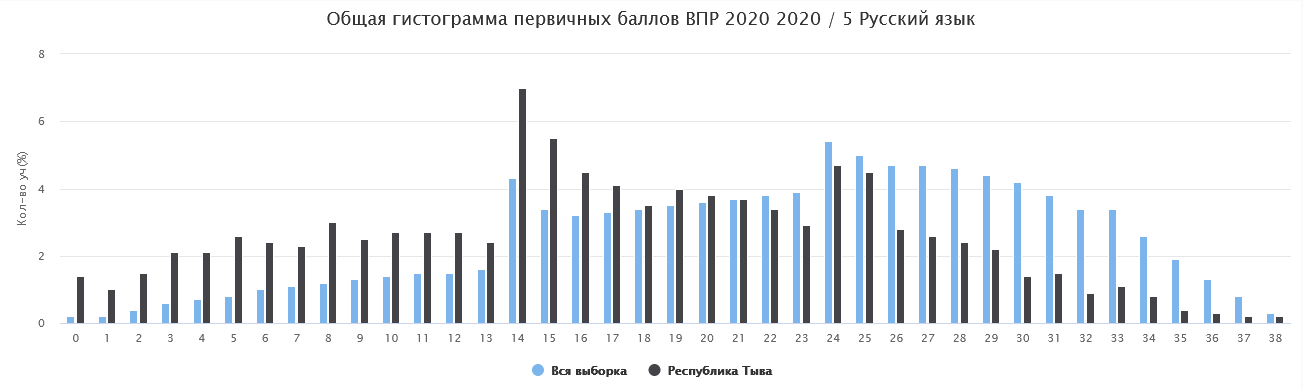 На диаграмме 2 показан средний процент выполнения заданий разными группами обучающихся. Из данных диаграммы видно, что практически для всех групп обучающихся, как и в 2019 году, трудными остаются задания № 2, № 3(2), № 12(2), № 13(2), № 15(1) и № 15(2).Диаграмма 2Выполнение заданий группами участников (в %)Таблица 2Достижение планируемых результатов в соответствии с ПООП НОО и ФГОС в 2019 году и в 2020 году Вычисляется как отношение (в%) суммы всех набранных баллов за задание всеми участниками к произведению количества участников на максимальный балл за заданиеКак свидетельствуют данные таблицы 2, в сравнении с результатами в 2019 году снизился процент обучающихся, успешно выполняющих все 15 заданий.На диаграмме 3 показано сравнение отметок за выполненную работу и отметок обучающихся за четверть по журналу. На диаграмме видно, что 57,45% обучающихся выполнили работу на более низкий балл, чем их оценивают учителя, почти 3,5% школьников – на более высокий. Иными словами, почти на 60% обучающихся в ходе учебного процесса учителя или завышают, или занижают баллы, что может свидетельствовать о несформированности системы оценивания, а также о рассогласованности системы оценивания с требованиями ФГОС.  Диаграмма 3Соответствие отметок за выполненную работу и отметок по журналу1.2. МатематикаВсероссийскую проверочную работу по математике в республике Тыва в 2020 году выполнили 5 986 учеников.Таблица 3Результаты ВПР по математике в 2016-2020 гг.(статистика по отметкам)Данные из таблицы 3 свидетельствуют о том, что в 2020 году 80,34% учеников успешно справились с проверочной работой, и 40% обучающихся показали высокий уровень знаний, выполнили работу на «4» и «5».Не справились с работой ВПР по математике 19,66% учеников 5-х классов, что на 12,68% превышает статистические данные по РФ. Сравнительный анализ результатов ВПР 2018 года, 2019 года и 2020 года свидетельствует об увеличении доли обучающихся, не справляющихся с предложенными заданиями: 3,1% в 2018 году, 4,4% в 2019 году и 19,66% в 2020 году, а также о снижении доли обучающихся, выполняющих работу на «отлично»: с 29% в 2018 году до 6,18% в 2020 году. Увеличение доли неуспешных результатов и снижение доли высоких результатов в 2020 году может быть связано, как с повышением сложности заданий, с усилением внимания к процедуре проведения и объективности оценивания результатов выполнения работы, так и с переходом традиционной формы обучения на дистанционную форму обучения, в связи с распространением новой коронавирусной инфекции covid-19.Распределение первичных баллов (диаграмма 4) свидетельствует о том, что большая часть обучающихся справляются с работой, следовательно, предложенные задания соответствуют по сложности уровню подготовки и возможностям большинства пятиклассников.Диаграмма 4Распределение первичных баллов по результатам выполнения ВПР по математике в 2020 году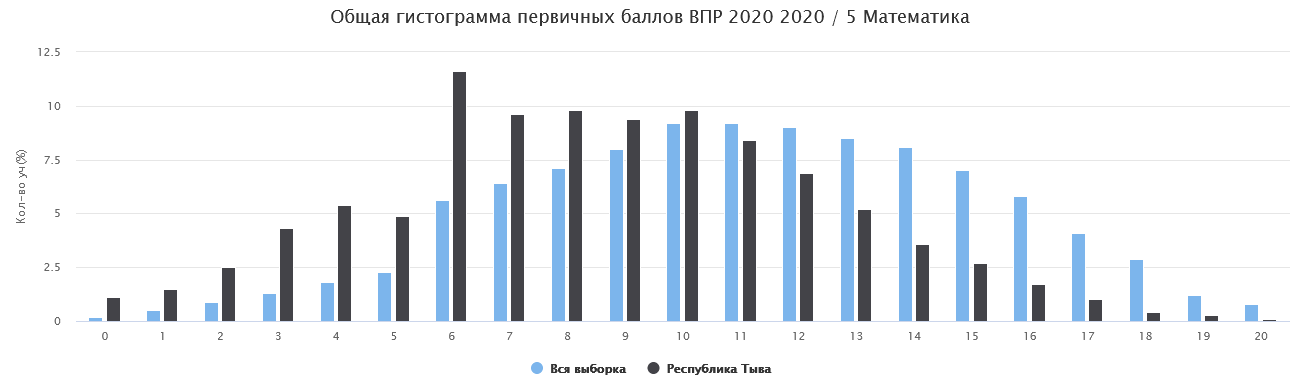 На диаграмме 5 показан средний процент выполнения заданий разными группами обучающихся. Из данных диаграммы видно, что практически для всех групп обучающихся характерна нестабильность в выполнении заданий. Так, например, задания №1, №6(1) и №11 практически для всех групп оказались посильными для выполнения, а задания № 4, № 5(1), № 5(2), № 8, № 9(2) и № 12 практически для всех оказались трудными.Диаграмма 5Выполнение заданий группами участников (в %)Таблица 4Достижение планируемых результатов в соответствии с ПООП НОО и ФГОС в 2019 году и в 2020 году Вычисляется как отношение (в%) суммы всех набранных баллов за задание всеми участниками к произведению количества участников на максимальный балл за заданиеКак свидетельствуют данные таблицы 4, в сравнении с результатами в 2019 году снизился процент обучающихся, успешно выполняющих все 12 заданий.На диаграмме 6 показано сравнение отметок за выполненную работу и отметок обучающихся за четверть по журналу. На диаграмме видно, что 42,47% обучающихся выполнили работу на более низкий балл, чем их оценивают учителя, почти 8,79% школьников – на более высокий. Иными словами, почти на 51,53% обучающихся в ходе учебного процесса учителя или завышают, или занижают баллы, что может свидетельствовать о несформированности системы оценивания, а также о рассогласованности системы оценивания с требованиями ФГОС.  Диаграмма 6Соответствие отметок за выполненную работу и отметок по журналу1.3. Окружающий мирВсероссийскую проверочную работу по окружающему миру в республике Тыва в 2020 году выполнили 6 102 учеников.Таблица 5Результаты ВПР по окружающему миру в 2016-2020 гг.(статистика по отметкам)Результаты выполнения заданий по окружающему миру оценивались по четырехбалльной системе.Данные из таблицы 5 свидетельствуют о том, что в 2020 году 91,58% учеников успешно справились с проверочной работой, и 41,91% обучающихся показали высокий уровень знаний, выполнили работу на «4» и «5».Не справились с работой ВПР по окружающему миру 8,43% учеников 5-х классов, что на 5,58% превышает статистические данные по РФ. Сравнительный анализ результатов ВПР 2018 года и 2019 года свидетельствует о том, что доля осталась без изменений, а в 2020 году доля обучающихся, не справляющихся с предложенными заданиями возросло на 6,63%, а также снизилась доля обучающихся, выполняющих работу на «отлично»: с 9,6% в 2019 году до 3,18% в 2020 году. Увеличение доли неуспешных результатов и снижение доли высоких результатов в 2020 году может быть связано, как с повышением сложности заданий, с усилением внимания к процедуре проведения и объективности оценивания результатов выполнения работы, так и с переходом традиционной формы обучения на дистанционную форму обучения, в связи с распространением новой коронавирусной инфекции covid-19.При этом распределение первичных баллов (диаграмма 7) свидетельствует о том, что большая часть обучающихся справляются с работой, следовательно, предложенные задания соответствуют по сложности уровню подготовки и возможностям большинства пятиклассников.Диаграмма 7Распределение первичных баллов по результатам выполнения ВПР по окружающему миру в 2020 году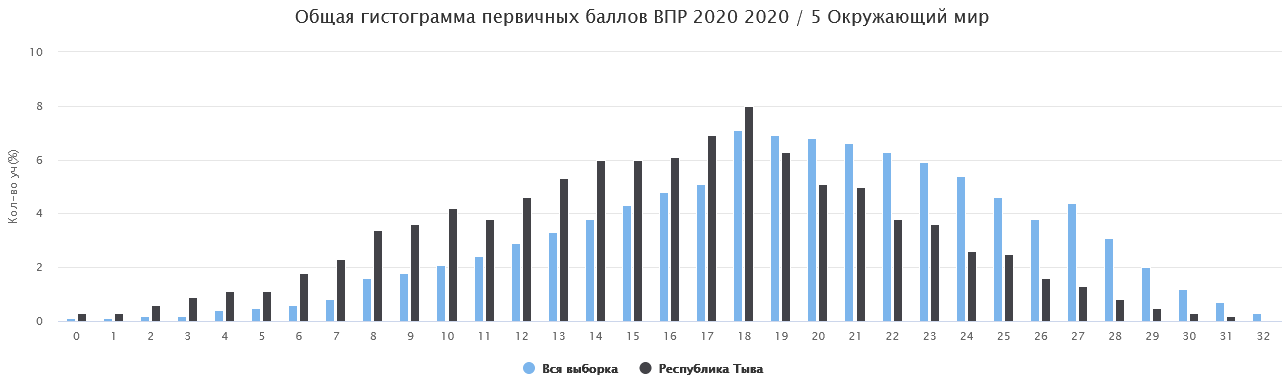 На диаграмме 8 показан средний процент выполнения заданий разными группами обучающихся. Из данных диаграммы видно, что практически для всех групп обучающихся, как и в 2019 году, трудными остаются задания № 3(3), № 6(2), № 6(3), № 8, № 10(2)К2 и № 10(2)К3.Диаграмма 8Выполнение заданий группами участников (в %)Таблица 6Достижение планируемых результатов в соответствии с ПООП НОО и ФГОС в 2019 году и в 2020 году Вычисляется как отношение (в%) суммы всех набранных баллов за задание всеми участниками к произведению количества участников на максимальный балл за заданиеКак свидетельствуют данные таблицы 4, трудности в большей или меньшей степени у всех групп обучающихся возникают по следующим позициям:- освоение доступных способов изучения природы (наблюдение, измерение, опыт); овладение логическими действиями сравнения, анализа, синтеза, установления аналогий и причинно-следственных связей, построения рассуждений; осознанно строить речевое высказывание в соответствии с задачами коммуникации. Вычленять содержащиеся в тексте основные события; сравнивать между собой объекты, описанные в тексте, выделяя 2-3 существенных признака; проводить несложные наблюдения в окружающей среде и ставить опыты, используя простейшее лабораторное оборудование; создавать и преобразовывать модели и схемы для решения задач;- овладение начальными сведениями о сущности и особенностях объектов, процессов и явлений действительности (природных, социальных, культурных, технических и др.); овладение логическими действиями анализа, синтеза, обобщения, классификации по родовидовым признакам. Использовать готовые модели (глобус, карту, план) для объяснения явлений или описания свойств объектов; обнаруживать простейшие взаимосвязи между живой и неживой природой, взаимосвязи в живой природе;- овладение начальными сведениями о сущности и особенностях объектов, процессов и явлений действительности (социальных); осознанно строить речевое высказывание в соответствии с задачами коммуникации. Оценивать характер взаимоотношений людей в различных социальных группах;- сформированность уважительного отношения к родному краю; осознанно строить речевое высказывание в соответствии с задачами коммуникации. [Будут сформированы] основы гражданской идентичности, своей этнической принадлежности в форме осознания «Я» как члена семьи, представителя народа, гражданина России; описывать достопримечательности столицы и родного края;- Сформированность уважительного отношения к родному краю; осознанно строить речевое высказывание в соответствии с задачами коммуникации.В сравнении с 2019 годом увеличился процент выполнения заданий на следующие умения:- освоение доступных способов изучения природы (наблюдение, измерение, опыт); овладение логическими действиями сравнения, анализа, синтеза, установления аналогий и причинно-следственных связей, построения рассуждений; осознанно строить речевое высказывание в соответствии с задачами коммуникации. Вычленять содержащиеся в тексте основные события; сравнивать между собой объекты, описанные в тексте, выделяя 2-3 существенных признака; проводить несложные наблюдения в окружающей среде и ставить опыты, используя простейшее лабораторное оборудование; создавать и преобразовывать модели и схемы для решения задач;-  овладение начальными сведениями о сущности и особенностях объектов, процессов и явлений действительности (социальных); осознанно строить речевое высказывание в соответствии с задачами коммуникации. Оценивать характер взаимоотношений людей в различных социальных группах;- сформированность уважительного отношения к родному краю; осознанно строить речевое высказывание в соответствии с задачами коммуникации. [Будут сформированы] основы гражданской идентичности, своей этнической принадлежности в форме осознания «Я» как члена семьи, представителя народа, гражданина России; описывать достопримечательности столицы и родного края.Диаграмма 9Соответствие отметок за выполненную работу и отметок по журналуНа диаграмме 9 показано сравнение отметок за выполненную работу и отметок обучающихся за четверть по журналу. На диаграмме видно, что 44,05% обучающихся выполнили работу на более низкий балл, чем их оценивают учителя, почти 4,6% школьников – на более высокий. Почти на 51,35% обучающихся подтвердили свои результаты.  2. Результаты Всероссийских проверочных работ обучающихся 6-х классов образовательных организацийРеспублики Тыва в 2020 годуВсего в ВПР в 2020 году в Республике Тыва приняли участие по русскому языку 5 875 учеников, по математике – 5 883 человек, по истории – 6 134 человек, по биологии – 5 961 шестиклассников.2.1. Русский языкРезультаты выполнения работы по русскому языку оценивались в пятибалльной шкале. Границы первичных баллов, соответствующие отметкам, показаны в таблице 7.Таблица 7Рекомендации по переводе первичных баллов в отметки по пятибалльной системеВ ВПР по русскому языку в 2020 году приняли участие 5 875 обучающихся 6-х классов. Данные из таблицы 8 свидетельствуют о том, что в 2020 году 70,23% обучающихся успешно справились с проверочной работой, 40% обучающихся показали высокий уровень знаний, выполнили работу на «4» и «5». Не справились с заданиями ВПР 29,77% обучающихся 6-х классов. Таблица 8Результаты ВПР по русскому языку в 2017-2020 гг.(статистика по отметкам) Сравнительный анализ результатов ВПР 2017 года, 2018 года и 2019 года свидетельствует об уменьшении доли обучающихся, не справляющихся с предложенными заданиями: 21,2% в 2017 году, 20,5% в 2018 году и 19,3% в 2019 году. В 2020 году доля обучающихся, не справляющихся с предложенными заданиями увеличилось до 29,77%. Также с 2017 по 2019 год повысился процент отличных отметок от 3,6 до 5,5%. В 2020 году доля обучающихся, выполняющих работу на «отлично» снизилась до 3,42%.Увеличение доли неуспешных результатов и снижение доли высоких результатов в 2020 году может быть связано, как с повышением сложности заданий, с усилением внимания к процедуре проведения и объективности оценивания результатов выполнения работы, так и с переходом традиционной формы обучения на дистанционную форму обучения, в связи с распространением новой коронавирусной инфекции covid-19.Диаграмма 10Распределение первичных баллов по результатам выполнения ВПР по русскому языку в 2020 году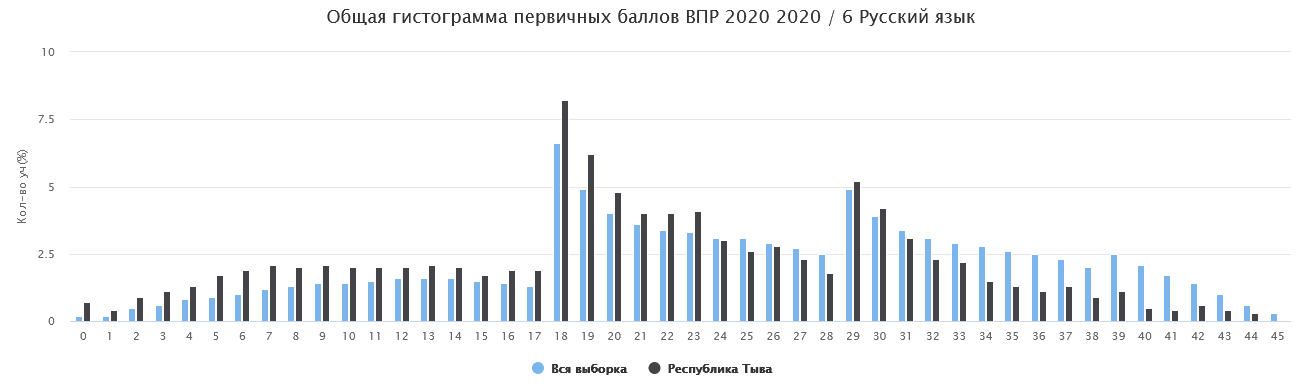 Данные, представленные на диаграмме 10, свидетельствуют, что большая часть результатов сосредоточена в области низких и средних первичных баллов. Обращает внимание резкий подъем на границе отметок «2» и «3» (18 первичных баллов), что может говорить о необъективности оценивания части работ, о «дотягивании» работы до удовлетворительного результата.Информация на диаграмме 11 показывает, что ряд заданий, как и в 2019 году (№№ 2К3, 2К4, 4(2), 5(2), 6(2), 7(2)) стали трудными для всех групп обучающихся. Вместе с тем, хорошо видны задания, с которыми практически все обучающиеся справились более или менее хорошо (№№ 1К3, 2К2, 3 и 12).Диаграмма 11Средний процент выполнения заданий разными группами обучающихсяДанные таблицы 9 позволяют выделить наиболее трудные задания для всех групп обучающихся, то есть задания, выполненные менее, чем половиной шестиклассников, а также сравнить результаты выполнения заданий в 2019 и в 2020 годах.В сравнении с результатами 2019 года отмечается улучшение умений: - Совершенствование видов речевой деятельности (чтения, письма), обеспечивающих эффективное овладение разными учебными предметами; овладение основными нормами литературного языка (орфографическими, пунктуационными); стремление к речевому самосовершенствованию. Соблюдать основные языковые нормы в письменной речи; редактировать письменные тексты разных стилей и жанров с соблюдением норм современного русского литературного языка;- Совершенствование видов речевой деятельности (чтения), обеспечивающих эффективное овладение разными учебными предметами; формирование навыков проведения многоаспектного анализа текста; овладение основными стилистическими ресурсами лексики и фразеологии языка, основными нормами литературного языка; приобретение опыта их использования в речевой практике при создании письменных высказываний. Владеть навыками различных видов чтения (изучающим, ознакомительным, просмотровым) и информационной переработки прочитанного материала; адекватно понимать тексты различных функционально-смысловых типов речи и функциональных разновидностей языка; анализировать текст с точки зрения его темы, цели, основной мысли, основной и дополнительной информации.Таблица 9Достижение планируемых результатов в соответствии с ПООП НОО и ФГОС в 2019 году и в 2020 годуНаибольшие трудности вызвали задания, проверяющие следующие умения:- расширение и систематизация научных знаний о языке; осознание взаимосвязи его уровней и единиц; освоение базовых понятий лингвистики, основных единиц и грамматических категорий языка; формирование навыков проведения различных видов анализа слова (фонетического, морфемного, словообразовательного, лексического, морфологического), синтаксического анализа словосочетания и предложения. Проводить фонетический анализ слова; проводить морфемный анализ слов; проводить морфологический анализ слова; проводить синтаксический анализ словосочетания и предложения;- расширение и систематизация научных знаний о языке; осознание взаимосвязи его уровней и единиц; освоение базовых понятий лингвистики, основных единиц и грамматических категорий языка. Опознавать самостоятельные части речи и их формы, а также служебные части речи и междометия- совершенствование видов речевой деятельности (чтения, письма), обеспечивающих эффективное овладение разными учебными предметами и взаимодействие с окружающими людьми; расширение и систематизация научных знаний о языке; осознание взаимосвязи его уровней и единиц; освоение базовых понятий лингвистики, основных единиц и грамматических категорий языка; овладение основными нормами литературного языка (пунктуационными). Анализировать различные виды словосочетаний и предложений с точки зрения их структурно-смысловой организации и функциональных особенностей; соблюдать основные языковые нормы в письменной речи; опираться на грамматико-интонационный анализ при объяснении расстановки знаков препинания в предложении.Диаграмма 12Соответствие отметок за выполненную работу и отметок по журналуДанные диаграммы 12 показывают, что почти 53,37% обучающихся выполнили работу на более низкий балл, чем их оценивают учителя, почти 3,24% школьников – на более высокий. Подтвердили свои результаты 43,39% обучающихся 6-х классов. Иными словами, почти на 56,6% обучающихся в ходе учебного процесса учителя или завышают, или занижают баллы, что может свидетельствовать о несформированности системы оценивания, а также о рассогласованности системы оценивания с требованиями ФГОС.  2.2. МатематикаРезультаты выполнения работы по математике оценивались в пятибалльной шкале. Границы первичных баллов, соответствующие отметкам, показаны в таблице 10.Таблица 10Рекомендации по переводе первичных баллов в отметки по пятибалльной системеВ ВПР по математике в 2020 году приняли участие 5 883 обучающихся 6-х классов. Данные из таблицы 11 свидетельствуют о том, что в 2020 году почти 68% обучающихся успешно справились с проверочной работой, 24% обучающихся показали высокий уровень знаний, выполнили работу на «4» и «5». Не справились с заданиями ВПР 32% обучающихся 6-х классов. Таблица 11Результаты ВПР по математике в 2017-2020 гг.(статистика по отметкам)Сравнительный анализ результатов ВПР 2017 года, 2018 года свидетельствует об увеличении доли обучающихся, не справляющихся с предложенными заданиями на 1,4%, а в 2019 году процент неуспешных результатов, по сравнению с 2018 годом уменьшился до 15,4%. В 2020 году доля обучающихся, не справляющихся с предложенными заданиями увеличилось до 32,03%. Также с 2017 года по 2018 год уменьшился процент отличных отметок на 5,2%, а в 2019 году увеличился до 10,3%. В 2020 году процент отличных отметок уменьшился до 4,03%.Увеличение доли неуспешных результатов и снижение доли высоких результатов в 2020 году может быть связано, как с повышением сложности заданий, с усилением внимания к процедуре проведения и объективности оценивания результатов выполнения работы, так и с переходом традиционной формы обучения на дистанционную форму обучения, в связи с распространением новой коронавирусной инфекции covid-19.Распределение первичных баллов, показанное на диаграмме 13, показывает, что наблюдается резкое увеличение доли обучающихся на границе в 7 первичных баллов (соответствует отметке «3»), что может означать так называемое «дотягивание» работы до минимальной границы успешности.Диаграмма 13Распределение первичных баллов по результатам выполнения ВПР по математике в 2020 году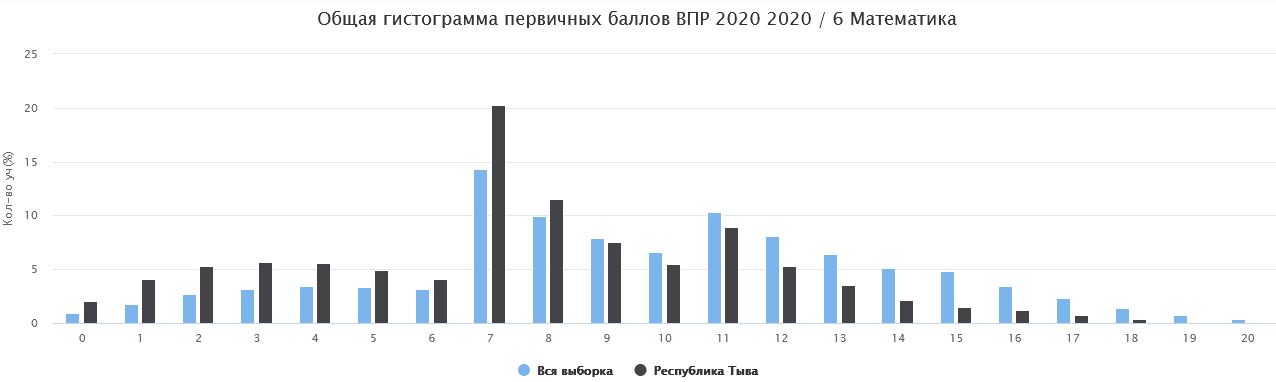 Диаграмма 14 свидетельствует, что самыми трудными заданиями для всех групп обучающихся стали задания №4, 8, 12(2), 13, 14. Задания №№5 и 11(1) оказались посильными для всех участников. В целом обучающиеся с разным уровнем подготовки в большей или в меньшей степени испытывают одинаковые трудности в выполнении заданий.Диаграмма 14Средний процент выполнения заданий разными группами обучающихсяИнформация, представленная в таблице 12, свидетельствует, что наименее сформированными умениями у шестиклассников являются следующее: - умение применять изученные понятия, результаты, методы для решения задач практического характера и задач из смежных дисциплин; решать задачи на покупки, решать несложные логические задачи методом рассуждений;- развитие умений моделирования реальных ситуаций на языке геометрии, развитие изобразительных умений, выполнять простейшие построения и измерения на местности, необходимые в реальной жизни;- оперировать на базовом уровне понятиями: «прямоугольный параллелепипед», «куб», «шар»;- умение проводить логические обоснования, доказательства математических утверждений, решать простые и сложные задачи разных типов, а также задачи повышенной трудности.Обратим внимание, что ряд умений необходимы в дальнейшем изучении не только математики, но и таких предметов, как «физика», «химия», «география».Таблица 12Достижение планируемых результатов в соответствии с ПООП НОО и ФГОС в 2019 году и в 2020 годуДиаграмма 15Соответствие отметок за выполненную работу и отметок по журналуДанные диаграммы свидетельствуют о том, что 55,23% шестиклассников выполнили работу на более низкие отметки, чем их оценивали в процессе обучения (в 2019 году – 33,97%), что в свою очередь может свидетельствовать о несоответствии внутришкольной системы оценивания требованиям ФГОС основного общего образования.2.3. ИсторияРезультаты выполнения работы по истории оценивались в пятибалльной шкале. Границы первичных баллов, соответствующие отметкам, показаны в таблице 13.Таблица 13Перевод первичных баллов в отметкуВ ВПР по истории в 2020 году приняли участие 6 134 обучающихся 6-х классов. Данные из таблицы 14 свидетельствуют о том, что в 2020 году 83,64% обучающихся успешно справились с проверочной работой, 30% обучающихся показали высокий уровень знаний, выполнили работу на «4» и «5». Не справились с заданиями ВПР 16,35% обучающихся 6-х классов. Таблица 14Результаты ВПР по истории в 2017-2020 гг.(статистика по отметкам)Сравнительный анализ результатов ВПР 2017 года, 2018 года свидетельствует об уменьшении доли обучающихся, не справляющихся с предложенными заданиями с 12,1% до 9,3%, а в 2019 году процент неуспешных результатов, по сравнению с 2018 годом увеличился на 0,1%. В 2020 году доля обучающихся, не справляющихся с предложенными заданиями увеличилось до 16,35%. Также с 2017 года по 2020 год уменьшился процент отличных отметок от 12,3 до 4,3%. Увеличение доли неуспешных результатов и снижение доли высоких результатов в 2020 году может быть связано, как с повышением сложности заданий, с усилением внимания к процедуре проведения и объективности оценивания результатов выполнения работы, так и с переходом традиционной формы обучения на дистанционную форму обучения, в связи с распространением новой коронавирусной инфекции covid-19.Данные, представленные на диаграмме 16, свидетельствуют, что большая часть результатов сосредоточена в области низких и средних первичных баллов. Обращает внимание резкий подъем на границе отметок «2» и «3» (4 первичных баллов), что может говорить о необъективности оценивания части работ, о «дотягивании» работы до удовлетворительного результата.Диаграмма 16Распределение первичных баллов по результатам выполнения ВПР по истории в 2020 году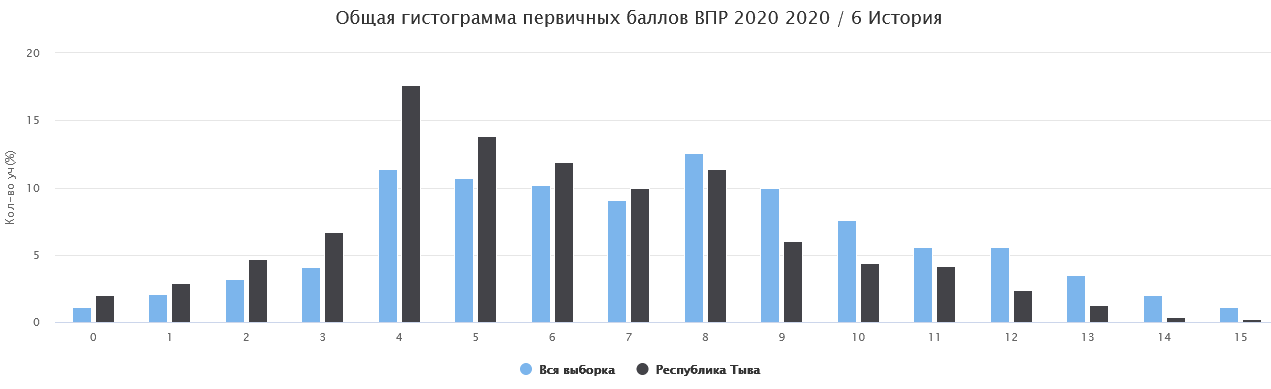 Диаграмма 17 показывает, что ряд заданий, как и в 2019 году (№№ 3, 4, 6 и 8) стали трудными для всех групп обучающихся. Обучающиеся всех групп более или менее хорошо справились с заданиями № 1, 2 и 7.Диаграмма 17Средний процент выполнения заданий разными группами обучающихсяТаблица 15Достижение планируемых результатов в соответствии с ПООП НОО и ФГОС в 2019 году и в 2020 годуВ сравнении с результатами 2019 года отмечается некоторое улучшение в выполнении заданий, проверяющих следующие умения:- умение создавать, применять и преобразовывать знаки и символы, модели и схемы для решения учебных и познавательных задач. Работать с изобразительными историческими источниками, понимать и интерпретировать содержащуюся в них информацию;- умение определять понятия, создавать обобщения, устанавливать аналогии, классифицировать, самостоятельно выбирать основания и критерии для классификации; владение основами самоконтроля, самооценки, принятия решений и осуществления осознанного выбора в учебной и познавательной деятельности. Умение объяснять смысл основных хронологических понятий, терминов.В сравнении с результатами 2019 года отмечается более низкий процент выполнения заданий, проверяющих следующие умения:- умение осознанно использовать речевые средства в соответствии с задачей коммуникации; владение основами самоконтроля, самооценки, принятия решений и осуществления осознанного выбора в учебной и познавательной деятельности. Умение рассказывать о событиях древней истории;- умение устанавливать причинно-следственные связи, строить логическое рассуждение, умозаключение (индуктивное, дедуктивное и по аналогии) и делать выводы; владение основами самоконтроля, самооценки, принятия решений и осуществления осознанного выбора в учебной и познавательной деятельности. Умение описывать условия существования, основные занятия, образ жизни людей в древности;- умение создавать обобщения, классифицировать, самостоятельно выбирать основания и критерии для классификации; формирование важнейших культурно-исторических ориентиров для гражданской, этнонациональной, социальной, культурной самоидентификации личности. Реализация историко-культурологического подхода, формирующего способности к межкультурному диалогу, восприятию и бережному отношению к культурному наследию Родины.Диаграмма 18Соответствие отметок за выполненную работу и отметок по журналуДанные диаграммы 18 показывают, что почти 50% обучающихся выполнили работу на более низкий балл, чем их оценивают учителя, почти 4,91% школьников – на более высокий. Подтвердили свои результаты 44,87% обучающихся 6-х классов. Иными словами, почти на 55% обучающихся в ходе учебного процесса учителя или завышают, или занижают баллы, что может свидетельствовать о несформированности системы оценивания, а также о рассогласованности системы оценивания с требованиями ФГОС.  2.4. БиологияРезультаты выполнения работы по биологии оценивались в пятибалльной шкале. Границы первичных баллов, соответствующие отметкам, показаны в таблице 16.Таблица 16Перевод первичных баллов в отметкуВ ВПР по биологии в 2020 году приняли участие 5 961 обучающихся 6-х классов. Данные из таблицы 17 свидетельствуют о том, что в 2020 году 75,44% обучающихся успешно справились с проверочной работой, 24,23% обучающихся показали высокий уровень знаний, выполнили работу на «4» и «5». Не справились с заданиями ВПР 24,56% обучающихся 6-х классов. Таблица 17Результаты ВПР по биологии в 2017-2020 гг.(статистика по отметкам)Сравнительный анализ результатов ВПР 2017 года, 2018 года и 2019 года свидетельствует об уменьшении доли обучающихся, не справляющихся с предложенными заданиями с 21,3% до 5,8%, а в 2020 году процент неуспешных результатов, по сравнению с 2019 годом увеличился до 24,56%. Также с 2017 года по 2019 год увеличивается процент отличных отметок от 2,9% до 5,2%, а в 2020 году уменьшился до 1,63%. Увеличение доли неуспешных результатов и снижение доли высоких результатов в 2020 году может быть связано, как с повышением сложности заданий, с усилением внимания к процедуре проведения и объективности оценивания результатов выполнения работы, так и с переходом традиционной формы обучения на дистанционную форму обучения, в связи с распространением новой коронавирусной инфекции covid-19.Данные, представленные на диаграмме 19 свидетельствуют, что большая часть результатов сосредоточена в области удовлетворительных и хороших результатов.Диаграмма 19Распределение первичных баллов по результатам выполнения ВПР по биологии в 2020 году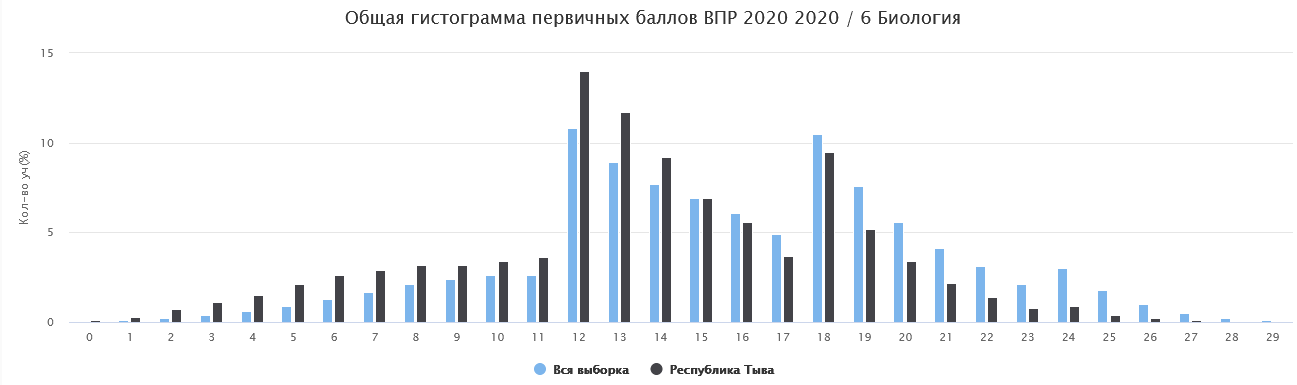 На диаграмме 20 видно, что несмотря на значительные различия в результатах выполнения одних и тех же заданий разными группами обучающихся, трудности у всех групп обучающихся одинаковые.Диаграмма 20Средний процент выполнения заданий разными группами обучающихсяДанные таблицы 18 свидетельствуют, что наименее сформированными знаниями и умениями по биологии являются следующие:- свойства живых организмов (структурированность, целостность, обмен веществ, движение, размножение, развитие, раздражимость, приспособленность, наследственность и изменчивость) их проявление у растений, животных, грибов и бактерий. Умение определять понятия, создавать обобщения, устанавливать аналогии, классифицировать, самостоятельно выбирать основания и критерии для классификации;- биология как наука; методы изучения живых организмов; роль биологии в познании окружающего мира и практической деятельности людей. Правила работы в кабинете биологии, с биологическими приборами и инструментами. Приобретение опыта использования методов биологической науки и проведения несложных биологических экспериментов для изучения живых организмов и человека, проведения экологического мониторинга в окружающей среде;- царство Растения, царство Животные. Умение определять понятия, создавать обобщения, устанавливать аналогии, классифицировать, самостоятельно выбирать основания и критерии для классификации;- биология как наука; методы изучения живых организмов; роль биологии в познании окружающего мира и практической деятельности людей. Умение осознанно использовать речевые средства в соответствии с задачей коммуникации для выражения своих чувств, мыслей и потребностей; планирование и регуляция своей деятельности; владение устной и письменной речью, монологической контекстной речью.В сравнении с результатами 2019 года наблюдается снижение процента выполнения заданий на проверку следующих знаний и умений:- свойства живых организмов (структурированность, целостность, обмен веществ, движение, размножение, развитие, раздражимость, приспособленность, наследственность и изменчивость) их проявление у растений, животных, грибов и бактерий Умение определять понятия, создавать обобщения, устанавливать аналогии, классифицировать, самостоятельно выбирать основания и критерии для классификации;- биология как наука; методы изучения живых организмов; роль биологии в познании окружающего мира и практической деятельности людей. Правила работы в кабинете биологии, с биологическими приборами и инструментами. Приобретение опыта использования методов биологической науки и проведения несложных биологических экспериментов для изучения живых организмов и человека, проведения экологического мониторинга в окружающей среде- правила работы в кабинете биологии, с биологическими приборами и инструментами. Приобретение опыта использования методов биологической науки и проведения несложных биологических экспериментов для изучения живых организмов и человека, проведения экологического мониторинга в окружающей среде;- условия обитания растений, среды обитания растений и животных, сезонные явления в жизни животных. Умение создавать, применять и преобразовывать знаки и символы, модели и схемы для решения учебных и познавательных задач- царство Растения, царство Животные. Умение определять понятия, создавать обобщения, устанавливать аналогии, классифицировать, самостоятельно выбирать основания и критерии для классификации- среды жизни Формирование основ экологической грамотности: способности оценивать последствия деятельности человека в природе, влияние факторов риска на здоровье человека; выбирать целевые и смысловые установки в своих действиях и поступках по отношению к живой природе, здоровью своему и окружающих; осознание необходимости действий по сохранению биоразнообразия и природных местообитаний видов растений и животныхТаблица 18Достижение планируемых результатов в соответствии с ПООП НОО и ФГОС в 2019 году и в 2020 годуДанные диаграммы 21 показывают, что почти 60% обучающихся выполнили работу на более низкий балл, чем их оценивают учителя, почти 2% школьников – на более высокий. Подтвердили свои результаты 38,4% обучающихся 6-х классов. Иными словами, почти на 62% обучающихся в ходе учебного процесса учителя или завышают, или занижают баллы, что может свидетельствовать о несформированности системы оценивания, а также о рассогласованности системы оценивания с требованиями ФГОС.  Диаграмма 21Соответствие отметок за выполненную работу и отметок по журналу3. Результаты Всероссийских проверочных работ обучающихся 7-х классов образовательных организацийРеспублики Тыва в 2020 годуВсего в ВПР в 2020 году в Республике Тыва приняли участие по русскому языку 5 982 учеников, по математике – 6 013 учеников, по истории – 5 611 учеников, по биологии – 5 664 учеников, по обществознанию – 5 582 учеников, по географии – 6 076 семиклассников.3.1. Русский языкТаблица 19Рекомендации по переводе первичных баллов в отметки по пятибалльной системеВ ВПР по русскому языку в 2020 году приняли участие 5 982 обучающихся 7-х классов. Данные из таблицы 20 свидетельствуют о том, что в 2020 году 66,38% обучающихся успешно справились с проверочной работой, всего 23,12% обучающихся показали высокий уровень знаний, выполнили работу на «4» и «5». Не справились с заданиями ВПР 33,62% обучающихся 7-х классов. Таблица 20Результаты ВПР по русскому языку в 2018-2020 гг.(статистика по отметкам)Сравнительный анализ результатов ВПР 2018 года и 2019 года свидетельствует об уменьшении доли обучающихся, не справляющихся с предложенными заданиями: 21,5% в 2018 году и 20,6% в 2019 году. В 2020 году доля обучающихся, не справляющихся с предложенными заданиями увеличилось до 33,62%. Также в 2020 году по сравнению с 2019 годом процент отличных отметок снизился от 5,2 до 2,16%. Увеличение доли неуспешных результатов и снижение доли высоких результатов в 2020 году может быть связано, как с повышением сложности заданий, с усилением внимания к процедуре проведения и объективности оценивания результатов выполнения работы, так и с переходом традиционной формы обучения на дистанционную форму обучения, в связи с распространением новой коронавирусной инфекции covid-19.На диаграмме 22 отчетливо выделяются 3 группы результатов: до 25 первичных баллов – группа с неуспешными результатами, до 35 баллов – группа с удовлетворительными результатами, от 35 и выше – группа с хорошими и отличными результатами. Таким образом, можно говорить, что распределение первичных баллов имеет бимодальный характер.Диаграмма 22Распределение первичных баллов по результатам выполнения ВПР по русскому языку в 2020 году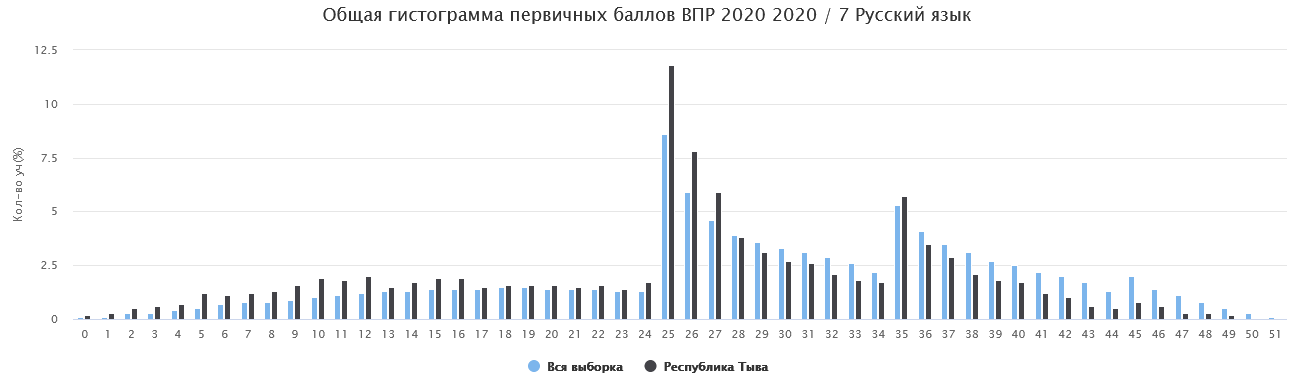 Информация на диаграмме 23 демонстрирует высокую нестабильность в выполнении заданий всеми группами обучающихся. Вместе с тем есть ряд заданий, с которыми практически все школьники справляются достаточно успешно (более 50% выполнения).  Это задания №№ 1К3 (правильность списывания текста), 2К1 (морфемный и словообразовательный анализ слова, распознавание уровней и единиц языка в предъявленном тексте и взаимосвязей между ними), 4 (орфоэпический анализ слова).Вместе с тем наблюдаются значительные различия между группами с отличным и неуспешным результатом.Диаграмма 23Средний процент выполнения заданий разными группами обучающихсяВ сравнении с результатами 2019 года (таблица 23) более высокий процент решаемости наблюдается по заданиям на проверку следующих умений:- списывать текст с пропусками орфограмм и пунктограмм, соблюдать в практике письма изученные орфографиические и пунктуационные нормы/совершенствовать орфографические и пунктуационные умения и навыки на основе знаний о нормах русского литературного языка; соблюдать культуру чтения, говорения, аудирования и письма;- проводить орфоэпический анализ слова; определять место ударного слога. Соблюдать в речевой практике основные орфоэпические, лексические, грамматические, стилистические, орфографические и пунктуационные нормы русского литературного языка; оценивать собственную и чужую речь с позиции соответствия языковым нормам/осуществлять речевой самоконтроль.Таблица 21Достижение планируемых результатов в соответствии с ПООП НОО и ФГОС в 2019 году и в 2020 годуВ сравнении с 2019 годом более низкий процент решаемости наблюдается по заданиям на проверку следующих умений:- распознавать и адекватно формулировать лексическое значение многозначного слова с опорой на   контекст; использовать многозначное слово в другом значении в самостоятельно составленном и оформленном на письме речевом высказывании. Распознавать уровни и единицы языка в предъявленном тексте и видеть взаимосвязь между ними; создавать устные и письменные высказывания;- распознавать стилистическую принадлежность слова и подбирать к слову близкие по значению слова (синонимы). Распознавать уровни и единицы языка в предъявленном тексте и видеть взаимосвязь между ними; использовать синонимические ресурсы русского языка для более точного выражения мысли и усиления выразительности речи; соблюдать культуру чтения, говорения, аудирования и письма; осуществлять речевой самоконтроль;- распознавать значение фразеологической единицы; на основе значения фразеологизма и собственного жизненного опыта обучающихся определять конкретную жизненную ситуацию для адекватной интерпретации фразеологизма; умение строить монологическое контекстное высказывание в письменной форме. Распознавать уровни и единицы языка в предъявленном тексте и видеть взаимосвязь между ними; использовать языковые средства адекватно цели общения и речевой ситуации.Диаграмма 24Соответствие отметок за выполненную работу и отметок по журналуДанные диаграммы 24 показывают, что более половины школьников в ходе обучения оцениваются педагогами более высоко, чем свидетельствуют результаты ВПР. Подтвердили свои результаты почти 40% обучающихся 7-х классов. 3.2. МатематикаТаблица 22Рекомендации по переводе первичных баллов в отметки по пятибалльной системеВ ВПР по математике в 2020 году приняли участие 6 013 обучающихся 7-х классов. Таблица 23Результаты ВПР по математике в 2018-2020 гг.(статистика по отметкам)В сравнении с генеральной совокупностью участников ВПР в Республике Тыва на 6,29% больше неудовлетворительных результатов, на 6,92% меньше отметок «4» и на 2,93% меньше отметок «5». В сравнении с результатами 2019 года в 2020 году на 12,28% увеличилась доля неуспешных результатов, и на 3% уменьшилась доля отличных результатов.В целом 21% обучающихся показали хорошие и отличные результаты (в 2019 году – 38,5%) и 73,62% школьников справились с предложенной работой (в 2019 году – 85,9%).Увеличение доли неуспешных результатов и снижение доли высоких результатов в 2020 году может быть связано, как с повышением сложности заданий, с усилением внимания к процедуре проведения и объективности оценивания результатов выполнения работы, так и с переходом традиционной формы обучения на дистанционную форму обучения, в связи с распространением новой коронавирусной инфекции covid-19.На диаграмме 25 отчетливо видно резкое увеличение доли обучающихся на границе 6-ти первичных баллов, которое соответствует отметке «3». Такая картина может быть связана тем, что ряд работ «дотягивали» до более высокой отметки. Диаграмма 25Распределение первичных баллов по результатам выполнения ВПР по математике в 2020 году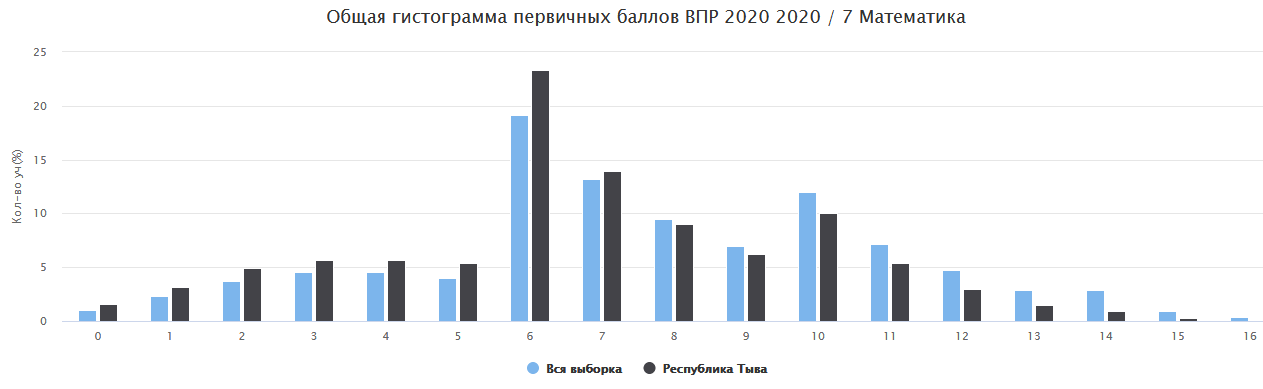 Диаграмма 26 показывает, что обучающиеся всех групп не справляются с заданием №3, где проверяются умения решать задачи на нахождение части числа и числа по его части. Также несмотря на значительные различия в результатах выполнения одних и тех же заданий разными группами обучающихся, кроме группы «5», трудности у других трех групп обучающихся одинаковые (задания №№ 7, 9, 11 и 13).Диаграмма 26Средний процент выполнения заданий разными группами обучающихсяТаблица 24Достижение планируемых результатов в соответствии с ПООП НОО и ФГОС в 2019 году и в 2020 годуВ сравнении с результатами 2019 года (таблица 24) более высокий процент решаемости наблюдается по заданиям № 3, 10 и 12 на проверку следующих умений:- развитие представлений о числе и числовых системах от натуральных до действительных чисел. Решать задачи на нахождение части числа и числа по его части;- умение анализировать, извлекать необходимую информацию. Решать несложные логические задачи, находить пересечение, объединение, подмножество в простейших ситуациях;- умение применять изученные понятия, результаты, методы для решения задач практического характера и задач их смежных дисциплин. Решать задачи на покупки, находить процент от числа, число по проценту от него, находить процентное отношение двух чисел, находить процентное снижение или процентное повышение величины;- овладение геометрическим языком, развитие навыков изобразительных умений, навыков геометрических построений. Оперировать на базовом уровне понятиями: фигура, точка, отрезок, прямая, луч, ломанная, угол, многоугольник, треугольник и четырехугольник, прямоугольник и квадрат, окружность и круг, прямоугольный параллелепипед, куб, шар. Изображать изучаемые фигуры от руки и с помощью линейки.В сравнении с 2019 годом более низкий процент решаемости наблюдается по заданиям на проверку следующих умений:- овладение символьным языком алгебры. Оперировать понятием модуль числа, геометрическая интерпретация модуля числа;- овладение навыками письменных вычислений. Использовать свойства чисел и правила действий с рациональными числами при выполнении вычислений / выполнять вычисления, в том числе с использованием приемов рациональных вычислений;- умение применять изученные понятия, результаты, методы для решения задач практического характера и задач их смежных дисциплин. Решать задачи на покупки, находить процент от числа, число по проценту от него, находить процентное отношение двух чисел, находить процентное снижение или процентное повышение величины;- умение проводить логические обоснования, доказательства математических утверждений. Решать простые и сложные задачи разных типов, а также задачи повышенной трудности.Диаграмма 27Соответствие отметок за выполненную работу и отметок по журналуДиаграмма 27 показывает, что в отличие от текущего оценивания 49,17% школьников показали более низкие результаты при выполнении ВПР (в 2019 году – 30,8%). Подтвердили свои результаты 48% обучающихся 7-х классов. 3.3. ИсторияТаблица 25Рекомендации по переводе первичных баллов в отметки по пятибалльной системеВ ВПР по истории в 2020 году приняли участие 5 611 обучающихся 7-х классов. Таблица 26Результаты ВПР по истории в 2018-2020 гг.(статистика по отметкам)В сравнении с генеральной совокупностью участников ВПР в Республике Тыва на 4,5% больше неудовлетворительных результатов, на 5,82% меньше отметок «4» и на 3,65% меньше отметок «5». В сравнении с результатами 2019 года в 2020 году на 10,23% увеличилась доля неуспешных результатов, и на 2,6% уменьшилась доля отличных результатов.В целом 27% обучающихся показали хорошие и отличные результаты (в 2019 году – 37%) и 79% школьников справились с предложенной работой (в 2019 году – 89%).Увеличение доли неуспешных результатов и снижение доли высоких результатов в 2020 году может быть связано, как с повышением сложности заданий, с усилением внимания к процедуре проведения и объективности оценивания результатов выполнения работы, так и с переходом традиционной формы обучения на дистанционную форму обучения, в связи с распространением новой коронавирусной инфекции covid-19.Распределение первичных баллов показывает, что большая часть результатов сосредоточена в пределах баллов, соответствующим отметкам «3» и «4».Диаграмма 28Распределение первичных баллов по результатам выполнения ВПР по истории в 2020 году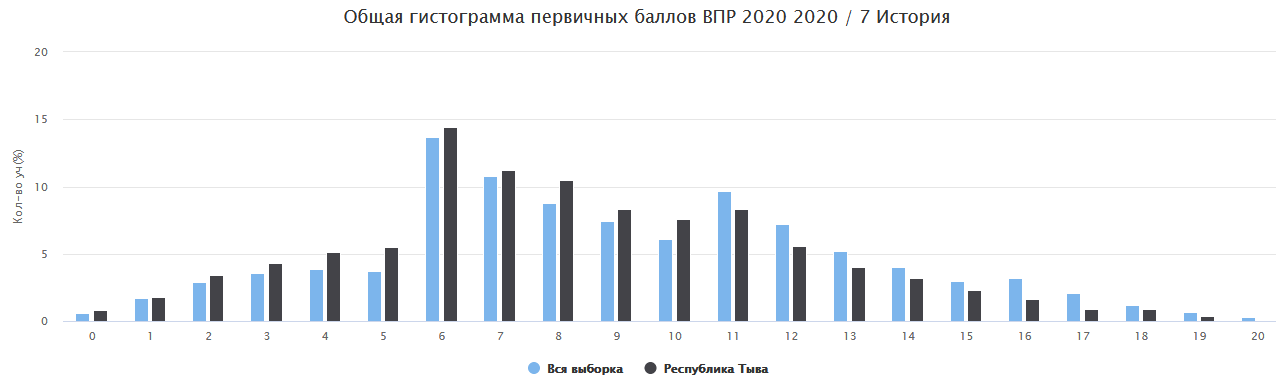 Диаграмма 29 показывает, что для обучающихся трех групп, кроме группы «5», трудности вызывают одни и те же номера заданий (задания №№ 3, 4, 6, 7 и 10). Например, задание № 4 выполнили около 82% обучающихся с отметкой «5», а в остальных группах обучающихся решаемость задания менее 50%. Диаграмма 29Средний процент выполнения заданий разными группами обучающихсяТаблица 27Достижение планируемых результатов в соответствии с ПООП НОО и ФГОС в 2019 году и в 2020 годуВ сравнении с 2019 годом повысился процент выполнения заданий на проверку умений определять понятия, создавать обобщения, устанавливать аналогии, классифицировать, самостоятельно выбирать основания и критерии для классификации. Локализовать во времени общие рамки и события Средневековья, этапы становления и развития Российского государства.В сравнении с 2019 годом низкий процент решаемости наблюдается практически во всех заданиях, кроме заданий № 3, 7 и 9 (таблица 27).Диаграмма 30Соответствие отметок за выполненную работу и отметок по журналуДиаграмма 30 показывает, что в отличие от текущего оценивания 45,39% школьников показали более низкие результаты при выполнении ВПР, 4,33% обучающихся - на более высокий. Подтвердили свои результаты 50% обучающихся 7-х классов. 3.4. БиологияТаблица 28Рекомендации по переводе первичных баллов в отметки по пятибалльной системеВ ВПР по биологии в 2020 году приняли участие 5 664 обучающихся 7-х классов. Таблица 29Результаты ВПР по биологии в 2018-2020 гг.(статистика по отметкам)В сравнении с результатами 2019 года в Республике Тыва увеличилась доля неудовлетворительных результатов почти на 10%, на 10% меньше доля отметок «4» и на 5,6% уменьшилась доля отметок «5». Вместе с тем, результаты остаются ниже чем по Российской Федерации в целом.Увеличение доли неуспешных результатов и снижение доли высоких результатов в 2020 году может быть связано, как с повышением сложности заданий, с усилением внимания к процедуре проведения и объективности оценивания результатов выполнения работы, так и с переходом традиционной формы обучения на дистанционную форму обучения, в связи с распространением новой коронавирусной инфекции covid-19.На диаграмме видно, что распределение первичных баллов носит бимодальный характер, четко выделяются 3 группы обучающихся: до 12 первичных баллов, от 12 до 18, от 19 баллов и выше.Диаграмма 31Распределение первичных баллов по результатам выполнения ВПР по биологии в 2020 году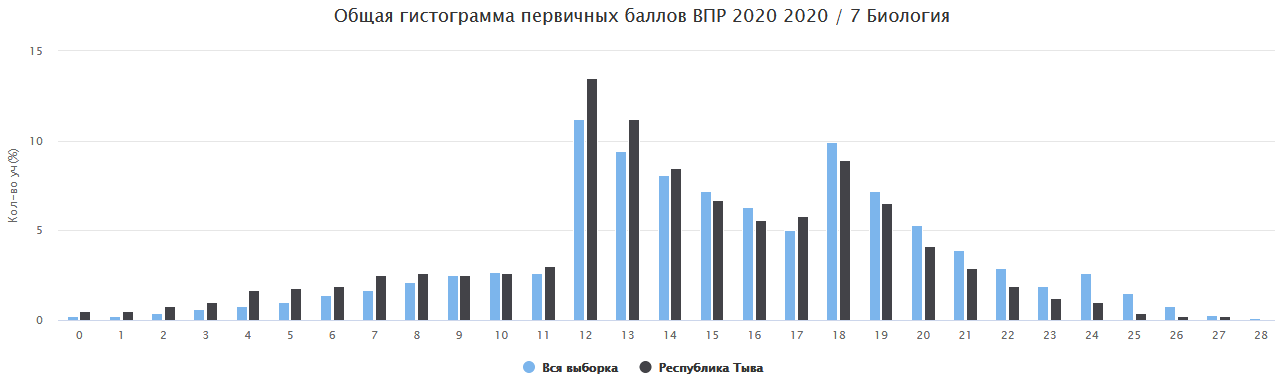 Диаграмма 32 показывает, что для всех групп обучающихся характерна стабильность в выполнении заданий, так же для всех групп обучающихся трудности вызывают одни и те же номера заданий (задания №№ 1(2), 3(2), 3(3), 3(4), 5(2), 5(3), 8(1,2,3)).  Диаграмма 32Средний процент выполнения заданий разными группами обучающихсяТаблица 30Достижение планируемых результатов в соответствии с ПООП НОО и ФГОС в 2019 году и в 2020 годуВ сравнении с 2019 годом повысился процент выполнения заданий на проверку знаний и умений:- царство Растения, органы цветкового растения, жизнедеятельность цветковых растений. Умение определять понятия, создавать обобщения, устанавливать аналогии, классифицировать, самостоятельно выбирать основания и критерии для классификации;- клеточное строение организмов, многообразие организмов, царство Растения, органы цветкового растения, микроскопическое строение растений, жизнедеятельность цветковых растений;- царство Растения, органы цветкового растения, умение устанавливать причинно-следственные связи, строить логическое рассуждение, умозаключение (индуктивное, дедуктивное и по аналогии) и делать выводы;- приемы выращивания, размножения растений и ухода за ними. Умение создавать, применять и преобразовывать знаки и символы, модели и схемы для решения учебных и познавательных задач.В сравнении с 2019 годом уменьшился процент выполнения заданий на проверку знаний и умений:- свойства живых организмов их проявление у растений, жизнедеятельность цветковых растений, формирование первоначальных систематизированных представлений о биологических объектах, процессах, явлениях, закономерностях; овладение понятийным аппаратом биологии; умение определять понятия, создавать обобщения, устанавливать аналогии, классифицировать, самостоятельно выбирать основания и критерии для классификации;- микроскопическое строение растений, приобретение опыта использования методов биологической науки и проведения несложных биологических экспериментов для изучения живых организмов и человека;- клеточное строение организмов, многообразие организмов, царство Растения, органы цветкового растения, микроскопическое строение растений, жизнедеятельность цветковых растений;- свойства живых организмов (структурированность, целостность, обмен веществ, движение, размножение, развитие, раздражимость, приспособленность), их проявление у растений. Умение устанавливать причинно-следственные связи, строить логическое рассуждение, умозаключение (индуктивное, дедуктивное и по аналогии) и делать выводы. Приобретение опыта использования методов биологической науки и проведения несложных биологических экспериментов для изучения живых организмов и человека;- органы цветкового растения, умение определять понятия, создавать обобщения, устанавливать аналогии, классифицировать, самостоятельно выбирать основания и критерии для классификации.Диаграмма 33Соответствие отметок за выполненную работу и отметок по журналуДиаграмма 33 показывает, что в отличие от текущего оценивания 48,9% школьников показали более низкие результаты при выполнении ВПР, 3,64% обучающихся - на более высокий. Подтвердили свои результаты почти 48% обучающихся 7-х классов. 3.5. ОбществознаниеТаблица 31Рекомендации по переводе первичных баллов в отметки по пятибалльной системеВ ВПР по обществознанию в 2020 году приняли участие 5 582 обучающихся 7-х классов. Таблица 32Результаты ВПР по обществознанию в 2018-2020 гг.(статистика по отметкам) В сравнении с генеральной совокупностью у участников ВПР в Республике Тыва на 14,88% больше неудовлетворительных результатов, на 3,56% больше отметок «3», на 12,43% меньше отметок «4» и на 6% уменьшилась доля отметок «5». В 2020 году на 13,77 увеличилась доля отметок «2», на 2,6% уменьшилась доля отметок «3», почти на 10% уменьшилась доля отметок «4» и на 2,22% уменьшилась доля отметок «5». В целом 71% обучающихся с работой справились.Увеличение доли неуспешных результатов и снижение доли высоких результатов в 2020 году может быть связано, как с повышением сложности заданий, с усилением внимания к процедуре проведения и объективности оценивания результатов выполнения работы, так и с переходом традиционной формы обучения на дистанционную форму обучения, в связи с распространением новой коронавирусной инфекции covid-19.Диаграмма 34Распределение первичных баллов по результатам выполнения ВПР по обществознанию в 2020 году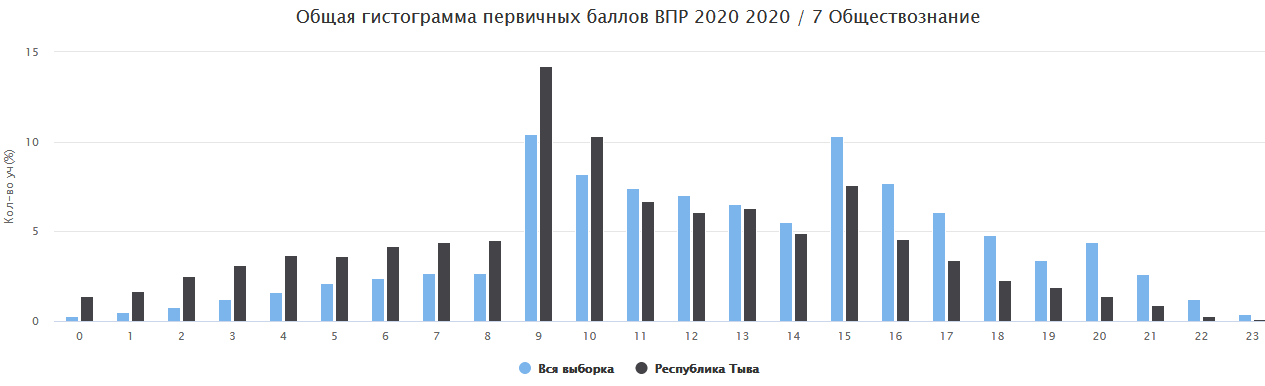 На диаграмме 34 видно, что большая часть результатов сосредоточена в области от 9 до 19 первичных баллов, что соответствует отметкам «3» и «4».Данные диаграмма 35 показывает неоднородность подготовки обучающихся, а также то, что трудности в большей или меньшей степени разные группы обучающихся испытывают при выполнении одних и тех же заданий: №№ 6(1), 6(2), 8(2).Диаграмма 35Средний процент выполнения заданий разными группами обучающихсяТаблица 33Достижение планируемых результатов в соответствии с ПООП НОО и ФГОС в 2019 году и в 2020 годуВ сравнении с 2019 годом повысился процент выполнения заданий на проверку знаний и умений:- находить, извлекать и осмысливать информацию различного характера, полученную из доступных источников (диаграмм), систематизировать, анализировать полученные данные; применять полученную информацию для соотнесения собственного поведения и поступков других людей с нормами поведения, установленными законом;- формирование у обучающихся личностных представлений об основах российской гражданской идентичности, патриотизма, гражданственности, социальной ответственности, правового самосознания, толерантности, приверженности ценностям, закрепленным в Конституции Российской Федерации.В сравнении с 2019 годом низкий процент решаемости наблюдается практически во всех заданиях, кроме заданий № 3(2) и 8(1) (таблица 33).Диаграмма 36Соответствие отметок за выполненную работу и отметок по журналуДиаграмма 33 показывает, что в отличие от текущего оценивания почти 60% школьников показали более низкие результаты при выполнении ВПР, 2,37% обучающихся - на более высокий. Подтвердили свои результаты 38% обучающихся 7-х классов. 3.6. ГеографияТаблица 34Рекомендации по переводе первичных баллов в отметки по пятибалльной системеВ ВПР по географии в 2020 году приняли участие 6 076 обучающихся 7-х классов. Таблица 35Результаты ВПР по географии в 2018-2020 гг.(статистика по отметкам)В сравнении с результатами РФ в Республике Тыва в 2020 году на 5,75% меньше отличных результатов, на 8,62% меньше отметок «4», на 11,4% больше удовлетворительных результатов, почти на 3% больше неудовлетворительных результатов. В целом с работой справились 90,8% обучающихся, 31,66% выполнили работу на «хорошо» и «отлично».Увеличение доли неуспешных результатов и снижение доли высоких результатов в 2020 году может быть связано, как с повышением сложности заданий, с усилением внимания к процедуре проведения и объективности оценивания результатов выполнения работы, так и с переходом традиционной формы обучения на дистанционную форму обучения, в связи с распространением новой коронавирусной инфекции covid-19.Диаграмма 37Распределение первичных баллов по результатам выполнения ВПР по географии в 2020 году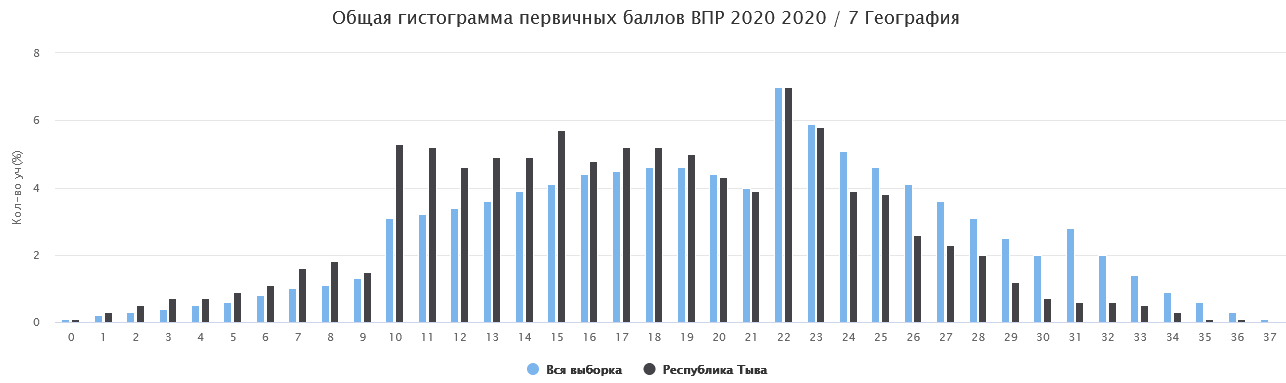 Распределение первичных баллов показывает, что четко выделяются 3 группы обучающихся: до 10 первичных баллов – не справившиеся с работой, до 22 первичных баллов – получившие отметку «3», от 22 баллов и выше – получившие отметки «4» и «5».Диаграмма 38 показывает высокую неоднородность подготовки как в целом, так и внутри групп обучающихся. Диаграмма 38Средний процент выполнения заданий разными группами обучающихсяТаблица 36Достижение планируемых результатов в соответствии с ПООП НОО и ФГОС в 2019 году и в 2020 годуВ 2020 году в сравнении с 2019 годом увеличился процент выполнения заданий, проверяющих сформированность следующих знаний и умений:- умение определять понятия, устанавливать аналогии, сформированность представлений о географии, ее роли в освоении планеты человеком, сформированность представлений об основных этапах географического освоения Земли, открытиях великих путешественников, сформированность представлений о географических объектах, владение основами картографической грамотности и использования географической карты для решения разнообразных задач;- владение основами картографической грамотности и использования географической карты для решения разнообразных задач, навыки использования различных источников географической информации для решения учебных задач, смысловое чтение;- сформированность представлений о географических объектах, процессах, явлениях, закономерностях; владение понятийным аппаратом географии, умения и навыки использования разнообразных географических знаний для объяснения и оценки явлений и процессов, самостоятельного оценивания уровня безопасности окружающей среды, соблюдения мер безопасности в случае природных стихийных бедствий, умение осознанно использовать речевые средства для выражения своих мыслей, формулирования и аргументации своего мнения- первичные компетенции использования территориального подхода как основы географического мышления, сформированность представлений о географических объектах, процессах, явлениях, закономерностях; владение понятийным аппаратом географии, умение осознанно использовать речевые средства для выражения своих мыслей, формулирования и аргументации своего мнения; владение письменной речью.Диаграмма 39Соответствие отметок за выполненную работу и отметок по журналуДиаграмма 39 показывает, что в отличие от текущего оценивания почти 43,77% школьников показали более низкие результаты при выполнении ВПР, 3,78% обучающихся - на более высокий. Подтвердили свои результаты 52,45% обучающихся 7-х классов. 4. Результаты Всероссийских проверочных работ обучающихся 8-х классов образовательных организацийРеспублики Тыва в 2020 годуВсего в ВПР в 8-х классах в 2020 году в Республике Тыва приняли участие по русскому языку 4 466 учеников, по математике – 4 575 учеников, по истории – 4 592 учеников, по биологии – 4 665 учеников, по обществознанию – 4 593 учеников, по географии – 4 532 учеников, по физике – 4 680 учеников, по английскому языку – 3 965 учеников, по французскому языку – 28 учеников, по немецкому языку – 22 восьмиклассников.4.1. Русский языкТаблица 37Рекомендации по переводе первичных баллов в отметки по пятибалльной системеВ ВПР по русскому языку в 2020 году приняли участие 4 466 обучающихся 8-х классов. Данные из таблицы 38 свидетельствуют о том, что в 2020 году 65% обучающихся успешно справились с проверочной работой, всего 22% обучающихся показали высокий уровень знаний, выполнили работу на «4» и «5». Не справились с заданиями ВПР 35% обучающихся 8-х классов. Таблица 38Результаты ВПР по русскому языку в 2019-2020 гг.(статистика по отметкам)Сравнительный анализ результатов ВПР 2019 года и 2020 года свидетельствует об увеличении доли обучающихся не справляющихся с предложенными заданиями с 22,5% до 35,04%. Также в 2020 году по сравнению с 2019 годом процент отличных отметок снизился на 0,63%. Увеличение доли неуспешных результатов и снижение доли высоких результатов в 2020 году может быть связано, как с повышением сложности заданий, с усилением внимания к процедуре проведения и объективности оценивания результатов выполнения работы, так и с переходом традиционной формы обучения на дистанционную форму обучения, в связи с распространением новой коронавирусной инфекции covid-19.На диаграмме 40 отчетливо выделяются 3 группы результатов: до 22 первичных баллов – группа с неуспешными результатами, до 32 баллов – группа с удовлетворительными результатами, от 32 и выше – группа с хорошими и отличными результатами. Таким образом, можно говорить, что распределение первичных баллов имеет бимодальный характер.Диаграмма 40Распределение первичных баллов по результатам выполнения ВПР по русскому языку в 2020 году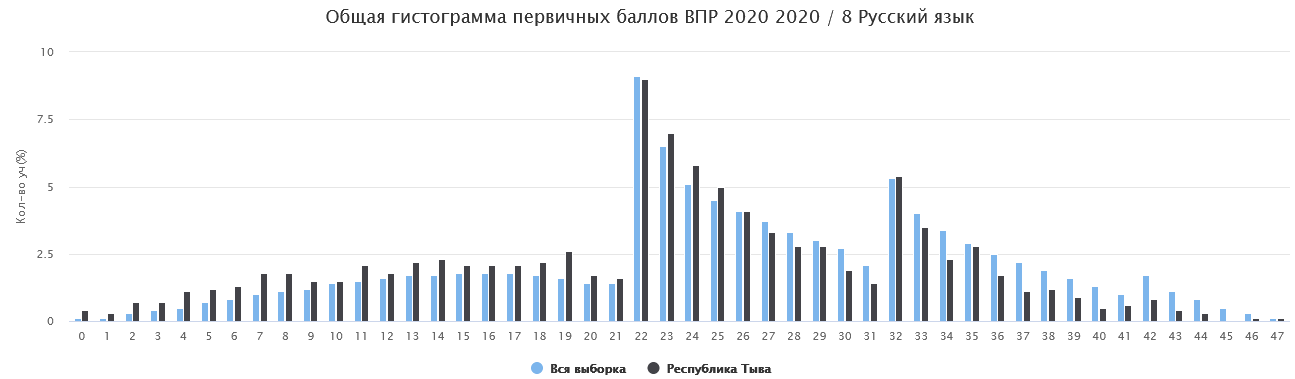 Диаграмме 41 демонстрирует нестабильность в выполнении заданий всеми группами обучающихся. Вместе с тем есть ряд заданий, с которыми практически все школьники справляются достаточно успешно (более 50% выполнения).  Это задания №№ 1К3 (соблюдать изученные орфографические и пунктуационные правила при списывании осложненного пропусками орфограмм и пунктограмм текста; соблюдать основные языковые нормы в устной и письменной речи; опираться на фонетический, морфемный, словообразовательный и морфологический анализ в практике правописания)Вместе с тем наблюдаются значительные различия между группами с отличным и неуспешным результатом.Диаграмма 41Средний процент выполнения заданий разными группами обучающихсяНаибольшие трудности (низкий процент решаемости) наблюдаются по заданиям на проверку следующих умений:1К2 - соблюдать изученные орфографические и пунктуационные правила при списывании осложненного пропусками орфограмм и пунктограмм текста; соблюдать основные языковые нормы в устной и письменной речи; опираться на фонетический, морфемный, словообразовательный и морфологический анализ в практике правописания;2К2, 2К3, 2К4 - проводить морфемный и словообразовательный анализы слов; проводить морфологический анализ слова; проводить синтаксический анализ предложения; 3(1), 3(2) - распознавать производные предлоги в заданных предложениях, отличать их от омонимичных частей речи, правильно писать производные предлоги; 4(2) - распознавать производные союзы в заданных предложениях, отличать их от омонимичных частей речи, правильно писать производные союзы;6 - распознавать случаи нарушения грамматических норм русского литературного языка в заданных предложениях и исправлять эти нарушения; соблюдать основные языковые нормы в устной и письменной речи; 7(2), 8(2) - анализировать различные виды словосочетаний и предложений с точки зрения их структурно-смысловой организации и функциональных особенностей; опознавать предложения осложненной структуры; соблюдать основные языковые нормы в письменной речи; опираться на грамматико-интонационный анализ при объяснении расстановки знаков препинания в предложении;9 - анализировать прочитанный текст с точки зрения его основной мысли; распознавать и формулировать основную мысль текста в письменной форме, соблюдая нормы построения предложения и словоупотребления; владеть навыками различных видов чтения (изучающим, ознакомительным, просмотровым) и информационной переработки прочитанного материала; адекватно понимать тексты различных функционально-смысловых типов речи и функциональных разновидностей языка;11(1), 11(2) - опознавать функционально-смысловые типы речи, представленные в прочитанном тексте; владеть навыками различных видов чтения (изучающим, ознакомительным, просмотровым) и информационной переработки прочитанного материала; анализировать текст с точки зрения его принадлежности к функционально-смысловому типу речи и функциональной разновидности языка;13(1) 13(2) - распознавать стилистически окрашенное слово в заданном контексте, подбирать к найденному слову близкие по значению слова (синонимы); адекватно понимать тексты различных функционально-смысловых типов речи и функциональных разновидностей языка; проводить лексический анализ слова; опознавать лексические средства выразительности.Таблица 39Достижение планируемых результатов в соответствии с ПООП НОО и ФГОС в 2019 году и в 2020 годуДиаграмма 42Соответствие отметок за выполненную работу и отметок по журналуДанные диаграммы 42 показывают, что более 55% школьников в ходе обучения оцениваются педагогами более высоко, чем свидетельствуют результаты ВПР. Подтвердили свои результаты почти 42% обучающихся 8-х классов. 4.2. МатематикаТаблица 40Рекомендации по переводе первичных баллов в отметки по пятибалльной системеВ ВПР по математике в 2020 году приняли участие 4 575 обучающихся 8-х классов. Данные из таблицы 41 свидетельствуют о том, что в 2020 году 72% обучающихся успешно справились с проверочной работой, всего 20% обучающихся показали высокий уровень знаний, выполнили работу на «4» и «5». Не справились с заданиями ВПР 28% обучающихся 8-х классов. Таблица 41Результаты ВПР по математике в 2019-2020 гг.(статистика по отметкам)Сравнительный анализ результатов ВПР 2019 года и 2020 года свидетельствует об увеличении доли обучающихся не справляющихся с предложенными заданиями с 11,2% до 28,04%. Также в 2020 году по сравнению с 2019 годом процент отличных отметок снизился на 9,88%. Увеличение доли неуспешных результатов и снижение доли высоких результатов в 2020 году может быть связано, как с повышением сложности заданий, с усилением внимания к процедуре проведения и объективности оценивания результатов выполнения работы, так и с переходом традиционной формы обучения на дистанционную форму обучения, в связи с распространением новой коронавирусной инфекции covid-19.На диаграмме 43 отчетливо выделяются 3 группы результатов: до 7 первичных баллов – группа с неуспешными результатами, до 12 баллов – группа с удовлетворительными результатами, от 12 и выше – группа с хорошими и отличными результатами. «Взлет» процента участников на границе 6 и 7 первичных баллов предположительно свидетельствует о том, что в процессе проведения школьникам оказывалась помощь или при проверке осуществлялась как называемое «дотягивание» до удовлетворительного результата.Диаграмма 43Распределение первичных баллов по результатам выполнения ВПР по математике в 2020 году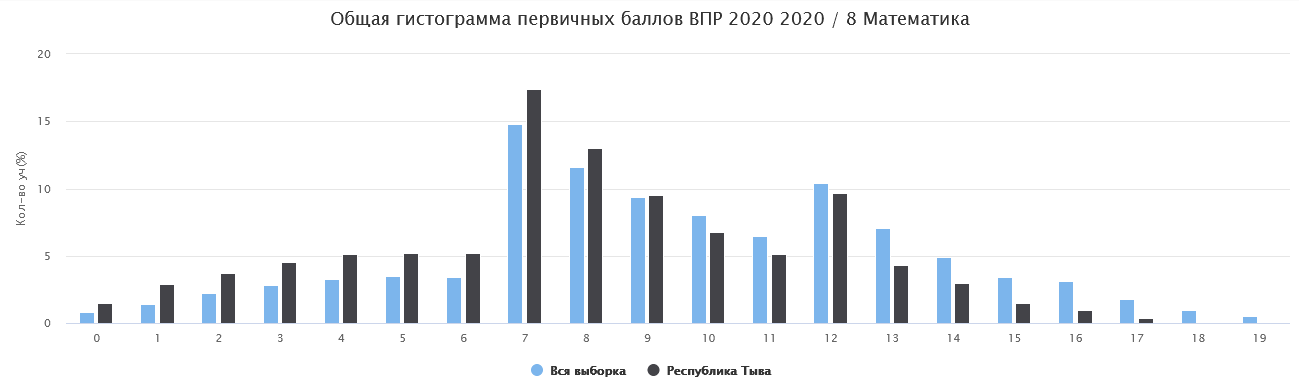 Диаграмме 44 демонстрирует нестабильность в выполнении заданий всеми группами обучающихся. Вместе с тем есть задание, с которыми практически все школьники справляются достаточно успешно (более 50% выполнения).  Это задание №2 (развитие представлений о числе и числовых системах от натуральных до действительных чисел; оперировать на базовом уровне понятием «десятичная дробь»).Вместе с тем наблюдаются значительные различия между группами с отличным и неуспешным результатом.Диаграмма 44Средний процент выполнения заданий разными группами обучающихсяНаибольшие трудности (низкий процент решаемости) наблюдаются по заданиям на проверку следующих умений:- задание 8 - овладение системой функциональных понятий, развитие умения использовать функционально-графические представления; строить график линейной функции;- задание 10 - умение анализировать, извлекать необходимую информацию, пользоваться оценкой и прикидкой при практических расчётах 
Оценивать результаты вычислений при решении практических задач / решать задачи на основе рассмотрения реальных ситуаций, в которых не требуется точный вычислительный результат; задание 11 - овладение символьным языком алгебры; выполнять несложные преобразования выражений: раскрывать скобки, приводить подобные слагаемые, использовать формулы сокращённого умножения;задание 12 - развитие представлений о числе и числовых системах от натуральных до действительных чисел; сравнивать рациональные числа / знать геометрическую интерпретацию целых, рациональных чисел;задание 13 - овладение геометрическим языком, формирование систематических знаний о плоских фигурах и их свойствах, использование геометрических понятий и теорем; оперировать на базовом уровне понятиями геометрических фигур; извлекать информацию о геометрических фигурах, представленную на чертежах в явном виде; применять для решения задач геометрические факты; задание 14 - овладение геометрическим языком, формирование систематических знаний о плоских фигурах и их свойствах, использование геометрических понятий и теорем; оперировать на базовом уровне понятиями геометрических фигур; извлекать информацию о геометрических фигурах, представленную на чертежах в явном виде / применять геометрические факты для решения задач, в том числе предполагающих несколько шагов решения; задание 15 - развитие умения использовать функционально графические представления для описания реальных зависимостей; представлять данные в виде таблиц, диаграмм, графиков / иллюстрировать с помощью графика реальную зависимость или процесс по их характеристикам; задание 16 - развитие умений применять изученные понятия, результаты, методы для решения задач практического характера; решать задачи разных типов (на работу, покупки, движение) / решать простые и сложные задачи разных типов, выбирать соответствующие уравнения или системы уравнений для составления математической модели заданной реальной ситуации или прикладной задачи.Таблица 42Достижение планируемых результатов в соответствии с ПООП НОО и ФГОС в 2019 году и в 2020 годуДиаграмма 45Соответствие отметок за выполненную работу и отметок по журналуДанные диаграммы 45 показывают, что 48% школьников в ходе обучения оцениваются педагогами более высоко, чем свидетельствуют результаты ВПР. Подтвердили свои результаты почти 48% обучающихся 8-х классов. 4.3. ИсторияТаблица 43Рекомендации по переводе первичных баллов в отметки по пятибалльной системеВ ВПР по истории в 2020 году приняли участие 4 592 обучающихся 8-х классов. Данные из таблицы 44 свидетельствуют о том, что в 2020 году 76% обучающихся успешно справились с проверочной работой, всего 23,37% обучающихся показали высокий уровень знаний, выполнили работу на «4» и «5». Не справились с заданиями ВПР 24% обучающихся 8-х классов. Таблица 44Результаты ВПР по истории в 2019-2020 гг.(статистика по отметкам)В сравнении с генеральной совокупностью участников (все участники по РФ) в Республике Тыва на 6,55% больше неуспешных результатов, на 6,53% больше отметок «3», на 6,71% меньше отметок «4», на 6,37% меньше отличных результатов.Сравнительный анализ результатов ВПР 2019 года и 2020 года свидетельствует об увеличении доли обучающихся не справляющихся с предложенными заданиями с 8% до 24%. Также в 2020 году по сравнению с 2019 годом процент отличных отметок снизился на 6,89%. Увеличение доли неуспешных результатов и снижение доли высоких результатов в 2020 году может быть связано, как с повышением сложности заданий, с усилением внимания к процедуре проведения и объективности оценивания результатов выполнения работы, так и с переходом традиционной формы обучения на дистанционную форму обучения, в связи с распространением новой коронавирусной инфекции covid-19.На диаграмме 46 выделяются группа результатов: до 7 первичных баллов – группа с неуспешными результатами. «Взлет» процента участников на границе 6 и 7 первичных баллов предположительно свидетельствует о том, что в процессе проведения школьникам оказывалась помощь или при проверке осуществлялась как называемое «дотягивание» до удовлетворительного результата.Диаграмма 46Распределение первичных баллов по результатам выполнения ВПР по истории в 2020 году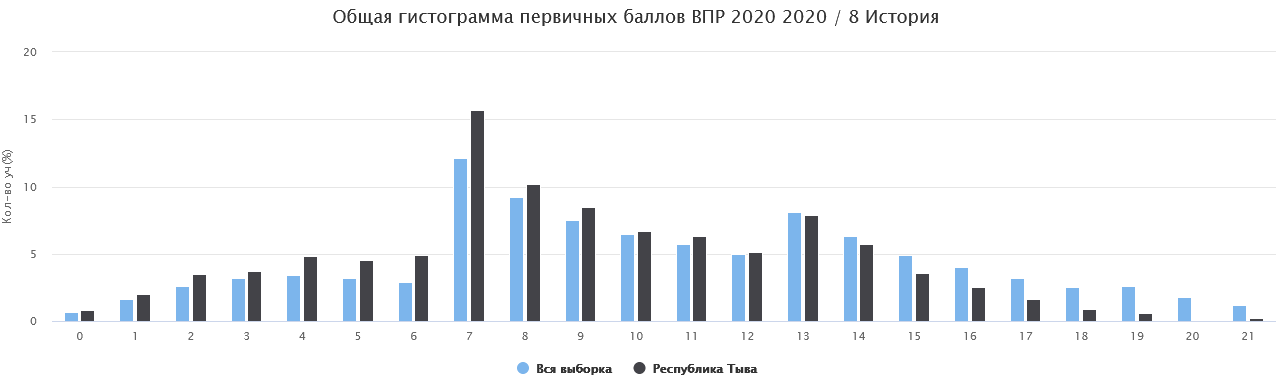 Диаграмма 47 демонстрирует, что есть ряд заданий, с которыми большинство школьников, за исключением группы с неуспешными результатами, справляются достаточно успешно (50% и более процентов выполнения). Это задания №№ 1 (овладение базовыми историческими знаниями, а также представлениями о закономерностях развития человеческого общества в социальной, экономической, политической, научной и культурной сферах; рассказывать о значительных событиях и личностях отечественной и всеобщей истории Нового времени.), 2 (умение определять понятия, создавать обобщения, устанавливать аналогии, классифицировать, самостоятельно выбирать основания и критерии для классификации; овладение базовыми историческими знаниями, а также представлениями о закономерностях развития человеческого общества в социальной, экономической, политической, научной и культурной сферах; применять понятийный аппарат исторического знания и приемы исторического анализа для раскрытия сущности и значения событий и явлений прошлого и современности), 6 и 7 (умение создавать, применять и преобразовывать знаки и символы, модели и схемы для решения учебных и познавательных задач. Овладение базовыми историческими знаниями, а также представлениями о закономерностях развития человеческого общества в социальной, экономической, политической, научной и культурной сферах; умение работать с письменными, изобразительными и вещественными историческими источниками, понимать и интерпретировать содержащуюся в них информацию).Вместе с тем наблюдаются и значительные различия между группами с отличным и неуспешным результатом.Диаграмма 47Средний процент выполнения заданий разными группами обучающихсяНаибольшие трудности (низкий процент решаемости) наблюдаются по заданиям на проверку следующих умений:задание 3 - смысловое чтение; умения искать, анализировать, сопоставлять и оценивать содержащуюся в различных источниках информацию о событиях и явлениях прошлого и настоящего;задания 4, 5 - умение создавать, применять и преобразовывать знаки исимволы, модели и схемы для решения учебных и познавательных задач; овладение базовыми историческими знаниями, а также представлениями о закономерностях развития человеческого общества в социальной, экономической, политической, научной и культурной сферах; использовать историческую карту как источник информации о границах России и других государств в Новое время, о местах важнейших событий;задание 8, 10, - овладение базовыми историческими знаниями, а также представлениями о закономерностях развития человеческого общества в социальной, экономической, политической, научной и культурной сферах; локализовать во времени хронологические рамки и рубежные события Нового времени как исторической эпохи, основные этапы отечественной и всеобщей истории Нового времени; соотносить хронологию истории России и всеобщей истории в Новое время;задание 9 - способность определять и аргументировать свое отношение к содержащейся в различных источниках информации о событиях и явлениях прошлого и настоящего; умение искать, анализировать, систематизировать и оценивать историческую информацию различных исторических и современных источников, раскрывая ее социальную принадлежность и познавательную ценность; способность определять и аргументировать свое отношение к ней;задание 11 - умение устанавливать причинно-следственные связи, строить логическое рассуждение, умозаключение (индуктивное, дедуктивное и по аналогии) и делать выводы; умение применять исторические знания для осмысления сущности общественных явлений; объяснять причины и следствия ключевых событий и процессов отечественной и всеобщей истории Нового времени (социальных движений, реформ и революций, взаимодействий между народами и др.);задание 12 - умение осознанно использовать речевые средства в соответствии с задачей коммуникации; владение устной и письменной речью, монологической контекстной речью; умение оценивать правильность выполнения учебной задачи, собственные возможности ее решения; владение опытом историко-культурного, цивилизационного подхода к оценке социальных явлений, современных глобальных процессов; сформированность основ гражданской, этно-национальной, социальной, культурной самоидентификации личности обучающегося.Таблица 45Достижение планируемых результатов в соответствии с ПООП НОО и ФГОС в 2019 году и в 2020 годуДиаграмма 48Соответствие отметок за выполненную работу и отметок по журналуДанные диаграммы 48 показывают, что 55% школьников в ходе обучения оцениваются педагогами более высоко, чем свидетельствуют результаты ВПР. Подтвердили свои результаты почти 41,44% обучающихся 8-х классов. 4.4. БиологияТаблица 46Рекомендации по переводе первичных баллов в отметки по пятибалльной системеВ ВПР по биологии в 2020 году приняли участие 4 665 обучающихся 8-х классов. Данные из таблицы 47 свидетельствуют о том, что в 2020 году 79% обучающихся успешно справились с проверочной работой, всего 21,74% обучающихся показали высокий уровень знаний, выполнили работу на «4» и «5». Не справились с заданиями ВПР 20,71% обучающихся 8-х классов. Таблица 47Результаты ВПР по биологии в 2019-2020 гг.(статистика по отметкам)В сравнении с генеральной совокупностью участников (все участники по РФ) в Республике Тыва на 5,83% больше неуспешных результатов, на 7,84 больше отметок «3», на 8,53% меньше отметок «4», на 5,13% меньше отличных результатов.Сравнительный анализ результатов ВПР 2019 года и 2020 года свидетельствует об увеличении доли обучающихся не справляющихся с предложенными заданиями с 10,2% до 20,71%. Также в 2020 году по сравнению с 2019 годом процент отличных отметок снизился на 4,12%. Увеличение доли неуспешных результатов и снижение доли высоких результатов в 2020 году может быть связано, как с повышением сложности заданий, с усилением внимания к процедуре проведения и объективности оценивания результатов выполнения работы, так и с переходом традиционной формы обучения на дистанционную форму обучения, в связи с распространением новой коронавирусной инфекции covid-19.На диаграмме 49 отчетливо выделается 3 группы результатов: до 10 первичных баллов - группа с неуспешными результатами, до 17 первичного балла - группа с отметками «3», от 17 первичного балла и выше - группы с хорошими и отличными результатами. «Взлет» процента участников на границе 9 и 10 первичных баллов предположительно свидетельствует о том, что в процессе проведения школьникам оказывалась помощь или при проверке осуществлялось так называемое «дотягивание» до удовлетворительного результата.Диаграмма 49Распределение первичных баллов по результатам выполнения ВПР по биологии в 2020 году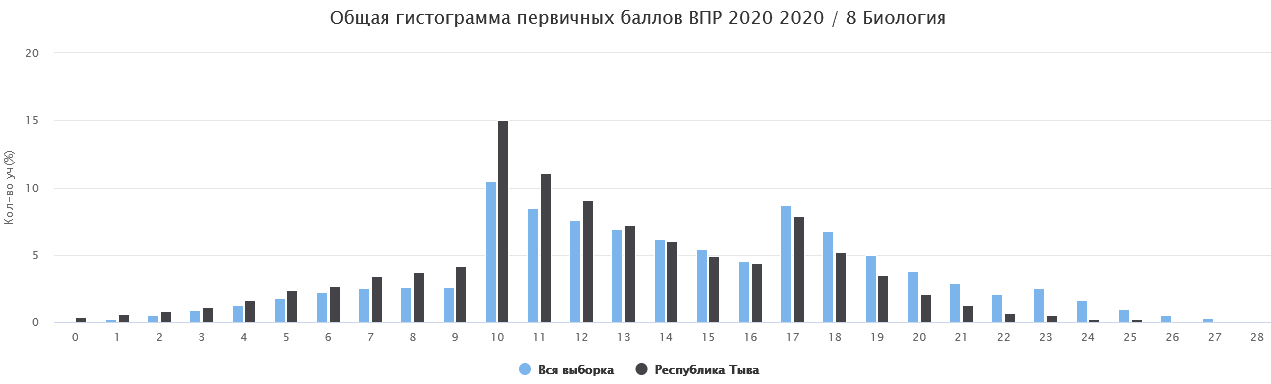 Задания по биологии 2020 году изменились по сравнению 2019 г. Диаграмма 50 демонстрирует, что есть ряд заданий, с которыми большинство школьников, за исключением группы с неуспешными результатами, справляются достаточно успешно (50% и более процентов выполнения). Это задания: - 1(1) (классификация организмов, принципы классификации, одноклеточные и многоклеточные организмы; умения определять понятия, создавать обобщения, устанавливать аналогии, классифицировать, самостоятельно выбирать основания и критерии для классификации);-  2 (многообразие цветковых растений и их значение в природе и жизни человека, роль бактерий в природе, жизни человека, роль грибов в природе, жизни человека, формирование основ экологической грамотности: способности оценивать последствия деятельности человека в природе; способности выбирать целевые и смысловые установки в своих действиях и поступках по отношению к живой природе, здоровью своему и окружающих; осознания необходимости действий по сохранению биоразнообразия); - 3 (умения определять понятия, создавать обобщения, устанавливать аналогии, классифицировать, самостоятельно выбирать основания и критерии для классификации);- 4 (царство растения, царство Бактерии, царство Грибы; умения определять понятия, создавать обобщения, устанавливать аналогии, классифицировать, самостоятельно выбирать основания и критерии для классификации, смысловое чтение); - 6 (формирование системы научных знаний о живой природе, закономерностях ее развития, об исторически быстром сокращении биологического разнообразия в биосфере в результате деятельности человека для развития современных естественнонаучных представлений о картине мира);- 9 (Царство Растения. Умения создавать, применять и преобразовывать знаки и символы, модели и схемы для решения учебных и познавательных задач);- 11 (царство Растения, царство Бактерии, царство Грибы; умения устанавливать причинно-следственные связи, строить логическое рассуждение, умозаключение (индуктивное, дедуктивное и по аналогии) и делать выводы. Формирование системы научных знаний о живой природе, закономерностях ее развития, об исторически быстром сокращении биологического разнообразия в биосфере);- 13(1) (царство Растения, формирование системы научных знаний о живой природе, закономерностях ее развития, об исторически быстром сокращении биологического разнообразия в биосфере в результате деятельности человека для развития современных естественнонаучных представлений о картине мира).Вместе с тем наблюдаются и значительные различия между группами с отличным и неуспешным результатом.Диаграмма 50Средний процент выполнения заданий разными группами обучающихсяТаблица 48Достижение планируемых результатов в соответствии с ПООП НОО и ФГОС в 2019 году и в 2020 годуНаибольшие трудности (низкий процент решаемости) наблюдаются по заданиям на проверку следующих знаний и умений:- задание 1(2) - классификация организмов, принципы классификации, одноклеточные и многоклеточные организмы; умения определять понятия, создавать обобщения, устанавливать аналогии, классифицировать, самостоятельно выбирать основания и критерии для классификации; - задание 8 - царство Растения, царство Бактерии, царство Грибы; умения устанавливать причинно-следственные связи, строить логическое рассуждение, умозаключение (индуктивное, дедуктивное и по аналогии) и делать выводы;- задание 10 - царство Растения; умения создавать, применять и преобразовывать знаки и символы, модели и схемы для решения учебных и познавательных задач;- задание 13(2) - царство Растения; формирование системы научных знаний о живой природе, закономерностях ее развития, об исторически быстром сокращении биологического разнообразия в биосфере в результате деятельности человека для развития современных естественнонаучных представлений о картине мира.Диаграмма 51Соответствие отметок за выполненную работу и отметок по журналуДанные диаграммы 48 показывают, что 54% школьников в ходе обучения оцениваются педагогами более высоко, чем свидетельствуют результаты ВПР. Подтвердили свои результаты почти 42% обучающихся 8-х классов. 4.5. ОбществознаниеТаблица 49Рекомендации по переводе первичных баллов в отметки по пятибалльной системеВ ВПР по обществознанию в 2020 году приняли участие 4 593 обучающихся 8-х классов. Данные из таблицы 50 свидетельствуют о том, что в 2020 году 67% обучающихся успешно справились с проверочной работой, всего 19,37% обучающихся показали высокий уровень знаний, выполнили работу на «4» и «5». Не справились с заданиями ВПР 33% обучающихся 8-х классов. Таблица 50Результаты ВПР по обществознанию в 2019-2020 гг.(статистика по отметкам)В сравнении с генеральной совокупностью участников (все участники по РФ) в Республике Тыва на 15,69% больше неуспешных результатов, на 11% меньше отметок «4», на 4,79% меньше отличных результатов.Сравнительный анализ результатов ВПР 2019 года и 2020 года свидетельствует об увеличении доли обучающихся не справляющихся с предложенными заданиями с 24,6% до 33,18%. Также в 2020 году по сравнению с 2019 годом процент отличных отметок снизился на 2%. Увеличение доли неуспешных результатов и снижение доли высоких результатов в 2020 году может быть связано, как с повышением сложности заданий, с усилением внимания к процедуре проведения и объективности оценивания результатов выполнения работы, так и с переходом традиционной формы обучения на дистанционную форму обучения, в связи с распространением новой коронавирусной инфекции covid-19.На диаграмме 52 отчетливо выделается 3 группы результатов: до 10 первичных баллов - группа с неуспешными результатами, до 16 первичных баллов - группа с отметками «3», от 16 первичных баллов и выше - группы с хорошими и отличными результатами. «Взлет» процента участников на границе 9 и 10 первичных баллов предположительно свидетельствует о том, что в процессе проведения школьникам оказывалась помощь или при проверке осуществлялось так называемое «дотягивание» до удовлетворительного результата.Диаграмма 52Распределение первичных баллов по результатам выполнения ВПР по обществознанию в 2020 году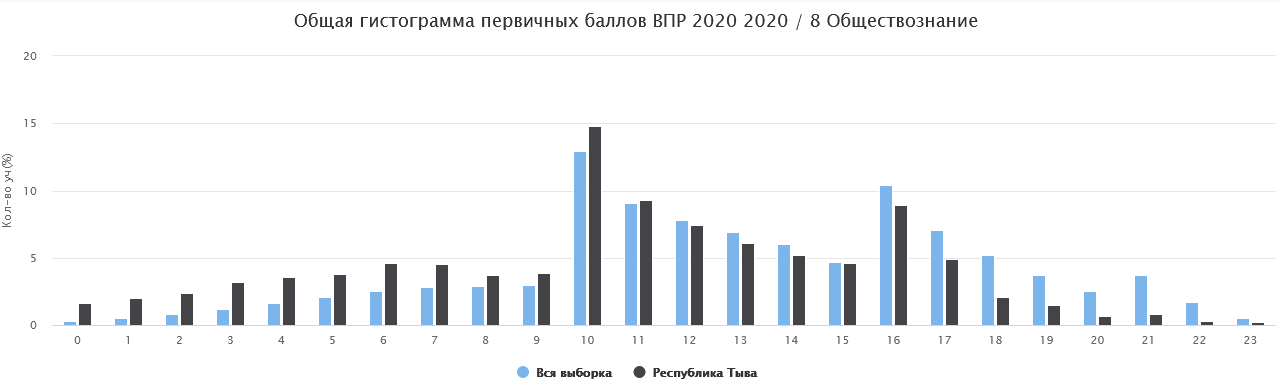 Диаграмма 53 демонстрирует высокую неоднородность подготовки разных групп обучающихся. Есть ряд заданий, с которыми большинство школьников, за исключением группы с неуспешными результатами, справляются достаточно успешно (50% и более процентов выполнения). Это задания №№1(1), 2, 3(1), 3(2), 3(3), 4, 5(1), 5(2), 5(3), 6, 7(1), 7(2) и 8. Вместе с тем наблюдаются и значительные различия между группами с отличным и неуспешным результатом.Диаграмма 53Средний процент выполнения заданий разными группами обучающихсяНаибольшие трудности (низкий процент решаемости) наблюдаются по заданиям на проверку следующих знаний и умений: задание 1(2) - в модельных и реальных ситуациях выделять сущностные характеристики и основные виды деятельности людей, объяснять роль мотивов в деятельности человека; выполнять несложные практические задания по анализу ситуаций, связанных с различными способами разрешения межличностных конфликтов; выражать собственное отношение к различным способам разрешения межличностных конфликтов; задание 5(2), 5(3) - развитие социального кругозора и формирование познавательного интереса к изучению общественных дисциплин; использовать знания о биологическом и социальном в человеке для характеристики его природы; характеризовать и иллюстрировать конкретными примерами группы потребностей человека; приводить примеры основных видов деятельности человека; различать экономические, социальные, политические, культурные явления и процессы общественной жизни; наблюдать и характеризовать явления и события, происходящие в различных сферах общественной жизни; задание 8 - приобретение теоретических знаний и опыта применения полученных знаний и умений для определения собственной активной позиции в общественной жизни, для решения типичных задач в области социальных отношений, адекватных возрасту обучающихся, межличностных отношений, включая отношения между людьми различных национальностей и вероисповеданий, возрастов и социальных групп; развитие социального кругозора и формирование познавательного интереса к изучению общественных дисциплин;- задание 9(1), 9(2), 9(3) - умение осознанно использовать речевые средства в соответствии с задачей коммуникации; владение устной и письменной речью, монологической контекстной речью; анализировать несложные практические ситуации, связанные с гражданскими, семейными, трудовыми правоотношениями; в предлагаемых модельных ситуациях определять признаки правонарушения, проступка, преступления; исследовать несложные практические ситуации, связанные с защитой прав и интересов детей, оставшихся без попечения родителей; находить, извлекать и осмысливать информацию правового характера, полученную из доступных источников, систематизировать, анализировать полученные данные; применять полученную информацию для соотнесения собственного поведения и поступков других людей с нормами поведения, установленными законом.Таблица 51Достижение планируемых результатов в соответствии с ПООП НОО и ФГОС в 2019 году и в 2020 годуДиаграмма 54Соответствие отметок за выполненную работу и отметок по журналуДанные диаграммы 54 показывают, что 65,83% школьников в ходе обучения оцениваются педагогами более высоко, чем свидетельствуют результаты ВПР. Подтвердили свои результаты почти 32% обучающихся 8-х классов. 4.6. ГеографияТаблица 52Рекомендации по переводе первичных баллов в отметки по пятибалльной системеВ ВПР по географии в 2020 году приняли участие 4 532 обучающихся 8-х классов. Данные из таблицы 53 свидетельствуют о том, что в 2020 году 81,4% обучающихся успешно справились с проверочной работой, всего 20% обучающихся показали высокий уровень знаний, выполнили работу на «4» и «5». Не справились с заданиями ВПР почти 19% обучающихся 8-х классов. Таблица 53Результаты ВПР по географии в 2019-2020 гг. (статистика по отметкам)В сравнении с генеральной совокупностью участников (все участники по РФ) в Республике Тыва на 1,75% больше неуспешных результатов, на 4,13% больше отметок «3», на 3,69% меньше отметок «4», на 2,26% меньше отличных результатов.Сравнительный анализ результатов ВПР 2019 года и 2020 года свидетельствует об увеличении доли обучающихся не справляющихся с предложенными заданиями с 9,8% до 18,51%. Также в 2020 году по сравнению с 2019 годом процент отличных отметок снизился на 0,5%. Увеличение доли неуспешных результатов и снижение доли высоких результатов в 2020 году может быть связано, как с повышением сложности заданий, с усилением внимания к процедуре проведения и объективности оценивания результатов выполнения работы, так и с переходом традиционной формы обучения на дистанционную форму обучения, в связи с распространением новой коронавирусной инфекции covid-19.На диаграмме 55 отчетливо выделается 3 группы результатов: до 11 первичных баллов - группа с неуспешными результатами, до 26 первичных баллов - группа с отметками «3», от 26 первичных баллов и выше - группы с хорошими и отличными результатами. «Взлет» процента участников на границе 9 и 10 первичных баллов предположительно свидетельствует о том, что в процессе проведения школьникам оказывалась помощь или при проверке осуществлялось так называемое «дотягивание» до удовлетворительного результата.Диаграмма 55Распределение первичных баллов по результатам выполнения ВПР по географии в 2020 году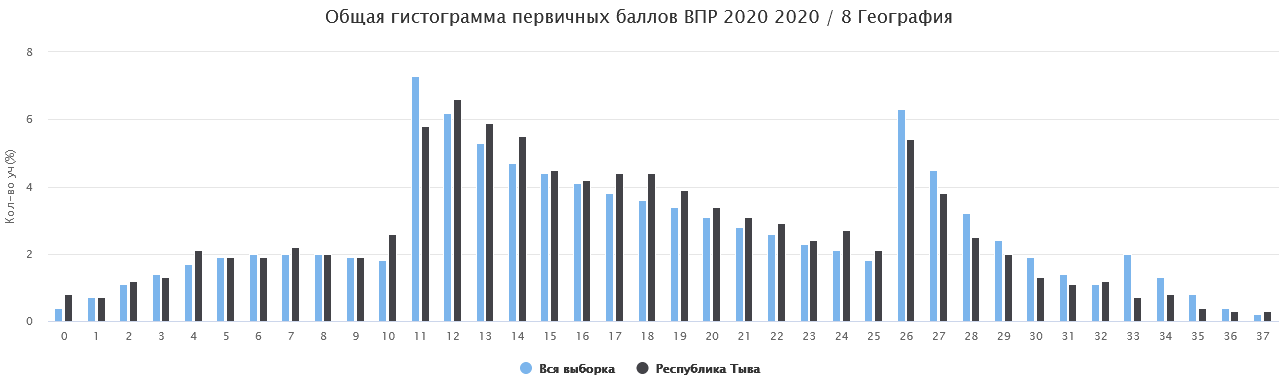 Диаграмма 56 демонстрирует высокую неоднородность подготовки разных групп обучающихся. Есть ряд заданий, с которыми большинство школьников, за исключением группы с неуспешными результатами, справляются достаточно успешно (50% и более процентов выполнения). Это задания: - 1(1), 1(3), 1(4) (освоение Земли человеком, Мировой океан и его части, географическое положение и природа материков Земли; умения определять понятия, создавать обобщения,  устанавливать  аналогии; умения устанавливать причинно-следственные связи, строить логическое рассуждение, смысловое чтение, представления об основных этапах географического освоения Земли, открытиях великих путешественников и землепроходцев, исследованиях материков Земли; первичные компетенции использования территориального подхода как основы географического мышления, владение понятийным аппаратом географии);- 2(3) (умения использовать источники географической информации для решения различных задач: выявление географических зависимостей и закономерностей; расчет количественных показателей, характеризующих географические объекты; сопоставление географической информации; умения различать изученные географические объекты, сравнивать географические объекты на основе известных характерных свойств; способность использовать знания о географических законах и закономерностях); - 4(1) (главные закономерности природы Земли, умения устанавливать причинно-следственные связи, строить логическое рассуждение, умозаключение и делать выводы; умения создавать, применять и преобразовывать модели и схемы для решения учебных задач; умения ориентироваться в источниках географической информации: находить и извлекать необходимую информацию; определять и сравнивать показатели, характеризующие географические объекты, процессы и явления, их положение в пространстве; умение использовать источники географической информации для решения различных задач.);- 5(1) (географическое положение и природа материков Земли; умения определять понятия, создавать обобщения, устанавливать аналогии, классифицировать; умения устанавливать причинно-следственные связи, строить логическое рассуждение; умения различать изученные географические объекты, процессы и явления; сравнивать географические объекты, процессы и явления на основе известных характерных свойств и проводить их простейшую классификацию; умение различать  географические процессы  и  явления,  определяющие особенности  природы  и  населения материков и океанов);- 6(1), 6(2) (главные закономерности природы Земли, население материков Земли; умения устанавливать причинно-следственные связи, строить логическое рассуждение; умение применять географическое мышление в познавательной, коммуникативной и социальной практике. Первичные компетенции использования территориального подхода как основы географического мышления; умения находить и распознавать ответы на вопросы, возникающие в ситуациях повседневного характера, узнавать в них проявление тех или иных географических процессов или закономерностей.)- 7(2) (население материков Земли, умение устанавливать причинно-следственные связи, строить логическое рассуждение, умозаключение и делать выводы, умения ориентироваться в источниках географической информации: находить и извлекать необходимую информацию; определять и сравнивать качественные и количественные показатели, характеризующие географические объекты, процессы и явления; способность использовать знания о населении и взаимосвязях между изученными демографическими процессами и явлениями для решения различных учебных и практик - ориентированных задач).- 8(1), 8(2), 8(3) (географическое положение и природа материков Земли, 
население материков Земли, умения создавать, применять и преобразовывать знаки и символы, модели и схемы для решения учебных и познавательных задач; умение осознанно использовать речевые средства в соответствии с задачей коммуникации для выражения своих мыслей, владение письменной речью; умение применять географическое мышление в познавательной, коммуникативной и социальной практике; первичные компетенции использования территориального подхода как основы географического мышления, владение понятийным аппаратом географии; умения различать  географические  процессы  и  явления,  определяющие особенности природы и населения материков,  отдельных  регионов  и стран; устанавливать черты сходства и различия  особенностей  природы  и  населения,  материальной  и  духовной культуры регионов и отдельных стран).Вместе с тем наблюдаются и значительные различия между группами с отличным и неуспешным результатом. Диаграмма 56Средний процент выполнения заданий разными группами обучающихсяНаибольшие трудности (низкий процент решаемости) наблюдаются по заданиям на проверку следующих знаний и умений:- задание 1(2) - умения устанавливать причинно-следственные связи, строить логическое рассуждение; смысловое чтение; представления об основных этапах географического освоения Земли, открытиях великих путешественников и землепроходцев, исследованиях материков Земли; первичные компетенции использования территориального подхода как основы географического мышления, владение понятийным аппаратом географии; умения ориентироваться в источниках географической информации, выявлять взаимодополняющую географическую информацию; умения  различать  изученные  географические объекты, описывать по карте положение и взаиморасположение географических объектов;задание 2(1), 2(2) - литосфера и рельеф Земли; географическое положение и природа материков Земли; умения создавать, применять и преобразовывать знаки и символы, модели и схемы для решения учебных задач; умения ориентироваться в источниках географической информации; определять и сравнивать качественные и количественные показатели, характеризующие географические объекты, их положение в пространстве; умения использовать источники географической информации для решения различных задач: выявление географических зависимостей и закономерностей; расчет количественных показателей, характеризующих географические объекты; сопоставление географической информации;задание 3(1) - атмосфера и климаты Земли; географическая оболочка; географическое положение и природа материков Земли; умения определять понятия, создавать обобщения, устанавливать аналогии, классифицировать; умения устанавливать причинно-следственные связи, строить логическое рассуждение.задание 3(2) - атмосфера и климаты Земли, географическая оболочка;задание 3(3) - умения ориентироваться в источниках географической информации: находить и  извлекать  необходимую информацию; определять и сравнивать качественные  и  количественные показатели,  характеризующие географические  объекты,  процессы  и явления, их положение в пространстве; 
выявлять взаимодополняющую географическую информацию, представленную в одном или нескольких источниках; умение использовать источники географической информации для решения различных задач.;задание 3(4) - умения: различать изученные географические объекты, процессы и явления; сравнивать географические объекты, процессы и явления на основе известных характерных свойств; способность использовать знания о географических законах и закономерностях;задание 4(2) - главные закономерности природы Земли; умения устанавливать причинно-следственные связи, строить логическое рассуждение, умозаключение и делать выводы; умения создавать, применять и преобразовывать модели и схемы для решения учебных задач. умения ориентироваться в источниках географической информации: находить и извлекать необходимую информацию; определять и сравнивать показатели, характеризующие географические объекты, процессы и явления, их положение в пространстве; умение использовать источники географической информации для решения различных задач;задания 4(3) 5(2) - умение различать изученные географические объекты, процессы и явления на основе известных характерных свойств; способность использовать знания о	географических законах и закономерностях, о взаимосвязях между изученными географическими объектами, процессами и явлениями для объяснения их свойств, условий протекания и различий; умение различать географические процессы и явления, определяющие особенности природы материков и океанов;задание 6(1) - главные закономерности природы Земли; население материков Земли; умения устанавливать причинно-следственные связи, строить логическое рассуждение; умение применять географическое мышление в познавательной, коммуникативной и социальной практике; первичные компетенции использования территориального подхода как основы географического мышления; умения находить и распознавать ответы на вопросы, возникающие в ситуациях повседневного характера, узнавать в них проявление тех или иных географических процессов или закономерностей;- задание 8(3) - умения различать географические процессы и явления, определяющие особенности природы и населения материков, отдельных регионов и стран; устанавливать черты сходства и различия особенностей природы и населения, материальной и духовной культуры регионов и отдельных стран.Таблица 54Достижение планируемых результатов в соответствии с ПООП НОО и ФГОС в 2019 году и в 2020 годуДиаграмма 57Соответствие отметок за выполненную работу и отметок по журналуДанные диаграммы 54 показывают, что почти 50% школьников в ходе обучения оцениваются педагогами более высоко, чем свидетельствуют результаты ВПР. Подтвердили свои результаты почти 46% обучающихся 8-х классов. 4.7. ФизикаТаблица 55Рекомендации по переводе первичных баллов в отметки по пятибалльной системеВ ВПР по физике в 2020 году приняли участие 4 680 обучающихся 8-х классов. Данные из таблицы 56 свидетельствуют о том, что в 2020 году 76% обучающихся успешно справились с проверочной работой, всего 22% обучающихся показали высокий уровень знаний, выполнили работу на «4» и «5». Не справились с заданиями ВПР почти 24% обучающихся 8-х классов. Таблица 56Результаты ВПР по физике в 2019-2020 гг.(статистика по отметкам)В сравнении с генеральной совокупностью участников (все участники по РФ) в Республике Тыва на 3,5% больше неуспешных результатов, на 6,4% больше отметок «3», на 6,73% меньше отметок «4», на 3% меньше отличных результатов.Сравнительный анализ результатов ВПР 2019 года и 2020 года свидетельствует об увеличении доли обучающихся не справляющихся с предложенными заданиями с 15,8% до 24,02%. По сравнению с 2019 годом процент отличных отметок увеличился до 3,31%. Увеличение доли неуспешных результатов в 2020 году может быть связано, как с повышением сложности заданий, с усилением внимания к процедуре проведения и объективности оценивания результатов выполнения работы, так и с переходом традиционной формы обучения на дистанционную форму обучения, в связи с распространением новой коронавирусной инфекции covid-19.На диаграмме 58 отчетливо выделается 3 группы результатов: до 5 первичных баллов - группа с неуспешными результатами, до 8 первичных баллов - группа с отметками «3», от 8 первичных баллов и выше - группы с хорошими и отличными результатами. «Взлет» процента участников на границе 4 и 5 первичных баллов предположительно свидетельствует о том, что в процессе проведения школьникам оказывалась помощь или при проверке осуществлялось так называемое «дотягивание» до удовлетворительного результата.Диаграмма 58Распределение первичных баллов по результатам выполнения ВПР по физике в 2020 году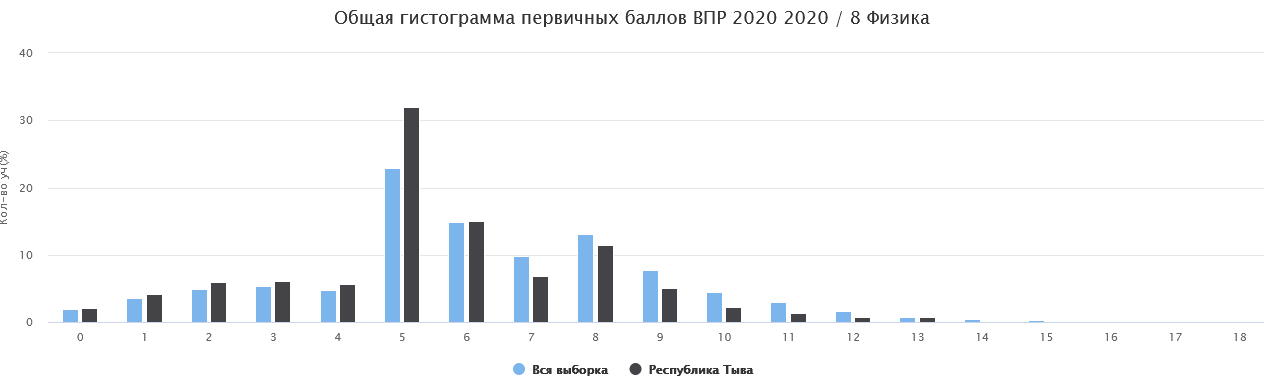 Диаграмма 59 демонстрирует высокую неоднородность подготовки разных групп обучающихся. Есть ряд заданий, с которыми большинство школьников справляются достаточно успешно (40% и более процентов выполнения). Это задания №№ 1 (проводить прямые измерения физических величин: время, расстояние, масса тела, объем, сила, температура, атмосферное давление, и использовать простейшие методы оценки погрешностей измерений), 4 (решать задачи, используя формулы, связывающие физические величины (путь, скорость тела): на основе анализа условия задачи записывать краткое условие, выделять физические величины, законы и формулы, необходимые для ее решения, проводить расчеты).Вместе с тем наблюдаются и значительные различия между группами с отличным и неуспешным результатом.Диаграмма 59Средний процент выполнения заданий разными группами обучающихсяНаибольшие трудности (низкий процент решаемости) наблюдаются по заданиям на проверку следующих знаний и умений:- задание 2 - распознавать механические явления и объяснять на основе имеющихся знаний основные свойства или условия протекания этих явлений: равномерное и неравномерное движение, инерция, взаимодействие тел, передача давления твердыми телами, жидкостями и газами, атмосферное давление, плавание тел; анализировать ситуации практико-ориентированного характера, узнавать в них проявление изученных физических явлений или закономерностей и применять имеющиеся знания для их объяснения;- задание 6 - анализировать ситуации практико-ориентированного характера, узнавать в них проявление изученных физических явлений или закономерностей и применять имеющиеся знания для их объяснения;- задание 7 - использовать при выполнении учебных задач справочные материалы; делать выводы по результатам исследования;- задание 8 - решать задачи, используя физические законы (закон Паскаля, закон Архимеда) и формулы, связывающие физические величины (масса тела, плотность вещества, сила, давление): на основе анализа условия задачи выделять физические величины, законы и формулы, необходимые для ее решения, проводить расчеты;- задание 9 - решать задачи, используя формулы, связывающие физические величины (путь, скорость, масса тела, плотность вещества, сила, давление): на основе анализа условия задачи, выделять физические величины и формулы, необходимые для ее решения, проводить расчеты;- задание 10 - решать задачи, используя физические законы (закон сохранения энергии, закон Гука, закон Паскаля, закон Архимеда) и формулы, связывающие физические величины (путь, скорость, масса тела, плотность вещества, сила, давление, кинетическая энергия, потенциальная энергия, механическая работа, механическая мощность, КПД простого механизма, сила трения скольжения, коэффициент трения): на основе анализа условия задачи записывать краткое условие, выделять физические величины, законы и формулы, необходимые для ее решения, проводить расчеты и оценивать реальность полученного значения физической величины;- задание 11 - Анализировать отдельные этапы проведения исследований и интерпретировать результаты наблюдений и опытов; решать задачи, используя физические законы (закон сохранения энергии, закон Гука, закон Паскаля, закон Архимеда) и формулы, связывающие физические величины (путь, скорость, масса тела, плотность вещества, сила, давление, кинетическая энергия, потенциальная энергия, механическая работа, механическая мощность, КПД простого механизма, сила трения скольжения, коэффициент трения): на основе анализа условия задачи записывать краткое условие, выделять физические величины, законы и формулы, необходимые для ее решения, проводить расчеты и оценивать реальность полученного значения физической величины.Таблица 57Достижение планируемых результатов в соответствии с ПООП НОО и ФГОС в 2019 году и в 2020 годуДиаграмма 60Соответствие отметок за выполненную работу и отметок по журналуДанные диаграммы 57 показывают, что почти 52% школьников в ходе обучения оцениваются педагогами более высоко, чем свидетельствуют результаты ВПР. Подтвердили свои результаты почти 43% обучающихся 8-х классов. 4.8. Английский языкТаблица 58Рекомендации по переводе первичных баллов в отметки по пятибалльной системеВ ВПР по английскому языку в 2020 году приняли участие 3 965 обучающихся 8-х классов. Данные из таблицы 59 свидетельствуют о том, что в 2020 году 54% обучающихся успешно справились с проверочной работой, всего 12,81% обучающихся показали высокий уровень знаний, выполнили работу на «4» и «5». Не справились с заданиями ВПР почти 46% обучающихся 8-х классов. Таблица 59Результаты ВПР по английскому языку в 2019-2020 гг.(статистика по отметкам)В сравнении с генеральной совокупностью участников (все участники по РФ) в Республике Тыва на 17% больше неуспешных результатов, на 1,37% меньше отметок «3», на 10,67% меньше отметок «4», почти на 5% меньше отличных результатов.Сравнительный анализ результатов ВПР 2019 года и 2020 года свидетельствует об увеличении доли обучающихся не справляющихся с предложенными заданиями с 34,7% до 46,15%. По сравнению с 2019 годом процент отличных отметок увеличился на 0,18%. Увеличение доли неуспешных результатов в 2020 году может быть связано, как с повышением сложности заданий, с усилением внимания к процедуре проведения и объективности оценивания результатов выполнения работы, так и с переходом традиционной формы обучения на дистанционную форму обучения, в связи с распространением новой коронавирусной инфекции covid-19.На диаграмме 61 отчетливо выделается 3 группы результатов: до 13 первичных баллов - группа с неуспешными результатами, до 21 первичных баллов - группа с отметками «3», от 21 первичных баллов и выше - группы с хорошими и отличными результатами. «Взлет» процента участников на границе 12 и 13 первичных баллов предположительно свидетельствует о том, что в процессе проведения школьникам оказывалась помощь или при проверке осуществлялось так называемое «дотягивание» до удовлетворительного результата.Диаграмма 61Распределение первичных баллов по результатам выполнения ВПР по английскому языку в 2020 году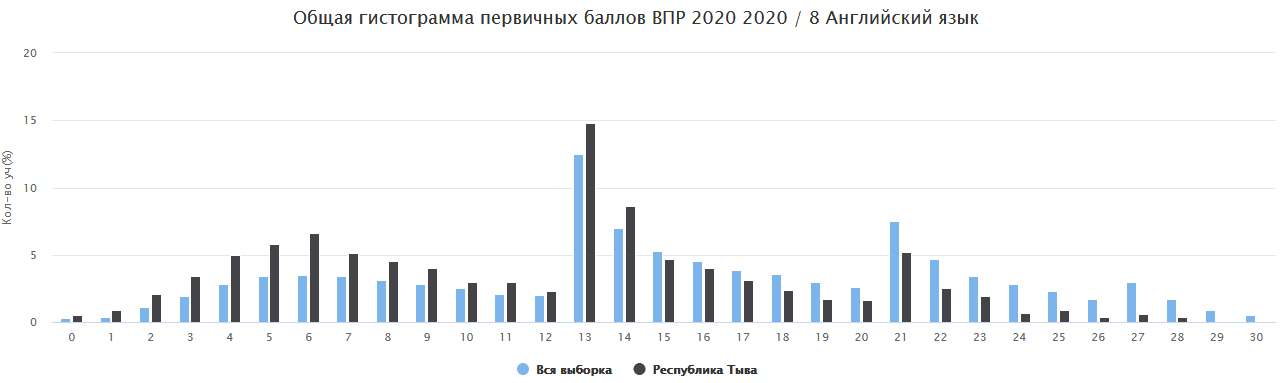 Диаграмма 62 демонстрирует высокую неоднородность подготовки разных групп обучающихся. Есть ряд заданий, с которыми большинство школьников, кроме обучающихся с неуспешными результатами, справляются достаточно успешно (50% и более процентов выполнения). Это задания №№ 1 (аудирование с пониманием запрашиваемой информации в прослушанном тексте), 2 (осмысленное чтение текста вслух), 4 (чтение с пониманием основного содержания прочитанного текста), 5 (навыки оперирования языковыми средствами в коммуникативно значимом контексте: грамматические формы), 6 (навыки оперирования языковыми средствами в коммуникативно значимом контексте: лексические единицы.).Вместе с тем наблюдаются и значительные различия между группами с отличным и неуспешным результатом.Диаграмма 62Средний процент выполнения заданий разными группами обучающихсяНаибольшие трудности (низкий процент решаемости) наблюдаются по заданиям на проверку следующих знаний и умений:- задание 3К1, 3К2, 3К3, 3К4 - говорение: монологическое высказывание на основе плана и визуальной информации.Таблица 60Достижение планируемых результатов в соответствии с ПООП НОО и ФГОС в 2019 году и в 2020 годуДиаграмма 63Соответствие отметок за выполненную работу и отметок по журналуДанные диаграммы 63 показывают, что 66% школьников в ходе обучения оцениваются педагогами более высоко, чем свидетельствуют результаты ВПР. Подтвердили свои результаты почти 33% обучающихся 8-х классов. 4.9. Французский языкТаблица 61Рекомендации по переводе первичных баллов в отметки по пятибалльной системеВ ВПР по французскому языку в 2020 году приняли участие 28 обучающихся 8-х классов. Данные из таблицы 62 свидетельствуют о том, что в 2020 году 100% обучающихся успешно справились с проверочной работой, всего 3,57% обучающихся показали высокий уровень знаний, выполнили работу на «4» и «5». Таблица 62Результаты ВПР по французскому языку в 2019-2020 гг.(статистика по отметкам)В сравнении с генеральной совокупностью участников (все участники по РФ) в Республике Тыва на 54% меньше отметок «3», на 20,8% меньше отметок «4».Сравнительный анализ результатов ВПР 2019 года и 2020 года свидетельствует об уменьшении доли обучающихся не справляющихся с предложенными заданиями с 96,7% до 0%, и об увеличении удовлетворительных результатов от 3,3% до 96,43%. В 2019 и 2020 годах отличных отметок 0%.На диаграмме 64 отчетливо выделается 1 группы результатов: до 13 первичных баллов - группа с неуспешными результатами, до 21 первичных баллов - группа с отметками «3», от 21 первичных баллов и выше - группы с хорошими и отличными результатами. «Взлет» процента участников на границе 12 и 13 первичных баллов предположительно свидетельствует о том, что в процессе проведения школьникам оказывалась помощь или при проверке осуществлялось так называемое «дотягивание» до удовлетворительного результата.Диаграмма 64Распределение первичных баллов по результатам выполнения ВПР по французскому языку в 2020 году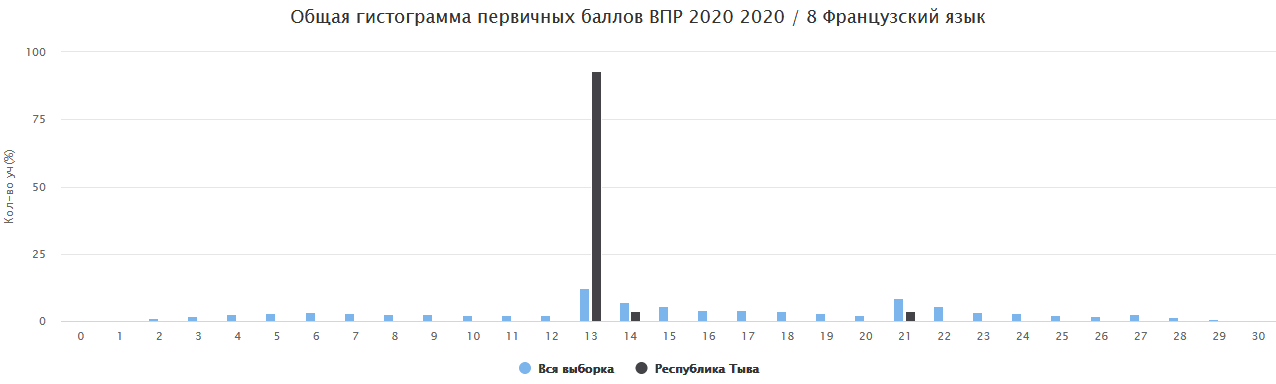 Диаграмма 65 демонстрирует высокую неоднородность подготовки разных групп обучающихся. Есть ряд заданий, с которыми большинство школьников справляются достаточно успешно (50% и более процентов выполнения). Это задания №№ 1 (аудирование с пониманием запрашиваемой информации в прослушанном тексте), 4 (чтение с пониманием основного содержания прочитанного текста), 5 (навыки оперирования языковыми средствами в коммуникативнозначимом контексте: грамматические формы), 6 (навыки оперирования языковыми средствами в коммуникативнозначимом контексте: лексические единицы).Диаграмма 65Средний процент выполнения заданий разными группами обучающихсяНаибольшие трудности (низкий процент решаемости) в 2020 году наблюдаются по заданиям на проверку следующих знаний и умений:- задание 3К1, 3К2, 3К3, 3К4 - говорение: монологическое высказывание на основе плана и визуальной информации.Таблица 63Достижение планируемых результатов в соответствии с ПООП НОО и ФГОС в 2019 году и в 2020 годуДиаграмма 66Соответствие отметок за выполненную работу и отметок по журналуДанные диаграммы 66 показывают, что 57% школьников в ходе обучения оцениваются педагогами более высоко, чем свидетельствуют результаты ВПР. Подтвердили свои результаты почти 42,86% обучающихся 8-х классов. 4.10. Немецкий языкТаблица 64Рекомендации по переводе первичных баллов в отметки по пятибалльной системеВ ВПР по немецкому языку в 2020 году приняли участие 22 обучающихся 8-х классов. Данные из таблицы 65 свидетельствуют о том, что в 2020 году 54,54% обучающихся успешно справились с проверочной работой, всего 9,09% обучающихся показали высокий уровень знаний, выполнили работу на «4» и «5». Не справились с заданиями ВПР 45,45% обучающихся 8-х классов.Таблица 65Результаты ВПР по немецкому языку в 2019-2020 гг.(статистика по отметкам)В сравнении с генеральной совокупностью участников (все участники по РФ) в Республике Тыва на 17,37% больше неуспешных результатов, на 2,12% меньше отметок «3», на 11,81% меньше отметок «4».Сравнительный анализ результатов ВПР 2019 года и 2020 года свидетельствует об уменьшении доли обучающихся не справляющихся с предложенными заданиями с 62,8% до 45,45%, доля удовлетворительных результатов увеличилось на 8,25%, доля отметок «4» увеличилось от 0% до 9,09%. В 2019 и 2020 годах отличных отметок 0%.Данные, представленные на диаграмме 67 свидетельствуют, что большая часть результатов сосредоточена в области неудовлетворительных и удовлетворительных результатов.Диаграмма 67Распределение первичных баллов по результатам выполнения ВПР по немецкому языку в 2020 году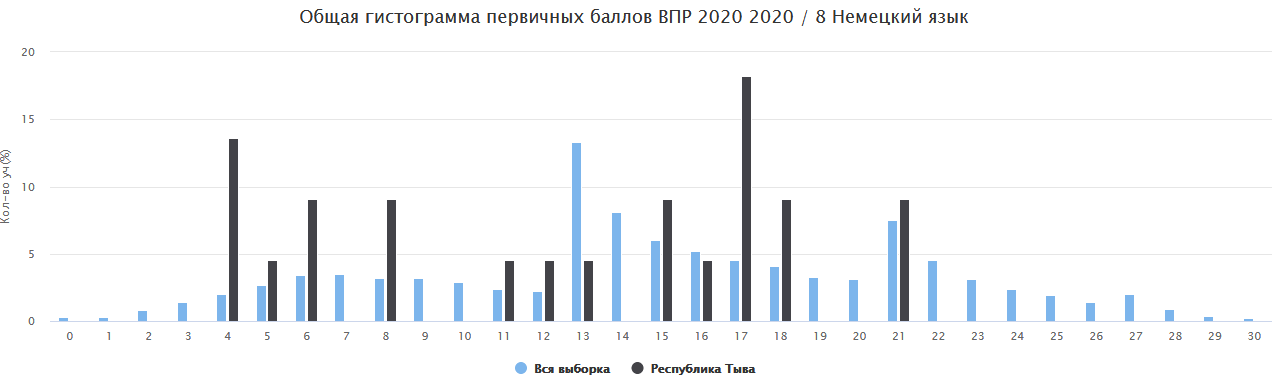 Диаграмма 68 демонстрирует высокую неоднородность подготовки разных групп обучающихся. Есть ряд заданий, с которыми достаточно хорошо справляются все школьники. Это задания №№ 1 (аудирование с пониманием запрашиваемой информации в прослушанном тексте), 2 (осмысленное чтение текста вслух).Диаграмма 68Средний процент выполнения заданий разными группами обучающихсяНаибольшие трудности (низкий процент решаемости) в 2020 году наблюдаются по заданиям на проверку следующих знаний и умений:- задание 3К1, 3К2, 3К3, 3К4 - говорение: монологическое высказывание на основе плана и визуальной информации;- задание 4 - чтение с пониманием основного содержания прочитанного текста;- задание 5, 6 - навыки оперирования языковыми средствами в коммуникативнозначимом контексте: грамматические и лексические формы.Таблица 66Достижение планируемых результатов в соответствии с ПООП НОО и ФГОС в 2019 году и в 2020 годуДиаграмма 69Соответствие отметок за выполненную работу и отметок по журналуДанные диаграммы 69 показывают, что 45,45% школьников в ходе обучения оцениваются педагогами более высоко, чем свидетельствуют результаты ВПР. Подтвердили свои результаты 50% обучающихся 8-х классов. 5. Результаты Всероссийских проверочных работ обучающихся 9-х классов образовательных организацийРеспублики Тыва в 2020 годуДля 9 классов ВПР в 2020 году проходили первый раз в режиме апробации.Всего в ВПР в 9-х классах в 2020 году в Республике Тыва приняли участие по русскому языку 4 490 учеников, по математике – 4 410 учеников, по истории – 4 424 учеников, по биологии – 4423 учеников, по обществознанию – 4 213 учеников, по географии – 4 415 учеников, по физике – 4 460 учеников, по химии – 4 445 девятиклассников.5.1. Русский языкТаблица 67Рекомендации по переводе первичных баллов в отметки по пятибалльной системеВ ВПР по русскому языку в 2020 году приняли участие 4 490 обучающихся 9-х классов. Данные из таблицы 68 свидетельствуют о том, что в 2020 году 62,66% обучающихся успешно справились с проверочной работой, всего 25,44% обучающихся показали высокий уровень знаний, выполнили работу на «4» и «5». Не справились с заданиями ВПР 37,35% обучающихся 9-х классов. Таблица 68Результаты ВПР по русскому языку в 2020 г.(статистика по отметкам)В сравнении с генеральной совокупностью участников (все участники по РФ) в Республике Тыва на 7,77% больше неуспешных результатов, на 2,43% больше отметок «3», на 6% меньше отметок «4», на 4,18% меньше отличных отметок.На диаграмме 70 отчетливо видно резкое увеличение доли обучающихся на границе 26-ти первичных баллов, которое соответствует отметке «3». «Взлет» процента участников на границе 25 и 26 первичных баллов предположительно свидетельствует о том, что в процессе проведения школьникам оказывалась помощь или при проверке осуществлялось так называемое «дотягивание» до удовлетворительного результата.Диаграмма 70Распределение первичных баллов по результатам выполнения ВПР по русскому языку в 2020 году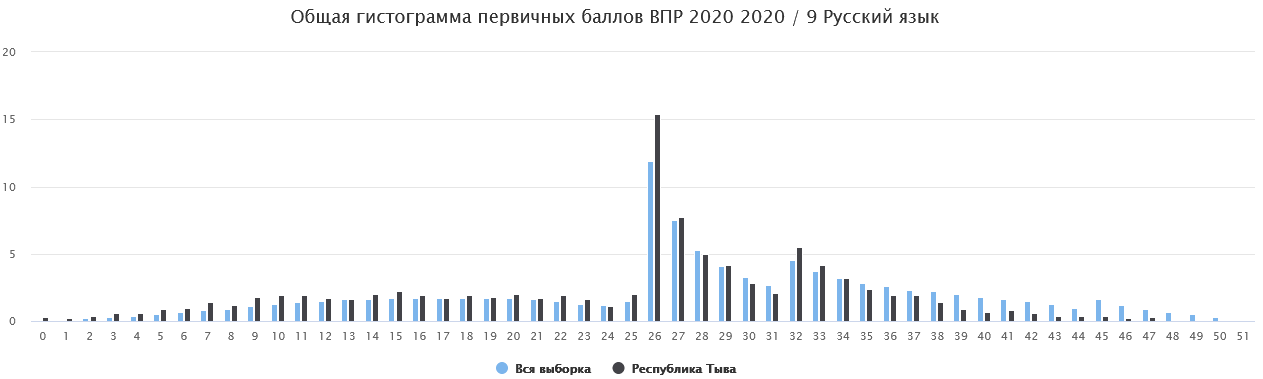 Диаграмме 71 демонстрирует нестабильность в выполнении заданий всеми группами обучающихся. Вместе с тем есть ряд заданий, с которыми практически все школьники справляются достаточно успешно (более 50% выполнения).  Это задания №№ 1К3 (соблюдать изученные орфографические и пунктуационные правила при списывании осложненного пропусками орфограмм и пунктограмм текста; соблюдать основные языковые нормы в устной и письменной речи; опираться на фонетический, морфемный, словообразовательный и морфологический анализ в практике правописания), 2К1 (проводить морфемный анализ слова; проводить морфологический анализ слова; проводить синтаксический анализ  предложения), 17 (опознавать по графической схеме простое предложение, осложненное однородными сказуемыми; находить в ряду других предложений предложение с однородными сказуемыми с опорой на графическую схему; опознавать предложения простые и сложные, предложения осложненной структуры; анализировать различные виды словосочетаний и предложений с точки зрения их структурно-смысловой организации и функциональных особенностей).Вместе с тем наблюдаются значительные различия между группами с отличным и неуспешным результатом.Диаграмма 71Средний процент выполнения заданий разными группами обучающихсяНаибольшие трудности (низкий процент решаемости) наблюдаются по заданиям на проверку следующих умений:- задание 1К2 - соблюдать изученные орфографические и пунктуационные правила при списывании осложненного пропусками орфограмм и пунктограмм текста; соблюдать основные языковые нормы в устной и письменной речи; опираться на фонетический, морфемный, словообразовательный и морфологический анализ в практике правописания; - задание 3 – правильно писать с НЕ слова разных частей речи, обосновывать условия выбора слитного/раздельного написания; опознавать самостоятельные части речи и их формы; опираться на фонетический, морфемный, словообразовательный и морфологический анализ в практике правописания;- задание 4 – правильно писать Н и НН в словах разных частей речи, обосновывать условия выбора написаний; опознавать самостоятельные части речи и их формы опираться на фонетический, морфемный, словообразовательный и морфологический анализ в практике правописания;- задание 11 – распознавать подчинительные словосочетания, определять вид подчинительной связи, опознавать основные единицы синтаксиса (словосочетание, предложение, текст); анализировать различные виды словосочетаний и предложений с точки зрения их структурно-смысловой организации и функциональных особенностей;- задание 15 - находить в ряду других предложений предложение с обособленным согласованным определением, обосновывать условия обособления согласованного определения, в том числе с помощью графической схемы; опознавать предложения простые и сложные, предложения осложненной структуры; анализировать различные виды словосочетаний и предложений с точки зрения их структурно-смысловой организации и функциональных особенностей; опираться на грамматико-интонационный анализ при объяснении расстановки знаков препинания.Таблица 69Достижение планируемых результатов в соответствии с ПООП НОО и ФГОС в 2020 годуДиаграмма 72Соответствие отметок за выполненную работу и отметок по журналуДанные диаграммы 72 показывают, что более 56% школьников в ходе обучения оцениваются педагогами более высоко, чем свидетельствуют результаты ВПР. Подтвердили свои результаты почти 41% обучающихся 9-х классов. 5.2. МатематикаТаблица 70Рекомендации по переводе первичных баллов в отметки по пятибалльной системеВ ВПР по математике в 2020 году приняли участие 4 410 обучающихся 9-х классов. Данные из таблицы 71 свидетельствуют о том, что в 2020 году 72,74% обучающихся успешно справились с проверочной работой, из них 15% обучающихся показали высокий уровень знаний, выполнили работу на «4» и «5». Не справились с заданиями ВПР 27,26% обучающихся 9-х классов. Таблица 71Результаты ВПР по математике в 2020 г.(статистика по отметкам)В сравнении с генеральной совокупностью участников (все участники по РФ) в Республике Тыва на 8% больше неуспешных результатов, на 0,3% больше отметок «3», на 6,12% меньше отметок «4», на 1,57% меньше отличных отметок.Диаграмма 73Распределение первичных баллов по результатам выполнения ВПР по математике в 2020 году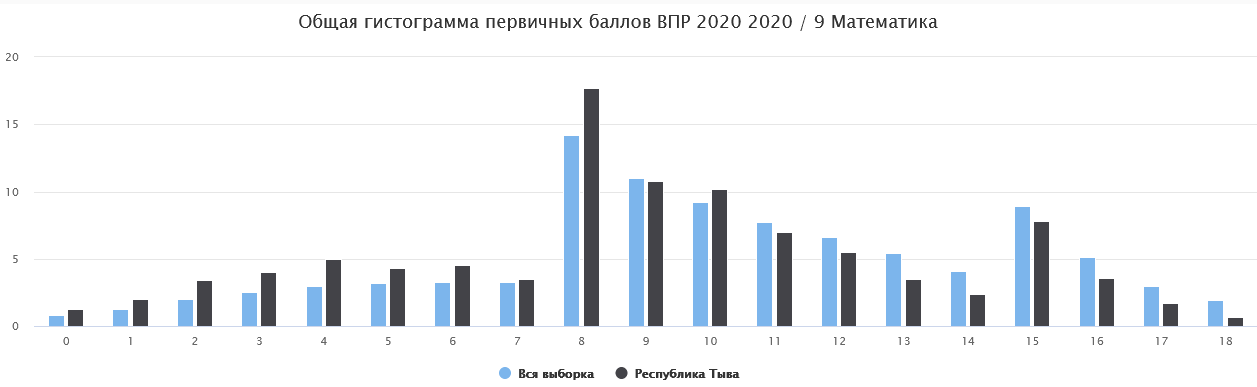 «Взлет» процента участников на границе 7 и 8 первичных баллов предположительно свидетельствует о том, что в процессе проведения школьникам оказывалась помощь или при проверке осуществлялось так называемое «дотягивание» до удовлетворительного результата.Диаграмме 74 демонстрирует нестабильность в выполнении заданий всеми группами обучающихся. Вместе с тем есть ряд заданий, с которыми практически все школьники справляются достаточно успешно (более 50% выполнения).  Это задания №№ 1 (развитие представлений о числе и числовых системах от натуральных до действительных чисел, оперировать на базовом уровне понятиями «обыкновенная дробь», «смешанное число», «десятичная дробь»).Вместе с тем наблюдаются значительные различия между группами с отличным и неуспешным результатом.Диаграмма 74Средний процент выполнения заданий разными группами обучающихсяНаибольшие трудности (низкий процент решаемости) наблюдаются по заданиям на проверку следующих умений:- задание 13 – овладение геометрическим языком, формирование систематических знаний о плоских фигурах и их свойствах, использование геометрических понятий и теорем, оперировать на базовом уровне понятиями геометрических фигур, применять для решения задач геометрические факты;- задание 15 – развитие умений моделировать реальные ситуации на языке геометрии, исследовать построенную модель с использованием геометрических понятий и теорем, аппарата алгебры, использовать свойства геометрических фигур для решения задач практического содержания;- задание 16 – развитие умения использовать функционально графические представления для описания реальных зависимостей, представлять данные в виде таблиц, диаграмм, графиков / иллюстрировать с помощью графика реальную зависимость или процесс по их характеристикам;- задание 17 – овладение геометрическим языком, формирование систематических знаний о плоских фигурах и их свойствах, использование геометрических понятий и теорем; оперировать на базовом уровне понятиями геометрических фигур / применять геометрические факты для решения задач, в том числе предполагающих несколько шагов решения;- задание 18 – развитие умения применять изученные понятия, результаты, методы для решения задач практического характера, умений моделировать реальные ситуации на языке алгебры, исследовать построенные модели с использованием аппарата алгебры; решать задачи разных типов (на производительность, движение) / решать простые и сложные задачи разных типов, выбирать соответствующие уравнения или системы уравнений для составления математической модели заданной реальной ситуации или прикладной задачи;- задание 19 – развитие умений точно и грамотно выражать свои мысли с применением математической терминологии и символики, проводить классификации, логические обоснования, доказательства; решать простые и сложные задачи разных типов, а также задачи повышенной трудности.Таблица 72Достижение планируемых результатов в соответствии с ПООП НОО и ФГОС в 2020 годуДиаграмма 75Соответствие отметок за выполненную работу и отметок по журналуДанные диаграммы 75 показывают, что более 52% школьников в ходе обучения оцениваются педагогами более высоко, чем свидетельствуют результаты ВПР. Подтвердили свои результаты почти 47% обучающихся 9-х классов. 5.3. ИсторияТаблица 73Рекомендации по переводе первичных баллов в отметки по пятибалльной системеВ ВПР по истории в 2020 году приняли участие 4 424 обучающихся 9-х классов. Данные из таблицы 74 свидетельствуют о том, что в 2020 году 81,3% обучающихся успешно справились с проверочной работой, из них 35% обучающихся показали высокий уровень знаний, выполнили работу на «4» и «5». Не справились с заданиями ВПР 18,69% обучающихся 9-х классов. Таблица 74Результаты ВПР по истории в 2020 г. (статистика по отметкам) В сравнении с генеральной совокупностью участников (все участники по РФ) в Республике Тыва на 5% больше неуспешных результатов, на 7% больше отметок «3», на 5% меньше отметок «4», на 7% меньше отличных отметок.На диаграмме 76 видно, что большая часть результатов сосредоточена в области от 7 до 17 первичных баллов, что соответствует отметкам «3» и «4». Диаграмма 76Распределение первичных баллов по результатам выполнения ВПР по истории в 2020 году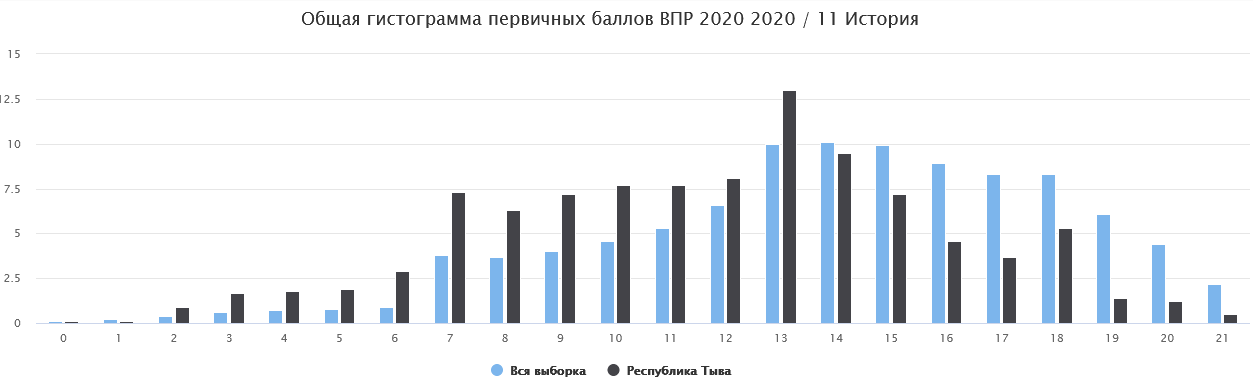 Диаграмме 77 демонстрирует нестабильность в выполнении заданий всеми группами обучающихся. Вместе с тем есть ряд заданий, с которыми практически все школьники, кроме школьников с неудовлетворительными результатами, справляются достаточно успешно (более 50% выполнения).  Это задания №№ 1 (овладение базовыми историческими знаниями, а также представлениями о закономерностях развития человеческого общества в социальной, экономической, политической, научной и культурной сферах
Локализовать во времени хронологические рамки и рубежные события Нового времени как исторической эпохи, основные этапы отечественной и всеобщей истории Нового времени; соотносить хронологию истории России и всеобщей истории в Новое время), 2 (умение определять понятия, создавать обобщения, устанавливать аналогии, классифицировать, самостоятельно выбирать основания и критерии для классификации. Овладение базовыми историческими знаниями, а также представлениями о закономерностях развития человеческого общества в социальной, экономической, политической, научной и культурной сферах; применять понятийный аппарат исторического знания и приемы исторического анализа для раскрытия сущности и значения событий и явлений прошлого и современности), 3, 4 и 9 (умение создавать, применять и преобразовывать знаки и символы, модели и схемы для решения учебных и познавательных задач; овладение базовыми историческими знаниями, а также представлениями о закономерностях развития человеческого общества в социальной, экономической, политической, научной и культурной сферах; умение работать с письменными, изобразительными и вещественными историческими источниками, понимать и интерпретировать содержащуюся в них информацию.Вместе с тем наблюдаются значительные различия между группами с отличным и неуспешным результатом.Диаграмма 77Средний процент выполнения заданий разными группами обучающихсяНаибольшие трудности (низкий процент решаемости) наблюдаются по заданиям на проверку следующих умений:- задание 7 – умение создавать, применять и преобразовывать знаки и символы, модели и схемы для решения учебных и познавательных задач.
овладение базовыми историческими знаниями, а также представлениями о закономерностях развития человеческого общества в социальной, экономической, политической, научной и культурной сферах
использовать историческую карту как источник информации о границах россии и других государств в новое время, об основных процессах социально-экономического развития, о местах важнейших событий, направлениях значительных передвижений – походов, завоеваний, колонизации и др;- задание 10 – способность определять и аргументировать свое отношение к содержащейся в различных источниках информации о событиях и явлениях прошлого и настоящего. умение искать, анализировать, систематизировать и оценивать историческую информацию различных исторических и современных источников, раскрывая ее социальную принадлежность и познавательную ценность; способность определять и аргументировать свое отношение к ней;- задание 11 – овладение базовыми историческими знаниями, а также представлениями о закономерностях развития человеческого общества в социальной, экономической, политической, научной и культурной сферах
рассказывать о значительных событиях и личностях отечественной и всеобщей истории нового времени;- задание 12 – умение устанавливать причинно-следственные связи, строить логическое рассуждение, умозаключение (индуктивное, дедуктивное и по аналогии) и делать выводы; умение применять исторические знания для осмысления сущности общественных явлений. объяснять причины и следствия ключевых событий и процессов отечественной и всеобщей истории нового времени (социальных движений, реформ и революций, взаимодействий между народами и др.)- задание 13 – умение осознанно использовать речевые средства в соответствии с задачей коммуникации; владение устной и письменной речью, монологической контекстной речью; умение оценивать правильность выполнения учебной задачи, собственные возможности ее решения.
владение опытом историко-культурного, цивилизационного подхода к оценке социальных явлений, современных глобальных процессов; сформированность основ гражданской, этнонациональной, социальной, культурной самоидентификации личности обучающегося реализация историко-культурологического подхода, формирующего способности к межкультурному диалогу, восприятию и бережному отношению к культурному наследию родины.Таблица 75Достижение планируемых результатов в соответствии с ПООП НОО и ФГОС в 2020 годуДиаграмма 78Соответствие отметок за выполненную работу и отметок по журналуДанные диаграммы 78 показывают, что более 43% школьников в ходе обучения оцениваются педагогами более высоко, чем свидетельствуют результаты ВПР. Подтвердили свои результаты почти 50% обучающихся 9-х классов. 5.4. БиологияТаблица 76Рекомендации по переводе первичных баллов в отметки по пятибалльной системеВ ВПР по биологии в 2020 году приняли участие 4 423 обучающихся 9-х классов. Данные из таблицы 77 свидетельствуют о том, что в 2020 году 84% обучающихся успешно справились с проверочной работой, из них 28% обучающихся показали высокий уровень знаний, выполнили работу на «4» и «5». Не справились с заданиями ВПР 16% обучающихся 9-х классов. Таблица 77Результаты ВПР по биологии в 2020 г. (статистика по отметкам)В сравнении с генеральной совокупностью участников (все участники по РФ) в Республике Тыва на 2,5% больше неуспешных результатов, на 8,7% больше отметок «3», на 7,3% меньше отметок «4», на 3,87% меньше отличных отметок.На диаграмме 40 отчетливо выделяются 3 группы результатов: до 13 первичных баллов – группа с неуспешными результатами, до 21 баллов – группа с удовлетворительными результатами, от 21 и выше – группа с хорошими и отличными результатами. «Взлет» процента участников на границе 12 и 13 первичных баллов предположительно свидетельствует о том, что в процессе проведения школьникам оказывалась помощь или при проверке осуществлялось так называемое «дотягивание» до удовлетворительного результата.Диаграмма 79Распределение первичных баллов по результатам выполнения ВПР по биологии в 2020 году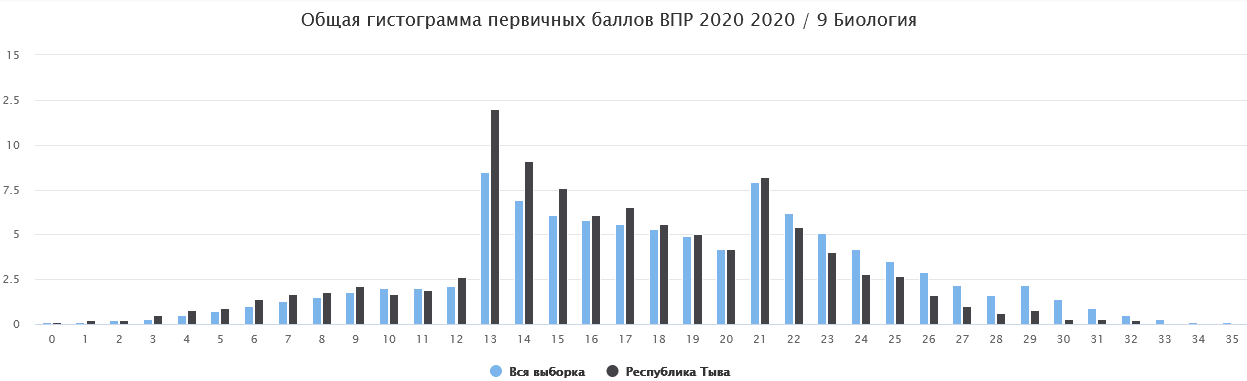 Диаграмме 80 демонстрирует нестабильность в выполнении заданий всеми группами обучающихся. Вместе с тем есть ряд заданий, с которыми практически все школьники, кроме школьников с неудовлетворительными результатами, справляются достаточно успешно (более 50% выполнения).  Это задания №№ 1 (зоология – наука о животных, методы изучения животных, роль зоологии в познании окружающего мира и практической деятельности людей; владеть системой биологических знаний – понятиями, закономерностями, законами, теориями, имеющими важное общеобразовательное и познавательное значение; сведениями по истории становления биологии как науки), 2(1), 2(2) и 2(3) (классификация животных, значение животных в природе и жизни человека; использовать методы биологической науки: наблюдать и описывать биологические объекты и процессы, ставить биологические эксперименты и объяснять их результаты), 5(1) (значение простейших и беспозвоночных животных в жизни человека, раскрывать роль биологии в практической деятельности людей, роль различных организмов в жизни человека; знать и аргументировать основные правила поведения в природе),  6(1) и 6(2) (простейшие и беспозвоночные, хордовые животные; выделять существенные признаки биологических объектов (клеток и организмов растений, животных, грибов, бактерий) и процессов, характерных для живых организмов), 7 (беспозвоночные животные, хордовые животные; устанавливать взаимосвязи между особенностями строения и функциями клеток и тканей, органов и систем органов) и 13(1) (значение хордовых животных в жизни человека, 
описывать и использовать приемы содержания домашних животных, ухода за ними).Вместе с тем наблюдаются значительные различия между группами с отличным и неуспешным результатом.Диаграмма 80Средний процент выполнения заданий разными группами обучающихсяНаибольшие трудности (низкий процент решаемости) наблюдаются по заданиям на проверку следующих умений:- задание 4(2) - общие свойства организмов и их проявление у животных; 
осуществлять классификацию биологических объектов (животные, растения, грибов) по разным основаниям;- задание 5(2) – значение простейших и беспозвоночных животных в жизни человека; раскрывать роль биологии в практической деятельности людей, роль различных организмов в жизни человека; знать и аргументировать основные правила поведения в природе;- задание 9 – простейшие и беспозвоночные, хордовые животные;  
использовать научно-популярную литературу по биологии, справочные материалы (на бумажных и электронных носителях), ресурсы интернета при выполнении учебных задач;- задание 13(2) - значение хордовых животных в жизни человека;
описывать и использовать приемы содержания домашних животных, ухода за ними.Таблица 78Достижение планируемых результатов в соответствии с ПООП НОО и ФГОС в 2020 годуДиаграмма 81Соответствие отметок за выполненную работу и отметок по журналуДанные диаграммы 81 показывают, что более 47% школьников в ходе обучения оцениваются педагогами более высоко, чем свидетельствуют результаты ВПР. Подтвердили свои результаты почти 49 % обучающихся 9-х классов. 5.5. ОбществознаниеТаблица 79Рекомендации по переводе первичных баллов в отметки по пятибалльной системеВ ВПР по обществознанию в 2020 году приняли участие 4 213 обучающихся 9-х классов. Данные из таблицы 80 свидетельствуют о том, что в 2020 году 65,7% обучающихся успешно справились с проверочной работой, из них 16,3% обучающихся показали высокий уровень знаний, выполнили работу на «4» и «5». Не справились с заданиями ВПР 34,32% обучающихся 9-х классов. Таблица 80Результаты ВПР по обществознанию в 2020 г. (статистика по отметкам)В сравнении с генеральной совокупностью участников (все участники по РФ) в Республике Тыва на 12% больше неуспешных результатов, на 2,89% больше отметок «3», на 10,27% меньше отметок «4», на 4,68% меньше отличных отметок.Диаграмма 82Распределение первичных баллов по результатам выполнения ВПР по обществознанию в 2020 году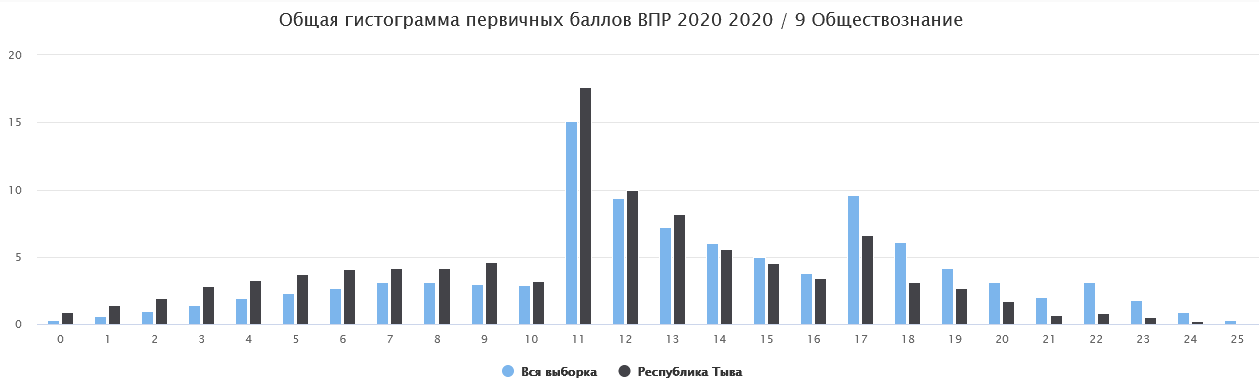 На диаграмме 82 отчетливо выделяются 3 группы результатов: до 11 первичных баллов – группа с неуспешными результатами, до 17 баллов – группа с удовлетворительными результатами, от 17 и выше – группа с хорошими и отличными результатами. «Взлет» процента участников на границе 10 и 11 первичных баллов предположительно свидетельствует о том, что в процессе проведения школьникам оказывалась помощь или при проверке осуществлялось так называемое «дотягивание» до удовлетворительного результата.Диаграмме 83 демонстрирует нестабильность в выполнении заданий всеми группами обучающихся. Вместе с тем есть ряд заданий, с которыми практически все школьники справляются достаточно успешно (более 50% выполнения).  Это задания № 4 (приобретение теоретических знаний и опыта применения полученных знаний и умений для определения собственной активной позиции в общественной жизни, для решения типичных задач в области социальных отношений, адекватных возрасту обучающихся, межличностных отношений, включая отношения между людьми различных национальностей и вероисповеданий, возрастов и социальных групп; развитие социального кругозора и формирование познавательного интереса к изучению общественных дисциплин; использовать знания о биологическом и социальном в человеке для характеристики его природы; характеризовать и иллюстрировать конкретными примерами группы потребностей человека; приводить примеры основных видов деятельности человека; различать экономические, социальные, политические, культурные явления и процессы общественной жизни).Вместе с тем наблюдаются значительные различия между группами с отличным и неуспешным результатом.Диаграмма 83Средний процент выполнения заданий разными группами обучающихсяНаибольшие трудности (низкий процент решаемости) наблюдаются по заданиям на проверку следующих умений:- задание 3 – освоение приемов работы с социально значимой информацией, ее осмысление; развитие способностей обучающихся делать необходимые выводы и давать обоснованные оценки социальным событиям и процессам; развитие социального кругозора и формирование познавательного интереса к изучению общественных дисциплин, находить, извлекать и осмысливать информацию различного характера, полученную из доступных источников (фотоизображений), систематизировать, анализировать полученные данные; применять полученную информацию для соотнесения собственного поведения и поступков других людей с нормами поведения, установленными законом; - задание 8 – приобретение теоретических знаний и опыта применения полученных знаний и умений для определения собственной активной позиции в общественной жизни, для решения типичных задач в области социальных отношений, адекватных возрасту обучающихся, межличностных отношений, включая отношения между людьми различных национальностей и вероисповеданий, возрастов и социальных групп; развитие социального кругозора и формирование познавательного интереса к изучению общественных дисциплин, выполнять несложные практические задания, основанные на ситуациях жизнедеятельности человека в разных сферах общества;- задание 10 – умение осознанно использовать речевые средства в соответствии с задачей коммуникации; владение устной и письменной речью, монологической контекстной речью формулировать и аргументировать собственные суждения, касающиеся отдельных вопросов экономической жизни и опирающиеся на экономические знания и личный опыт; использовать полученные знания при анализе фактов поведения участников экономической деятельности; оценивать этические нормы трудовой и предпринимательской деятельности; раскрывать рациональное поведение субъектов экономической  деятельности; характеризовать экономику семьи; анализировать структуру семейного бюджета; использовать полученные знания при анализе фактов поведения участников экономической деятельности.Таблица 81Достижение планируемых результатов в соответствии с ПООП НОО и ФГОС в 2020 годуДиаграмма 84Соответствие отметок за выполненную работу и отметок по журналуДанные диаграммы 84 показывают, что более 63% школьников в ходе обучения оцениваются педагогами более высоко, чем свидетельствуют результаты ВПР. Подтвердили свои результаты 34,5 % обучающихся 9-х классов. 5.6. ГеографияТаблица 82Рекомендации по переводе первичных баллов в отметки по пятибалльной системеВ ВПР по географии в 2020 году приняли участие 4 415 обучающихся 9-х классов. Данные из таблицы 83 свидетельствуют о том, что в 2020 году 85,3% обучающихся успешно справились с проверочной работой, из них 23,17% обучающихся показали высокий уровень знаний, выполнили работу на «4» и «5». Не справились с заданиями ВПР 14,7% обучающихся 9-х классов. Таблица 83Результаты ВПР по географии в 2020 г. (статистика по отметкам)В сравнении с генеральной совокупностью участников (все участники по РФ) в Республике Тыва на 1,26% больше неуспешных результатов, на 4,85% больше отметок «3», на 0,27% меньше отметок «4», на 3,32% меньше отличных отметок.На диаграмме 85 отчетливо выделяются 3 группы результатов: до 13 первичных баллов – группа с неуспешными результатами, до 27 баллов – группа с удовлетворительными результатами, от 27 и выше – группа с хорошими и отличными результатами. «Взлет» процента участников на границе 12 и 13 первичных баллов предположительно свидетельствует о том, что в процессе проведения школьникам оказывалась помощь или при проверке осуществлялось так называемое «дотягивание» до удовлетворительного результата.Диаграмма 85Распределение первичных баллов по результатам выполнения ВПР по географии в 2020 году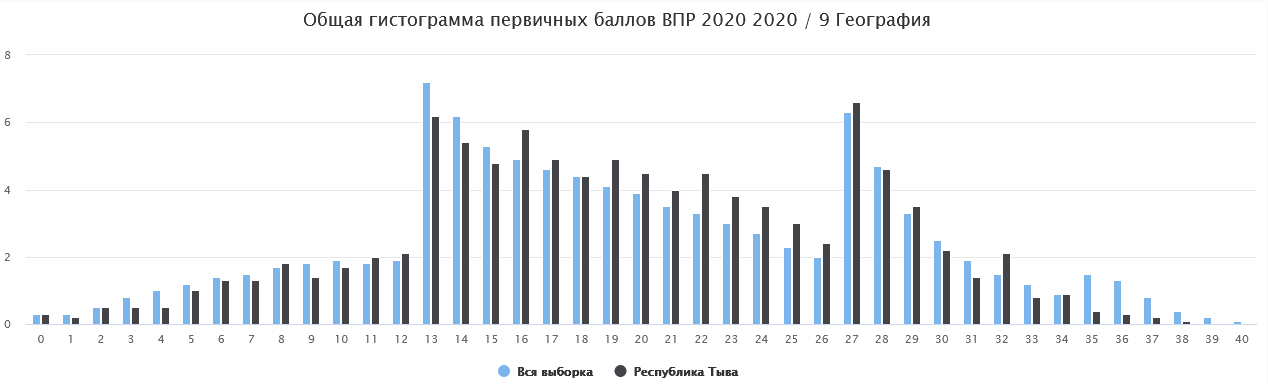 Диаграмме 86 демонстрирует нестабильность в выполнении заданий всеми группами обучающихся. Вместе с тем есть ряд заданий, с которыми практически все школьники справляются достаточно успешно (более 50% выполнения).  Это задания № 1(1) (особенности географического положения России; территория и акватория, морские и сухопутные границы; умения устанавливать причинно-следственные связи, строить логическое рассуждение; умения создавать, применять и преобразовывать знаки и символы, модели и схемы для решения учебных и познавательных задач; представления об основных этапах географического освоения земли, открытиях великих путешественников и землепроходцев, исследованиях материков земли; первичные компетенции использования территориального подхода как основы географического мышления, владение понятийным аппаратом географии. умения ориентироваться в источниках географической информации, выявлять взаимодополняющую географическую информацию; умение различать изученные географические объекты).Вместе с тем наблюдаются значительные различия между группами с отличным и неуспешным результатом.Диаграмма 86Средний процент выполнения заданий разными группами обучающихсяНаибольшие трудности (низкий процент решаемости, таблица 84) наблюдаются по заданиям на проверку следующих умений:- задание 2(2) – особенности географического положения России, территория и акватория, морские и сухопутные границы; умения определять понятия, создавать обобщения, устанавливать аналогии; умения устанавливать причинно-следственные связи, строить логическое рассуждение; умения ориентироваться в источниках географической информации; определять и сравнивать качественные и количественные показатели, характеризующие географические объекты, их положение в пространстве; умения использовать источники географической информации для решения различных задач: выявление географических зависимостей и закономерностей; расчет количественных показателей, характеризующих географические объекты, сопоставление географической информации;- задание 4(2) – природа России, внутренние воды и водные ресурсы, особенности их размещения на территории страны, моря России; умения устанавливать причинно-следственные связи, строить логическое рассуждение, умозаключение и делать выводы; смысловое чтение; первичные компетенции использования территориального подхода как основы географического мышления, владение понятийным аппаратом географии; умения ориентироваться в источниках географической информации: находить и извлекать необходимую информацию; определять и сравнивать качественные и количественные показатели, характеризующие географические объекты, процессы и явления, их положение в пространстве; выявлять недостающую и/или взаимодополняющую географическую информацию, представленную в одном или нескольких источниках; умения использовать источники географической информации для решения различных задач: выявление географических зависимостей и закономерностей; расчет количественных показателей, характеризующих географические объекты;- задание 5(2) – владение понятийным аппаратом географии, умения: находить и извлекать необходимую информацию; определять и сравнивать качественные и количественные показатели, характеризующие географические объекты, процессы и явления, их положение в пространстве; представлять в различных формах географическую информацию; умение использовать источники географической информации для решения различных задач;- задание 6(3) – умение использовать источники географической информации для решения различных задач; способность использовать знания о географических законах и закономерностях, а также о мировом, зональном, летнем и зимнем времени для решения практико-ориентированных задач по определению различий в поясном времени территорий в контексте реальной жизни;- задание 8(2) и 8(3) – природа России; умение осознанно использовать речевые средства в соответствии с задачей коммуникации для выражения своих мыслей; владение письменной речью; умение применять географическое мышление в познавательной, коммуникативной и социальной практике; первичные компетенции использования территориального подхода как основы географического мышления, владение понятийным аппаратом географии; умения: различать географические процессы и явления, определяющие особенности компонентов природы отдельных территорий; оценивать характер и особенности взаимодействия деятельности человека и компонентов природы в разных географических условиях; приводить примеры взаимодействия природы и общества в пределах отдельных территорий; давать характеристику компонентов природы своего региона.Таблица 84Достижение планируемых результатов в соответствии с ПООП НОО и ФГОС в 2020 годуДиаграмма 87Соответствие отметок за выполненную работу и отметок по журналуДанные диаграммы 87 показывают, что 50% школьников в ходе обучения оцениваются педагогами более высоко, чем свидетельствуют результаты ВПР. Подтвердили свои результаты 48,3 % обучающихся 9-х классов.5.7. ФизикаТаблица 85Рекомендации по переводе первичных баллов в отметки по пятибалльной системеВ ВПР по физике в 2020 году приняли участие 4 460 обучающихся 9-х классов. Данные из таблицы 86 свидетельствуют о том, что в 2020 году 73,4% обучающихся успешно справились с проверочной работой, из них 20% обучающихся показали высокий уровень знаний, выполнили работу на «4» и «5». Не справились с заданиями ВПР 26,6% обучающихся 9-х классов. Таблица 86Результаты ВПР по физике в 2020 г. (статистика по отметкам)В сравнении с генеральной совокупностью участников (все участники по РФ) в Республике Тыва на 4,63% больше неуспешных результатов, на 6% больше отметок «3», на 7,14% меньше отметок «4», на 3,59% меньше отличных отметок.На диаграмме 88 отчетливо выделяются 3 группы результатов: до 5 первичных баллов – группа с неуспешными результатами, до 28 баллов – группа с удовлетворительными результатами, от 8 и выше – группа с хорошими и отличными результатами. «Взлет» процента участников на границе 4 и 5 первичных баллов предположительно свидетельствует о том, что в процессе проведения школьникам оказывалась помощь или при проверке осуществлялось так называемое «дотягивание» до удовлетворительного результата.Диаграмма 88Распределение первичных баллов по результатам выполнения ВПР по физике в 2020 году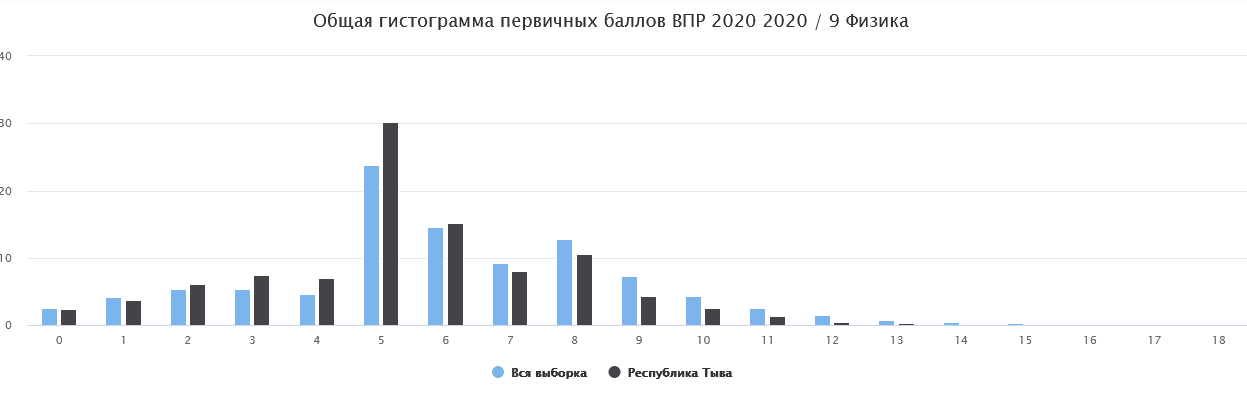 Диаграмме 89 демонстрирует нестабильность в выполнении заданий всеми группами обучающихся. Вместе с тем есть ряд заданий, с которыми практически все школьники, кроме группы с неудовлетворительными результатами, справляются достаточно успешно (более 50% выполнения).  Это задания:- задание 1 (проводить прямые измерения физических величин: время, расстояние, масса тела, объем, сила, температура, атмосферное давление, напряжение, сила тока; и использовать простейшие методы оценки погрешностей измерений);- задание 2 (распознавать тепловые явления и объяснять на базе имеющихся знаний основные свойства или условия протекания этих явлений: диффузия, изменение объема тел при нагревании (охлаждении), тепловое равновесие, испарение, конденсация, плавление, кристаллизация, кипение, различные способы теплопередачи (теплопроводность, конвекция, излучение), агрегатные состояния вещества, поглощение энергии при испарении жидкости и выделение ее при конденсации пара; распознавать электромагнитные явления и объяснять на основе имеющихся знаний основные свойства или условия протекания этих явлений: электризация тел, взаимодействие зарядов, электрический ток и его действия (тепловое, химическое, магнитное); анализировать ситуации практико-ориентированного характера, узнавать в них проявление изученных физических явлений или закономерностей и применять имеющиеся знания для их объяснения);- задание 3 (решать задачи, используя физические законы (закон ома для участка цепи и формулы, связывающие физические величины (количество теплоты, температура, удельная теплоемкость вещества, удельная теплота плавления, удельная теплота парообразования, удельная теплота сгорания топлива, сила тока, электрическое напряжение, электрическое сопротивление): на основе анализа условия задачи выделять физические величины, законы и формулы, необходимые для ее решения, проводить расчеты);- задание 4 (решать задачи, используя формулы, связывающие физические величины (количество теплоты, температура, удельная теплоемкость вещества, удельная теплота плавления, удельная теплота парообразования, удельная теплота сгорания топлива): на основе анализа условия задачи выделять физические величины и формулы, необходимые для ее решения, проводить расчеты; составлять схемы электрических цепей с последовательным и параллельным соединением элементов, различая условные обозначения элементов электрических цепей (источник тока, ключ, резистор, лампочка, амперметр, вольтметр); решать задачи, используя физические законы (закон ома для участка цепи, закон джоуля-ленца,) и формулы, связывающие физические величины (сила тока, электрическое напряжение, электрическое сопротивление, удельное сопротивление вещества, работа электрического поля, мощность тока): на основе анализа условия задачи выделять физические величины, законы и формулы, необходимые для ее решения, проводить расчеты)Вместе с тем наблюдаются значительные различия между группами с отличным и неуспешным результатом.Диаграмма 89Средний процент выполнения заданий разными группами обучающихсяНаибольшие трудности (низкий процент решаемости, таблица 87) наблюдаются по заданиям на проверку следующих умений:- задание 8 – распознавать электромагнитные явления и объяснять на основе имеющихся знаний основные свойства или условия протекания этих явлений: взаимодействие магнитов, действие магнитного поля на проводник с током;- задание 9 – решать задачи, используя формулы, связывающие физические величины (путь, скорость, масса тела, плотность вещества, количество теплоты, температура, удельная теплоемкость вещества,): на основе анализа условия задачи, выделять физические величины и формулы, необходимые для ее решения, проводить расчеты;- задание 10 – решать задачи, используя физические законы (закон сохранения энергии, закон Гука, закон Паскаля, закон Архимеда, закон сохранения энергии в тепловых процессах, закон Ома для участка цепи, закон Джоуля-Ленца) и формулы, связывающие физические величины (путь, скорость, масса тела, плотность вещества, сила, давление, кинетическая энергия, потенциальная энергия, механическая работа, механическая мощность, КПД простого механизма, сила трения скольжения, коэффициент трения, количество теплоты, температура, удельная теплоемкость вещества, удельная теплота плавления, удельная теплота парообразования, удельная теплота сгорания топлива, сила тока, электрическое напряжение, электрическое сопротивление, формулы расчета электрического сопротивления при последовательном и параллельном соединении проводников): на основе анализа условия задачи записывать краткое условие, выделять физические величины, законы и формулы, необходимые для ее решения, проводить расчеты, оценивать реальность полученного значения физической величины;- задание 11 – анализировать отдельные этапы проведения исследований и интерпретировать результаты наблюдений и опытов; решать задачи, используя физические законы (закон сохранения энергии, закон Гука, закон Паскаля, закон Архимеда, закон сохранения энергии в тепловых процессах, закон Ома для участка цепи, закон Джоуля-Ленца) и формулы, связывающие физические величины (путь, скорость, масса тела, плотность вещества, сила, давление, кинетическая энергия, потенциальная энергия, механическая работа, механическая мощность, КПД простого механизма, сила трения скольжения, коэффициент трения, количество теплоты, температура, удельная теплоемкость вещества, удельная теплота плавления, удельная теплота парообразования, удельная теплота сгорания топлива, сила тока, электрическое напряжение, электрическое сопротивление, формулы расчета электрического сопротивления при последовательном и параллельном соединении проводников): на основе анализа условия задачи записывать краткое условие, выделять физические величины, законы и формулы.Таблица 87Достижение планируемых результатов в соответствии с ПООП НОО и ФГОС в 2020 годуДиаграмма 90Соответствие отметок за выполненную работу и отметок по журналуДанные диаграммы 90 показывают, что почти 55% школьников в ходе обучения оцениваются педагогами более высоко, чем свидетельствуют результаты ВПР. Подтвердили свои результаты 41 % обучающихся 9-х классов.5.8. ХимияТаблица 88Рекомендации по переводе первичных баллов в отметки по пятибалльной системеВ ВПР по химии в 2020 году приняли участие 4 445 обучающихся 9-х классов. Данные из таблицы 89 свидетельствуют о том, что в 2020 году 88,55% обучающихся успешно справились с проверочной работой, из них 40,56% обучающихся показали высокий уровень знаний, выполнили работу на «4» и «5». Не справились с заданиями ВПР 11,45% обучающихся 9-х классов. Таблица 89Результаты ВПР по химии в 2020 г. (статистика по отметкам)В сравнении с генеральной совокупностью участников (все участники по РФ) в Республике Тыва на 2,15% больше неуспешных результатов, на 13% больше отметок «3», на 3,4% меньше отметок «4», на 11,78% меньше отличных отметок.На диаграмме 91 отчетливо выделяются 3 группы результатов: до 10 первичных баллов – группа с неуспешными результатами, до 19 баллов – группа с удовлетворительными результатами, от 19 и выше – группа с хорошими и отличными результатами. Резкое увеличение доли обучающихся на границе 10-ти первичных баллов, которое соответствует отметке «3» и на границе 19-ти первичных баллов, которое соответствует отметке «4» может быть связана тем, что ряд работ «дотягивали» до более высокой отметки.Диаграмма 91Распределение первичных баллов по результатам выполнения ВПР по химии в 2020 году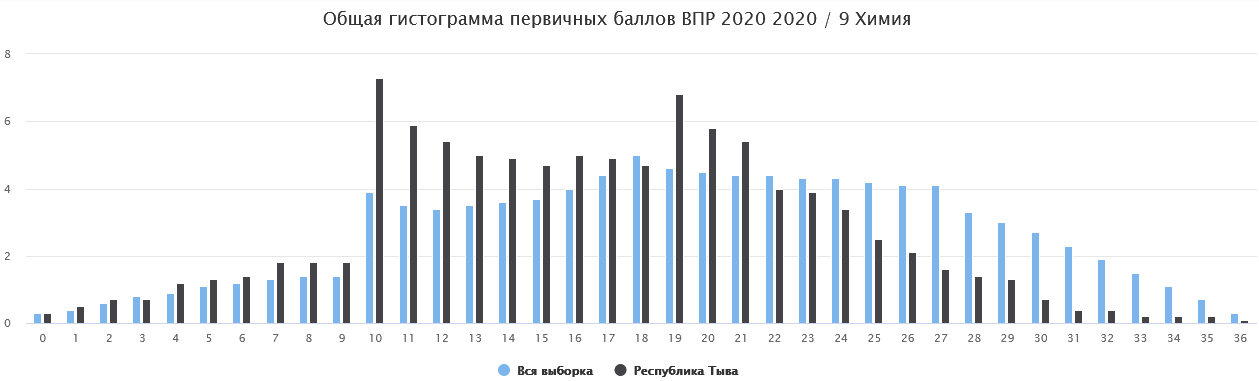 Диаграмме 92 демонстрирует нестабильность в выполнении заданий всеми группами обучающихся. Вместе с тем есть ряд заданий, с которыми практически все школьники справляются достаточно успешно (более 50% выполнения).  Это задания №1 (первоначальные химические понятия, тела и вещества, чистые вещества и смеси; описывать свойства твердых, жидких, газообразных веществ, выделяя их существенные признаки; называть соединения изученных классов неорганических веществ; составлять формулы неорганических соединений изученных классов; объективно оценивать информацию о веществах и химических процессах; осознавать значение теоретических знаний по химии для практической деятельности человека).Вместе с тем наблюдаются значительные различия между группами с отличным и неуспешным результатом.Диаграмма 92Средний процент выполнения заданий разными группами обучающихсяНаибольшие трудности (низкий процент решаемости, таблица 90) наблюдаются по заданиям на проверку следующих умений:- задание 5(2) – использовать приобретенные знания для экологически грамотного поведения в окружающей среде; объективно оценивать информацию о веществах и химических процессах; осознавать значение теоретических знаний по химии для практической деятельности человека; понимать необходимость соблюдения предписаний, предлагаемых в инструкциях по использованию лекарств, средств бытовой химии и др.;- задание 6(4) – характеризовать физические и химические свойства воды; называть соединения изученных классов неорганических веществ; характеризовать физические и химические свойства основных классов неорганических веществ: оксидов, кислот, оснований, солей;- задание 6(5) – определять принадлежность веществ к определенному классу соединений; составлять формулы неорганических соединений изученных классов; описывать свойства твердых, жидких, газообразных веществ, выделяя их существенные признаки; объективно оценивать информацию о веществах и химических процессах;- задание 7(3) – характеризовать взаимосвязь между классами неорганических соединений; соблюдать правила безопасной работы при проведении опытов; пользоваться лабораторным оборудованием и посудой;характеризовать вещества по составу, строению и свойствам, устанавливать причинно-следственные связи между данными характеристиками вещества;составлять уравнения реакций, соответствующих последовательности превращений неорганических веществ различных классов.Таблица 90Достижение планируемых результатов в соответствии с ПООП НОО и ФГОС в 2020 годуДиаграмма 93Соответствие отметок за выполненную работу и отметок по журналуДанные диаграммы 93 показывают, что почти 33% школьников в ходе обучения оцениваются педагогами более высоко, чем свидетельствуют результаты ВПР. Подтвердили свои результаты 57 % обучающихся 9-х классов.6. Результаты Всероссийских проверочных работ обучающихся 10-х классов образовательных организаций Республики Тыва в 2020 году по географииВсего в ВПР в 2020 году в Республике Тыва по географии приняли участие 161 учащихся 10-х классов.Таблица 91Рекомендации по переводе первичных баллов в отметки по пятибалльной системеТаблица 92Результаты ВПР по географии в 2018-2020 гг.(статистика по отметкам)Данные из таблицы 92 свидетельствуют о том, что в 2020 году 90,06% учеников справились с проверочной работой, и 31,68% обучающихся показали высокий уровень знаний, выполнили работу на «4» и «5».Однако не справились с работой ВПР по географии 9,94% учеников 10-х классов, что на 5,75% превышает статистические данные по РФ. Сравнительный анализ результатов ВПР 2018 года, 2019 года и 2020 года свидетельствует об уменьшении доли обучающихся, не справляющихся с предложенными заданиями: 11,6% в 2018 году, 7,8% в 2019 году и 9,94% в 2020 году, а также о снижении доли обучающихся, выполняющих работу на «отлично»: с 5,4% в 2018 году до 0,62 % в 2020 году. Увеличение доли неуспешных результатов и снижение доли высоких результатов в 2020 году может быть связано, как с повышением сложности заданий, с усилением внимания к процедуре проведения и объективности оценивания результатов выполнения работы, так и с переходом традиционной формы обучения на дистанционную форму обучения, в связи с распространением новой коронавирусной инфекции covid-19.На диаграмме 94 видно, что большая часть результатов сосредоточена в области от 7 до 17 первичных баллов, что соответствует отметкам «3» и «4».Диаграмма 94Распределение первичных баллов по результатам выполнения ВПР по географии в 2020 году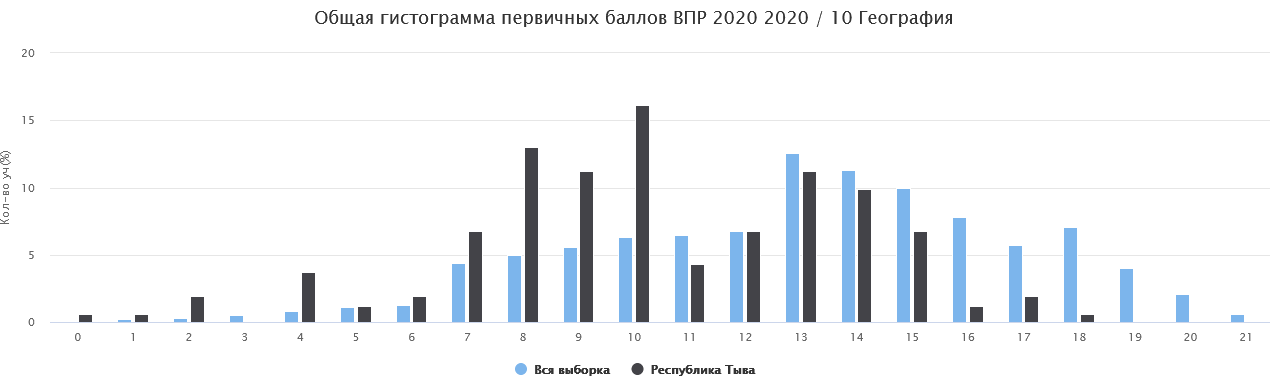 На диаграмме 95 показан средний процент выполнения заданий разными группами обучающихся. Из данных диаграммы видно, что практически для всех групп обучающихся, как и в 2019 году, трудными остаются задания № 1, №2, № 3, № 5, № 18, № 19, № 20, №21Диаграмма 95Выполнение заданий группами участников (в %)Таблица 93Достижение планируемых результатов в соответствии с ПООП НОО и ФГОС в 2019 году и в 2020 годуКак свидетельствуют данные таблицы 93, в сравнении с результатами в 2019 году снизился процент обучающихся, успешно выполняющих все 18 заданий.Диаграмма 96Соответствие отметок за выполненную работу и отметок по журналуНа диаграмме 96 показано сравнение отметок за выполненную работу и отметок обучающихся за четверть по журналу. На диаграмме видно, что 63,35% обучающихся выполнили работу на более низкий балл, чем их оценивают учителя, почти 5,59% школьников – на более высокий. Иными словами, почти на 69% обучающихся в ходе учебного процесса учителя или завышают, или занижают баллы, что может свидетельствовать о несформированности системы оценивания, а также о рассогласованности системы оценивания с требованиями ФГОС.  7. Результаты Всероссийских проверочных работ обучающихся 11-х классов образовательных организацийРеспублики Тыва в 2020 годуВсего в ВПР в 2020 году в Республике Тыва приняли участие по биологии 30 учеников, по физике – 1 227, по истории – 1 734, по химии – 1 667, по географии – 1 909, по английскому языку – 1 764, по французскому языку – 33, по немецкому языку – 19 одиннадцатиклассников.7.1. БиологияВсероссийскую проверочную работу по биологии в республике Тыва в 2020 году выполнили 30 учеников.Таблица 94Рекомендации по переводе первичных баллов в отметки по пятибалльной системеТаблица 95Результаты ВПР по биологии в 2019-2020 гг.(статистика по отметкам)Данные из таблицы 95 свидетельствуют о том, что в 2020 году 93,33% учеников успешно справились с проверочной работой, и 43,34% обучающихся показали высокий уровень знаний, выполнили работу на «4» и «5». Не справились с работой ВПР по биологии 6,67% учеников 11-х классов, что на 2,53% превышает статистические данные по РФ. Сравнительный анализ результатов ВПР 2019 и 2020 годов свидетельствует об увеличении доли обучающихся, не справляющихся с предложенными заданиями: 3,4% в 2019 году до 6,67% в 2020 году, а также о снижении доли обучающихся, выполняющих работу на «отлично»: с 13,6% в 2019 году до 6,67% в 2020 году.Увеличение доли неуспешных результатов и снижение доли высоких результатов в 2020 году может быть связано, как с повышением сложности заданий, с усилением внимания к процедуре проведения и объективности оценивания результатов выполнения работы, так и с переходом традиционной формы обучения на дистанционную форму обучения, в связи с распространением новой коронавирусной инфекции covid-19.Диаграмма 97Распределение первичных баллов по результатам выполнения ВПР по биологии в 2020 году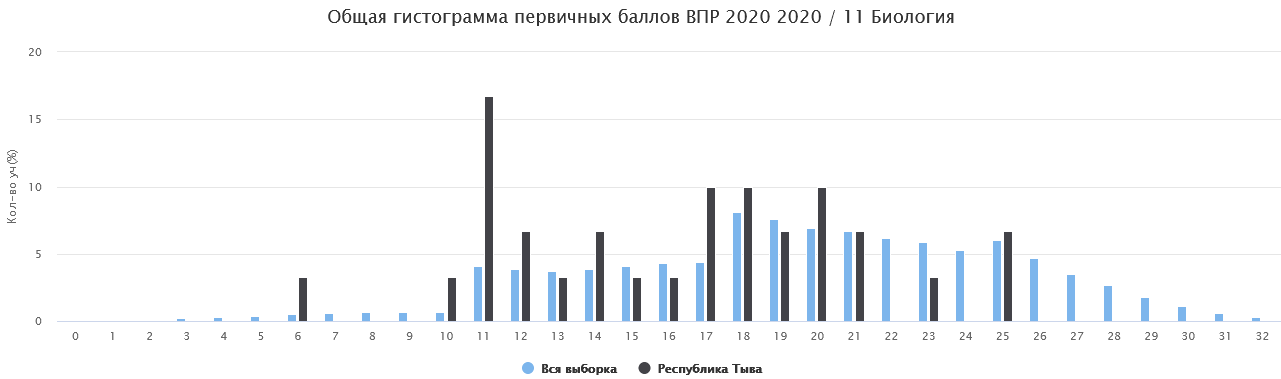 Распределение первичных баллов на диаграмме 97 свидетельствует о том, что большая доля результатов сосредоточена в области от 11 до 21 первичных баллов, что соответствует отметкам «3» и «4». Резкое увеличение доли обучающихся на границе 11-ти первичных баллов, которое соответствует отметке «3» может быть связана тем, что ряд работ «дотягивали» до более высокой отметки.Диаграмма 98Выполнение заданий группами участников (в %)На диаграмме 98 показан средний процент выполнения заданий разными группами обучающихся. Из данных диаграммы видно, что все группы учащихся, независимо от качества своих знаний, затрудняются дать ответы на вопросы №2,3 и №13. Примечательно, что из первой (отметка 5) и четвертой (отметка 2) групп ни один участник не смог правильно ответить на этот вопрос, а из группы № 2 (отметка 4) правильно ответили 27,27% учащихся, из 3-й группы (отметка 3) 10%.Для первой группы учащихся не вызывают трудности в выполнении все задания, кроме заданий 2,3 (0%), № 4, № 5, № 9, № 11,1 (50%), № 13 (33,33%).Для второй группы учащихся наиболее простыми оказались задания № 1,1, № 2,1, № 2,2, № 3, № 8, № 10 и № 11,1. Правильные ответы к этим заданиям дали от 90% до 100% учащихся всей группы. Для большинства учащихся этой группы сложными являются задания № 2,3, № 11,2 и № 13.Для третьей группы учащихся наиболее простым оказался вопрос № 3. На него правильно ответили 93,3% учащихся. Чаще всего учащиеся третьей группы затруднялись ответить на вопросы № 2,3, №5, №11,2, №12,2 и №13. Для 100% четвертой группы учащихся наиболее простым оказался вопрос № 2,1. Ни один учащийся этой группы не смог дать правильные ответы на задания №2,2, №2,3, №4, №5, №9, №10,1, №11,2, №12,2 и № 14.Таблица 96Достижение планируемых результатов в соответствии с ПООП НОО и ФГОС в 2019 году и в 2020 годуКак свидетельствуют данные таблицы 96, в сравнении с результатами в 2019 году в Республике Тыва положительная динамика среднего значения по биологии наблюдается в освоении учащимися следующих блоков ПООП в соответствии ФГОС:- знают и понимают основные положения биологических теорий (клеточная, эволюционная теория Ч. Дарвина); учение В.И. Вернадского о биосфере; сущность законов Г. Менделя, закономерностей изменчивости.
Уметь решать элементарные биологические задачи, составлять элементарные схемы скрещивания и схемы переноса веществ и энергии в экосистемах (цепи питания) в среднем на 0,3% больше учащихся Республики Тыва (задания №10,1, №10,2, №13);- умеют находить информацию о биологических объектах в различных источниках (учебных текстах, справочниках, научно-популярных изданиях, компьютерных базах данных, ресурсах Интернета) и критически ее оценивать) в среднем на 11,6% больше учащихся, чем в 2019 году (задание № 14);Отрицательная динамика среднего значения наблюдается в освоении учащимися следующих блоков ПООП в соответствии ФГОС:- умеют выявлять приспособления организмов к среде обитания, источники мутагенов в окружающей среде (косвенно), антропогенные изменения в экосистемах своей местности в среднем 11% меньше учащихся, чем в 2019 году (задания №1,1 и №1,2);- умеют решать элементарные биологические задачи, составлять элементарные схемы скрещивания и схемы переноса веществ и энергии в экосистемах (цепи питания)на 8,3% меньше учащихся, чем в 2019 году (задание №2,1, №2,2, №2,3, №8, №9);- знают и понимают сущность биологических процессов: размножение, оплодотворение, действие искусственного и естественного отбора, формирование приспособленности, образование видов, круговорот веществ и превращения энергии в экосистемах и биосфере в среднем на 12,6% меньше учащихся, чем в 2019 году (задание №3);- умеют объяснять: роль биологии в формировании научного мировоззрения; вклад биологических теорий в формирование современной естественнонаучной картины мира; единство живой и неживой природы, родство живых организмов; отрицательное влияние алкоголя, никотина, наркотических веществ на развитие зародыша человека; влияние мутагенов на организм человека, экологических факторов на организмы; взаимосвязи организмов и окружающей среды; причины эволюции, изменяемости видов, нарушений развития организмов в среднем на 21,7% меньше учащихся, чем в 2019 году (задания №4, №5);- знают и понимают строение биологических объектов: клетки, генов и хромосом, вида и экосистем (структура) в среднем на 3,1% меньше учащихся, чем в 2019 году (задания №11,1, №11,2);- знают и понимают строение биологических объектов: клетки, генов и хромосом, вида и экосистем (структура). Умеют объяснять роль биологии в формировании научного мировоззрения; вклад биологических теорий в формирование современной естественнонаучной картины мира; единство живой и неживой природы, родство живых организмов; отрицательное влияние алкоголя, никотина, наркотических веществ на развитие зародыша человека; влияние мутагенов на организм человека, экологических факторов на организмы в среднем на 6,5% меньше учащихся, чем в 2019 году (задания №12,1, №12,2, №12,3).Диаграмма 99Соответствие отметок за выполненную работу и отметок по журналуНа диаграмме 99 показано соответствие отметок за выполненную работу и средней отметки по журналу. Из представленных данных мы видим, что 50% учащихся 11 классов Республики Тыва по результатам проверочной работы подтвердили свои отметки в журнале. 36,67% учащихся выполнили проверочную работу на более низкий балл, чем их оценивают учителя. 13,33% учащихся выполнили работу на более высокий балл, чем получают в ходе учебного процесса. Иными словами, 50% обучающимся в ходе учебного процесса учителя или завышают, или занижают баллы, что может свидетельствовать о несформированности системы оценивания, а также о рассогласованности системы оценивания с требованиями ФГОС.7.2. ФизикаВсероссийскую проверочную работу по физике в республике Тыва в 2020 году выполнили 1 227 учеников.Таблица 97Рекомендации по переводе первичных баллов в отметки по пятибалльной системеТаблица 98Результаты ВПР по физике в 2019-2020 гг.(статистика по отметкам)Данные из таблицы 98 свидетельствуют о том, что в 2020 году 89,81% учеников успешно справились с проверочной работой, и 36,75% обучающихся показали высокий уровень знаний, выполнили работу на «4» и «5». Однако не справились с работой ВПР по физике 10,19% учеников 11-х классов, что на 5% превышает статистические данные по РФ. Сравнительный анализ результатов ВПР 2019 и 2020 годов свидетельствует об увеличении доли обучающихся, не справляющихся с предложенными заданиями: 5,9% в 2019 году до 10,19% в 2020 году, а также о повышении доли обучающихся, выполняющих работу на «отлично»: с 4,1% в 2019 году до 4,6% в 2020 году.Увеличение доли неуспешных результатов в 2020 году может быть связано, как с повышением сложности заданий, с усилением внимания к процедуре проведения и объективности оценивания результатов выполнения работы, так и с переходом традиционной формы обучения на дистанционную форму обучения, в связи с распространением новой коронавирусной инфекции covid-19.На диаграмме 100 отчетливо выделяются 3 группы результатов: до 9 первичных баллов – группа с неуспешными результатами, до 16 баллов – группа с удовлетворительными результатами, от 16 и выше – группа с хорошими и отличными результатами. Резкое увеличение доли обучающихся на границе 9-ти первичных баллов, которое соответствует отметке «3» и на границе 16-ти первичных баллов, которое соответствует отметке «4» может быть связана тем, что ряд работ «дотягивали» до более высокой отметки.Диаграмма 100Распределение первичных баллов по результатам выполнения ВПР по физике в 2020 году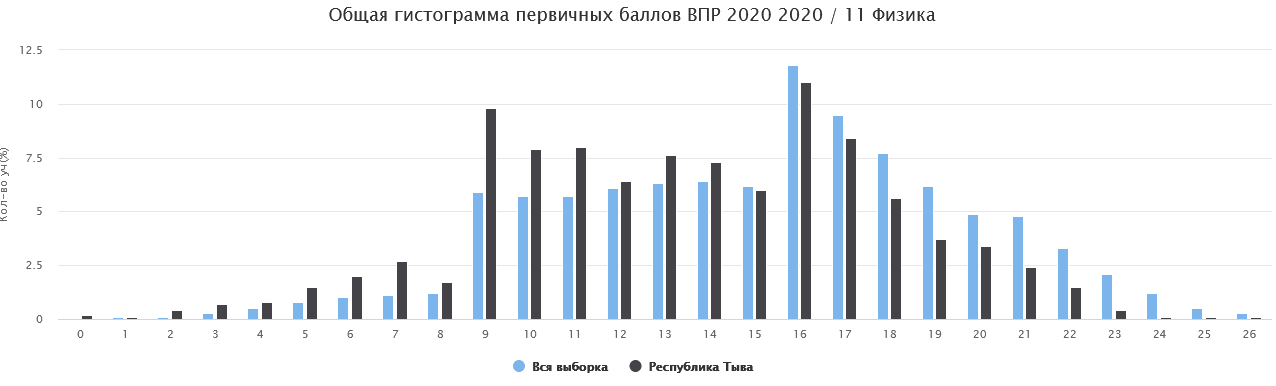 Диаграмма 101Выполнение заданий группами участников (в %)На диаграмме 101 показан средний процент выполнения заданий разными группами обучающихся. Из данных диаграммы видно, что все группы учащихся, независимо от качества своих знаний, затрудняются дать ответы на вопросы № 4, №9, №12, №14, №15 и № 18.Для первой группы учащихся самым простым оказался вопрос № 6. На него правильно ответили 100% учащихся. Не вызывают затруднения также задания от 1 до7 и задание № 17. Правильные ответы к этим заданиям дали от 91,07% до 96,3% учащихся всей группы. Чаще всего учащиеся первой группы затруднялись ответить на вопросы № 9 (ответили правильно лишь 61%), № 12 (ответили правильно 53%) и № 18 (59%).Для второй группы учащихся самым простым оказался также вопрос № 6. На него правильно ответили 91,65% учащихся. Не вызывают затруднения также задания от 1 до 6, задание № 10 и 13. Правильные ответы к этим заданиям дали от 80% до 85% учащихся всей группы. Чаще всего учащиеся второй группы затруднялись ответить на вопросы № 9 (ответили правильно лишь 46%), № 11 (56%), № 12 (22,15%) и № 18 (39,75%).Для третьей группы учащихся наиболее простым оказался вопрос № 5 и 13. На них правильно ответили 70,51% и 70,05% учащихся. Не вызывают затруднения у половины из них также задания от 1 до 6, задание № 10 и 13. Правильные ответы к этим заданиям дали от 42% до 52% учащихся всей группы. Чаще всего учащиеся третьей группы затруднялись ответить на вопросы № 9 (ответили правильно лишь 23,81%), № 11 (32,26%), № 12 (10,14%), № 14 (38%), № 15(37%), № 16(39%), № 18 (14%). Для четвертой группы учащихся наиболее простым оказался вопрос № 5. На него правильно ответили 48% учащихся. Также больше 1/4 учащихся данной группы правильно ответили на вопросы 2 (40%), 7 (35%), 13 (38%). Чаще всего учащиеся четвертой группы затруднялись ответить на вопросы № 9 (ответили правильно лишь 6,8%), № 11 (7,2%), № 12 (1,6%), № 14 (11,2%), № 15(9,6%), № 16(17,6%), № 17 (12%) и № 18 (6,4%). Таблица 99Достижение планируемых результатов в соответствии с ПООП НОО и ФГОС в 2019 году и в 2020 годуКак свидетельствуют данные таблицы 99, в сравнении с результатами в 2019 году в Республике Тыва положительная динамика среднего значения наблюдается в освоении учащимися следующих блоков ПООП в соответствии ФГОС:- умеют описывать и объяснять физические явления и свойства тел в среднем на 10% учащихся Республики Тыва (задания № 3, 4, 5, 6);- умеют объяснять устройство и принцип действия технических объектов, приводить примеры практического использования физических знаний в среднем на 10% больше учащихся, чем в 2019 году (задания № 13,14);- умеют объяснять устройство и принцип действия технических объектов, приводить примеры практического использования физических знаний. Умеют использовать приобретенные знания и умения в практической деятельности и повседневной жизни для обеспечения безопасности жизнедеятельности, рационального природопользования и охраны окружающей среды в среднем на 3,03% больше учащихся, чем в 2019 году (задание № 15);- умеют воспринимать и на основе полученных знаний самостоятельно оценивать информацию, содержащуюся в СМИ, Интернете, научно-популярных статьях на 5,89% учащихся, чем в 2019 году (задание № 17). Отрицательная динамика среднего значения наблюдается в освоении учащимися следующих блоков ПООП в соответствии ФГОС:- знают/понимают смысл физических понятий в среднем 6% меньше учащихся, чем в 2019 году (задания 1,2);- знают/понимают смысл физических величин и законов в среднем на 15% меньше учащихся, чем в 2019 году (задания 7,8,9);- умеют отличать гипотезы от научных теорий, умеют делать выводы на основе экспериментальных данных в среднем на 7% меньше учащихся, чем в 2019 году (задания 10,11);- умеют проводить опыты по исследованию изученных явлений и процессов в среднем на 11% меньше учащихся, чем в 2019 году (задание 12);- умеют воспринимать и на основе полученных знаний самостоятельно оценивать информацию, содержащуюся в СМИ, Интернете, научно-популярных статьях в среднем на 32% меньше учащихся, чем в 2019 году (задание 16);- умеют воспринимать и на основе полученных знаний самостоятельно оценивать информацию, содержащуюся в СМИ, Интернете, научно-популярных статьях. Умеют использовать приобретенные знания и умения в практической деятельности и повседневной жизни для обеспечения безопасности жизнедеятельности, рационального природопользования и охраны окружающей среды в среднем на 15% меньше учащихся, чем в 2019 году (задание 18).Диаграмма 102Соответствие отметок за выполненную работу и отметок по журналуНа диаграмме 102 показано соответствие отметок за выполненную работу и средней отметки по журналу. Из представленных данных мы видим, что 48,45% учащихся 11 классов Республики Тыва по результатам проверочной работы подтвердили свои отметки в журнале.7,35% учащихся выполнили проверочную работу на более низкий балл, чем их оценивают учителя. 44,2% учащихся выполнили работу на более высокий балл, чем получают в ходе учебного процесса. Иными словами, почти 51,55% (на 8,45% меньше, чем в 2019 году) обучающимся в ходе учебного процесса учителя или завышают, или занижают баллы, что может свидетельствовать о несформированности системы оценивания, а также о рассогласованности системы оценивания с требованиями ФГОС.7.3. ИсторияВсероссийскую проверочную работу по истории в республике Тыва в 2020 году выполнили 1 734 учеников.Таблица 100Рекомендации по переводе первичных баллов в отметки по пятибалльной системеТаблица 101Результаты ВПР по истории в 2019-2020 гг. (статистика по отметкам)Данные из таблицы 101 свидетельствуют о том, что в 2020 году 90,6% учеников успешно справились с проверочной работой, и 46,37% обучающихся показали высокий уровень знаний, выполнили работу на «4» и «5». Не справились с работой ВПР по истории 9,4% учеников 11-х классов, что на 5,61% превышает статистические данные по РФ. Сравнительный анализ результатов ВПР 2019 и 2020 годов свидетельствует об увеличении доли обучающихся, не справляющихся с предложенными заданиями: 5,3% в 2019 году до 9,4% в 2020 году, а также о снижении доли обучающихся, выполняющих работу на «отлично»: с 12,6% в 2019 году до 8,42% в 2020 году. Увеличение доли неуспешных результатов и снижение доли высоких результатов в 2020 году может быть связано, как с повышением сложности заданий, с усилением внимания к процедуре проведения и объективности оценивания результатов выполнения работы, так и с переходом традиционной формы обучения на дистанционную форму обучения, в связи с распространением новой коронавирусной инфекции covid-19.Диаграмма 103Распределение первичных баллов по результатам выполнения ВПР по истории в 2020 году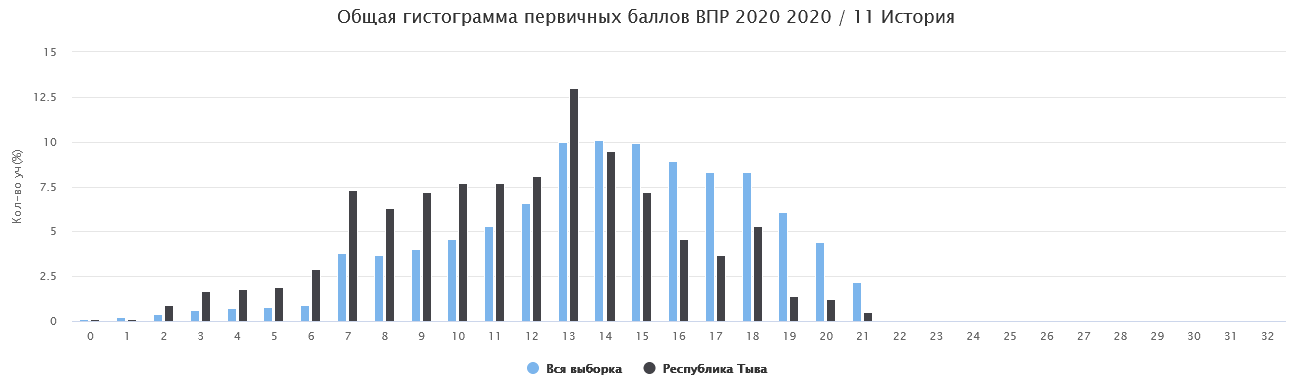 На диаграмме 103 отчетливо выделяются 3 группы результатов: до 7 первичных баллов – группа с неуспешными результатами, до 13 баллов – группа с удовлетворительными результатами, от 13 и выше – группа с хорошими и отличными результатами. На диаграмме видно, что большая часть результатов сосредоточена в области от 7 до 18 первичных баллов, что соответствует отметкам «3» и «4».Диаграмма 104Выполнение заданий группами участников (в %)На диаграмме 104 показан средний процент выполнения заданий разными группами обучающихся. Из данных диаграммы видно, что все группы учащихся, независимо от качества своих знаний, затрудняются дать ответы на вопросы № 2,1, №7 и №9.Для первой группы учащихся не вызывают трудности задания № 1,1 (93,15%), № 1,2 (95,89%), № 2,3 (93,49%), № 5 (91,1%), № 6,1 (95,21) и 6,2 (93,84%). Не вызывают затруднения также задания № 2,1, № 3, № 4, № 8 и № 9. Правильные ответы к этим заданиям дали от 80% до 89% учащихся всей группы. Чаще всего учащиеся первой группы затруднялись ответить на вопросы № 2,2 и № 7. Примечательно, что большая часть учащихся остальных 3-х групп дали правильный ответ на это задание.Для второй группы учащихся наиболее простыми оказались задания № 1,1 (87,69%) и № 6,1 (86,02%). Не вызывают затруднения у большинства также задания от №3 до №6,1. Правильные ответы к этим заданиям дали от 82% до 86% учащихся всей группы. Чаще всего учащиеся второй группы затруднялись ответить на вопросы № 7 (ответили правильно лишь 34,88%), № 8 (48,56%), № 9 (41,95%).Для третьей группы учащихся наиболее простым оказался вопрос № 1,1. На него правильно ответили 79,14% учащихся. Не вызывают затруднения у большей части из них также задания № 2,2, № 3, № 4, № 5, № 6,1. Правильные ответы к этим заданиям дали от 62% до 68% учащихся всей группы. Чаще всего учащиеся третьей группы затруднялись ответить на вопросы № 7 (ответили правильно лишь 16,95%), № 8 (20,99%), № 9 (12,91%). Для половины четвертой группы учащихся наиболее простым оказались вопросы № 1 (44,17%) и № 2,2 (48,7%). Чаще всего учащиеся четвертой группы затруднялись ответить на вопросы № 7 (ответили правильно лишь 6,44%), № 8 (5,52%), № 9 (1,84%).Таблица 102Достижение планируемых результатов в соответствии с ПООП НОО и ФГОС в 2019 году и в 2020 годуКак свидетельствуют данные таблицы 102, в сравнении с результатами в 2019 году в Республике Тыва положительная динамика среднего значения по истории наблюдается в освоении учащимися следующих блоков ПООП в соответствии ФГОС:- знают основные термины, знают/понимают основные факты, процессы и явления, характеризующие целостность отечественной и всемирной истории; периодизацию всемирной и отечественной истории; современные версии и трактовки важнейших проблем отечественной и всемирной истории; историческую обусловленность современных общественных процессов; особенности исторического пути России, ее роль в мировом сообществе в среднем на 5,28% больше учащихся Республики Тыва (задание № 1);- знают историю родного края, знают/понимают основные факты, процессы и явления, характеризующие целостность отечественной и всемирной истории; периодизацию всемирной и отечественной истории; современные версии и трактовки важнейших проблем отечественной и всемирной истории; историческую обусловленность современных общественных процессов; особенности исторического пути России, ее роль в мировом сообществе в среднем на 6,4% больше учащихся Республики Тыва (задания № 10 К1, № 10 К2);Отрицательная динамика среднего значения наблюдается в освоении учащимися следующих блоков ПООП в соответствии ФГОС:- знают/понимают основные факты, процессы и явления, характеризующие целостность отечественной и всемирной истории; периодизацию всемирной и отечественной истории; современные версии и трактовки важнейших проблем отечественной и всемирной истории; историческую обусловленность современных общественных процессов; особенности исторического пути России, ее роль в мировом сообществе. Умеют проводить поиск исторической информации в источниках разного типа; осуществлять внешнюю и внутреннюю критику источника (характеризовать авторство источника, время, обстоятельства, цели его создания, степень достоверности) в среднем на 8% меньше учащихся, чем в 2019 году (задание №2).- умеют проводить поиск исторической информации в источниках разного типа; различать в исторической информации факты и мнения, исторические описания и исторические объяснения в среднем на 12% меньше учащихся, чем в 2019 году (задание №3).- знают/понимают основные факты, процессы и явления, характеризующие целостность отечественной и всемирной истории; периодизацию всемирной и отечественной истории; современные версии и трактовки важнейших проблем отечественной и всемирной истории; историческую обусловленность современных общественных процессов; особенности исторического пути России, ее роль в мировом сообществе в среднем на 5% меньше учащихся, чем в 2019 году (задание №4).- умеют систематизировать разнообразную историческую информацию на основе своих представлений об общих закономерностях исторического процесса. Знают/понимают основные факты, процессы и явления, характеризующие целостность отечественной и всемирной истории; периодизацию всемирной и отечественной истории; современные версии и трактовки важнейших проблем отечественной и всемирной истории; историческую обусловленность современных общественных процессов; особенности исторического пути России, ее роль в мировом сообществе в среднем на 5,8% меньше учащихся, чем в 2019 году (задания с 5 по 9).- знают исторических деятелей. Умеют систематизировать разнообразную историческую информацию на основе своих представлений об общих закономерностях исторического процесса. Знают/понимают основные факты, процессы и явления, характеризующие целостность отечественной и всемирной истории; периодизацию всемирной и отечественной истории; современные версии и трактовки важнейших проблем отечественной и всемирной истории; историческую обусловленность современных общественных процессов; особенности исторического пути России, ее роль в мировом сообществе в среднем на 8% меньше учащихся, чем в 2019 году (задание № 11).- умеют устанавливать причинно-следственные связи; систематизировать разнообразную историческую информацию на основе своих представлений об общих закономерностях исторического процесса. Знают/понимают основные факты, процессы и явления, характеризующие целостность отечественной и всемирной истории; периодизацию всемирной и отечественной истории; современные версии и трактовки важнейших проблем отечественной и всемирной истории; историческую обусловленность современных общественных процессов; особенности исторического пути России, ее роль в мировом сообществе в среднем на 12,43% меньше учащихся, чем в 2019 году (задание № 12).Диаграмма 105Соответствие отметок за выполненную работу и отметок по журналуНа диаграмме 105 показано соответствие отметок за выполненную работу и средней отметки по журналу. Из представленных данных мы видим, что 50,06% учащихся 11 классов Республики Тыва по результатам проверочной работы подтвердили свои отметки в журнале.41,81% учащихся выполнили проверочную работу на более низкий балл, чем их оценивают учителя. 8,13% учащихся выполнили работу на более высокий балл, чем получают в ходе учебного процесса. Иными словами, 50% обучающимся в ходе учебного процесса учителя или завышают, или занижают баллы, что может свидетельствовать о несформированности системы оценивания, а также о рассогласованности системы оценивания с требованиями ФГОС.7.4. ХимияВсероссийскую проверочную работу по химии в республике Тыва в 2020 году выполнили 1 667 учеников.Таблица 103Рекомендации по переводе первичных баллов в отметки по пятибалльной системеТаблица 104Результаты ВПР по химии в 2019-2020 гг.(статистика по отметкам)Данные из таблицы 104 свидетельствуют о том, что в 2020 году 92,8% учеников успешно справились с проверочной работой, и 44,51% обучающихся показали высокий уровень знаний, выполнили работу на «4» и «5». Не справились с работой ВПР по химии 7,2% учеников 11-х классов, что на 1,88% превышает статистические данные по РФ. Сравнительный анализ результатов ВПР 2019 и 2020 годов свидетельствует об увеличении доли обучающихся, не справляющихся с предложенными заданиями: 2,7% в 2019 году до 7,2% в 2020 году, а также о снижении доли обучающихся, выполняющих работу на «отлично»: с 14,5% в 2019 году до 7,5% в 2020 году. Увеличение доли неуспешных результатов и снижение доли высоких результатов в 2020 году может быть связано, как с повышением сложности заданий, с усилением внимания к процедуре проведения и объективности оценивания результатов выполнения работы, так и с переходом традиционной формы обучения на дистанционную форму обучения, в связи с распространением новой коронавирусной инфекции covid-19.На диаграмме 106 отчетливо выделяются 3 группы результатов: до 11 первичных баллов – группа с неуспешными результатами, до 20 баллов – группа с удовлетворительными результатами, от 20 и выше – группа с хорошими и отличными результатами. Таким образом, можно говорить, что распределение первичных баллов имеет бимодальный характер.Диаграмма 106Распределение первичных баллов по результатам выполнения ВПР по химии в 2020 году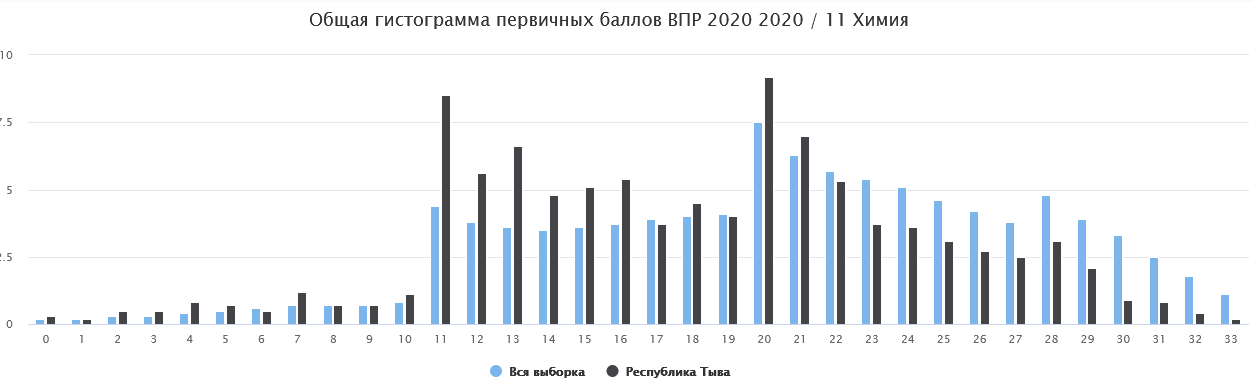 Диаграмма 107Выполнение заданий группами участников (в %)На диаграмме 107 показан средний процент выполнения заданий по химии разными группами обучающихся. Из данных диаграммы видно, что все группы учащихся, независимо от качества своих знаний, затрудняются дать ответы на вопросы № 3, №8, № 14.Для первой группы учащихся не вызывают трудности решение заданий № 2 (93,6%), № 4 (96%), № 5 (94,8%), № 6 (95,2%), № 7 (90,4), № 9 (93,6%). Меньше одной четверти учащихся первой группы затруднялись ответить на вопросы № 14.Для второй группы учащихся наиболее простыми оказались задания № 4 (93,27%), № 5 (92,54%) и № 11 (90,03%). Больше половины учащихся второй группы затруднялись ответить на вопросы № 13 (ответили правильно лишь 35,82%), № 14 (30,05%).Для третьей группы учащихся наиболее посильным оказался вопрос № 4. На него правильно ответили 81,68% учащихся. Не вызывают затруднения у большей части из них также задания № 1, № 2, № 5, № 6, № 11. Правильные ответы к этим заданиям дали от 66% до 79% учащихся всей группы. Затруднения почти у всех учащихся этой группы вызывают решение задач № 13,14 и 15.Для половины четвертой группы учащихся посильной оказалась задача № 4. Эту задачу решили 54,58% учащихся группы. Чаще всего все учащиеся четвертой группы затруднялись ответить на вопросы № 8 (ответили правильно лишь 1,25%), № 9 (6,67%), № 10 (0,83%), № 12 (4,17%), № 14 (1,94%), № 15 (4,58). Абсолютно непосильным для этой группы учеников является задание № 13. Это задание не решил ни один ученик.Таблица 105Достижение планируемых результатов в соответствии с ПООП НОО и ФГОС в 2019 году и в 2020 годуКак свидетельствуют данные таблицы 105, в сравнении с результатами в 2019 году в Республике Тыва положительная динамика среднего значения по химии наблюдается в освоении учащимися следующих блоков ПООП в соответствии ФГОС:- умеют определять валентность и степень окисления химических элементов, тип химической связи в соединениях, заряд иона, характер среды в водных растворах неорганических соединений, окислитель и восстановитель, принадлежность веществ к различным классам органических соединений в среднем на 8,85% учащихся Республики Тыва (задание № 11);- умеют объяснять зависимость свойств веществ от их состава и строения; природу химической связи (ионной, ковалентной, металлической), зависимость скорости химической реакции и положения химического равновесия от различных факторов; сущность изученных видов химических реакций: электролитической диссоциации, ионного обмена, окислительно-восстановительных (и составлять их уравнения) в среднем на 3,2% больше учащихся, чем в 2019 году (задания № 12, 13);Отрицательная динамика среднего значения наблюдается в освоении учащимися следующих блоков ПООП в соответствии ФГОС:- умеют пользоваться приобретёнными знаниями и умениями в практической деятельности и повседневной жизни для объяснения химических явлений, происходящих в природе, быту и на производстве в среднем 12% меньше учащихся, чем в 2019 году (задание 1);- умеют характеризовать элементы малых периодов по их положению в Периодической системе Д.И. Менделеева; общие химические свойства металлов, неметаллов, основных классов неорганических и органических соединений; строение и химические свойства изученных органических соединений.в среднем на 21% меньше учащихся, чем в 2019 году (задания 2,3;- умеют объяснять зависимость свойств веществ от их состава и строения; природу химической связи (ионной, ковалентной, металлической), зависимость скорости химической реакции и положения химического равновесия от различных факторов; сущность изученных видов химических реакций: электролитической диссоциации, ионного обмена, окислительно-восстановительных (и составлять их уравнения) в среднем на 5% меньше учащихся, чем в 2019 году (задание №4);- умеют определять валентность и степень окисления химических элементов, тип химической связи в соединениях, заряд иона, характер среды в водных растворах неорганических соединений, окислитель и восстановитель, принадлежность веществ к различным классам органических соединений в среднем на 1,46% меньше учащихся, чем в 2019 году (задание №5);- умеют объяснять зависимость свойств веществ от их состава и строения; природу химической связи (ионной, ковалентной, металлической), зависимость скорости химической реакции и положения химического равновесия от различных факторов; сущность изученных видов химических реакций: электролитической диссоциации, ионного обмена, окислительно-восстановительных (и составлять их уравнения) в среднем на 13% меньше учащихся, чем в 2019 году (задания №6, №7);- умеют определять валентность и степень окисления химических элементов, тип химической связи в соединениях, заряд иона, характер среды в водных растворах неорганических соединений, окислитель и восстановитель, принадлежность веществ к различным классам органических соединений; составлять уравнения реакций изученных типов (электролитической диссоциации, ионного обмена, окислительно-восстановительных) в среднем на 21,4% меньше учащихся, чем в 2019 году (задание №8, №9).- умеют объяснять зависимость свойств веществ от их состава и строения; природу химической связи (ионной, ковалентной, металлической), зависимость скорости химической реакции и положения химического равновесия от различных факторов; сущность изученных видов химических реакций: электролитической диссоциации, ионного обмена, окислительно-восстановительных (и составлять их уравнения) в среднем на 21,05% меньше учащихся, чем в 2019 году (задание № 10);- умеют пользоваться приобретёнными знаниями и умениями в практической деятельности и повседневной жизни для экологически грамотного поведения в окружающей среде в среднем на 7% меньше учащихся, чем в 2019 году (задание № 14);- умеют пользоваться приобретёнными знаниями и умениями в практической деятельности и повседневной жизни для приготовления растворов заданной концентрации в быту и на производстве в среднем на 13,41% меньше учащихся, чем в 2019 году (задание № 15).Диаграмма 108Соответствие отметок за выполненную работу и отметок по журналуНа диаграмме 108 показано соответствие отметок за выполненную работу и средней отметки по журналу. Из представленных данных мы видим, что 56,82% учащихся 11 классов Республики Тыва по результатам проверочной работы по химии подтвердили свои отметки в журнале.36,76% учащихся выполнили проверочную работу на более низкий балл, чем их оценивают учителя. 6,43% учащихся выполнили работу на более высокий балл, чем получают в ходе учебного процесса. Иными словами, почти 43,19% обучающимся в ходе учебного процесса учителя или завышают, или занижают баллы, что может свидетельствовать о несформированности системы оценивания, а также о рассогласованности системы оценивания с требованиями ФГОС.7.5. ГеографияВсероссийскую проверочную работу по географии в республике Тыва в 2020 году выполнили 1 909 учеников.Таблица 106Рекомендации по переводе первичных баллов в отметки по пятибалльной системеТаблица 107Результаты ВПР по географии в 2019-2020 гг.(статистика по отметкам)Данные из таблицы 107 свидетельствуют о том, что в 2020 году 96,02% учеников успешно справились с проверочной работой, и 55,58% обучающихся показали высокий уровень знаний, выполнили работу на «4» и «5». Не справились с работой ВПР по географии 3,98% учеников 11-х классов, что на 1,63% превышает статистические данные по РФ. Сравнительный анализ результатов ВПР 2019 и 2020 годов свидетельствует об увеличении доли обучающихся, не справляющихся с предложенными заданиями: 1,9% в 2019 году до 3,98% в 2020 году, а также о снижении доли обучающихся, выполняющих работу на «отлично»: с 13,4% в 2019 году до 7,23% в 2020 году.Увеличение доли неуспешных результатов и снижение доли высоких результатов в 2020 году может быть связано, как с повышением сложности заданий, с усилением внимания к процедуре проведения и объективности оценивания результатов выполнения работы, так и с переходом традиционной формы обучения на дистанционную форму обучения, в связи с распространением новой коронавирусной инфекции covid-19.Распределение первичных баллов (диаграмма 109) показывает, что основная масса результатов сосредоточена в области от 7 до 18 баллов, что соответствует отметкам «3» и «4».Диаграмма 109Распределение первичных баллов по результатам выполнения ВПР по географии в 2020 году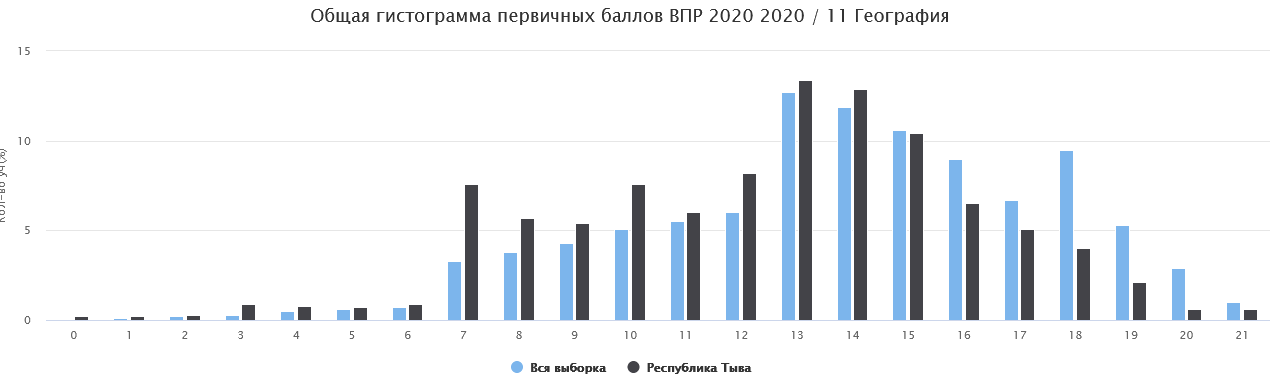 На диаграмме 110 показан средний процент выполнения заданий разными группами обучающихся. Необходимо обратить внимание на низкий процент выполнения следующих заданий: №17 К1 (21%), - умение использовать знания и умения в практической деятельности и повседневной жизни для объяснения и оценки разных территорий с точки зрения взаимосвязи природных, социально-экономических, техногенных объектов и процессов, это ниже на 1% по сравнению с прошлым годом и ниже на 11% по сравнению с показателем России. Задание №17 К2 (20%) – это выше на 3% по сравнению с прошлым годом и ниже на 11% по сравнению с показателем России. Самый высокий процент выполнения в задании № 2 (80%) – это задание базового уровня на умение находить и применять географическую информацию, для правильной оценки и объяснения важнейших социально-экономических событий международной жизни. Задание выполнили на 2% ниже, по сравнению с прошлым годом и ниже на 1% по сравнению с показателем России.Диаграмма 110Выполнение заданий группами участников (в %)Таблица 108Достижение планируемых результатов в соответствии с ПООП НОО и ФГОС в 2019 году и в 2020 годуДиаграмма 111Соответствие отметок за выполненную работу и отметок по журналуНа диаграмме 111 показано сравнение отметок за выполненную работу и отметок обучающихся за четверть по журналу. На диаграмме видно, что 41% обучающихся выполнили работу на более высокий балл, чем их оценивают учителя, 3,99% школьников – на более низкий. На 54,5% обучающихся подтвердили свои результаты.  7.6. Английский языкВсероссийскую проверочную работу по английскому языку в республике Тыва в 2020 году выполнили 1 764 учеников.Таблица 109Рекомендации по переводе первичных баллов в отметки по пятибалльной системеТаблица 110Результаты ВПР по английскому языку в 2019-2020 гг.(статистика по отметкам) Данные из таблицы 110 свидетельствуют о том, что в 2020 году 82,54% учеников успешно справились с проверочной работой, и 38,47% обучающихся показали высокий уровень знаний, выполнили работу на «4» и «5». Не справились с работой ВПР по английскому языку 17,46% учеников 11-х классов, что на 6,94% превышает статистические данные по РФ.Сравнительный анализ результатов ВПР 2019 и 2020 годов свидетельствует об увеличении доли обучающихся, не справляющихся с предложенными заданиями: 3% в 2019 году до 17,46% в 2020 году, а также о снижении доли обучающихся, выполняющих работу на «отлично»: с 42,4% в 2019 году до 7,33% в 2020 году.Увеличение доли неуспешных результатов и снижение доли высоких результатов в 2020 году может быть связано, как с повышением сложности заданий, с усилением внимания к процедуре проведения и объективности оценивания результатов выполнения работы, так и с переходом традиционной формы обучения на дистанционную форму обучения, в связи с распространением новой коронавирусной инфекции covid-19.На диаграмме 112 отчетливо выделяется 3 группы результатов: до 11 первичных баллов – группа с неуспешными результатами, до 18 первичных баллов – группа с отметками «3», от 18 первичных баллов и выше – группы с хорошими и отличными результатами. «Взлет» процента участников на границе 10 и 11 первичных баллов предположительно свидетельствует о том, что в процессе проведения школьникам оказывалась помощь или при проверке осуществлялось так называемое «дотягивание» до удовлетворительного результата.Диаграмма 112Распределение первичных баллов по результатам выполнения ВПР по английскому языку в 2020 году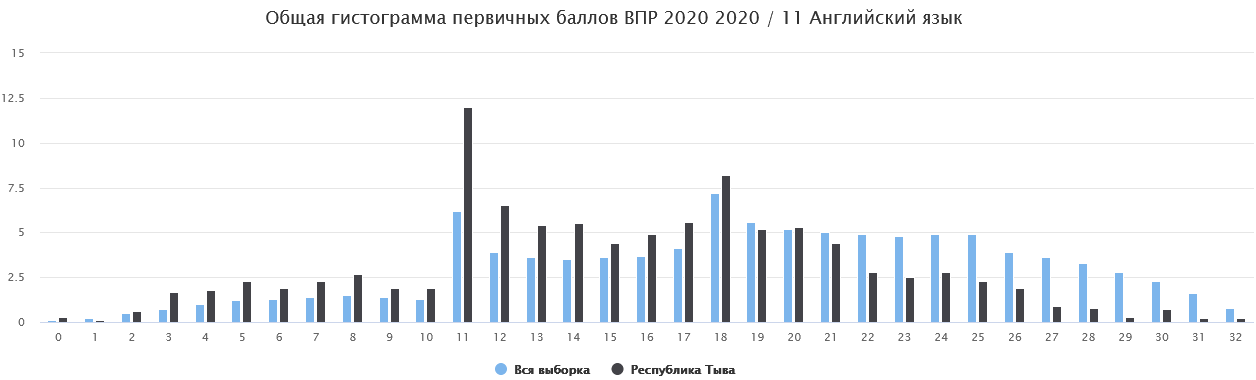 На диаграмме 113 показан средний процент выполнения заданий разными группами обучающихся. Из данных диаграммы видно, что практически для всех групп обучающихся, трудными являются задания № № 6К1, № 6К2 и № 6К3.Диаграмма 113Выполнение заданий группами участников (в %)Задания по английскому языку 2020 году изменились по сравнению 2019 г.  В 2020 году наблюдается снижение процента выполнения заданий на проверку знаний и умений в тематических монологических высказываниях (описание выбранной фотографии).Таблица 111Достижение планируемых результатов в соответствии с ПООП НОО и ФГОС в 2019 году и в 2020 годуДанные диаграммы 114 показывают, свои результаты подтвердили 45,47% обучающихся 11-х классов, 50% обучающихся выполнили работу на более высокий балл, чем их оценивают учителя, 4,5% школьников – на более низкий. Иными словами, почти на 50% обучающихся в ходе учебного процесса учителя занижают, что может свидетельствовать о несформированности системы оценивания, а также о рассогласованности системы оценивания с требованиями ФГОС.  Диаграмма 114Соответствие отметок за выполненную работу и отметок по журналу7.7. Французский языкВсего в ВПР в 2020 году в Республике Тыва по французскому языку приняли 33 учащихся выпускных 11-х классов.Таблица 112Рекомендации по переводе первичных баллов в отметки по пятибалльной системеДанные из таблицы 113 свидетельствуют о том, что в 2020 году 57,58% обучающихся успешно справились с проверочной работой, 21,21% обучающихся показали высокий уровень знаний, выполнили работу на «4» и «5». Не справились с заданиями ВПР 42,42% обучающихся 11-х классов. Таблица 113Результаты ВПР по французскому языку 2018, 2020 гг.(статистика по отметкам)ВПР по французскому языку в 2019 г. не проводилась. Сравнительный анализ результатов ВПР 2018 года и 2020 года свидетельствует об увеличении доли обучающихся, не справляющихся с предложенными заданиями с 2,9% до 42,42% в 2020 году. Также с 2018 года уменьшается процент отличных отметок от 8,8% до 3,03 в 2020 году. Увеличение доли неуспешных результатов и снижение доли высоких результатов в 2020 году может быть связано, как с повышением сложности заданий, с усилением внимания к процедуре проведения и объективности оценивания результатов выполнения работы, так и с переходом традиционной формы обучения на дистанционную форму обучения, в связи с распространением новой коронавирусной инфекции covid-19.На диаграмме 115 распределение первичных баллов показывает, что большая часть результатов сосредоточена в пределах баллов, соответствующих отметкам «2» и «3».Диаграмма 115Распределение первичных баллов по результатам выполнения ВПР по французскому языку в 2020 году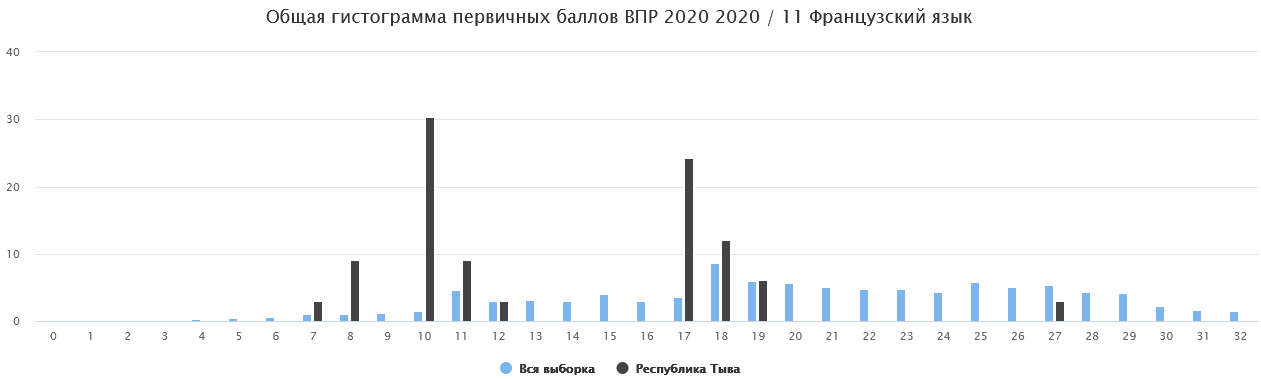 На диаграмме 116 видно, что несмотря на значительные различия в результатах выполнения одних и тех же заданий разными группами обучающихся, трудности у всех групп обучающихся одинаковые.Диаграмма 116Задания по французскому языку 2020 году изменились по сравнению 2018г.  В 2020 году наблюдается снижение процента выполнения заданий на проверку следующих знаний и умений:Осмысленное чтение текста вслух;Тематическое монологическое высказывание (описание выбранной фотографии).Таблица 114Достижение планируемых результатов в соответствии с ПООП НОО и ФГОС в 2020 годуДанные диаграммы 117 показывают, что в отличие от текущего оценивания 67% школьников показали более низкие результаты при выполнении работы ВПР.Диаграмма 117Соответствие отметок за выполненную работу и отметок по журналу7.8. Немецкий языкВсероссийскую проверочную работу по немецкому языку в республике Тыва в 2020 году выполнили 19 учеников.Таблица 115Рекомендации по переводе первичных баллов в отметки по пятибалльной системеТаблица 116Результаты ВПР по немецкому языку в 2019-2020 гг.(статистика по отметкам)Данные из таблицы 116 свидетельствуют о том, что в 2020 году 52,63% учеников успешно справились с проверочной работой, и 5,26% обучающихся показали высокий уровень знаний, выполнили работу на «4». Не справились с работой ВПР по немецкому языку 47,37% учеников 11-х классов, что на 36% превышает статистические данные по РФ. Сравнительный анализ результатов ВПР 2019 и 2020 годов свидетельствует об увеличении доли обучающихся, не справляющихся с предложенными заданиями: 0 в 2019 году до 47% в 2020 году, а также о снижении доли обучающихся, выполняющих работу на «отлично»: с 19% в 2019 году до 0 в 2020 году.Увеличение доли неуспешных результатов и снижение доли высоких результатов в 2020 году может быть связано, как с повышением сложности заданий, с усилением внимания к процедуре проведения и объективности оценивания результатов выполнения работы, так и с переходом традиционной формы обучения на дистанционную форму обучения, в связи с распространением новой коронавирусной инфекции covid-19.На диаграмме 118 распределение первичных баллов показывает, что большая часть результатов сосредоточена в пределах баллов, соответствующих отметкам «2» и «3». «Взлет» процента участников на границе 10 и 11 первичных баллов предположительно свидетельствует о том, что в процессе проведения школьникам оказывалась помощь или при проверке осуществлялось так называемое «дотягивание» до удовлетворительного результата.Диаграмма 118Распределение первичных баллов по результатам выполнения ВПР по немецкому языку в 2020 году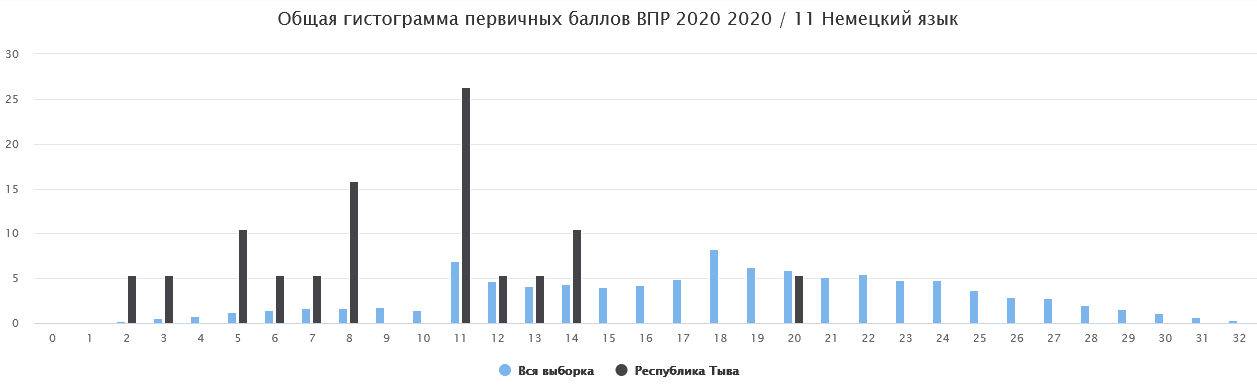 На диаграмме 119 показан средний процент выполнения заданий разными группами обучающихся. Из данных диаграммы видно, что практически для всех групп обучающихся, трудными являются задания №№ 6К1, 6К2 и 6К3.Диаграмма 119Выполнение заданий группами участников (в %)Задания по немецкому языку 2020 году изменились по сравнению 2019 г.  В 2020 году наблюдается снижение процента выполнения заданий на проверку знаний и умений в тематических монологических высказываниях (описание выбранной фотографии).Таблица 117Достижение планируемых результатов в соответствии с ПООП НОО и ФГОС в 2019 году и в 2020 годуДиаграмма 120Соответствие отметок за выполненную работу и отметок по журналуНа диаграмме 120 показано сравнение отметок за выполненную работу и отметок обучающихся за четверть по журналу. На диаграмме видно, что 89% обучающихся выполнили работу на более высокий балл, чем их оценивают учителя. 11% обучающихся подтвердили свои результаты.  Предмет2345Русский язык, 5 класс0-1314-2324-3233-38Математика, 5класс0-67-1011-1415-20Окружающий мир, 5 класс0-78-1718-2627-32ГОДРегионКол-во уч.Распределение групп баллов в %Распределение групп баллов в %Распределение групп баллов в %Распределение групп баллов в %ГОДРегионКол-во уч.23452016Вся выборка1 144 7692,814,938,144,12016Республика Тыва9334,621,343,830,22017Вся выборка1 343 8443,821,745,728,82017Республика Тыва5 2478,336,243,5122018Вся выборка1 442 0984,625,146,823,52018Республика Тыва6 7456,233,146,614,12019Вся выборка1 536 1444,625,846,922,72019Республика Тыва6 830834,744,113,12020Вся выборка1 329 46913,3336,1040,2110,362020Республика Тыва6 20231,5542,4722,933,05№Блоки ПООП обучающийся научится/получит возможность научиться или проверяемые требования (умения) в соответствии с ФГОСМакс.баллСредний % выполнения1Средний % выполнения1Средний % выполнения1Средний % выполнения1№Блоки ПООП обучающийся научится/получит возможность научиться или проверяемые требования (умения) в соответствии с ФГОСМакс.балл2019 год2019 год2020 год2020 год№Блоки ПООП обучающийся научится/получит возможность научиться или проверяемые требования (умения) в соответствии с ФГОСМакс.баллПо Республике ТываПо РоссииПо Республике ТываПо России1К1Умение писать текст под диктовку, соблюдая в практике письма изученные орфографические и пунктуационные нормы. Писать под диктовку тексты в соответствии с изученными правилами правописания; проверять предложенный текст, находить и исправлять орфографические и пунктуационные ошибки. Осознавать место возможного возникновения орфографической ошибки; при работе над ошибками осознавать причины появления ошибки и определять способы действий, помогающие предотвратить ее в последующих письменных работах4616345,0454,531К2Умение писать текст под диктовку, соблюдая в практике письма изученные орфографические и пунктуационные нормы. Писать под диктовку тексты в соответствии с изученными правилами правописания; проверять предложенный текст, находить и исправлять орфографические и пунктуационные ошибки. Осознавать место возможного возникновения орфографической ошибки; при работе над ошибками осознавать причины появления ошибки и определять способы действий, помогающие предотвратить ее в последующих письменных работах386897380,512Умение распознавать однородные члены предложения. Выделять предложения с однородными членами3647035,4252,163(1)Умение распознавать главные члены предложения. Находить главные и второстепенные (без деления на виды) члены предложения1848764,8576,353(2)Умение распознавать части речи. Распознавать грамматические признаки слов; с учетом совокупности выявленных признаков (что называет, на какие вопросы отвечает, как изменяется) относить слова к определенной группе основных частей речи3698043,0964,224Умение распознавать правильную орфоэпическую норму. Соблюдать нормы русского литературного языка в собственной речи и оценивать соблюдение этих норм в речи собеседников (в объеме представленного в учебнике материала)2767862,1769,85Умение классифицировать согласные звуки. Характеризовать звуки русского языка: согласные звонкие/глухие1828257,8767,086Умение распознавать основную мысль текста при его письменном предъявлении; адекватно формулировать основную мысль в письменной форме, соблюдая нормы построения предложения и словоупотребления. Определять тему и главную мысль текста2565843,0351,427Умение составлять план прочитанного текста (адекватно воспроизводить прочитанный текст с заданной степенью свернутости) в письменной форме, соблюдая нормы построения предложения и словоупотребления. Делить тексты на смысловые части, составлять план текста3546341,7956,618Умение строить речевое высказывание заданной структуры (вопросительное предложение) в письменной форме по содержанию прочитанного текста. Задавать вопросы по содержанию текста и отвечать на них, подтверждая ответ примерами из текста2566840,6661,039Умение распознавать значение слова; адекватно формулировать значение слова в письменной форме, соблюдая нормы построения предложения и словоупотребления. Определять значение слова по тексту 1727359,0171,110Умение подбирать к слову близкие по значению слова. Подбирать синонимы для устранения повторов в тексте1707348,2464,5411Умение классифицировать слова по составу. Находить в словах с однозначно выделяемыми морфемами окончание, корень, приставку, суффикс2636845,9257,0312(1)Умение распознавать имена существительные в предложении, распознавать грамматические признаки имени существительного. Распознавать грамматические признаки слов, с учетом совокупности выявленных признаков относить слова к определенной группе основных частей речи / Проводить морфологический разбор имен существительных по предложенному в учебнике алгоритму; оценивать правильность проведения морфологического разбора; находить в тексте предлоги с именами существительными, к которым они относятся1687550,1666,2912(2)Умение распознавать имена существительные в предложении, распознавать грамматические признаки имени существительного. Распознавать грамматические признаки слов, с учетом совокупности выявленных признаков относить слова к определенной группе основных частей речи / Проводить морфологический разбор имен существительных по предложенному в учебнике алгоритму; оценивать правильность проведения морфологического разбора; находить в тексте предлоги с именами существительными, к которым они относятся2567130,7555,1713(1)Умение распознавать имена прилагательные в предложении, распознавать грамматические признаки имени прилагательного. Распознавать грамматические признаки слов, с учетом совокупности выявленных признаков относить слова к определенной группе основных частей речи / Проводить морфологический разбор имен прилагательных по предложенному в учебнике алгоритму, оценивать правильность проведения морфологического разбора1687248,7462,4513(2)Умение распознавать имена прилагательные в предложении, распознавать грамматические признаки имени прилагательного. Распознавать грамматические признаки слов, с учетом совокупности выявленных признаков относить слова к определенной группе основных частей речи / Проводить морфологический разбор имен прилагательных по предложенному в учебнике алгоритму, оценивать правильность проведения морфологического разбора2496425,6346,914Умение распознавать глаголы в предложении. Распознавать грамматические признаки слов, с учетом совокупности выявленных признаков относить слова к определенной группе основных частей речи 1768355,974,9515(1)Умение на основе данной информации и собственного жизненного опыта обучающихся определять конкретную жизненную ситуацию для адекватной интерпретации данной информации, соблюдая при письме изученные орфографические и пунктуационные нормы. Интерпретация содержащейся в тексте информации2404921,1936,7315(2)Умение на основе данной информации и собственного жизненного опыта обучающихся определять конкретную жизненную ситуацию для адекватной интерпретации данной информации, соблюдая при письме изученные орфографические и пунктуационные нормы. Интерпретация содержащейся в тексте информации1424223,733,07ГОДРегионКол-во уч.Распределение групп баллов в %Распределение групп баллов в %Распределение групп баллов в %Распределение групп баллов в %ГОДРегионКол-во уч.23452016Вся выборка1 180 3572,615,926,355,22016Республика Тыва9045,220,426,547,92017Вся выборка1 368 9102,219,231,946,72017Республика Тыва5 2855,43133,829,82018Вся выборка1 460 9951,920,030,148,02018Республика Тыва6 8223,131,436,5292019Вся выборка1 548 1892,418,643,535,52019Республика Тыва6 8654,429,745,9202020Вся выборка1 369 6996,9827,0943,9721,962020Республика Тыва5 98619,6640,3333,836,18№Блоки ПООП обучающийся научится/получит возможность научиться или проверяемые требования (умения) в соответствии с ФГОС (ФК ГОС)Макс.баллСредний % выполнения1Средний % выполнения1Средний % выполнения1Средний % выполнения1№Блоки ПООП обучающийся научится/получит возможность научиться или проверяемые требования (умения) в соответствии с ФГОС (ФК ГОС)Макс.балл2019 год2019 год2020 год2020 год№Блоки ПООП обучающийся научится/получит возможность научиться или проверяемые требования (умения) в соответствии с ФГОС (ФК ГОС)Макс.баллПо Республике ТываПо РоссииПо Республике ТываПо России1Умение выполнять арифметические действия с числами и числовыми выражениями. Выполнять устно сложение, вычитание, умножение и деление однозначных, двузначных и трехзначных чисел в случаях, сводимых к действиям в пределах 100 (в том числе с нулем и числом 1).1939582,3988,672Умение выполнять арифметические действия с числами и числовыми выражениями. Вычислять значение числового выражения (содержащего 2–3 арифметических действия, со скобками и без скобок).1858767,2476,443Использование начальных математических знаний для описания и объяснения окружающих предметов, процессов, явлений, для оценки количественных и пространственных отношений предметов, процессов, явлений. Решать арифметическим способом (в 1–2 действия) учебные задачи и задачи, связанные с повседневной жизнью.2778759,9179,724Использование начальных математических знаний для описания и объяснения окружающих предметов, процессов, явлений, для оценки количественных и пространственных отношений предметов, процессов, явлений. Читать, записывать и сравнивать величины (массу, время, длину, площадь, скорость), используя основные единицы измерения величин и соотношения между ними (килограмм – грамм; час – минута, минута – секунда; километр – метр, метр – дециметр, дециметр – сантиметр, метр – сантиметр, сантиметр – миллиметр)1566737,3753,785(1)Умение исследовать, распознавать геометрические фигуры. Вычислять периметр треугольника, прямо-угольника и квадрата, площадь прямоугольника и квадрата.1717340,8355,185(2)Умение изображать геометрические фигуры. Выполнять построение геометрических фигур с заданными измерениями (отрезок, квадрат, прямоугольник) с помощью линейки, угольника.1536025,4641,426(1)Умение работать с таблицами, схемами, графиками диаграммами. Читать несложные готовые таблицы.1879376,8090,496(2)Умение работать с таблицами, схемами, графиками диаграммами, анализировать и интерпретировать данные. Сравнивать и обобщать информацию, представленную в строках и столбцах несложных таблиц и диаграмм.1778863,8081,337Умение выполнять арифметические действия с числами и числовыми выражениями. Выполнять письменно действия с многозначными числами (сложение, вычитание, умножение и деление на однозначное, двузначное числа в пределах 10 000) с использованием таблиц сложения и умножения чисел, алгоритмов письменных арифметических действий (в том числе деления с остатком).1637140,4153,408Умение решать текстовые задачи. Читать, записывать и сравнивать величины (массу, время, длину, площадь, скорость), используя основные единицы измерения величин и соотношения между ними (килограмм – грамм; час – минута, минута – секунда; километр – метр, метр – дециметр, дециметр – сантиметр, метр – сантиметр, сантиметр – миллиметр); решать задачи в 3–4 действия2324919,1939,669(1)Овладение основами логического и алгоритмического мышления. Интерпре-тировать информацию, полученную при проведении несложных исследований (объяснять, сравнивать и обобщать данные, делать выводы и прогнозы).1455633,3948,359(2)Овладение основами логического и алгоритмического мышления. Интерпре-тировать информацию, полученную при проведении несложных исследований (объяснять, сравнивать и обобщать данные, делать выводы и прогнозы).1354526,0137,1110Овладение основами логического и алгоритмического мышления Собирать, представлять, интерпретировать информацию2344631,9351,3411Овладение основами пространственного воображения. Описывать взаимное расположение предметов в пространстве и на плоскости.2737461,0964,4912Овладение основами логического и алгоритмического мышления. Решать задачи в 3–4 действия.217208,2610,53ГОДРегионКол-во уч.Распределение групп баллов в %Распределение групп баллов в %Распределение групп баллов в %Распределение групп баллов в %ГОДРегионКол-во уч.23452016Вся выборка1 179 4271,624,153,221,22016Республика Тыва8992,929,654,413,12017Вся выборка1 352 7190,924,253,121,72017Республика Тыва5 2702,739,849,77,92018Вся выборка1 452 0360,8320,456,322,42018Республика Тыва6 7591,832,855,310,12019Вся выборка1 538 3350,9420,255,623,32019Республика Тыва6 8631,835,553,19,62020Вся выборка1 359 1822,8532,0453,3411,772020Республика Тыва6 1028,4349,6738,733,18№Блоки ПООП обучающийся научится/получит возможность научиться или проверяемые требования (умения) в соответствии с ФГОС (ФК ГОС)Макс.баллСредний % выполнения1Средний % выполнения1Средний % выполнения1Средний % выполнения1№Блоки ПООП обучающийся научится/получит возможность научиться или проверяемые требования (умения) в соответствии с ФГОС (ФК ГОС)Макс.балл2019 год2019 год2020 год2020 год№Блоки ПООП обучающийся научится/получит возможность научиться или проверяемые требования (умения) в соответствии с ФГОС (ФК ГОС)Макс.баллПо Республике ТываПо РоссииПо Республике ТываПо России1Овладение начальными сведениями о сущности и особенностях объектов, процессов и явлений действительности (природных, социальных, культурных, технических и др.); использование различных способов анализа, передачи информации в соответствии с познавательными задачами; в том числе умение анализировать изображения. Узнавать изученные объекты и явления живой и неживой природы; использовать знаковосимволические средства для решения задач. 2899372,5885,052Использование различных способов анализа, организации, передачи и интерпретации информации в соответствии с познавательными задачами; освоение доступных способов изучения природы. Использовать знаковосимволические средства для решения задач; понимать информацию, представленную разными способами: словесно, в виде таблицы, схемы. 2637547,5168,543(1)Овладение начальными сведениями о сущности и особенностях объектов, процессов и явлений действительности (природных, социальных, культурных, технических и др.); овладение логическими действиями анализа, синтеза, обобщения, классификации по родовидовым признакам. Использовать готовые модели (глобус, карту, план) для объяснения явлений или описания свойств объектов; обнаруживать простейшие взаимосвязи между живой и неживой природой, взаимосвязи в живой природе. 1616540,2839,563(2)Овладение начальными сведениями о сущности и особенностях объектов, процессов и явлений действительности (природных, социальных, культурных, технических и др.); овладение логическими действиями анализа, синтеза, обобщения, классификации по родовидовым признакам. Использовать готовые модели (глобус, карту, план) для объяснения явлений или описания свойств объектов; обнаруживать простейшие взаимосвязи между живой и неживой природой, взаимосвязи в живой природе. 2858968,5780,863(3)Овладение начальными сведениями о сущности и особенностях объектов, процессов и явлений действительности (природных, социальных, культурных, технических и др.); овладение логическими действиями анализа, синтеза, обобщения, классификации по родовидовым признакам. Использовать готовые модели (глобус, карту, план) для объяснения явлений или описания свойств объектов; обнаруживать простейшие взаимосвязи между живой и неживой природой, взаимосвязи в живой природе. 3516035,3347,764Овладение начальными сведениями о сущности и особенностях объектов, процессов и явлений действительности; умение анализировать изображения. Узнавать изученные объекты и явления живой и неживой природы; использовать знаковосимволические средства, в том числе модели, для решения задач. 2757865,8071,355Освоение элементарных норм здоровьесберегающего поведения в природной и социальной среде. Понимать необходимость здорового образа жизни, соблюдения правил безопасного поведения; использовать знания о строении и функционировании организма человека для сохранения и укрепления своего здоровья. 1798872,9383,736,1Освоение доступных способов изучения природы (наблюдение, измерение, опыт); овладение логическими действиями сравнения, анализа, синтеза, установления аналогий и причинно-следственных связей, построения рассуждений; осознанно строить речевое высказывание в соответствии с задачами коммуникации. Вычленять содержащиеся в тексте основные события; сравнивать между собой объекты, описанные в тексте, выделяя 2-3 существенных признака; проводить несложные наблюдения в окружающей среде и ставить опыты, используя простейшее лабораторное оборудование; создавать и преобразовывать модели и схемы для решения задач 1687859,4170,356,2Освоение доступных способов изучения природы (наблюдение, измерение, опыт); овладение логическими действиями сравнения, анализа, синтеза, установления аналогий и причинно-следственных связей, построения рассуждений; осознанно строить речевое высказывание в соответствии с задачами коммуникации. Вычленять содержащиеся в тексте основные события; сравнивать между собой объекты, описанные в тексте, выделяя 2-3 существенных признака; проводить несложные наблюдения в окружающей среде и ставить опыты, используя простейшее лабораторное оборудование; создавать и преобразовывать модели и схемы для решения задач 1364838,9144,686,3Освоение доступных способов изучения природы (наблюдение, измерение, опыт); овладение логическими действиями сравнения, анализа, синтеза, установления аналогий и причинно-следственных связей, построения рассуждений; осознанно строить речевое высказывание в соответствии с задачами коммуникации. Вычленять содержащиеся в тексте основные события; сравнивать между собой объекты, описанные в тексте, выделяя 2-3 существенных признака; проводить несложные наблюдения в окружающей среде и ставить опыты, используя простейшее лабораторное оборудование; создавать и преобразовывать модели и схемы для решения задач 2243718,9329,697,1Освоение элементарных правил нравственного поведения в мире природы и людей; использование знаково-символических средств представления информации для создания моделей изучаемых объектов и процессов; осознанно строить речевое высказывание в соответствии с задачами коммуникации. Использовать знаковосимволические средства, в том числе модели, для решения задач / выполнять правила безопасного поведения в доме, на улице, природной среде 1747470,2772,057,1Освоение элементарных правил нравственного поведения в мире природы и людей; использование знаково-символических средств представления информации для создания моделей изучаемых объектов и процессов; осознанно строить речевое высказывание в соответствии с задачами коммуникации. Использовать знаковосимволические средства, в том числе модели, для решения задач / выполнять правила безопасного поведения в доме, на улице, природной среде 2566949,9064,318К1Овладение начальными сведениями о сущности и особенностях объектов, процессов и явлений действительности (социальных); осознанно строить речевое высказывание в соответствии с задачами коммуникации. Оценивать характер взаимоотношений людей в различных социальных группах. 1546676,0684,258К2Овладение начальными сведениями о сущности и особенностях объектов, процессов и явлений действительности (социальных); осознанно строить речевое высказывание в соответствии с задачами коммуникации. Оценивать характер взаимоотношений людей в различных социальных группах. 1829052,9766,108К3Овладение начальными сведениями о сущности и особенностях объектов, процессов и явлений действительности (социальных); осознанно строить речевое высказывание в соответствии с задачами коммуникации. Оценивать характер взаимоотношений людей в различных социальных группах. 1788531,6941,039 Сформированность уважительного отношения к России, своей семье, культуре нашей страны, её современной жизни; готовность излагать свое мнение и аргументировать свою точку зрения; осознанно строить речевое высказывание в соответствии с задачами коммуникации. [Будут сформированы] основы гражданской идентичности, своей этнической принадлежности в форме осознания «Я» как члена семьи, представителя народа, гражданина России; осознавать свою неразрывную связь с разнообразными окружающими социальными группами 3576553,5170,4010,1Сформированность уважительного отношения к родному краю; осознанно строить речевое высказывание в соответствии с задачами коммуникации. [Будут сформированы] основы гражданской идентичности, своей этнической принадлежности в форме осознания «Я» как члена семьи, представителя народа, гражданина России; описывать достопримечательности столицы и родного края. 2838355,7863,7610,2К1Сформированность уважительного отношения к родному краю; осознанно строить речевое высказывание в соответствии с задачами коммуникации. [Будут сформированы] основы гражданской идентичности, своей этнической принадлежности в форме осознания «Я» как члена семьи, представителя народа, гражданина России; описывать достопримечательности столицы и родного края. 1364953,8555,5610,2К2Сформированность уважительного отношения к родному краю; осознанно строить речевое высказывание в соответствии с задачами коммуникации. [Будут сформированы] основы гражданской идентичности, своей этнической принадлежности в форме осознания «Я» как члена семьи, представителя народа, гражданина России; описывать достопримечательности столицы и родного края. 1899338.3547.5910,2К3Сформированность уважительного отношения к родному краю; осознанно строить речевое высказывание в соответствии с задачами коммуникации. [Будут сформированы] основы гражданской идентичности, своей этнической принадлежности в форме осознания «Я» как члена семьи, представителя народа, гражданина России; описывать достопримечательности столицы и родного края. 2637515,2722,64Отметка2345Общий балл0-1718-2829-3839-45ГОДРегионКол-во уч.Распределение групп баллов в %Распределение групп баллов в %Распределение групп баллов в %Распределение групп баллов в %ГОДРегионКол-во уч.23452017Вся выборка1 101 17015,439,433,411,82017Республика Тыва5 04121,247,627,73,62018Вся выборка1 322 76315,039,734,011,32018Республика Тыва5 13120,546,128,94,62019Вся выборка1 408 49913,536,635,214,72019Республика Тыва6 45519,345,2305,52020Вся выборка1 304 77819,8240,1730,389,632020Республика Тыва5 87529,7743,7823,033,42№Блоки ПООП ОООобучающийся научится/получит возможность научиться или проверяемые требования (умения) в соответствии с ФГОСМакс.баллСредний % выполнения1Средний % выполнения1Средний % выполнения1Средний % выполнения1№Блоки ПООП ОООобучающийся научится/получит возможность научиться или проверяемые требования (умения) в соответствии с ФГОСМакс.балл2019 год2019 год2020 год2020 год№Блоки ПООП ОООобучающийся научится/получит возможность научиться или проверяемые требования (умения) в соответствии с ФГОСМакс.баллПо Республике ТываПо РоссииПо Республике ТываПо России1К1Совершенствование видов речевой деятельности (чтения, письма), обеспечивающих эффективное овладение разными учебными предметами; овладение основными нормами литературного языка (орфографическими, пунктуационными); стремление к речевому самосовершенствованию. Соблюдать основные языковые нормы в письменной речи; редактировать письменные тексты разных стилей и жанров с соблюдением норм современного русского литературного языка4465747,757,01К2Совершенствование видов речевой деятельности (чтения, письма), обеспечивающих эффективное овладение разными учебными предметами; овладение основными нормами литературного языка (орфографическими, пунктуационными); стремление к речевому самосовершенствованию. Соблюдать основные языковые нормы в письменной речи; редактировать письменные тексты разных стилей и жанров с соблюдением норм современного русского литературного языка3525448,951,51К3Совершенствование видов речевой деятельности (чтения, письма), обеспечивающих эффективное овладение разными учебными предметами; овладение основными нормами литературного языка (орфографическими, пунктуационными); стремление к речевому самосовершенствованию. Соблюдать основные языковые нормы в письменной речи; редактировать письменные тексты разных стилей и жанров с соблюдением норм современного русского литературного языка2838982,089,12К1Расширение и систематизация научных знаний о языке; осознание взаимосвязи его уровней и единиц; освоение базовых понятий лингвистики, основных единиц и грамматических категорий языка; формирование навыков проведения различных видов анализа слова (фонетического, морфемного, словообразовательного, лексического, морфологического), синтаксического анализа словосочетания и предложения. Проводить фонетический анализ слова; проводить морфемный анализ слов; проводить морфологический анализ слова; проводить синтаксический анализ словосочетания и предложения.3555649,551,12К2Расширение и систематизация научных знаний о языке; осознание взаимосвязи его уровней и единиц; освоение базовых понятий лингвистики, основных единиц и грамматических категорий языка; формирование навыков проведения различных видов анализа слова (фонетического, морфемного, словообразовательного, лексического, морфологического), синтаксического анализа словосочетания и предложения. Проводить фонетический анализ слова; проводить морфемный анализ слов; проводить морфологический анализ слова; проводить синтаксический анализ словосочетания и предложения.3758263,475,12К3Расширение и систематизация научных знаний о языке; осознание взаимосвязи его уровней и единиц; освоение базовых понятий лингвистики, основных единиц и грамматических категорий языка; формирование навыков проведения различных видов анализа слова (фонетического, морфемного, словообразовательного, лексического, морфологического), синтаксического анализа словосочетания и предложения. Проводить фонетический анализ слова; проводить морфемный анализ слов; проводить морфологический анализ слова; проводить синтаксический анализ словосочетания и предложения.3475034,238,72К4Расширение и систематизация научных знаний о языке; осознание взаимосвязи его уровней и единиц; освоение базовых понятий лингвистики, основных единиц и грамматических категорий языка; формирование навыков проведения различных видов анализа слова (фонетического, морфемного, словообразовательного, лексического, морфологического), синтаксического анализа словосочетания и предложения. Проводить фонетический анализ слова; проводить морфемный анализ слов; проводить морфологический анализ слова; проводить синтаксический анализ словосочетания и предложения.3515643,747,83Совершенствование видов речевой деятельности (чтения, говорения), обеспечивающих эффективное овладение разными учебными предметами и взаимодействие с окружающими людьми; овладение основными нормами литературного языка (орфоэпическими). Проводить орфоэпический анализ слова; определять место ударного слога2737665,968,94(1)Расширение и систематизация научных знаний о языке; осознание взаимосвязи его уровней и единиц; освоение базовых понятий лингвистики, основных единиц и грамматических категорий языка. Опознавать самостоятельные части речи и их формы, а также служебные части речи и междометия3627652,570,34(2)Расширение и систематизация научных знаний о языке; осознание взаимосвязи его уровней и единиц; освоение базовых понятий лингвистики, основных единиц и грамматических категорий языка. Опознавать самостоятельные части речи и их формы, а также служебные части речи и междометия2435535,346,05(1)Совершенствование видов речевой деятельности (чтения, письма), обеспечивающих эффективное овладение разными учебными предметами и взаимодействие с окружающими людьми; расширение и систематизация научных знаний о языке; осознание взаимосвязи его уровней и единиц; освоение базовых понятий лингвистики, основных единиц и грамматических категорий языка; овладение основными нормами литературного языка (пунктуационными). Анализировать различные виды словосочетаний и предложений с точки зрения их структурно-смысловой организации и функциональных особенностей; соблюдать основные языковые нормы в письменной речи; опираться на грамматико-интонационный анализ при объяснении расстановки знаков препинания в предложении2495942,449,85(2)Совершенствование видов речевой деятельности (чтения, письма), обеспечивающих эффективное овладение разными учебными предметами и взаимодействие с окружающими людьми; расширение и систематизация научных знаний о языке; осознание взаимосвязи его уровней и единиц; освоение базовых понятий лингвистики, основных единиц и грамматических категорий языка; овладение основными нормами литературного языка (пунктуационными). Анализировать различные виды словосочетаний и предложений с точки зрения их структурно-смысловой организации и функциональных особенностей; соблюдать основные языковые нормы в письменной речи; опираться на грамматико-интонационный анализ при объяснении расстановки знаков препинания в предложении2334726,836,36(1)Совершенствование видов речевой деятельности (чтения, письма), обеспечивающих эффективное овладение разными учебными предметами и взаимодействие с окружающими людьми; расширение и систематизация научных знаний о языке; осознание взаимосвязи его уровней и единиц; освоение базовых понятий лингвистики, основных единиц и грамматических категорий языка; овладение основными нормами литературного языка (пунктуационными). Анализировать различные виды словосочетаний и предложений с точки зрения их структурно-смысловой организации и функциональных особенностей; соблюдать основные языковые нормы в письменной речи; опираться на грамматико-интонационный анализ при объяснении расстановки знаков препинания в предложении2516143,553,36(2)Совершенствование видов речевой деятельности (чтения, письма), обеспечивающих эффективное овладение разными учебными предметами и взаимодействие с окружающими людьми; расширение и систематизация научных знаний о языке; осознание взаимосвязи его уровней и единиц; освоение базовых понятий лингвистики, основных единиц и грамматических категорий языка; овладение основными нормами литературного языка (пунктуационными). Анализировать различные виды словосочетаний и предложений с точки зрения их структурно-смысловой организации и функциональных особенностей; соблюдать основные языковые нормы в письменной речи; опираться на грамматико-интонационный анализ при объяснении расстановки знаков препинания в предложении1375229,542,67(1)Совершенствование видов речевой деятельности (чтения, письма), обеспечивающих эффективное овладение разными учебными предметами и взаимодействие с окружающими людьми; расширение и систематизация научных знаний о языке; осознание взаимосвязи его уровней и единиц; освоение базовых понятий лингвистики, основных единиц и грамматических категорий языка; овладение основными нормами литературного языка (пунктуационными). Анализировать различные виды словосочетаний и предложений с точки зрения их структурно- смысловой организации и функциональных особенностей; соблюдать основные языковые нормы в письменной речи; опираться на грамматико-интонационный анализ при объяснении расстановки знаков препинания в предложении2425838,352,17(2)Совершенствование видов речевой деятельности (чтения, письма), обеспечивающих эффективное овладение разными учебными предметами и взаимодействие с окружающими людьми; расширение и систематизация научных знаний о языке; осознание взаимосвязи его уровней и единиц; освоение базовых понятий лингвистики, основных единиц и грамматических категорий языка; овладение основными нормами литературного языка (пунктуационными). Анализировать различные виды словосочетаний и предложений с точки зрения их структурно- смысловой организации и функциональных особенностей; соблюдать основные языковые нормы в письменной речи; опираться на грамматико-интонационный анализ при объяснении расстановки знаков препинания в предложении1304826,640,18Совершенствование видов речевой деятельности (чтения), обеспечивающих эффективное овладение разными учебными предметами; формирование навыков проведения многоаспектного анализа текста; овладение основными стилистическими ресурсами лексики и фразеологии языка, основными нормами литературного языка; приобретение опыта их использования в речевой практике при создании письменных высказываний. Владеть навыками различных видов чтения (изучающим, ознакомительным, просмотровым) и информационной переработки прочитанного материала; адекватно понимать тексты различных функционально-смысловых типов речи и функциональных разновидностей языка; анализировать текст с точки зрения его темы, цели, основной мысли, основной и дополнительной информации2424643,046,49Совершенствование видов речевой деятельности (чтения), обеспечивающих эффективное овладение разными учебными предметами; формирование навыков проведения многоаспектного анализа текста; овладение основными стилистическими ресурсами лексики и фразеологии языка, основными нормами литературного языка; приобретение опыта их использования в речевой практике при создании письменных высказываний. Владеть навыками различных видов чтения (изучающим, ознакомительным, просмотровым) и информационной переработки прочитанного материала; адекватно понимать тексты различных функционально-смысловых типов речи и функциональных разновидностей языка; анализировать текст с точки зрения его темы, цели, основной мысли, основной и дополнительной информации2425141,849,710Совершенствование видов речевой деятельности (чтения), обеспечивающих эффективное овладение разными учебными предметами; расширение и систематизация научных знаний о языке; осознание взаимосвязи его уровней и единиц; освоение базовых понятий лингвистики, основных единиц и грамматических категорий языка; формирование навыков проведения многоаспектного анализа текста; овладение основными стилистическими ресурсами лексики и фразеологии языка, основными нормами литературного языка; приобретение опыта их использования в речевой практике при создании письменных высказываний. Владеть навыками различных видов чтения (изучающим, ознакомительным, просмотровым) и информационной переработки прочитанного материала; адекватно понимать тексты различных функционально-смысловых типов речи и функциональных разновидностей языка; анализировать текст с точки зрения его принадлежности к функционально-смысловому типу речи и функциональной разновидности языка1454938,945,911Совершенствование видов речевой деятельности (чтения, письма), обеспечивающих эффективное овладение разными учебными предметами и взаимодействие с окружающими людьми в ситуациях формального и неформального межличностного и межкультурного общения; использование коммуникативно-эстетических возможностей русского языка; расширение и систематизацию научных знаний о языке; осознание взаимосвязи его уровней и единиц; освоение базовых понятий лингвистики, основных единиц и грамматических категорий языка; формирование навыков проведения различных видов анализа слова (лексического), а также многоаспектного анализа текста; овладение основными стилистическими ресурсами лексики и фразеологии языка, основными нормами литературного языка. Владеть навыками различных видов чтения (изучающим, ознакомительным, просмотровым) и информационной переработки прочитанного материала; адекватно понимать тексты различных функционально-смысловых типов речи и функциональных разновидностей языка; проводить лексический анализ слова; опознавать лексические средства выразительности1577051,365,712Совершенствование видов речевой деятельности (чтения, письма), обеспечивающих эффективное овладение разными учебными предметами и взаимодействие с окружающими людьми в ситуациях формального и неформального межличностного и межкультурного общения; использование коммуникативно-эстетических возможностей русского языка; расширение и систематизацию научных знаний о языке; осознание взаимосвязи его уровней и единиц; освоение базовых понятий лингвистики, основных единиц и грамматических категорий языка; формирование навыков проведения различных видов анализа слова (лексического), а также многоаспектного анализа текста; овладение основными стилистическими ресурсами лексики и фразеологии языка, основными нормами литературного языка. Владеть навыками различных видов чтения (изучающим, ознакомительным, просмотровым) и информационной переработки прочитанного материала; адекватно понимать тексты различных функционально-смысловых типов речи и функциональных разновидностей языка; проводить лексический анализ слова; опознавать лексические средства выразительности1748463,178,5Отметка2345Общий балл0-67-1011-1415-20ГОДРегионКол-во уч.Распределение групп баллов в %Распределение групп баллов в %Распределение групп баллов в %Распределение групп баллов в %ГОДРегионКол-во уч.23452017Вся выборка1 099 27710,631,734,523,22017Республика Тыва5 00916,443,630,39,82018Вся выборка1 296 77413,637,533,115,82018Республика Тыва5 18817,847,330,34,62019Вся выборка1 419 49811,634,233,620,62019Республика Тыва6 51215,443,231,110,32020Вся выборка1 302 93318,2538,1530,1913,422020Республика Тыва5 88332,0344,3019,644,03№Блоки ПООП ОООобучающийся научится/получит возможность научиться или проверяемые требования (умения) в соответствии с ФГОСМакс.баллСредний % выполнения1Средний % выполнения1Средний % выполнения1Средний % выполнения1№Блоки ПООП ОООобучающийся научится/получит возможность научиться или проверяемые требования (умения) в соответствии с ФГОСМакс.балл2019 год2019 год2020 год2020 год№Блоки ПООП ОООобучающийся научится/получит возможность научиться или проверяемые требования (умения) в соответствии с ФГОСМакс.баллПо Республике ТываПо РоссииПо Республике ТываПо России1Развитие представлений о числе и числовых системах от натуральных до действительных чисел. Оперировать на базовом уровне понятием «натуральное число».1778057,262,12Развитие представлений о числе и числовых системах от натуральных до действительных чисел. Оперировать на базовом уровне понятием «обыкновенная дробь».1605550,051,03Развитие представлений о числе и числовых системах от натуральных до действительных чисел. Оперировать на базовом уровне понятием «десятичная дробь».1686462,463,34Развитие представлений о числе и числовых системах от натуральных до действительных чисел. Решать задачи на нахождение части числа и числа по его части.1415132,840,45Овладение приемами выполнения тождественных преобразований выражений. Использовать свойства чисел и правила действий с рациональными числами при выполнении вычислений.1888666,675,26Умение применять изученные понятия, результаты, методы для решения задач практического характера и задач из смежных дисциплин. Решать задачи разных типов (на работу, на движение), связывающих три величины; выделять эти величины и отношения между ними; знать различие скоростей объекта в стоячей воде, против течения и по течению реки.2404729,846,77Умение применять изученные понятия, результаты, методы для решения задач практического характера и задач из смежных дисциплин. Решать несложные сюжетные задачи разных типов на все арифметические действия.1455343,758,18Умение применять изученные понятия, результаты, методы для решения задач практического характера и задач из смежных дисциплин. Находить процент от числа, число по проценту от него; находить процентное отношение двух чисел; находить процентное снижение или процентное повышение величины.1303230,836,89Овладение навыками письменных вычислений. Использовать свойства чисел и правила действий с рациональными числами при выполнении вычислений / выполнять вычисления, в том числе с использованием приемов рациональных вычислений, обосновывать алгоритмы выполнения действий.2515741,850,110Умение применять изученные понятия, результаты, методы для решения задач практического характера и задач из смежных дисциплин. Решать задачи на покупки, решать несложные логические задачи методом рассуждений.2314325,741,011(1)Умение извлекать информацию, представленную в таблицах, на диаграммах. Читать информацию, представленную в виде таблицы, диаграммы.1818868,383,511(2)Умение извлекать информацию, представленную в таблицах, на диаграммах. Читать информацию, представленную в виде таблицы, диаграммы / извлекать, интерпретировать информацию, представленную в таблицах и на диаграммах, отражающую свойства и характеристики реальных процессов и явлений.1657555,672,812(1)Умение применять изученные понятия, результаты, методы для решения задач практического характера и задач из смежных дисциплин. Вычислять расстояния на местности в стандартных ситуациях.1636935,949,212(2)Развитие умений моделирования реальных ситуаций на языке геометрии, развитие изобразительных умений. Выполнять простейшие построения и измерения на местности, необходимые в реальной жизни.1556825,842,913Развитие пространственных представлений. Оперировать на базовом уровне понятиями: «прямоугольный параллелепипед», «куб», «шар». 1283617,928,014Умение проводить логические обоснования, доказательства математических утверждений. Решать простые и сложные задачи разных типов, а также задачи повышенной трудности.29108,49,3Отметка2345Общий балл0-34-78-1112-15ГОДРегионКол-во уч.Распределение групп баллов в %Распределение групп баллов в %Распределение групп баллов в %Распределение групп баллов в %ГОДРегионКол-во уч.23452017Вся выборка954 7237,230,441,4212017Республика Тыва5 00612,13837,812,32018Вся выборка1 300 8916,034,340,219,62018Республика Тыва5 1929,349,632,48,72019Вся выборка1 421 9397,939,137,315,72019Республика Тыва6 4979,448,534,47,72020Вся выборка1 295 88510,5641,4335,8412,172020Республика Тыва6 13416,3553,3426,04,3№Блоки ПООП ОООобучающийся научится/получит возможность научиться или проверяемые требования (умения) в соответствии с ФГОСМакс.баллСредний % выполнения1Средний % выполнения1Средний % выполнения1Средний % выполнения1№Блоки ПООП ОООобучающийся научится/получит возможность научиться или проверяемые требования (умения) в соответствии с ФГОСМакс.балл2019 год2019 год2020 год2020 год№Блоки ПООП ОООобучающийся научится/получит возможность научиться или проверяемые требования (умения) в соответствии с ФГОСМакс.баллПо Республике ТываПо РоссииПо Республике ТываПо России1Умение создавать, применять и преобразовывать знаки и символы, модели и схемы для решения учебных и познавательных задач. Работать с изобразительными историческими источниками, понимать и интерпретировать содержащуюся в них информацию.2596063,370,82Смысловое чтение. Умение проводить поиск информации в отрывках исторических текстов, материальных памятниках Древнего мира.1757372,575,73Умение определять понятия, создавать обобщения, устанавливать аналогии, классифицировать, самостоятельно выбирать основания и критерии для классификации; владение основами самоконтроля, самооценки, принятия решений и осуществления осознанного выбора в учебной и познавательной деятельности. Умение объяснять смысл основных хронологических понятий, терминов.3394443,250,94Умение осознанно использовать речевые средства в соответствии с задачей коммуникации; владение основами самоконтроля, самооценки, принятия решений и осуществления осознанного выбора в учебной и познавательной деятельности. Умение рассказывать о событиях древней истории.3384437,642,95Умение создавать, применять и преобразовывать знаки и символы, модели и схемы для решения учебных и познавательных задач; владение основами самоконтроля, самооценки, принятия решений и осуществления осознанного выбора в учебной и познавательной деятельности. Умение использовать историческую карту как источник информации о расселении общностей в эпохи первобытности и Древнего мира, расположении древних цивилизаций и государств, местах важнейших событий.1777740,653,56Умение устанавливать причинно-следственные связи, строить логическое рассуждение, умозаключение (индуктивное, дедуктивное и по аналогии) и делать выводы; владение основами самоконтроля, самооценки, принятия решений и осуществления осознанного выбора в учебной и познавательной деятельности. Умение описывать условия существования, основные занятия, образ жизни людей в древности.2354415,223,27Умение определять понятия, создавать обобщения, устанавливать аналогии, классифицировать, самостоятельно выбирать основания и критерии для классификации. Реализация историко-культурологического подхода, формирующего способности к межкультурному диалогу, восприятию и бережному отношению к культурному наследию Родины.1586744,261,78Умение создавать обобщения, классифицировать, самостоятельно выбирать основания и критерии для классификации; формирование важнейших культурно-исторических ориентиров для гражданской, этнонациональной, социальной, культурной самоидентификации личности. Реализация историко-культурологического подхода, формирующего способности к межкультурному диалогу, восприятию и бережному отношению к культурному наследию Родины.2324323,235,2Отметка2345Общий балл0-89-1617-2223-27ГОДРегионКол-во уч.Распределение групп баллов в %Распределение групп баллов в %Распределение групп баллов в %Распределение групп баллов в %ГОДРегионКол-во уч.23452017Вся выборка940 13510,229,847,512,52017Республика Тыва4 97521,343,132,62,92018Вся выборка1 271 6822,535,451,610,52018Республика Тыва5 1495,948,840,64,72019Вся выборка1 411 4632,936,34713,82019Республика Тыва6 4385,850,838,15,22020Вся выборка1 289 89014,9745,3133,036,692020Республика Тыва5 96124,5651,2122,601,63№Блоки ПООП ОООобучающийся научится/получит возможность научиться или проверяемые требования (умения) в соответствии с ФГОСМакс.баллСредний % выполнения1Средний % выполнения1Средний % выполнения1Средний % выполнения1№Блоки ПООП ОООобучающийся научится/получит возможность научиться или проверяемые требования (умения) в соответствии с ФГОСМакс.балл2019 год2019 год2020 год2020 год№Блоки ПООП ОООобучающийся научится/получит возможность научиться или проверяемые требования (умения) в соответствии с ФГОСМакс.баллПо Республике ТываПо РоссииПо Республике ТываПо России1(1)Свойства живых организмов (структурированность, целостность, обмен веществ, движение, размножение, развитие, раздражимость, приспособленность, наследственность и изменчивость) их проявление у растений, животных, грибов и бактерий Умение определять понятия, создавать обобщения, устанавливать аналогии, классифицировать, самостоятельно выбирать основания и критерии для классификации1838095,496,91(2)Свойства живых организмов (структурированность, целостность, обмен веществ, движение, размножение, развитие, раздражимость, приспособленность, наследственность и изменчивость) их проявление у растений, животных, грибов и бактерий Умение определять понятия, создавать обобщения, устанавливать аналогии, классифицировать, самостоятельно выбирать основания и критерии для классификации2827034,238,41(3)Свойства живых организмов (структурированность, целостность, обмен веществ, движение, размножение, развитие, раздражимость, приспособленность, наследственность и изменчивость) их проявление у растений, животных, грибов и бактерий Умение определять понятия, создавать обобщения, устанавливать аналогии, классифицировать, самостоятельно выбирать основания и критерии для классификации2345125,734,52(1)Процессы жизнедеятельности растений. Обмен веществ и превращение энергии: почвенное питание и воздушное питание (фотосинтез), дыхание, удаление конечных продуктов обмена веществ. Транспорт веществ. Движение. Рост, развитие и размножение растений. Половое размножение растений. Оплодотворение у цветковых растений. Вегетативное размножение растений Умение устанавливать причинно-следственные связи, строить логическое рассуждение, умозаключение (индуктивное, дедуктивное и по аналогии) и делать вывод1677964,871,72(2)Процессы жизнедеятельности растений. Обмен веществ и превращение энергии: почвенное питание и воздушное питание (фотосинтез), дыхание, удаление конечных продуктов обмена веществ. Транспорт веществ. Движение. Рост, развитие и размножение растений. Половое размножение растений. Оплодотворение у цветковых растений. Вегетативное размножение растений Умение устанавливать причинно-следственные связи, строить логическое рассуждение, умозаключение (индуктивное, дедуктивное и по аналогии) и делать вывод1677945,942,93(1)Биология как наука. Методы изучения живых организмов. Роль биологии в познании окружающего мира и практической деятельности людей. Правила работы в кабинете биологии, с биологическими приборами и инструментами Приобретение опыта использования методов биологической науки и проведения несложных биологических экспериментов для изучения живых организмов и человека, проведения экологического мониторинга в окружающей среде2596860,769,63(2)Биология как наука. Методы изучения живых организмов. Роль биологии в познании окружающего мира и практической деятельности людей. Правила работы в кабинете биологии, с биологическими приборами и инструментами Приобретение опыта использования методов биологической науки и проведения несложных биологических экспериментов для изучения живых организмов и человека, проведения экологического мониторинга в окружающей среде1596837,444,24(1)Правила работы в кабинете биологии, с биологическими приборами и инструментами. Приобретение опыта использования методов биологической науки и проведения несложных биологических экспериментов для изучения живых организмов и человека, проведения экологического мониторинга в окружающей среде1646654,357,14(2)Правила работы в кабинете биологии, с биологическими приборами и инструментами. Приобретение опыта использования методов биологической науки и проведения несложных биологических экспериментов для изучения живых организмов и человека, проведения экологического мониторинга в окружающей среде1646649,452,34(3)Правила работы в кабинете биологии, с биологическими приборами и инструментами. Приобретение опыта использования методов биологической науки и проведения несложных биологических экспериментов для изучения живых организмов и человека, проведения экологического мониторинга в окружающей среде1646653,261,95Организм. Классификация организмов. Принципы классификации. Одноклеточные и многоклеточные организмы Формирование первоначальных систематизированных представлений о биологических объектах, процессах, явлениях, закономерностях, об основных биологических теориях, об экосистемной организации жизни, о взаимосвязи живого и неживого в биосфере, о наследственности и изменчивости; овладение понятийным аппаратом биологии2525051,767,25Организм. Классификация организмов. Принципы классификации. Одноклеточные и многоклеточные организмы Формирование первоначальных систематизированных представлений о биологических объектах, процессах, явлениях, закономерностях, об основных биологических теориях, об экосистемной организации жизни, о взаимосвязи живого и неживого в биосфере, о наследственности и изменчивости; овладение понятийным аппаратом биологии2496951,767,26(1)Условия обитания растений. Среды обитания растений. Среды обитания животных. Сезонные явления в жизни животных Умение создавать, применять и преобразовывать знаки и символы, модели и схемы для решения учебных и познавательных задач1616262,771,96(2)Условия обитания растений. Среды обитания растений. Среды обитания животных. Сезонные явления в жизни животных Умение создавать, применять и преобразовывать знаки и символы, модели и схемы для решения учебных и познавательных задач1617237,145,16(3) – в 2019 г.Условия обитания растений. Среды обитания растений. Среды обитания животных. Сезонные явления в жизни животных Умение создавать, применять и преобразовывать знаки и символы, модели и схемы для решения учебных и познавательных задач-5360--7(1)Царство Растения. Царство Животные Умение определять понятия, создавать обобщения, устанавливать аналогии, классифицировать, самостоятельно выбирать основания и критерии для классификации2494947,557,97(2)Царство Растения. Царство Животные Умение определять понятия, создавать обобщения, устанавливать аналогии, классифицировать, самостоятельно выбирать основания и критерии для классификации3545919,325,88Среды жизни Формирование основ экологической грамотности: способности оценивать последствия деятельности человека в природе, влияние факторов риска на здоровье человека; выбирать целевые и смысловые установки в своих действиях и поступках по отношению к живой природе, здоровью своему и окружающих; осознание необходимости действий по сохранению биоразнообразия и природных местообитаний видов растений и животных2465238,945,09Соблюдение правил поведения в окружающей среде. Бережное отношение к природе. Охрана биологических объектов Формирование представлений о значении биологических наук в решении проблем необходимости рационального природопользования защиты здоровья людей в условиях быстрого изменения экологического качества окружающей среды2586756,568,310K1Биология как наука. Методы изучения живых организмов. Роль биологии в познании окружающего мира и практической деятельности людей Умение осознанно использовать речевые средства в соответствии с задачей коммуникации для выражения своих чувств, мыслей и потребностей; планирование и регуляция своей деятельности; владение устной и письменной речью, монологической контекстной речью1648377,580,110K2Биология как наука. Методы изучения живых организмов. Роль биологии в познании окружающего мира и практической деятельности людей Умение осознанно использовать речевые средства в соответствии с задачей коммуникации для выражения своих чувств, мыслей и потребностей; планирование и регуляция своей деятельности; владение устной и письменной речью, монологической контекстной речью1567861,368,810K3Биология как наука. Методы изучения живых организмов. Роль биологии в познании окружающего мира и практической деятельности людей Умение осознанно использовать речевые средства в соответствии с задачей коммуникации для выражения своих чувств, мыслей и потребностей; планирование и регуляция своей деятельности; владение устной и письменной речью, монологической контекстной речью1314635,240,5Отметка2345Общий балл0-2425-3435-4445-51ГОДРегионКол-во уч.Распределение групп баллов в %Распределение групп баллов в %Распределение групп баллов в %Распределение групп баллов в %ГОДРегионКол-во уч.23452018Вся выборка990 69318,641,132,37,92018Республика Тыва4 99321,544,329,64,72019Вся выборка1 300 220 16,638,934,410,12019Республика Тыва5 10420,642,631,65,22020Вся выборка1 208 14924,7340,6628,416,202020Республика Тыва5 98233,6243,2620,962,16№Блоки ПООП ОООобучающийся научится/получит возможность научиться или проверяемые требования (умения) в соответствии с ФГОСМакс.баллСредний % выполнения1Средний % выполнения1Средний % выполнения1Средний % выполнения1№Блоки ПООП ОООобучающийся научится/получит возможность научиться или проверяемые требования (умения) в соответствии с ФГОСМакс.балл2019 год2019 год2020 год2020 год№Блоки ПООП ОООобучающийся научится/получит возможность научиться или проверяемые требования (умения) в соответствии с ФГОСМакс.баллПо Республике ТываПо РоссииПо Республике ТываПо России1К1Списывать текст с пропусками орфограмм и пунктограмм, соблюдать в практике письма изученные орфографиические и пунктуационные нормы/ совершенствовать орфографические и пунктуационные умения и навыки на основе знаний о нормах русского литературного языка; соблюдать культуру чтения, говорения, аудирования и письма4515551,654,31К2Списывать текст с пропусками орфограмм и пунктограмм, соблюдать в практике письма изученные орфографиические и пунктуационные нормы/ совершенствовать орфографические и пунктуационные умения и навыки на основе знаний о нормах русского литературного языка; соблюдать культуру чтения, говорения, аудирования и письма3595757,457,81К3Списывать текст с пропусками орфограмм и пунктограмм, соблюдать в практике письма изученные орфографиические и пунктуационные нормы/ совершенствовать орфографические и пунктуационные умения и навыки на основе знаний о нормах русского литературного языка; соблюдать культуру чтения, говорения, аудирования и письма2879284,790,92К1Проводить морфемный и словообразовательный анализы слов; проводить морфологический анализ слова; проводить синтаксический анализ предложения. Распознавать уровни и единицы языка в предъявленном тексте и видеть взаимосвязь между ними3798776,682,82К2Проводить морфемный и словообразовательный анализы слов; проводить морфологический анализ слова; проводить синтаксический анализ предложения. Распознавать уровни и единицы языка в предъявленном тексте и видеть взаимосвязь между ними3626741,754,02К3Проводить морфемный и словообразовательный анализы слов; проводить морфологический анализ слова; проводить синтаксический анализ предложения. Распознавать уровни и единицы языка в предъявленном тексте и видеть взаимосвязь между ними3544938,738,32К4Проводить морфемный и словообразовательный анализы слов; проводить морфологический анализ слова; проводить синтаксический анализ предложения. Распознавать уровни и единицы языка в предъявленном тексте и видеть взаимосвязь между ними3585751,754,73(1)Распознавать заданное слово в ряду других на основе сопоставления звукового и буквенного состава, осознавать и объяснять причину несовпадения звуков и букв в слове. Распознавать уровни и единицы языка в предъявленном тексте и видеть взаимосвязь между ними1698065,872,73(2)Распознавать заданное слово в ряду других на основе сопоставления звукового и буквенного состава, осознавать и объяснять причину несовпадения звуков и букв в слове. Распознавать уровни и единицы языка в предъявленном тексте и видеть взаимосвязь между ними1546749,959,04Проводить орфоэпический анализ слова; определять место ударного слога. Соблюдать в речевой практике основные орфоэпические, лексические, грамматические, стилистические, орфографические и пунктуационные нормы русского литературного языка; оценивать собственную и чужую речь с позиции соответствия языковым нормам /  осуществлять речевой самоконтроль2667267,266,85Опознавать самостоятельные части речи и их формы, служебные части речи. Распознавать уровни и единицы языка в предъявленном тексте и видеть взаимосвязь между ними3657454,361,96Распознавать случаи нарушения грамматических норм русского литературного языка в формах слов различных частей речи и исправлять эти нарушения / осуществлять речевой самоконтроль2536242,950,57(1)Анализировать различные виды предложений с точки зрения их структурно-смысловой организации и функциональных особенностей, распознавать предложения с подлежащим и сказуемым, выраженными существительными в именительном падеже;--><--опираться на грамматический анализ при объяснении выбора тире и места его постановки в предложении. Соблюдать в речевой практике основные орфографические и пунктуационные нормы русского литературного языка / совершенствовать орфографические и пунктуационные умения1828870,779,67(2)Анализировать различные виды предложений с точки зрения их структурно-смысловой организации и функциональных особенностей, распознавать предложения с подлежащим и сказуемым, выраженными существительными в именительном падеже;--><--опираться на грамматический анализ при объяснении выбора тире и места его постановки в предложении. Соблюдать в речевой практике основные орфографические и пунктуационные нормы русского литературного языка / совершенствовать орфографические и пунктуационные умения1505441,141,18(1)Анализировать различные виды предложений с точки зрения их структурно-смысловой организации и функциональных особенностей, распознавать предложения с обращением, однородными членами, двумя грамматическими основами;
опираться на грамматический анализ при объяснении расстановки знаков препинания в предложении. Соблюдать в речевой практике основные  орфографические и пунктуационные нормы русского литературного языка / совершенствовать орфографические и пунктуационные умения и навыки2617144,556,48(2)Анализировать различные виды предложений с точки зрения их структурно-смысловой организации и функциональных особенностей, распознавать предложения с обращением, однородными членами, двумя грамматическими основами;
опираться на грамматический анализ при объяснении расстановки знаков препинания в предложении. Соблюдать в речевой практике основные  орфографические и пунктуационные нормы русского литературного языка / совершенствовать орфографические и пунктуационные умения и навыки1506339,050,29Владеть навыками изучающего чтения и информационной переработки прочитанного материала; адекватно понимать тексты различных функционально-смысловых типов речи и функциональных разновидностей языка; анализировать текст с точки зрения его основной мысли, адекватно формулировать основную мысль текста в письменной форме Использовать при работе с текстом разные виды чтения (поисковое, просмотровое, ознакомительное, изучающее, реферативное)/соблюдать культуру чтения, говорения, аудирования и письма2534646,147,610Осуществлять информационную переработку прочитанного текста, передавать его содержание в виде плана в письменной форме. Использовать при работе с текстом разные виды чтения (поисковое, просмотровое, ознакомительное, изучающее, реферативное). Владеть умениями информационно перерабатывать прочитанные и прослушанные тексты и представлять их в виде тезисов, конспектов, аннотаций, рефератов; соблюдать культуру чтения, говорения, аудирования и письма3515342,856,511Понимать целостный смысл текста, находить в тексте требуемую информацию с целью подтверждения выдвинутых тезисов,  на основе которых необходимо построить речевое высказывание в письменной форме. Использовать при работе с текстом разные виды чтения (поисковое, просмотровое, ознакомительное, изучающее, реферативное). Проводить самостоятельный поиск текстовой и нетекстовой информации, отбирать и анализировать полученную информацию; соблюдать культуру чтения, говорения, аудирования и письма2685949,560,112(1)Распознавать и адекватно формулировать лексическое значение многозначного слова с опорой на   контекст; использовать многозначное слово в другом значении в самостоятельно составленном и оформленном на письме речевом высказывании. Распознавать уровни и единицы языка в предъявленном тексте и видеть взаимосвязь между ними; создавать устные и письменные высказывания1556853,659,712(2)Распознавать и адекватно формулировать лексическое значение многозначного слова с опорой на   контекст; использовать многозначное слово в другом значении в самостоятельно составленном и оформленном на письме речевом высказывании. Распознавать уровни и единицы языка в предъявленном тексте и видеть взаимосвязь между ними; создавать устные и письменные высказывания2325025,840,013(1)Распознавать стилистическую принадлежность слова и подбирать к слову близкие по значению слова (синонимы).
Распознавать уровни и единицы языка в предъявленном тексте и видеть взаимосвязь между ними; использовать синонимические ресурсы русского языка для более точного выражения мысли и усиления выразительности речи; соблюдать культуру чтения, говорения, аудирования и письма; осуществлять речевой самоконтроль1524845,041,113(2)Распознавать стилистическую принадлежность слова и подбирать к слову близкие по значению слова (синонимы).
Распознавать уровни и единицы языка в предъявленном тексте и видеть взаимосвязь между ними; использовать синонимические ресурсы русского языка для более точного выражения мысли и усиления выразительности речи; соблюдать культуру чтения, говорения, аудирования и письма; осуществлять речевой самоконтроль1455737,951,914(1)Распознавать значение фразеологической единицы; на основе значения фразеологизма и собственного жизненного опыта обучающихся определять конкретную жизненную ситуацию для адекватной интерпретации фразеологизма; умение строить монологическое контекстное высказывание в письменной форме. Распознавать уровни и единицы языка в предъявленном тексте и видеть взаимосвязь между ними; использовать языковые средства адекватно цели общения и речевой ситуации;2535542,554,514(2)Распознавать значение фразеологической единицы; на основе значения фразеологизма и собственного жизненного опыта обучающихся определять конкретную жизненную ситуацию для адекватной интерпретации фразеологизма; умение строить монологическое контекстное высказывание в письменной форме. Распознавать уровни и единицы языка в предъявленном тексте и видеть взаимосвязь между ними; использовать языковые средства адекватно цели общения и речевой ситуации;2293925,1739,8Отметка2345Общий балл0-56-910-1314-16ГОДРегионКол-во уч.Распределение групп баллов в %Распределение групп баллов в %Распределение групп баллов в %Распределение групп баллов в %ГОДРегионКол-во уч.23452018Вся выборка990 66514,347,131,37,32018Республика Тыва4 9321851,2282,82019Вся выборка1 293 31111,440,538,89,42019Республика Тыва 5 110 14,147,434,14,42020Вся выборка1 210 88920,0948,7926,844,282020Республика Тыва6 10326,3852,3519,921,35№Блоки ПООП обучающийся научится/получит возможность научиться или проверяемые требования (умения) в соответствии с ФГОС (ФК ГОС)Макс.баллСредний % выполнения1Средний % выполнения1Средний % выполнения1Средний % выполнения1№Блоки ПООП обучающийся научится/получит возможность научиться или проверяемые требования (умения) в соответствии с ФГОС (ФК ГОС)Макс.балл2019 год2019 год2020 год2020 год№Блоки ПООП обучающийся научится/получит возможность научиться или проверяемые требования (умения) в соответствии с ФГОС (ФК ГОС)Макс.баллПо Республике ТываПо РоссииПо Республике ТываПо России1Развитие представлений о числе и числовых системах от натуральных до действительных чисел. Оперировать на базовом уровне понятием целое число1827873,676,92Развитие представлений о числе и числовых системах от натуральных до действительных чисел. Оперировать на базовом уровне понятием обыкновенная дробь, смешанное число1707259,966,83Развитие представлений о числе и числовых системах от натуральных до действительных чисел. Решать задачи на нахождение части числа и числа по его части1363240,942,24Развитие представлений о числе и числовых системах от натуральных до действительных чисел. Оперировать на базовом уровне понятием десятичная дробь1686461,161,15Умение пользоваться оценкой и прикидкой при практических расчетах. Оценивать размеры реальных объектов окружающего мира1838773,076,36Умение извлекать информацию, представленную в таблицах, на диаграммах. Читать информацию, представленную в виде таблицы, диаграммы / извлекать, интерпретировать информацию, представленную в таблицах и на диаграммах, отражающую свойства и характеристики реальных процессов и явлений1798270,781,07Овладение символьным языком алгебры. Оперировать понятием модуль числа, геометрическая интерпретация модуля числа1494835,339,68Развитие представлений о числе и числовых системах от натуральных до действительных чисел. Сравнивать рациональные числа / упорядочивать числа, записанные в виде обыкновенных дробей, десятичных дробей1677654,264,69Овладение навыками письменных вычислений. Использовать свойства чисел и правила действий с рациональными числами при выполнении вычислений / выполнять вычисления, в том числе с использованием приемов рациональных вычислений2323924,631,910Умение анализировать, извлекать необходимую информацию. Решать несложные логические задачи, находить пересечение, объединение, подмножество в простейших ситуациях1536454,366,511Умение применять изученные понятия, результаты, методы для решения задач практического характера и задач их смежных дисциплин. Решать задачи на покупки, находить процент от числа, число по проценту от него, находить процентное отношение двух чисел, находить процентное снижение или процентное повышение величины2152818,227,812Овладение геометрическим языком, развитие навыков изобразительных умений, навыков геометрических построений. Оперировать на базовом уровне понятиями: фигура, точка, отрезок, прямая, луч, ломанная, угол, многоугольник, треугольник и четырехугольник, прямоугольник и квадрат, окружность и круг, прямоугольный параллелепипед, куб, шар. Изображать изучаемые фигуры от руки и с помощью линейки1415646,348,813Умение проводить логические обоснования, доказательства математических утверждений. Решать простые и сложные задачи разных типов, а также задачи повышенной трудности2182211,99,6Отметка2345Общий балл0-56-1011-1516-20ГОДРегионКол-во уч.Распределение групп баллов в %Распределение групп баллов в %Распределение групп баллов в %Распределение групп баллов в %ГОДРегионКол-во уч.23452018Вся выборка722 3659,340,735,414,62018Республика Тыва4 95112,549,738,16,12019Вся выборка1 227 5678,337,53816,32019Республика Тыва5 10610,644,238,66,52020Вся выборка1 193 81416,3746,9229,157,552020Республика Тыва5 61120,8351,9323,333,90№Блоки ПООП ОООобучающийся научится/получит возможность научиться или проверяемые требования (умения) в соответствии с ФГОСМакс.баллСредний % выполнения1Средний % выполнения1Средний % выполнения1Средний % выполнения1№Блоки ПООП ОООобучающийся научится/получит возможность научиться или проверяемые требования (умения) в соответствии с ФГОСМакс.балл2019 год2019 год2020 год2020 год№Блоки ПООП ОООобучающийся научится/получит возможность научиться или проверяемые требования (умения) в соответствии с ФГОСМакс.баллПо Республике ТываПо РоссииПо Республике ТываПо России1Умение создавать, применять и преобразовывать знаки и символы, модели и схемы для решения учебных и познавательных задач. Работать с изобразительными историческими источниками, понимать и интерпретировать содержащуюся в них информацию2567049,756,32Смысловое чтение. Проводить поиск информации в исторических текстах, материальных исторических памятниках Средневековья1768270,775,03Умение определять понятия, создавать обобщения, устанавливать аналогии, классифицировать, самостоятельно выбирать основания и критерии для классификации; владение основами самоконтроля, самооценки, принятия решений и осуществления осознанного выбора в учебной и познавательной деятельности. Умение объяснять смысл основных хронологических понятий, терминов3445044,447,94Умение осознанно использовать речевые средства в соответствии с задачей коммуникации; владение основами самоконтроля, самооценки, принятия решений и осуществления осознанного выбора в учебной и познавательной деятельности. Давать оценку событиям и личностям отечественной и всеобщей истории Средних веков3404527,229,55Умение создавать, применять и преобразовывать знаки и символы, модели и схемы для решения учебных и познавательных задач; владение основами самоконтроля, самооценки, принятия решений и осуществления осознанного выбора в учебной и познавательной деятельности. Использовать историческую карту как источник информации о территории, об экономических и культурных центрах Руси и других государств в Средние века, о направлениях крупнейших передвижений людей – походов, завоеваний, колонизаций и др.1667256,458,26Умение создавать, применять и преобразовывать знаки и символы, модели и схемы для решения учебных и познавательных задач; владение основами самоконтроля, самооценки, принятия решений и осуществления осознанного выбора в учебной и познавательной деятельности. Использовать историческую карту как источник информации о территории, об экономических и культурных центрах Руси и других государств в Средние века, о направлениях крупнейших передвижений людей – походов, завоеваний, колонизаций и др.3536024,527,86(2) – в 2019 г.Умение создавать, применять и преобразовывать знаки и символы, модели и схемы для решения учебных и познавательных задач; владение основами самоконтроля, самооценки, принятия решений и осуществления осознанного выбора в учебной и познавательной деятельности. Использовать историческую карту как источник информации о территории, об экономических и культурных центрах Руси и других государств в Средние века, о направлениях крупнейших передвижений людей – походов, завоеваний, колонизаций и др.-2934--7Умение устанавливать причинно-следственные связи, строить логическое рассуждение, умозаключение (индуктивное, дедуктивное и по аналогии) и делать выводы; владение основами самоконтроля, самооценки, принятия решений и осуществления осознанного выбора в учебной и познавательной деятельности. Объяснять причины и следствия ключевых событий отечественной и всеобщей истории Средних веков2283227,724,78Умение объединять предметы и явления в группы по определенным признакам, сравнивать, классифицировать и обобщать факты и явления. Раскрывать характерные, существенные черты ценностей, господствовавших в средневековых обществах, религиозных воззрений, представлений средневекового человека о мире; сопоставлять развитие Руси и других стран в период Средневековья, показывать общие черты и особенности1848771,382,79Умение определять понятия, создавать обобщения, устанавливать аналогии, классифицировать, самостоятельно выбирать основания и критерии для классификации. Локализовать во времени общие рамки и события Средневековья, этапы становления и развития Российского государства1535657,962,910Умение создавать обобщения, классифицировать, самостоятельно выбирать основания и критерии для классификации; сформированность важнейших культурно-исторических ориентиров для гражданской, этнона-циональной, социальной, культурной самоидентификации личности. Реализация историко-культурологического подхода, формирующего способности к межкультурному диалогу, восприятию и бережному отношению к культурному наследию Родины3727741,548,010(2) – в 2019 г.Умение создавать обобщения, классифицировать, самостоятельно выбирать основания и критерии для классификации; сформированность важнейших культурно-исторических ориентиров для гражданской, этнона-циональной, социальной, культурной самоидентификации личности. Реализация историко-культурологического подхода, формирующего способности к межкультурному диалогу, восприятию и бережному отношению к культурному наследию Родины-4651--Отметка2345Общий балл0-1112-1819-2526-30ГОДРегионКол-во уч.Распределение групп баллов в %Распределение групп баллов в %Распределение групп баллов в %Распределение групп баллов в %ГОДРегионКол-во уч.23452018Вся выборка769 5765,937,6479,52018Республика Тыва4 8741150,135,63,32019Вся выборка1 297 0556,836,244,712,32019Республика Тыва5 09711,345,2367,52020Вся выборка1 195 83516,0247,2731,255,462020Республика Тыва5 66421,0551,3725,681,9№Блоки ПООП ОООобучающийся научится/получит возможность научиться или проверяемые требования (умения) в соответствии с ФГОСМакс.баллСредний % выполнения1Средний % выполнения1Средний % выполнения1Средний % выполнения1№Блоки ПООП ОООобучающийся научится/получит возможность научиться или проверяемые требования (умения) в соответствии с ФГОСМакс.балл2019 год2019 год2020 год2020 год№Блоки ПООП ОООобучающийся научится/получит возможность научиться или проверяемые требования (умения) в соответствии с ФГОСМакс.баллПо Республике ТываПо РоссииПо Республике ТываПо России1(1)Свойства живых организмов их проявление у растений. Жизнедеятельность цветковых растенийФормирование первоначальных системати-зированных представлений о биологических объектах, процессах, явлениях, закономерностях; овладение понятийным аппаратом биологии1958859,9621(2)Свойства живых организмов их проявление у растений. Жизнедеятельность цветковых растенийФормирование первоначальных системати-зированных представлений о биологических объектах, процессах, явлениях, закономерностях; овладение понятийным аппаратом биологии154493933,61(3)Свойства живых организмов их проявление у растений. Жизнедеятельность цветковых растенийФормирование первоначальных системати-зированных представлений о биологических объектах, процессах, явлениях, закономерностях; овладение понятийным аппаратом биологии1797246,948,32(1)Царство Растения. Органы цветкового растения. Жизнедеятельность цветковых растений. Умение определять понятия, создавать обобщения, устанавливать аналогии, классифицировать, самостоятельно выбирать основания и критерии для классификации1606361,560,62(2)Царство Растения. Органы цветкового растения. Жизнедеятельность цветковых растений. Умение определять понятия, создавать обобщения, устанавливать аналогии, классифицировать, самостоятельно выбирать основания и критерии для классификации1405444,946,33(1)Микроскопическое строение растений. Приобретение опыта использования методов биологической науки и проведения несложных биологических экспериментов для изучения живых организмов и человека1737857,563,63(2)Микроскопическое строение растений. Приобретение опыта использования методов биологической науки и проведения несложных биологических экспериментов для изучения живых организмов и человека1536139,143,93(3)Микроскопическое строение растений. Приобретение опыта использования методов биологической науки и проведения несложных биологических экспериментов для изучения живых организмов и человека1708138,534,33(4)Микроскопическое строение растений. Приобретение опыта использования методов биологической науки и проведения несложных биологических экспериментов для изучения живых организмов и человека151583632,14Клеточное строение организмов. Многообразие организмов. Царство Растения. Органы цветкового растения. Микроскопическое строение растений. Жизнедеятельность цветковых растений	2496349,950,95(1)Царство Растения. Органы цветкового растения. 
Умение определять понятия, создавать обобщения, устанавливать аналогии, классифицировать, самостоятельно выбирать основания и критерии для классификации2636460,162,85(2)Царство Растения. Органы цветкового растения. 
Умение определять понятия, создавать обобщения, устанавливать аналогии, классифицировать, самостоятельно выбирать основания и критерии для классификации140444446,45(3)Царство Растения. Органы цветкового растения. 
Умение определять понятия, создавать обобщения, устанавливать аналогии, классифицировать, самостоятельно выбирать основания и критерии для классификации1445941,542,56Органы цветкового растения. Микроскопическое строение растений. Жизнедеятельность цветковых растений. Умение определять понятия, создавать обобщения, устанавливать аналогии, классифицировать, самостоятельно выбирать основания и критерии для классификации1728062,562,47Царство Растения Органы цветкового растения Умение устанавливать причинно-следственные связи, строить логическое рассуждение, умозаключение (индуктивное, дедуктивное и по аналогии) и делать выводы2847569,379,97(2) – в 2019 годуЦарство Растения Органы цветкового растения Умение устанавливать причинно-следственные связи, строить логическое рассуждение, умозаключение (индуктивное, дедуктивное и по аналогии) и делать выводы2403969,379,98(1)Свойства живых организмов (структурированность, целостность, обмен веществ, движение, размножение, развитие, раздражимость, приспособленность), их проявление у растений 
Умение устанавливать причинно-следственные связи, строить логическое рассуждение, умозаключение (индуктивное, дедуктивное и по аналогии) и делать выводы. Приобретение опыта использования методов биологической науки и проведения несложных биологических экспериментов для изучения живых организмов и человека1515943,347,98(2)Свойства живых организмов (структурированность, целостность, обмен веществ, движение, размножение, развитие, раздражимость, приспособленность), их проявление у растений 
Умение устанавливать причинно-следственные связи, строить логическое рассуждение, умозаключение (индуктивное, дедуктивное и по аналогии) и делать выводы. Приобретение опыта использования методов биологической науки и проведения несложных биологических экспериментов для изучения живых организмов и человека1435136,242,68(3)Свойства живых организмов (структурированность, целостность, обмен веществ, движение, размножение, развитие, раздражимость, приспособленность), их проявление у растений 
Умение устанавливать причинно-следственные связи, строить логическое рассуждение, умозаключение (индуктивное, дедуктивное и по аналогии) и делать выводы. Приобретение опыта использования методов биологической науки и проведения несложных биологических экспериментов для изучения живых организмов и человека2242522,422,29Органы цветкового растения. Умение определять понятия, создавать обобщения, устанавливать аналогии, классифицировать, самостоятельно выбирать основания и критерии для классификации2798953,758,79(2)Органы цветкового растения. Умение определять понятия, создавать обобщения, устанавливать аналогии, классифицировать, самостоятельно выбирать основания и критерии для классификации2607553,758,710(1)Приемы выращивания, размножения растений и ухода за ними. Умение создавать, применять и преобразовывать знаки и символы, модели и схемы для решения учебных и познавательных задач2607468,383,710(2)Приемы выращивания, размножения растений и ухода за ними. Умение создавать, применять и преобразовывать знаки и символы, модели и схемы для решения учебных и познавательных задач2435255,776,910(3)Приемы выращивания, размножения растений и ухода за ними. Умение создавать, применять и преобразовывать знаки и символы, модели и схемы для решения учебных и познавательных задач-4752--Отметка2345Общий балл0-89-1415-1920-23ГОДРегионКол-во уч.Распределение групп баллов в %Распределение групп баллов в %Распределение групп баллов в %Распределение групп баллов в %ГОДРегионКол-во уч.23452018Вся выборка753 3716,537,839,416,42018Республика Тыва4 91315,747,829,37,12019Вся выборка1 284 4486,73840,115,22019Республика Тыва5 07515,25128,852020Вся выборка1 200 10114,0944,8132,328,782020Республика Тыва5 58228,9748,3719,892,78№Блоки ПООП ОООобучающийся научится/получит возможность научиться или проверяемые требования (умения) в соответствии с ФГОСМакс.баллСредний % выполнения1Средний % выполнения1Средний % выполнения1Средний % выполнения1№Блоки ПООП ОООобучающийся научится/получит возможность научиться или проверяемые требования (умения) в соответствии с ФГОСМакс.балл2019 год2019 год2020 год2020 год№Блоки ПООП ОООобучающийся научится/получит возможность научиться или проверяемые требования (умения) в соответствии с ФГОСМакс.баллПо Республике ТываПо РоссииПо Республике ТываПо России1(1)Приобретение теоретических знаний и опыта применения полученных знаний и умений для определения собственной активной позиции в общественной жизни, для решения типичных задач в области социальных отношений, адекватных возрасту обучающихся, межличностных отношений, включая отношения между людьми различных национальностей и вероисповеданий, возрастов и социальных групп; развитие социального кругозора и формирование познавательного интереса к изучению общественных дисциплин1798476,676,81(2)В модельных и реальных ситуациях выделять сущностные характеристики и основные виды деятельности людей, объяснять роль мотивов в деятельности человека; Выполнять несложные практические задания по анализу ситуаций, связанных с различными способами разрешения межличностных конфликтов; выражать собственное отношение к различным способам разрешения межличностных конфликтов3466642,555,82Приобретение теоретических знаний и опыта применения полученных знаний и умений для определения собственной активной позиции в общественной жизни, для решения типичных задач в области социальных отношений, адекватных возрасту обучающихся, межличностных отношений, включая отношения между людьми различных национальностей и вероисповеданий, возрастов и социальных групп; развитие социального кругозора и формирование познавательного интереса к изучению общественных дисциплин Использовать знания о биологическом и социальном в человеке для характеристики его природы;1726556,153,83(1)Освоение приемов работы с социально значимой информацией, ее осмысление; развитие способностей обучающихся делать необходимые выводы и давать обоснованные оценки социальным событиям и процессам; развитие социального кругозора и формирование познавательного интереса к изучению общественных дисциплин2597554,470,63(2)Освоение приемов работы с социально значимой информацией, ее осмысление; развитие способностей обучающихся делать необходимые выводы и давать обоснованные оценки социальным событиям и процессам; развитие социального кругозора и формирование познавательного интереса к изучению общественных дисциплин1607560,466,83(3) Находить, извлекать и осмысливать информацию различного характера, полученную из доступных источников (диаграмм), систематизировать, анализировать полученные данные; применять полученную информацию для соотнесения собственного поведения и поступков других людей с нормами поведения, установленными законом1668760,880,34Приобретение теоретических знаний и опыта применения полученных знаний и умений для определения собственной активной позиции в общественной жизни, для решения типичных задач в области социальных отношений, адекватных возрасту обучающихся, межличностных отношений, включая отношения между людьми различных национальностей и вероисповеданий, возрастов и социальных групп; развитие социального кругозора и формирование познавательного интереса к изучению общественных дисциплин Использовать знания о биологическом и социальном в человеке для характеристики его природы1817568,470,35(1)Понимание основных принципов жизни общества, основ современных научных теорий общественного развития; формирование основ правосознания для соотнесения собственного поведения и поступков других людей с нравственными ценностями и нормами поведения, установленными законодательством Российской Федерации, убежденности в необходимости защищать правопорядок правовыми способами и средствами, умений реализовывать основные социальные роли в пределах своей дееспособности;1847869,773,25(2)Развитие социального кругозора и формирование познавательного интереса к изучению общественных дисциплин1595949,555,25(3)Наблюдать и характеризовать явления и события, происходящие в различных сферах общественной жизни1737355,569,56(1)Приобретение теоретических знаний и опыта применения полученных знаний и умений для определения собственной активной позиции в общественной жизни, для решения типичных задач в области социальных отношений, адекватных возрасту обучающихся, межличностных отношений, включая отношения между людьми различных национальностей и вероисповеданий, возрастов и социальных групп; развитие социального кругозора и формирование познавательного интереса к изучению общественных дисциплин1454232,137,76(2) Выполнять несложные практические задания, основанные на ситуациях жизнедеятельности человека в разных сферах общества1322520,622,87(1)Освоение приемов работы с социально значимой информацией, ее осмысление; развитие способностей обучающихся делать необходимые выводы и давать обоснованные оценки социальным событиям и процессам; развитие социального кругозора и формирование познавательного интереса к изучению общественных дисциплин2577146,559,67(2)Находить, извлекать и осмысливать информацию различного характера, полученную из доступных источников (фотоизображений), систематизировать, анализировать полученные данные; применять полученную информацию для соотнесения собственного поведения и поступков других людей с нормами поведения, установленными законом1627049,063,28(1)Формирование у обучающихся личностных представлений об основах российской гражданской идентичности, патриотизма, гражданственности, социальной ответственности, правового самосознания, толерантности, приверженности ценностям, закрепленным в Конституции Российской Федерации1446745,657,88(2)Формирование у обучающихся личностных представлений об основах российской гражданской идентичности, патриотизма, гражданственности, социальной ответственности, правового самосознания, толерантности, приверженности ценностям, закрепленным в Конституции Российской Федерации3193817,331,18(3)Характеризовать государственное устройство Российской Федерации, называть органы государственной власти страны; раскрывать достижения российского народа; осознавать значение патриотической позиции в укреплении нашего государства1244723,040,0Отметка2345Общий балл0-910-2122-3031-37ГОДРегионКол-во уч.Распределение групп баллов в %Распределение групп баллов в %Распределение групп баллов в %Распределение групп баллов в %ГОДРегионКол-во уч.23452018Вся выборка739 1604,345,441,58,92018Республика Тыва4 7856,654,431,55,52019Вся выборка1 245 0663,941,944,210,12019Республика Тыва5 1477,95930,82,42020Вся выборка1 199 0836,2347,7538,018,022020Республика Тыва6 0769,1859,1529,392,27№Блоки ПООП ОООобучающийся научится/получит возможность научиться или проверяемые требования (умения) в соответствии с ФГОСМакс.баллСредний % выполнения1Средний % выполнения1Средний % выполнения1Средний % выполнения1№Блоки ПООП ОООобучающийся научится/получит возможность научиться или проверяемые требования (умения) в соответствии с ФГОСМакс.балл2019 год2019 год2020 год2020 год№Блоки ПООП ОООобучающийся научится/получит возможность научиться или проверяемые требования (умения) в соответствии с ФГОСМакс.баллПо Республике ТываПо РоссииПо Республике ТываПо России1(1)Умение определять понятия, устанавливать аналогии.
Сформированность представлений о географии, ее роли в освоении планеты человеком. Сформированность представлений об основных этапах географического освоения Земли, открытиях великих путешественников. Сформированность представлений о географических объектах. Владение основами картографической грамотности и использования географической карты для решения разнообразных задач1758283,881,81(2)Умение определять понятия, устанавливать аналогии.
Сформированность представлений о географии, ее роли в освоении планеты человеком. Сформированность представлений об основных этапах географического освоения Земли, открытиях великих путешественников. Сформированность представлений о географических объектах. Владение основами картографической грамотности и использования географической карты для решения разнообразных задач2303636,037,12(1)К1Владение основами картографической грамотности и использования географической карты для решения разнообразных задач. Навыки использования различных источников географической информации для решения учебных задач.
Смысловое чтение1384440,243,42(1)К2Владение основами картографической грамотности и использования географической карты для решения разнообразных задач. Навыки использования различных источников географической информации для решения учебных задач.
Смысловое чтение1253426,931,62(2)Владение основами картографической грамотности и использования географической карты для решения разнообразных задач. Навыки использования различных источников географической информации для решения учебных задач.
Смысловое чтение1454940,341,53(1)Умение применять и преобразовывать знаки и символы, модели и схемы для решения учебных и познавательных задач.
Умение устанавливать причинно-следственные связи, строить логическое рассуждение, умозаключение и делать выводы. 
Владение основами картографической грамотности и использования географической карты для решения разнообразных задач.
Сформированность представлений о необходимости географических знаний для решения практических задач2436141,752,43(2)Умение применять и преобразовывать знаки и символы, модели и схемы для решения учебных и познавательных задач.
Умение устанавливать причинно-следственные связи, строить логическое рассуждение, умозаключение и делать выводы. 
Владение основами картографической грамотности и использования географической карты для решения разнообразных задач.
Сформированность представлений о необходимости географических знаний для решения практических задач1606355,862,43(3)Умение применять и преобразовывать знаки и символы, модели и схемы для решения учебных и познавательных задач.
Умение устанавливать причинно-следственные связи, строить логическое рассуждение, умозаключение и делать выводы. 
Владение основами картографической грамотности и использования географической карты для решения разнообразных задач.
Сформированность представлений о необходимости географических знаний для решения практических задач2466744,358,54(1)Умение устанавливать причинно-следственные связи, строить логическое рассуждение, умозаключение и делать выводы. 
Сформированность представлений и основополагающих теоретических знаний о целостности и неоднородности Земли как планеты в пространстве и во времени1828876,581,24(2)Умение устанавливать причинно-следственные связи, строить логическое рассуждение, умозаключение и делать выводы. 
Сформированность представлений и основополагающих теоретических знаний о целостности и неоднородности Земли как планеты в пространстве и во времени1688465,976,04(3)Умение устанавливать причинно-следственные связи, строить логическое рассуждение, умозаключение и делать выводы. 
Сформированность представлений и основополагающих теоретических знаний о целостности и неоднородности Земли как планеты в пространстве и во времени3314728,540,05(1)Умение определять понятия, устанавливать аналогии, классифицировать. Умение устанавливать причинно-следственные связи. Сформированность представлений и основополагающих теоретических знаний о целостности и неоднородности Земли как планеты в пространстве и во времени, особенностях природы Земли. Сформированность представлений о географических объектах, явлениях, закономерностях; владение понятийным аппаратом географии2495651,159,25(2)Умение определять понятия, устанавливать аналогии, классифицировать. Умение устанавливать причинно-следственные связи. Сформированность представлений и основополагающих теоретических знаний о целостности и неоднородности Земли как планеты в пространстве и во времени, особенностях природы Земли. Сформированность представлений о географических объектах, явлениях, закономерностях; владение понятийным аппаратом географии1828876,183,36(1)Умение применять и преобразовывать знаки и символы, модели и схемы для решения учебных и познавательных задач.
Умение осознанно использовать речевые средства для выражения своих мыслей; владение письменной речью.
Практические умения и навыки использования количественных и качественных характеристик компонентов географической среды2627052,261,36(2)К1Умение применять и преобразовывать знаки и символы, модели и схемы для решения учебных и познавательных задач.
Умение осознанно использовать речевые средства для выражения своих мыслей; владение письменной речью.
Практические умения и навыки использования количественных и качественных характеристик компонентов географической среды1666662,870,36(2)К2Умение применять и преобразовывать знаки и символы, модели и схемы для решения учебных и познавательных задач.
Умение осознанно использовать речевые средства для выражения своих мыслей; владение письменной речью.
Практические умения и навыки использования количественных и качественных характеристик компонентов географической среды2243621,532,47Сформированность представлений о географических объектах, процессах, явлениях, закономерностях; владение понятийным аппаратом географии. Смысловое чтение2405534,248,08(1)Практические умения и навыки использования количественных и качественных характеристик компонентов географической среды. Сформированность представлений и основополагающих теоретических знаний о целостности и неоднородности Земли как планеты в пространстве и во времени, особенностях жизни, культуры и хозяйственной деятельности людей на разных материках и в отдельных странах. Умение применять географическое мышление в познавательной практике2708158,977,18(2)Практические умения и навыки использования количественных и качественных характеристик компонентов географической среды. Сформированность представлений и основополагающих теоретических знаний о целостности и неоднородности Земли как планеты в пространстве и во времени, особенностях жизни, культуры и хозяйственной деятельности людей на разных материках и в отдельных странах. Умение применять географическое мышление в познавательной практике2647056,865,29К1Сформированность представлений о географических объектах, процессах, явлениях, закономерностях; владение понятийным аппаратом географии. Умения и навыки использования разнообразных географических знаний для объяснения и оценки явлений и процессов, самостоятельного оценивания уровня безопасности окружающей среды, соблюдения мер безопасности в случае природных стихийных бедствий.
Умение осознанно использовать речевые средства для выражения своих мыслей, формулирования и аргументации своего мнения1738477,077,99К2Сформированность представлений о географических объектах, процессах, явлениях, закономерностях; владение понятийным аппаратом географии. Умения и навыки использования разнообразных географических знаний для объяснения и оценки явлений и процессов, самостоятельного оценивания уровня безопасности окружающей среды, соблюдения мер безопасности в случае природных стихийных бедствий.
Умение осознанно использовать речевые средства для выражения своих мыслей, формулирования и аргументации своего мнения1495554,951,59К3Сформированность представлений о географических объектах, процессах, явлениях, закономерностях; владение понятийным аппаратом географии. Умения и навыки использования разнообразных географических знаний для объяснения и оценки явлений и процессов, самостоятельного оценивания уровня безопасности окружающей среды, соблюдения мер безопасности в случае природных стихийных бедствий.
Умение осознанно использовать речевые средства для выражения своих мыслей, формулирования и аргументации своего мнения1355336,945,710(1)Первичные компетенции использования территориального подхода как основы географического мышления.
Сформированность представлений о географических объектах, процессах, явлениях, закономерностях; владение понятийным аппаратом географии. Умение осознанно использовать речевые средства для выражения своих мыслей, формулирования и аргументации своего мнения; владение письменной речью1867782,472,710(2)К1Первичные компетенции использования территориального подхода как основы географического мышления.
Сформированность представлений о географических объектах, процессах, явлениях, закономерностях; владение понятийным аппаратом географии. Умение осознанно использовать речевые средства для выражения своих мыслей, формулирования и аргументации своего мнения; владение письменной речью1525061,152,510(2)К1Первичные компетенции использования территориального подхода как основы географического мышления.
Сформированность представлений о географических объектах, процессах, явлениях, закономерностях; владение понятийным аппаратом географии. Умение осознанно использовать речевые средства для выражения своих мыслей, формулирования и аргументации своего мнения; владение письменной речью2121619,517,8Отметка2345Общий балл0-2122-3132-4142-47ГОДРегионКол-во уч.Распределение групп баллов в %Распределение групп баллов в %Распределение групп баллов в %Распределение групп баллов в %ГОДРегионКол-во уч.23452019Вся выборка814 81919,444,330,95,42019Республика Тыва4 92922,545,529,52,42020Вся выборка1 091 37225,4944,1725,964,392020Республика Тыва4 46635,0443,0620,131,77№Блоки ПООП ОООобучающийся научится/получит возможность научиться или проверяемые требования (умения) в соответствии с ФГОСМакс.баллСредний % выполнения1Средний % выполнения1Средний % выполнения1Средний % выполнения1№Блоки ПООП ОООобучающийся научится/получит возможность научиться или проверяемые требования (умения) в соответствии с ФГОСМакс.балл2019 год2019 год2020 год2020 год№Блоки ПООП ОООобучающийся научится/получит возможность научиться или проверяемые требования (умения) в соответствии с ФГОСМакс.баллПо Республике ТываПо РоссииПо Республике ТываПо России1K1Соблюдать изученные орфографические и пунктуационные правила при списывании осложненного пропусками орфограмм и пунктограмм текста. Соблюдать основные языковые нормы в устной и письменной речи; опираться на фонетический, морфемный, словообразовательный и морфологический анализ в практике правописания4525753,357,81K2Соблюдать изученные орфографические и пунктуационные правила при списывании осложненного пропусками орфограмм и пунктограмм текста. Соблюдать основные языковые нормы в устной и письменной речи; опираться на фонетический, морфемный, словообразовательный и морфологический анализ в практике правописания3453441,143,21K3Соблюдать изученные орфографические и пунктуационные правила при списывании осложненного пропусками орфограмм и пунктограмм текста. Соблюдать основные языковые нормы в устной и письменной речи; опираться на фонетический, морфемный, словообразовательный и морфологический анализ в практике правописания2879286,591,72K1Проводить морфемный и словообразовательный анализы слов; проводить морфологический анализ слова; проводить синтаксический анализ  предложения3768068,574,32K2Проводить морфемный и словообразовательный анализы слов; проводить морфологический анализ слова; проводить синтаксический анализ  предложения3515742,549,12K3Проводить морфемный и словообразовательный анализы слов; проводить морфологический анализ слова; проводить синтаксический анализ  предложения3474345,641,22K4Проводить морфемный и словообразовательный анализы слов; проводить морфологический анализ слова; проводить синтаксический анализ  предложения3575851,454,53.1Распознавать производные предлоги в заданных предложениях, отличать их от омонимичных частей речи, правильно писать производные предлоги1615751,349,93.2Распознавать производные предлоги в заданных предложениях, отличать их от омонимичных частей речи, правильно писать производные предлоги1465438,138,04.1Распознавать производные союзы в заданных предложениях, отличать их от омонимичных частей речи, правильно писать производные союзы1686253,753,34.2Распознавать производные союзы в заданных предложениях, отличать их от омонимичных частей речи, правильно писать производные союзы1566443,252,25Владеть орфоэпическими нормами русского литературного языка. Проводить орфоэпический анализ слова; определять место ударного слога2727161,867,96Распознавать случаи нарушения грамматических норм русского литературного языка в заданных предложениях и исправлять эти нарушения. Соблюдать основные языковые нормы в устной и письменной речи2374833,136,77.1Опознавать предложения с причастным оборотом, деепричастным оборотом; находить границы причастных и деепричастных оборотов в предложении; соблюдать изученные пунктуационные нормы в процессе письма; обосновывать выбор предложения и знака препинания в нем, в том числе с помощью графической схемы1656752,959,67.2Анализировать различные виды словосочетаний и предложений с точки зрения их структурно-смысловой организации и функциональных особенностей; опознавать предложения осложненной структуры; соблюдать основные языковые нормы в письменной речи; опираться на грамматико-интонационный анализ при объяснении расстановки знаков препинания в предложении1434836,139,88.1Опознавать предложения с деепричастным оборотом и обращением; находить границы деепричастного оборота и обращения в предложении; соблюдать изученные пунктуационные нормы в процессе письма; обосновывать выбор предложения и знаков препинания в нем, в том числе с помощью графической схемы2657151,466,78.2Анализировать различные виды словосочетаний и предложений с точки зрения их структурно-смысловой организации и функциональных особенностей; опознавать предложения <…> осложненной структуры; соблюдать основные языковые нормы в письменной речи; опираться на грамматико-интонационный анализ при объяснении расстановки знаков препинания в предложении1505041,344,59Анализировать прочитанный текст с точки зрения его основной мысли; распознавать и формулировать основную мысль текста в письменной форме, соблюдая нормы построения предложения и словоупотребления. Владеть навыками различных видов чтения (изучающим, ознакомительным, просмотровым) и информационной переработки прочитанного материала; адекватно понимать тексты различных функционально-смысловых типов речи и функциональных разновидностей языка2485344,349,710Опознавать функционально-смысловые типы речи, представленные в прочитанном тексте. Владеть навыками различных видов чтения (изучающим, ознакомительным, просмотровым) и информационной переработки прочитанного материала; анализировать текст с точки зрения его принадлежности к функционально-смысловому типу речи и функциональной разновидности языка1705252,456,611.1Адекватно понимать и интерпретировать прочитанный текст, находить в тексте информацию (ключевые слова и словосочетания) в подтверждение своего ответа на вопрос, строить речевое высказывание в письменной форме с учетом норм построения предложения и словоупотребления2385843,754,711.2Владеть навыками различных видов чтения (изучающим, ознакомительным, просмотровым) и информационной переработки прочитанного материала; адекватно понимать, интерпретировать и комментировать тексты различных функционально-смысловых типов речи (повествование, описание, рассуждение) и функциональных разновидностей языка3254025,037,712Распознавать лексическое значение слова с опорой на указанный в задании контекст. Владеть навыками различных видов чтения (изучающим, ознакомительным, просмотровым) и информационной переработки прочитанного материала; проводить лексический анализ слова1747961,270,813.1Распознавать стилистически окрашенное слово в заданном контексте, подбирать к найденному слову близкие по значению слова (синонимы). Владеть навыками различных видов чтения (изучающим, ознакомительным, просмотровым) и информационной переработки прочитанного материала; адекватно понимать тексты различных функционально-смысловых типов речи и функциональных разновидностей языка; проводить лексический анализ слова; опознавать лексические средства выразительности1555147,457,313.2Распознавать стилистически окрашенное слово в заданном контексте, подбирать к найденному слову близкие по значению слова (синонимы). Владеть навыками различных видов чтения (изучающим, ознакомительным, просмотровым) и информационной переработки прочитанного материала; адекватно понимать тексты различных функционально-смысловых типов речи и функциональных разновидностей языка; проводить лексический анализ слова; опознавать лексические средства выразительности1443937,546,414Адекватно понимать текст, объяснять значение пословицы, строить речевое высказывание в письменной форме с учетом норм построения предложения и словоупотребления  
Адекватно понимать тексты различных функционально-смысловых типов речи и функциональных разновидностей языка; анализировать текст с точки зрения его темы, цели, основной мысли, основной и дополнительной информации;2526649,361,6Отметка2345Общий балл0-67-1112-1516-19ГОДРегионКол-во уч.Распределение групп баллов в %Распределение групп баллов в %Распределение групп баллов в %Распределение групп баллов в %ГОДРегионКол-во уч.23452019Вся выборка839 9598,840,435,215,62019Республика Тыва4 86711,245,731,611,52020Вся выборка1 090 33417,3650,2125,936,502020Республика Тыва4 57528,0451,8718,471,62№Блоки ПООП ОООобучающийся научится/получит возможность научиться или проверяемые требования (умения) в соответствии с ФГОСМакс.баллСредний % выполнения1Средний % выполнения1Средний % выполнения1Средний % выполнения1№Блоки ПООП ОООобучающийся научится/получит возможность научиться или проверяемые требования (умения) в соответствии с ФГОСМакс.балл2019 год2019 год2020 год2020 год№Блоки ПООП ОООобучающийся научится/получит возможность научиться или проверяемые требования (умения) в соответствии с ФГОСМакс.баллПо Республике ТываПо РоссииПо Республике ТываПо России1Развитие представлений о числе и числовых системах от натуральных до действительных чисел. Оперировать на базовом уровне понятиями «обыкновенная дробь», «смешанное число»1788168,574,42Развитие представлений о числе и числовых системах от натуральных до действительных чисел. Оперировать на базовом уровне понятием «десятичная дробь»1848474,975,33Умение извлекать информацию, представленную в таблицах, на диаграммах, графиках. Читать информацию, представленную в виде таблицы, диаграммы, графика / извлекать, интерпретировать информацию, представленную в таблицах и на диаграммах, отражающую свойства и характеристики реальных процессов и явлений1918465,177,74Умение применять изученные понятия, результаты, методы для решения задач практического характера и задач их смежных дисциплин. Записывать числовые значения реальных величин с использованием разных систем измерения1707354,060,35Умение применять изученные понятия, результаты, методы для решения задач практического характера и задач их смежных дисциплин. Решать задачи на покупки; находить процент от числа, число по проценту от него, процентное отношение двух чисел, процентное снижение или процентное повышение величины1717958,266,46Умение анализировать, извлекать необходимую информацию    
Решать несложные логические задачи, находить пересечение, объединение, подмножество в простейших ситуациях1828963,276,77Умение извлекать информацию, представленную в таблицах, на диаграммах, графиках. Читать информацию, представленную в виде таблицы, диаграммы, графика / извлекать, интерпретировать информацию, представленную в таблицах и на диаграммах, отражающую свойства и характеристики реальных процессов и явлений1757751,361,48Овладение системой функциональных понятий, развитие умения использовать функционально-графические представления 
Строить график линейной функции1585931,938,19Овладение приёмами решения уравнений, систем уравнений 
Оперировать на базовом уровне понятиями «уравнение», «корень уравнения»; решать системы несложных линейных уравнений / решать линейные уравнения и уравнения, сводимые к линейным, с помощью тождественных преобразований1747859,566,910Умение анализировать, извлекать необходимую информацию, пользоваться оценкой и прикидкой при практических расчётах 
Оценивать результаты вычислений при решении практических задач / решать задачи на основе рассмотрения реальных ситуаций, в которых не требуется точный вычислительный результат1383929,325,211Овладение символьным языком алгебры. Выполнять несложные преобразования выражений: раскрывать скобки, приводить подобные слагаемые, использовать формулы сокращённого умножения1585528,637,412Развитие представлений о числе и числовых системах от натуральных до действительных чисел. Сравнивать рациональные числа / знать геометрическую интерпретацию целых, рациональных чисел2435140,651,413Овладение геометрическим языком, формирование систематических знаний о плоских фигурах и их свойствах, использование геометрических понятий и теорем 
Оперировать на базовом уровне понятиями геометрических фигур; извлекать информацию о геометрических фигурах, представленную на чертежах в явном виде; / применять геометрические факты для решения задач, в том числе предполагающих несколько шагов решения1637639,756,414Овладение геометрическим языком, формирование систематических знаний о плоских фигурах и их свойствах, использование геометрических понятий и теорем 
Оперировать на базовом уровне понятиями геометрических фигур; извлекать информацию о геометрических фигурах, представленную на чертежах в явном виде; / применять геометрические факты для решения задач, в том числе предполагающих несколько шагов решения2252416,623,215Развитие умения использовать функционально графические представления для описания реальных зависимостей 
Представлять данные в виде таблиц, диаграмм, графиков / иллюстрировать с помощью графика реальную зависимость или процесс по их характеристикам1426036,349,816Развитие умений применять изученные понятия, результаты, методы для решения задач практического характера 
Решать задачи разных типов (на работу, покупки, движение) / решать простые и сложные задачи разных типов, выбирать соответствующие уравнения или системы уравнений для составления математической модели заданной реальной ситуации или прикладной задачи2242812,914,5Отметка2345Общий балл0-67-1213-1819-25ГОДРегионКол-во уч.Распределение групп баллов в %Распределение групп баллов в %Распределение групп баллов в %Распределение групп баллов в %ГОДРегионКол-во уч.23452019Вся выборка556 1206,739,140,813,42019Республика Тыва4 847841,742,382020Вся выборка1 071 95217,645,9528,977,482020Республика Тыва4 59224,1552,4822,261,11№Блоки ПООП ОООобучающийся научится/получит возможность научиться или проверяемые требования (умения) в соответствии с ФГОСМакс.баллСредний % выполнения1Средний % выполнения1Средний % выполнения1Средний % выполнения1№Блоки ПООП ОООобучающийся научится/получит возможность научиться или проверяемые требования (умения) в соответствии с ФГОСМакс.балл2019 год2019 год2020 год2020 год№Блоки ПООП ОООобучающийся научится/получит возможность научиться или проверяемые требования (умения) в соответствии с ФГОСМакс.баллПо Республике ТываПо РоссииПо Республике ТываПо России1Овладение базовыми историческими знаниями, а также представлениями о закономерностях развития человеческого общества в социальной, экономической, политической, научной и культурной сферах Рассказывать о значительных событиях и личностях отечественной и всеобщей истории Нового времени2778255,358,72Умение определять понятия, создавать обобщения, устанавливать аналогии, классифицировать, самостоятельно выбирать основания и критерии для классификации Овладение базовыми историческими знаниями, а также представлениями о закономерностях развития человеческого общества в социальной, экономической, политической, научной и культурной сферах Применять понятийный аппарат исторического знания и приемы исторического анализа для раскрытия сущности и значения событий и явлений прошлого и современности1816865,167,63Смысловое чтение. Умения искать, анализировать, сопоставлять и оценивать содержащуюся в различных источниках информацию о событиях и явлениях прошлого и настоящего2627036,245,14Умение создавать, применять и преобразовывать знаки и символы, модели и схемы для решения учебных и познавательных задач. Овладение базовыми историческими знаниями, а также представлениями о закономерностях развития человеческого общества в социальной, экономической, политической и культурной сферах Использовать историческую карту как источник информации о границах России и других государств в Новое время, об основных процессах социально-экономического развития, о местах важнейших событий1676146,749,45Умение создавать, применять и преобразовывать знаки и символы, модели и схемы для решения учебных и познавательных задач. Овладение базовыми историческими знаниями, а также представлениями о закономерностях развития человеческого общества в социальной, экономической, политической и культурной сферах Использовать историческую карту как источник информации о границах России и других государств в Новое время, об основных процессах социально-экономического развития, о местах важнейших событий2515238,847,76Умение создавать, применять и преобразовывать знаки и символы, модели и схемы для решения учебных и познавательных задач. Овладение базовыми историческими знаниями, а также представлениями о закономерностях развития человеческого общества в социальной, экономической, политической, научной и культурной сферах Умение работать с письменными, изобразительными и вещественными историческими источниками, понимать и интерпретировать содержащуюся в них информацию2678355,063,97Умение создавать, применять и преобразовывать знаки и символы, модели и схемы для решения учебных и познавательных задач. Овладение базовыми историческими знаниями, а также представлениями о закономерностях развития человеческого общества в социальной, экономической, политической, научной и культурной сферах Умение работать с письменными, изобразительными и вещественными историческими источниками, понимать и интерпретировать содержащуюся в них информацию1818559,864,78Овладение базовыми историческими знаниями, а также представлениями о закономерностях развития человеческого общества в социальной, экономической, политической, научной и культурной сферах Локализовать во времени хронологические рамки и рубежные события Нового времени как исторической эпохи, основные этапы отечественной и всеобщей истории Нового времени; соотносить хронологию истории России и всеобщей истории в Новое время2494726,436,59Способность определять и аргументировать свое отношение к содержащейся в различных источниках информации о событиях и явлениях прошлого и настоящего Умение искать, анализировать, систематизировать и оценивать историческую информацию различных исторических и современных источников, раскрывая ее социальную принадлежность и познавательную ценность; способность определять и аргументировать свое отношение к ней3383429,435,310Овладение базовыми историческими знаниями, а также представлениями о закономерностях развития человеческого общества в социальной, экономической, политической, научной и культурной сферах Рассказывать о значительных событиях и личностях отечественной и всеобщей истории Нового времени3343825,332,511Умение устанавливать причинно-следственные связи, строить логическое рассуждение, умозаключение (индуктивное, дедуктивное и по аналогии) и делать выводы. Умение применять исторические знания для осмысления сущности общественных явлений Объяснять причины и следствия ключевых событий и процессов отечественной и всеобщей истории Нового времени (социальных движений, реформ и революций, взаимодействий между народами и др.)2283219,824,012Умение осознанно использовать речевые средства в соответствии с задачей коммуникации; владение устной и письменной речью, монологической контекстной речью Умение оценивать правильность выполнения учебной задачи, собственные возможности ее решения. Владение опытом историко-культурного, цивилизационного подхода к оценке социальных явлений, современных глобальных процессов. Сформированность основ гражданской, этно-национальной, социальной, культурной самоидентификации личности обучающегося4303525,230,6Отметка2345Общий балл0-910-1617-2223-28ГОДРегионКол-во уч.Распределение групп баллов в %Распределение групп баллов в %Распределение групп баллов в %Распределение групп баллов в %ГОДРегионКол-во уч.23452019Вся выборка520 7348,738,943,98,42019Республика Тыва4 85610,247,637,252020Вся выборка1 081 88514,8849,7229,396,012020Республика Тыва4 66520,7157,5620,860,88№Блоки ПООП ОООобучающийся научится/получит возможность научиться или проверяемые требования (умения) в соответствии с ФГОСМакс.баллСредний % выполнения1Средний % выполнения1Средний % выполнения1Средний % выполнения1№Блоки ПООП ОООобучающийся научится/получит возможность научиться или проверяемые требования (умения) в соответствии с ФГОСМакс.балл2019 год2019 год2020 год2020 год№Блоки ПООП ОООобучающийся научится/получит возможность научиться или проверяемые требования (умения) в соответствии с ФГОСМакс.баллПо Республике ТываПо РоссииПо Республике ТываПо России1.1Классификация организмов. Принципы классификации. Одноклеточные и многоклеточные организмы Умения определять понятия, создавать обобщения, устанавливать аналогии, классифицировать, самостоятельно выбирать основания и критерии для классификации 1625969,468,71.2Классификация организмов. Принципы классификации. Одноклеточные и многоклеточные организмы Умения определять понятия, создавать обобщения, устанавливать аналогии, классифицировать, самостоятельно выбирать основания и критерии для классификации 2625932,442,02Многообразие цветковых растений и их значение в природе и жизни человека. Роль бактерий в природе, жизни человека. Роль грибов в природе, жизни человека. Формирование основ экологической грамотности: способности оценивать последствия деятельности человека в природе; способности выбирать целевые и смысловые установки в своих действиях и поступках по отношению к живой природе, здоровью своему и окружающих; осознания необходимости действий по сохранению биоразнообразия1677653,454,72(2)-2019гМногообразие цветковых растений и их значение в природе и жизни человека. Роль бактерий в природе, жизни человека. Роль грибов в природе, жизни человека. Формирование основ экологической грамотности: способности оценивать последствия деятельности человека в природе; способности выбирать целевые и смысловые установки в своих действиях и поступках по отношению к живой природе, здоровью своему и окружающих; осознания необходимости действий по сохранению биоразнообразия-636453,454,72(3)-2019гМногообразие цветковых растений и их значение в природе и жизни человека. Роль бактерий в природе, жизни человека. Роль грибов в природе, жизни человека. Формирование основ экологической грамотности: способности оценивать последствия деятельности человека в природе; способности выбирать целевые и смысловые установки в своих действиях и поступках по отношению к живой природе, здоровью своему и окружающих; осознания необходимости действий по сохранению биоразнообразия-657253,454,72(4)-2019гМногообразие цветковых растений и их значение в природе и жизни человека. Роль бактерий в природе, жизни человека. Роль грибов в природе, жизни человека. Формирование основ экологической грамотности: способности оценивать последствия деятельности человека в природе; способности выбирать целевые и смысловые установки в своих действиях и поступках по отношению к живой природе, здоровью своему и окружающих; осознания необходимости действий по сохранению биоразнообразия-665653,454,73Классификация организмов. Принципы классификации. Умения определять понятия, создавать обобщения, устанавливать аналогии, классифицировать, самостоятельно выбирать основания и критерии для классификации 2626061,774,34Царство Растения. Царство Бактерии. Царство Грибы Умения определять понятия, создавать обобщения, устанавливать аналогии, классифицировать, самостоятельно выбирать основания и критерии для классификации Смысловое чтение 2567255,863,04(2)-2019гЦарство Растения. Царство Бактерии. Царство Грибы Умения определять понятия, создавать обобщения, устанавливать аналогии, классифицировать, самостоятельно выбирать основания и критерии для классификации Смысловое чтение -395855,863,05Царство Растения. Царство Бактерии. Царство Грибы Смысловое чтение 2616845,653,55(2)-2019гЦарство Растения. Царство Бактерии. Царство Грибы Смысловое чтение -323545,653,56Царство Растения. Царство Грибы Формирование системы научных знаний о живой природе, закономерностях ее развития, об исторически быстром сокращении биологического разнообразия в биосфере в результате деятельности человека для развития современных естественнонаучных представлений о картине мира 2656550,851,56(2)-2019гЦарство Растения. Царство Грибы Формирование системы научных знаний о живой природе, закономерностях ее развития, об исторически быстром сокращении биологического разнообразия в биосфере в результате деятельности человека для развития современных естественнонаучных представлений о картине мира -695850,851,57Царство Растения. Царство Бактерии. Царство Грибы Умения устанавливать причинно-следственные связи, строить логическое рассуждение, умозаключение (индуктивное, дедуктивное и по аналогии) и делать выводы. Формирование первоначальных систематизированных представлений о биологических объектах, процессах, явлениях, закономерностях 2716545,348,88Царство Растения. Царство Бактерии. Царство Грибы Умения устанавливать причинно-следственные связи, строить логическое рассуждение, умозаключение (индуктивное, дедуктивное и по аналогии) и делать выводы 2574834,735,98(2)-2019гЦарство Растения. Царство Бактерии. Царство Грибы Умения устанавливать причинно-следственные связи, строить логическое рассуждение, умозаключение (индуктивное, дедуктивное и по аналогии) и делать выводы -586034,735,99Царство Растения. Умения создавать, применять и преобразовывать знаки и символы, модели и схемы для решения учебных и познавательных задач 1424366,471,610Царство Растения. Умения создавать, применять и преобразовывать знаки и символы, модели и схемы для решения учебных и познавательных задач 2605922,726,610(2)-2019гЦарство Растения. Умения создавать, применять и преобразовывать знаки и символы, модели и схемы для решения учебных и познавательных задач -493822,726,611Царство Растения. Царство Бактерии. Царство Грибы Умения устанавливать причинно-следственные связи, строить логическое рассуждение, умозаключение (индуктивное, дедуктивное и по аналогии) и делать выводы. Формирование системы научных знаний о живой природе, закономерностях ее развития, об исторически быстром сокращении биологического разнообразия в биосфере 1485054,350,312Царство Растения. Царство Бактерии. Царство Грибы Умения определять понятия, создавать обобщения, устанавливать аналогии, классифицировать, самостоятельно выбирать основания и критерии для классификации 3365423,031,213.1Царство Растения. Формирование системы научных знаний о живой природе, закономерностях ее развития, об исторически быстром сокращении биологического разнообразия в биосфере в результате деятельности человека для развития современных естественнонаучных представлений о картине мира 2767457,968,113.2Царство Растения. Формирование системы научных знаний о живой природе, закономерностях ее развития, об исторически быстром сокращении биологического разнообразия в биосфере в результате деятельности человека для развития современных естественнонаучных представлений о картине мира 2324629,340,413.3Царство Растения. Формирование системы научных знаний о живой природе, закономерностях ее развития, об исторически быстром сокращении биологического разнообразия в биосфере в результате деятельности человека для развития современных естественнонаучных представлений о картине мира 1--48,862,0Отметка2345Общий балл0-910-1516-2021-23ГОДРегионКол-во уч.Распределение групп баллов в %Распределение групп баллов в %Распределение групп баллов в %Распределение групп баллов в %ГОДРегионКол-во уч.23452019Вся выборка612 24814,945,732,27,22019Республика Тыва4 90524,647,624,43,32020Вся выборка1 079 80917,4947,2729,186,072020Республика Тыва4 59333,1847,4418,091,28№Блоки ПООП ОООобучающийся научится/получит возможность научиться или проверяемые требования (умения) в соответствии с ФГОСМакс.баллСредний % выполнения1Средний % выполнения1Средний % выполнения1Средний % выполнения1№Блоки ПООП ОООобучающийся научится/получит возможность научиться или проверяемые требования (умения) в соответствии с ФГОСМакс.балл2019 год2019 год2020 год2020 год№Блоки ПООП ОООобучающийся научится/получит возможность научиться или проверяемые требования (умения) в соответствии с ФГОСМакс.баллПо Республике ТываПо РоссииПо Республике ТываПо России1.1Приобретение теоретических знаний и опыта применения полученных знаний и умений для определения собственной активной позиции в общественной жизни, для решения типичных задач в области социальных отношений, адекватных возрасту обучающихся, межличностных отношений, включая отношения между людьми различных национальностей и вероисповеданий, возрастов и социальных групп; развитие социального кругозора и формирование познавательного интереса к изучению общественных дисциплин;1687672,678,01.2В модельных и реальных ситуациях выделять сущностные характеристики и основные виды деятельности людей, объяснять роль мотивов в деятельности человека; Выполнять несложные практические задания по анализу ситуаций, связанных с различными способами разрешения межличностных конфликтов; 
Выражать собственное отношение к различным способам разрешения межличностных конфликтов.3395034,446,02Использовать знания о биологическом и социальном в человеке для характеристики его природы; характеризовать и иллюстрировать конкретными примерами группы потребностей человека; приводить примеры основных видов деятельности человека; различать экономические, социальные, политические, культурные явления и процессы общественной жизни.1736863,555,63.1Освоение приемов работы с социально значимой информацией, ее осмысление; развитие способностей обучающихся делать необходимые выводы и давать обоснованные оценки социальным событиям и процессам; развитие социального кругозора и формирование познавательного интереса к изучению общественных дисциплин2607952,773,83.2Находить, извлекать и осмысливать информацию различного характера, полученную из доступных источников (фотоизображений), систематизировать, анализировать полученные данные; применять полученную информацию для соотнесения собственного поведения и поступков других людей с нормами поведения, установленными законом1716961,870,13.3Находить, извлекать и осмысливать информацию различного характера, полученную из доступных источников (фотоизображений), систематизировать, анализировать полученные данные; применять полученную информацию для соотнесения собственного поведения и поступков других людей с нормами поведения, установленными законом1697459,779,04Использовать знания о биологическом и социальном в человеке для характеристики его природы; характеризовать и иллюстрировать конкретными примерами группы потребностей человека; приводить примеры основных видов деятельности человека; различать экономические, социальные, политические, культурные явления и процессы общественной жизни.1746169,071,85.1Понимание основных принципов жизни общества, основ современных научных теорий общественного развития; формирование основ правосознания для соотнесения собственного поведения и поступков других людей с нравственными ценностями и нормами поведения, установленными законодательством Российской Федерации, убежденности в необходимости защищать правопорядок правовыми способами и средствами, умений реализовывать основные социальные роли в пределах своей дееспособности;1737665,570,35.2Развитие социального кругозора и формирование познавательного интереса к изучению общественных дисциплин
Использовать знания о биологическом и социальном в человеке для характеристики его природы; характеризовать и иллюстрировать конкретными примерами группы потребностей человека; приводить примеры основных видов деятельности человека; различать экономические, социальные, политические, культурные явления и процессы общественной жизни;1565745,454,85.3Наблюдать и характеризовать явления и события, происходящие в различных сферах общественной жизни1616448,563,26Приобретение теоретических знаний и опыта применения полученных знаний и умений для определения собственной активной позиции в общественной жизни, для решения типичных задач в области социальных отношений, адекватных возрасту обучающихся, межличностных отношений, включая отношения между людьми различных национальностей и вероисповеданий, возрастов и социальных групп; развитие социального кругозора и формирование познавательного интереса к изучению общественных дисциплин.1706862,665,87.1Освоение приемов работы с социально значимой информацией, ее осмысление; развитие способностей обучающихся делать необходимые выводы и давать обоснованные оценки социальным событиям и процессам; развитие социального кругозора и формирование познавательного интереса к изучению общественных дисциплин.2425747,763,47.2Находить, извлекать и осмысливать информацию различного характера, полученную из доступных источников (фотоизображений),  систематизировать, анализировать полученные данные; применять полученную информацию для соотнесения собственного поведения и поступков других людей с нормами поведения, установленными законом.1535551,866,88Приобретение теоретических знаний и опыта применения полученных знаний и умений для определения собственной активной позиции в общественной жизни, для решения типичных задач в области социальных отношений, адекватных возрасту обучающихся, межличностных отношений, включая отношения между людьми различных национальностей и вероисповеданий, возрастов и социальных групп; развитие социального кругозора и формирование познавательного интереса к изучению общественных дисциплин.1445046,650,79.1Умение осознанно использовать речевые средства в соответствии с задачей коммуникации; владение устной и письменной речью, монологической контекстной речью.1515541,848,69.2Анализировать несложные практические ситуации, связанные с гражданскими, семейными, трудовыми правоотношениями; в предлагаемых модельных ситуациях определять признаки правонарушения, проступка, преступления; исследовать несложные практические ситуации, связанные с защитой прав и интересов детей, оставшихся без попечения родителей;3243517,027,69.3Находить, извлекать и осмысливать информацию правового характера, полученную из доступных источников, систематизировать, анализировать полученные данные; применять полученную информацию для соотнесения собственного поведения и поступков других людей с нормами поведения, установленными законом.1314323,836,2Отметка2345Общий балл0-1011-2526-3233-37ГОДРегионКол-во уч.Распределение групп баллов в %Распределение групп баллов в %Распределение групп баллов в %Распределение групп баллов в %ГОДРегионКол-во уч.23452019Вся выборка516 88710,454,128,96,62019Республика Тыва4 8979,861,525,632020Вся выборка1 080 34416,7657,6320,814,802020Республика Тыва4 532 18,5161,7617,122,54№Блоки ПООП ОООобучающийся научится/получит возможность научиться или проверяемые требования (умения) в соответствии с ФГОСМакс.баллСредний % выполнения1Средний % выполнения1Средний % выполнения1Средний % выполнения1№Блоки ПООП ОООобучающийся научится/получит возможность научиться или проверяемые требования (умения) в соответствии с ФГОСМакс.балл2019 год2019 год2020 год2020 год№Блоки ПООП ОООобучающийся научится/получит возможность научиться или проверяемые требования (умения) в соответствии с ФГОСМакс.баллПо Республике ТываПо РоссииПо Республике ТываПо России1.1.Освоение Земли человеком. Мировой океан и его части. 
Географическое положение  и природа материков Земли 
Умения определять понятия, создавать обобщения,  устанавливать  аналогии. Умения устанавливать причинно-следственные связи, строить логическое рассуждение.  Смысловое чтение. Представления об основных этапах географического освоения Земли, открытиях великих путешественников и землепроходцев, исследованиях материков Земли. Первичные компетенции использования территориального подхода как основы географического мышления, владение понятийным аппаратом географии. 
Умения ориентироваться в источниках географической информации, выявлять взаимодополняющую географическую информацию.  Умения  различать  изученные  географические объекты, описывать по карте положение и взаиморасположение географических объектов2676759,561,81.2.Умения устанавливать причинно-следственные связи, строить логическое рассуждение.  Смысловое чтение. Представления об основных этапах географического освоения Земли, открытиях великих путешественников и землепроходцев, исследованиях материков Земли. Первичные компетенции использования территориального подхода как основы географического мышления, владение понятийным аппаратом географии. 
Умения ориентироваться в источниках географической информации, выявлять взаимодополняющую географическую информацию.  Умения  различать  изученные  географические объекты, описывать по карте положение и взаиморасположение географических объектов2585549,342,91.3.Умения устанавливать причинно-следственные связи, строить логическое рассуждение.  Смысловое чтение. Представления об основных этапах географического освоения Земли, открытиях великих путешественников и землепроходцев, исследованиях материков Земли. Первичные компетенции использования территориального подхода как основы географического мышления, владение понятийным аппаратом географии. 
Умения ориентироваться в источниках географической информации, выявлять взаимодополняющую географическую информацию.  Умения  различать  изученные  географические объекты, описывать по карте положение и взаиморасположение географических объектов1536256,157,51.4.Умения устанавливать причинно-следственные связи, строить логическое рассуждение.  Смысловое чтение. Представления об основных этапах географического освоения Земли, открытиях великих путешественников и землепроходцев, исследованиях материков Земли. Первичные компетенции использования территориального подхода как основы географического мышления, владение понятийным аппаратом географии. 
Умения ориентироваться в источниках географической информации, выявлять взаимодополняющую географическую информацию.  Умения  различать  изученные  географические объекты, описывать по карте положение и взаиморасположение географических объектов1755961,560,12.1.Литосфера и рельеф Земли. Географическое положение и природа материков Земли. Умения создавать, применять и преобразовывать знаки и символы, модели и схемы для решения учебных задач. Умения: ориентироваться в источниках географической  информации; определять и сравнивать качественные и  количественные  показатели, характеризующие  географические объекты, их положение в пространстве.2434435,633,72.2.Литосфера и рельеф Земли. Географическое положение и природа материков Земли. Умения создавать, применять и преобразовывать знаки и символы, модели и схемы для решения учебных задач. Умения: ориентироваться в источниках географической  информации; определять и сравнивать качественные и  количественные  показатели, характеризующие  географические объекты, их положение в пространстве.2575334,430,82.3.Умения использовать источники географической информации для решения различных задач: выявление географических зависимостей и закономерностей; расчет количественных показателей, характеризующих географические объекты; сопоставление географической информации. Умения  различать  изученные географические  объекты,  сравнивать географические  объекты  на  основе известных характерных свойств.
Способность  использовать  знания  о географических  законах  и закономерностях2716361,468,33.1.Атмосфера и климаты Земли. Географическая оболочка.  
Географическое положение  и природа материков Земли 
Умения определять понятия, создавать обобщения,  устанавливать  аналогии, классифицировать.  Умения  устанавливать  причинно-следственные  связи,  строить 
логическое рассуждение. 1434949,741,83.2.Атмосфера и климаты Земли. Географическая оболочка.  1404543,442,83.3.Умения ориентироваться в источниках географической информации: находить и  извлекать  необходимую информацию; определять и сравнивать качественные  и  количественные показатели,  характеризующие географические  объекты,  процессы  и явления, их положение в пространстве; 
выявлять  взаимодополняющую географическую  информацию, представленную  в  одном  или нескольких источниках. 
Умение использовать источники географической информации для решения различных задач. 2456237,542,43.4.Умения: различать изученные географические объекты, процессы и явления; сравнивать географические объекты, процессы и явления на основе известных характерных свойств. 
Способность  использовать  знания  о географических  законах  и закономерностях2314329,933,24.1.Главные закономерности природы Земли. Умения устанавливать причинно-следственные связи, строить логическое рассуждение, умозаключение и делать выводы. Умения создавать, применять и преобразовывать модели и схемы для решения учебных задач. 
Умения ориентироваться в источниках географической информации: находить и извлекать необходимую информацию; определять и сравнивать показатели, характеризующие географические объекты, процессы и явления, их положение в пространстве. Умение использовать источники географической информации для решения различных задач. 1535861,564,94.2.Главные закономерности природы Земли. Умения устанавливать причинно-следственные связи, строить логическое рассуждение, умозаключение и делать выводы. Умения создавать, применять и преобразовывать модели и схемы для решения учебных задач. 
Умения ориентироваться в источниках географической информации: находить и извлекать необходимую информацию; определять и сравнивать показатели, характеризующие географические объекты, процессы и явления, их положение в пространстве. Умение использовать источники географической информации для решения различных задач. 2344846,254,04.3.Умение различать изученные географические объекты, процессы и явления на основе известных характерных свойств. 
Способность использовать знания о географических законах и закономерностях, о взаимосвязях между изученными географическими объектами, процессами и явлениями для объяснения их свойств, условий протекания и различий. 
Умение  различать  географические процессы  и  явления,  определяющие особенности  природы  материков  и океанов1394049,548,35.1.Географическое положение  и природа материков Земли 
Умения определять понятия, создавать обобщения,  устанавливать  аналогии, классифицировать. Умения устанавливать причинно-следственные связи, строить логическое рассуждение. Умения: различать изученные географические объекты, процессы и явления; сравнивать географические объекты, процессы и явления на основе известных характерных свойств и проводить их простейшую классификацию.  Умение  различать  географические процессы  и  явления,  определяющие особенности  природы  и  населения материков и океанов 2697353,460,25.2.Географическое положение  и природа материков Земли 
Умения определять понятия, создавать обобщения,  устанавливать  аналогии, классифицировать. Умения устанавливать причинно-следственные связи, строить логическое рассуждение. Умения: различать изученные географические объекты, процессы и явления; сравнивать географические объекты, процессы и явления на основе известных характерных свойств и проводить их простейшую классификацию.  Умение  различать  географические процессы  и  явления,  определяющие особенности  природы  и  населения материков и океанов 3515036,039,76.1.Главные закономерности природы Земли. Население материков Земли Умения устанавливать причинно-следственные связи, строить логическое рассуждение. Умение применять географическое мышление в познавательной, коммуникативной и социальной практике. Первичные компетенции использования территориального подхода как основы географического мышления; умения находить и распознавать ответы на вопросы, возникающие в ситуациях повседневного характера, узнавать в них проявление тех или иных географических процессов или закономерностей. 1504848,248,46.2.Главные закономерности природы Земли. Население материков Земли Умения устанавливать причинно-следственные связи, строить логическое рассуждение. Умение применять географическое мышление в познавательной, коммуникативной и социальной практике. Первичные компетенции использования территориального подхода как основы географического мышления; умения находить и распознавать ответы на вопросы, возникающие в ситуациях повседневного характера, узнавать в них проявление тех или иных географических процессов или закономерностей. 1565553,748,76.3.Умение использовать источники географической информации для решения различных задач.  Способность  использовать  знания  о географических  законах  и  закономерностях,  о  взаимосвязях  между  изученными  географическими  объектами, процессами  и  явлениями  для  объяснения их свойств, условий протекания и различий 1566552,657,07.1.Население материков Земли. Умение устанавливать причинно-следственные связи, строить логическое рассуждение, умозаключение и делать выводы. Умения ориентироваться в источниках географической информации: находить и извлекать необходимую информацию; определять и сравнивать качественные и количественные показатели, характеризующие географические объекты, процессы и явления. Способность  использовать  знания  о населении  и  взаимосвязях  между изученными  демографическими процессами  и  явлениями  для  решения различных  учебных  и  практико-ориентированных задач1585251,054,27.2.Население материков Земли. Умение устанавливать причинно-следственные связи, строить логическое рассуждение, умозаключение и делать выводы. Умения ориентироваться в источниках географической информации: находить и извлекать необходимую информацию; определять и сравнивать качественные и количественные показатели, характеризующие географические объекты, процессы и явления. Способность  использовать  знания  о населении  и  взаимосвязях  между изученными  демографическими процессами  и  явлениями  для  решения различных  учебных  и  практико-ориентированных задач1617257,769,58.1.Географическое положение и природа материков Земли. 
Население материков Земли. Умения создавать, применять и преобразовывать знаки и символы, модели и схемы для решения учебных и познавательных задач.  Умение осознанно использовать речевые средства в соответствии с задачей коммуникации для выражения своих мыслей, владение письменной речью. Умение применять географическое мышление в познавательной, коммуникативной и социальной практике. Первичные компетенции использования территориального подхода как основы географического мышления, владение понятийным аппаратом географии.  1597061,066,78.2.Географическое положение и природа материков Земли. 
Население материков Земли. Умения создавать, применять и преобразовывать знаки и символы, модели и схемы для решения учебных и познавательных задач.  Умение осознанно использовать речевые средства в соответствии с задачей коммуникации для выражения своих мыслей, владение письменной речью. Умение применять географическое мышление в познавательной, коммуникативной и социальной практике. Первичные компетенции использования территориального подхода как основы географического мышления, владение понятийным аппаратом географии.  1747762,872,18.3.Умения:  различать  географические  процессы  и  явления,  определяющие особенности природы и населения материков,  отдельных  регионов  и стран; устанавливать черты сходства и различия  особенностей  природы  и  населения,  материальной  и  духовной культуры регионов и отдельных стран3383224,926,7Отметка2345Общий балл0-45-78-1011-18ГОДРегионКол-во уч.Распределение групп баллов в %Распределение групп баллов в %Распределение групп баллов в %Распределение групп баллов в %ГОДРегионКол-во уч.23452019Вся выборка518 49712,550,333,342019Республика Тыва4 89015,852302,22020Вся выборка1 075 88820,4847,4725,556,52020Республика Тыва4 68024,0253,8518,823,31№Блоки ПООП ОООобучающийся научится/получит возможность научиться или проверяемые требования (умения) в соответствии с ФГОСМакс.баллСредний % выполнения1Средний % выполнения1Средний % выполнения1Средний % выполнения1№Блоки ПООП ОООобучающийся научится/получит возможность научиться или проверяемые требования (умения) в соответствии с ФГОСМакс.балл2019 год2019 год2020 год2020 год№Блоки ПООП ОООобучающийся научится/получит возможность научиться или проверяемые требования (умения) в соответствии с ФГОСМакс.баллПо Респ.ТываПо РоссииПо Респ.ТываПо России1Проводить прямые измерения физических величин: время, расстояние, масса тела, объем, сила, температура, атмосферное давление, и использовать простейшие методы оценки погрешностей измерений1808972,171,92Распознавать механические явления и объяснять на основе имеющихся знаний основные свойства или условия протекания этих явлений: равномерное и неравномерное движение, инерция, взаимодействие тел, передача давления твердыми телами, жидкостями и газами, атмосферное давление, плавание тел;
анализировать ситуации практико-ориентированного характера, узнавать в них проявление изученных физических явлений или закономерностей и применять имеющиеся знания для их объяснения2706539,639,53Решать задачи, используя физические законы (закон Гука, закон Архимеда) и формулы, связывающие физические величины (путь, скорость, масса тела, плотность вещества, сила, давление, кинетическая энергия, потенциальная энергия, сила трения скольжения, коэффициент трения): на основе анализа условия задачи выделять физические величины, законы и формулы, необходимые для ее решения, проводить расчеты1848362,964,74Решать задачи, используя формулы, связывающие физические величины (путь, скорость тела): на основе анализа условия задачи записывать краткое условие, выделять физические величины, законы и формулы, необходимые для ее решения, проводить расчеты1615872,177,25  Интерпретировать результаты наблюдений и опытов1728455,959,16Анализировать ситуации практико-ориентированного характера, узнавать в них проявление изученных физических явлений или закономерностей и применять имеющиеся знания для их объяснения1666346,947,07Использовать при выполнении учебных задач справочные материалы; делать выводы по результатам исследования2676229,738,78Решать задачи, используя физические законы (закон Паскаля, закон Архимеда) и формулы, связывающие физические величины (масса тела, плотность вещества, сила, давление): на основе анализа условия задачи выделять физические величины, законы и формулы, необходимые для ее решения, проводить расчеты1486740,441,09Решать задачи, используя формулы, связывающие физические величины (путь, скорость, масса тела, плотность вещества, сила, давление): на основе анализа условия задачи, выделять физические величины и формулы, необходимые для ее решения, проводить расчеты2353621,129,910Решать задачи, используя физические законы (закон сохранения энергии, закон Гука, закон Паскаля, закон Архимеда) и формулы, связывающие физические величины (путь, скорость, масса тела, плотность вещества, сила, давление, кинетическая энергия, потенциальная энергия, механическая работа, механическая мощность, КПД простого механизма, сила трения скольжения, коэффициент трения): на основе анализа условия задачи записывать краткое условие, выделять физические величины, законы и формулы, необходимые для ее решения, проводить расчеты и оценивать реальность полученного значения физической величины314125,08,411Анализировать отдельные этапы проведения исследований и интерпретировать результаты наблюдений и опытов;
решать задачи, используя физические законы (закон сохранения энергии, закон Гука, закон Паскаля, закон Архимеда) и формулы, связывающие физические величины (путь, скорость, масса тела, плотность вещества, сила, давление, кинетическая энергия, потенциальная энергия, механическая работа, механическая мощность, КПД простого механизма, сила трения скольжения, коэффициент трения): на основе анализа условия задачи записывать краткое условие, выделять физические величины, законы и формулы, необходимые для ее решения, проводить расчеты и оценивать реальность полученного значения физической величины319193,25,7Отметка2345Общий балл0-1213-2021-2627-30ГОДРегионКол-во уч.Распределение групп баллов в %Распределение групп баллов в %Распределение групп баллов в %Распределение групп баллов в %ГОДРегионКол-во уч.23452019Вся выборка230 51625,641,924,87,72019Республика Тыва3 27334,749,3150,982020Вся выборка944 93429,1742,422,326,112020Республика Тыва3 96546,1541,0311,651,16№Блоки ПООП ОООобучающийся научится/получит возможность научиться или проверяемые требования (умения) в соответствии с ФГОСМакс.баллСредний % выполнения1Средний % выполнения1Средний % выполнения1Средний % выполнения1№Блоки ПООП ОООобучающийся научится/получит возможность научиться или проверяемые требования (умения) в соответствии с ФГОСМакс.балл2019 год2019 год2020 год2020 год№Блоки ПООП ОООобучающийся научится/получит возможность научиться или проверяемые требования (умения) в соответствии с ФГОСМакс.баллПо Республике ТываПо РоссииПо Республике ТываПо России1Аудирование с пониманием запрашиваемой информации в прослушанном тексте.5496146,855,82Осмысленное чтение текста вслух.2495451,956,53К1Говорение: монологическое высказывание на основе плана и визуальной информации.2314333,645,73К2Говорение: монологическое высказывание на основе плана и визуальной информации.2274026,840,33К3Говорение: монологическое высказывание на основе плана и визуальной информации.2223123,333,33К4Говорение: монологическое высказывание на основе плана и визуальной информации.2233822,336,54Чтение с пониманием основного содержания прочитанного текста.5606648,261,65Навыки оперирования языковыми средствами в коммуникативно значимом контексте: грамматические формы.5525743,353,26Навыки оперирования языковыми средствами в коммуникативно значимом контексте: лексические единицы.5555839,050,4Отметка2345Общий балл0-1213-2021-2627-30ГОДРегионКол-во уч.Распределение групп баллов в %Распределение групп баллов в %Распределение групп баллов в %Распределение групп баллов в %ГОДРегионКол-во уч.23452019Вся выборка2 28026,342,424,46,92019Республика Тыва3096,73,3002020Вся выборка7 39527,4242,5224,355,712020Республика Тыва28096,433,570№Блоки ПООП ОООобучающийся научится/получит возможность научиться или проверяемые требования (умения) в соответствии с ФГОСМакс.баллСредний % выполнения1Средний % выполнения1Средний % выполнения1Средний % выполнения1№Блоки ПООП ОООобучающийся научится/получит возможность научиться или проверяемые требования (умения) в соответствии с ФГОСМакс.балл2019 год2019 год2020 год2020 год№Блоки ПООП ОООобучающийся научится/получит возможность научиться или проверяемые требования (умения) в соответствии с ФГОСМакс.баллПо Республике ТываПо РоссииПо Республике ТываПо России1Аудирование с пониманием запрашиваемой информации в прослушанном тексте.5345762,953,42Осмысленное чтение текста вслух.276242,962,03К1Говорение: монологическое высказывание на основе плана и визуальной информации.225112,552,13К2Говорение: монологическое высказывание на основе плана и визуальной информации.22505,447,23К3Говорение: монологическое высказывание на основе плана и визуальной информации.23410,040,13К4Говорение: монологическое высказывание на основе плана и визуальной информации.23490,044,04Чтение с пониманием основного содержания прочитанного текста.5115667,953,65Навыки оперирования языковыми средствами в коммуникативнозначимом контексте: грамматические формы.5245357,152,76Навыки оперирования языковыми средствами в коммуникативнозначимом контексте: лексические единицы.584854,353,0Отметка2345Общий балл0-1213-2021-2627-30ГОДРегионКол-во уч.Распределение групп баллов в %Распределение групп баллов в %Распределение групп баллов в %Распределение групп баллов в %ГОДРегионКол-во уч.23452019Вся выборка17 51426,447,422,53,72019Республика Тыва4362,837,2002020Вся выборка51 20628,0847,5720,93,452020Республика Тыва2245,4545,459,090№Блоки ПООП ОООобучающийся научится/получит возможность научиться или проверяемые требования (умения) в соответствии с ФГОСМакс.баллСредний % выполнения1Средний % выполнения1Средний % выполнения1Средний % выполнения1№Блоки ПООП ОООобучающийся научится/получит возможность научиться или проверяемые требования (умения) в соответствии с ФГОСМакс.балл2019 год2019 год2020 год2020 год№Блоки ПООП ОООобучающийся научится/получит возможность научиться или проверяемые требования (умения) в соответствии с ФГОСМакс.баллПо Республике ТываПо РоссииПо Республике ТываПо России1Аудирование с пониманием запрашиваемой информации в прослушанном тексте.5486451,863,32Осмысленное чтение текста вслух.2565659,156,23К1Говорение: монологическое высказывание на основе плана и визуальной информации.2223950,041,23К2Говорение: монологическое высказывание на основе плана и визуальной информации.2153859,136,83К3Говорение: монологическое высказывание на основе плана и визуальной информации.2123043,229,83К4Говорение: монологическое высказывание на основе плана и визуальной информации.2153652,332,34Чтение с пониманием основного содержания прочитанного текста.5365923,657,95Навыки оперирования языковыми средствами в коммуникативнозначимом контексте: грамматические формы.5465642,753,76Навыки оперирования языковыми средствами в коммуникативнозначимом контексте: лексические единицы.5315324,648,0Отметка2345Общий балл0-2526-3132-4445-51ГОДРегионКол-во уч.Распределение групп баллов в %Распределение групп баллов в %Распределение групп баллов в %Распределение групп баллов в %ГОДРегионКол-во уч.23452020Вся выборка685 63729,5834,7930,415,232020Республика Тыва4 49037,3537,2224,391,05№Блоки ПООП ОООобучающийся научится/получит возможность научиться или проверяемые требования (умения) в соответствии с ФГОСМакс.баллСредний % выполнения1Средний % выполнения1№Блоки ПООП ОООобучающийся научится/получит возможность научиться или проверяемые требования (умения) в соответствии с ФГОСМакс.балл2020 год2020 год№Блоки ПООП ОООобучающийся научится/получит возможность научиться или проверяемые требования (умения) в соответствии с ФГОСМакс.баллПо Респ. ТываПо России1K1Соблюдать изученные орфографические и пунктуационные правила при списывании осложненного пропусками орфограмм и пунктограмм текста. Соблюдать основные языковые нормы в устной и письменной речи; опираться на фонетический, морфемный, словообразовательный и морфологический анализ в практике правописания456,561,41K2Соблюдать изученные орфографические и пунктуационные правила при списывании осложненного пропусками орфограмм и пунктограмм текста. Соблюдать основные языковые нормы в устной и письменной речи; опираться на фонетический, морфемный, словообразовательный и морфологический анализ в практике правописания338,539,81K3Соблюдать изученные орфографические и пунктуационные правила при списывании осложненного пропусками орфограмм и пунктограмм текста. Соблюдать основные языковые нормы в устной и письменной речи; опираться на фонетический, морфемный, словообразовательный и морфологический анализ в практике правописания287,492,62K1Проводить морфемный анализ слова; проводить морфологический анализ слова; проводить синтаксический анализ  предложения378,582,02K2Проводить морфемный анализ слова; проводить морфологический анализ слова; проводить синтаксический анализ  предложения352,848,62K3Проводить морфемный анализ слова; проводить морфологический анализ слова; проводить синтаксический анализ  предложения354,350,63Правильно писать с НЕ слова разных частей речи, обосновывать условия выбора слитного/раздельного написания. Опознавать самостоятельные части речи и их формы; опираться на фонетический, морфемный, словообразовательный и морфологический анализ в практике правописания426,536,44Правильно писать Н и НН в словах разных частей речи, обосновывать условия выбора написаний. Опознавать самостоятельные части речи и их формы опираться на фонетический, морфемный, словообразовательный и морфологический анализ в практике правописания427,033,05Владеть орфоэпическими нормами русского литературного языка. Проводить орфоэпический анализ слова; определять место ударного слога266,871,16Распознавать случаи нарушения грамматических норм русского литературного языка в заданных предложениях и исправлять эти нарушения. Соблюдать основные языковые нормы в устной и письменной речи245,853,57Анализировать прочитанный текст с точки зрения его основной мысли; распознавать и формулировать основную мысль текста в письменной форме, соблюдая нормы построения предложения и словоупотребления. Владеть навыками различных видов чтения (изучающим, ознакомительным, просмотровым) и информационной переработки прочитанного материала; адекватно понимать тексты различных функционально-смысловых типов речи <…> и функциональных разновидностей языка; анализировать текст с точки зрения его темы, цели255,958,18Анализировать прочитанную часть текста с точки зрения ее микротемы; распознавать и адекватно формулировать микротему заданного абзаца текста в письменной форме, соблюдая нормы построения предложения и словоупотребления Владеть навыками различных видов чтения (изучающим, ознакомительным, просмотровым) и информационной переработки прочитанного материала;
адекватно понимать тексты различных функционально-смысловых типов речи <…> и функциональных разновидностей языка;251,658,09Определять вид тропа. Владеть навыками различных видов чтения (изучающим, ознакомительным, просмотровым) и информационной переработки прочитанного материала;
адекватно понимать тексты различных функционально-смысловых типов речи <…> и функциональных разновидностей языка; проводить лексический анализ слова; опознавать лексические средства выразительности и основные виды тропов (метафора, эпитет, сравнение, гипербола, олицетворение)154,158,810Распознавать лексическое значение слова с опорой на указанный в задании контекст. Владеть навыками различных видов чтения (изучающим, ознакомительным, просмотровым) и информационной переработки прочитанного материала; проводить лексический анализ слова165,178,111Распознавать подчинительные словосочетания, определять вид подчинительной связи. Опознавать основные единицы синтаксиса (словосочетание, предложение, текст); анализировать различные виды словосочетаний и предложений с точки зрения их структурно-смысловой организации и функциональных особенностей.530,441,812Находить в предложении грамматическую основу 
Находить грамматическую основу предложения163,969,013Определять тип односоставного предложения. Анализировать различные виды словосочетаний и предложений с точки зрения их структурно-смысловой организации и функциональных особенностей150,852,314Находить в ряду других предложений предложение с вводным словом, подбирать к данному вводному слову синоним (из той же группы по значению). Опознавать предложения простые и сложные, предложения осложненной структуры; анализировать различные виды словосочетаний и предложений с точки зрения их структурно-смысловой организации и функциональных особенностей; проводить лексический анализ слова247,361,515Находить в ряду других предложений предложение с обособленным согласованным определением, обосновывать условия обособления согласованного определения, в том числе с помощью графической схемы. Опознавать предложения простые и сложные, предложения осложненной структуры; анализировать различные виды словосочетаний и предложений с точки зрения их структурно-смысловой организации и функциональных особенностей; опираться на грамматико-интонационный анализ при объяснении расстановки знаков препинания335,245,616Находить в ряду других предложений предложение с обособленным обстоятельством,  обосновывать условия обособления обстоятельства, в том числе с помощью графической схемы Опознавать предложения простые и сложные, предложения осложненной структуры; анализировать различные виды словосочетаний и предложений с точки зрения их структурно-смысловой организации и функциональных особенностей; опираться на грамматико-интонационный анализ при объяснении расстановки знаков препинания в предложении244,855,617Опознавать по графической схеме простое предложение, осложненное однородными сказуемыми; находить в ряду других предложений предложение с однородными сказуемыми с опорой на графическую схему. Опознавать предложения простые и сложные, предложения осложненной структуры; анализировать различные виды словосочетаний и предложений с точки зрения их структурно-смысловой организации и функциональных особенностей176,386,13Отметка2345Общий балл0-78-1415-2021-25ГОДРегионКол-во уч.Распределение групп баллов в %Распределение групп баллов в %Распределение групп баллов в %Распределение групп баллов в %ГОДРегионКол-во уч.23452020Вся выборка689 77219,2457,9820,931,852020Республика Тыва4 41027,2657,6514,810,28№Блоки ПООП ОООобучающийся научится/получит возможность научиться или проверяемые требования (умения) в соответствии с ФГОСМакс.баллСредний % выполнения1Средний % выполнения1№Блоки ПООП ОООобучающийся научится/получит возможность научиться или проверяемые требования (умения) в соответствии с ФГОСМакс.балл2020 год2020 год№Блоки ПООП ОООобучающийся научится/получит возможность научиться или проверяемые требования (умения) в соответствии с ФГОСМакс.баллПо Респ. ТываПо России1Развитие представлений о числе и числовых системах от натуральных до действительных чисел. Оперировать на базовом уровне понятиями «обыкновенная дробь», «смешанное число», «десятичная дробь»185,182,22Овладение приёмами решения уравнений, систем уравнений
Оперировать на базовом уровне понятиями «уравнение», «корень уравнения»; решать линейные и квадратные уравнения / решать квадратные уравнения и уравнения, сводимые к ним с помощью тождественных преобразований170,467,63Развитие умений применять изученные понятия, результаты, методы для задач практического характера и задач из смежных дисциплин. Составлять числовые выражения при решении практических задач162,170,84Развитие представлений о числе и числовых системах от натуральных до действительных чисел. Знать свойства чисел и арифметических действий157,165,15Овладение системой функциональных понятий, развитие умения использовать функционально-графические представления 
Строить график линейной функции146,248,66Развитие умения применять изученные понятия, результаты, методы для задач практического характера и задач из смежных дисциплин, умения извлекать информацию, представленную в таблицах, на диаграммах, графиках. Читать информацию, представленную в виде таблицы, диаграммы, графика; использовать графики реальных процессов и зависимостей для определения их свойств / извлекать, интерпретировать информацию, представленную в таблицах и на диаграммах, отражающую характеристики реальных процессов243,358,17Умения извлекать информацию, представленную в таблицах, на диаграммах, графиках, описывать и анализировать массивы данных с помощью подходящих статистических характеристик 
Читать информацию, представленную в виде таблицы, диаграммы, графика136,847,38Развитие представлений о числе и числовых системах от натуральных до действительных чисел. Оценивать значение квадратного корня из положительного числа / знать геометрическую интерпретацию целых, рациональных, действительных чисел258,267,99Овладение символьным языком алгебры. Выполнять несложные преобразования дробно-линейных выражений, использовать формулы сокращённого умножения139,644,110Формирование представлений о простейших вероятностных моделях. Оценивать вероятность события в простейших случаях / оценивать вероятность реальных событий и явлений в различных ситуациях136,441,011Умение применять изученные понятия, результаты, методы для решения задач практического характера и задач из смежных дисциплин. Решать задачи на покупки; находить процент от числа, число по проценту от него, процентное отношение двух чисел, процентное снижение или процентное повышение величины136,239,212Овладение геометрическим языком, формирование систематических знаний о плоских фигурах и их свойствах, использование геометрических понятий и теорем. Оперировать на базовом уровне понятиями геометрических фигур, извлекать информацию о геометрических фигурах, представленную на чертежах в явном виде, применять для решения задач геометрические факты136,446,013Овладение геометрическим языком, формирование систематических знаний о плоских фигурах и их свойствах, использование геометрических понятий и теорем. Оперировать на базовом уровне понятиями геометрических фигур, применять для решения задач геометрические факты132,737,214Овладение геометрическим языком; формирование систематических знаний о плоских фигурах и их свойствах, использование геометрических понятий и теорем. Оперировать на базовом уровне понятиями геометрических фигур, приводить примеры и контрпримеры для подтверждения высказываний152,062,015Развитие умений моделировать реальные ситуации на языке геометрии, исследовать построенную модель с использованием геометрических понятий и теорем, аппарата алгебры. Использовать свойства геометрических фигур для решения задач практического содержания210,48,816Развитие умения использовать функционально графические представления для описания реальных зависимостей. Представлять данные в виде таблиц, диаграмм, графиков / иллюстрировать с помощью графика реальную зависимость или процесс по их характеристикам231,047,517Овладение геометрическим языком, формирование систематических знаний о плоских фигурах и их свойствах, использование геометрических понятий и теорем. Оперировать на базовом уровне понятиями геометрических фигур / применять геометрические факты для решения задач, в том числе предполагающих несколько шагов решения110,89,618Развитие умения применять изученные понятия, результаты, методы для решения задач практического характера, умений моделировать реальные ситуации на языке алгебры, исследовать построенные модели с использованием аппарата алгебры. Решать задачи разных типов (на производительность, движение) / решать простые и сложные задачи разных типов, выбирать соответствующие уравнения или системы уравнений для составления математической модели заданной реальной ситуации или прикладной задачи27,38,419Развитие умений точно и грамотно выражать свои мысли с применением математической терминологии и символики, проводить классификации, логические обоснования, доказательства. Решать простые и сложные задачи разных типов, а также задачи повышенной трудности25,95,8Отметка2345Общий балл0-67-1112-1718-24ГОДРегионКол-во уч.Распределение групп баллов в %Распределение групп баллов в %Распределение групп баллов в %Распределение групп баллов в %ГОДРегионКол-во уч.23452020Вся выборка403 73113,6739,5735,3811,382020Республика Тыва4 42418,6946,5630,294,45№Блоки ПООП ОООобучающийся научится/получит возможность научиться или проверяемые требования (умения) в соответствии с ФГОСМакс.баллСредний % выполнения1Средний % выполнения1№Блоки ПООП ОООобучающийся научится/получит возможность научиться или проверяемые требования (умения) в соответствии с ФГОСМакс.балл2020 год2020 год№Блоки ПООП ОООобучающийся научится/получит возможность научиться или проверяемые требования (умения) в соответствии с ФГОСМакс.баллПо Респ. ТываПо России1Овладение базовыми историческими знаниями, а также представлениями о закономерностях развития человеческого общества в социальной, экономической, политической, научной и культурной сферах
Локализовать во времени хронологические рамки и рубежные события Нового времени как исторической эпохи, основные этапы отечественной и всеобщей истории Нового времени; соотносить хронологию истории России и всеобщей истории в Новое время165,866,92Умение определять понятия, создавать обобщения, устанавливать аналогии, классифицировать, самостоятельно выбирать основания и критерии для классификации. Овладение базовыми историческими знаниями, а также представлениями о закономерностях развития человеческого общества в социальной, экономической, политической, научной и культурной сферах. Применять понятийный аппарат исторического знания и приемы исторического анализа для раскрытия сущности и значения событий и явлений прошлого и современности163,866,43Умение создавать, применять и преобразовывать знаки и символы, модели и схемы для решения учебных и познавательных задач.
Овладение базовыми историческими знаниями, а также представлениями о закономерностях развития человеческого общества в социальной, экономической, политической, научной и культурной сферах
Умение работать с письменными, изобразительными и вещественными историческими источниками, понимать и интерпретировать содержащуюся в них информацию171,375,64Умение создавать, применять и преобразовывать знаки и символы, модели и схемы для решения учебных и познавательных задач.
Овладение базовыми историческими знаниями, а также представлениями о закономерностях развития человеческого общества в социальной, экономической, политической, научной и культурной сферах
Умение работать с письменными, изобразительными и вещественными историческими источниками, понимать и интерпретировать содержащуюся в них информацию152,363,25Смысловое чтение. Умения искать, анализировать, сопоставлять и оценивать содержащуюся в различных источниках информацию о событиях и явлениях прошлого и настоящего. Умение искать, анализировать, систематизировать и оценивать историческую информацию различных исторических и современных источников, раскрывая ее социальную принадлежность и познавательную ценность248,355,06Умение создавать, применять и преобразовывать знаки и символы, модели и схемы для решения учебных и познавательных задач.
Овладение базовыми историческими знаниями, а также представлениями о закономерностях развития человеческого общества в социальной, экономической, политической, научной и культурной сферах
Использовать историческую карту как источник информации о границах России и других государств в Новое время, об основных процессах социально-экономического развития, о местах важнейших событий, направлениях значительных передвижений – походов, завоеваний, колонизации и др.140,952,17Умение создавать, применять и преобразовывать знаки и символы, модели и схемы для решения учебных и познавательных задач.
Овладение базовыми историческими знаниями, а также представлениями о закономерностях развития человеческого общества в социальной, экономической, политической, научной и культурной сферах
Использовать историческую карту как источник информации о границах России и других государств в Новое время, об основных процессах социально-экономического развития, о местах важнейших событий, направлениях значительных передвижений – походов, завоеваний, колонизации и др.237,147,68Умение создавать, применять и преобразовывать знаки и символы, модели и схемы для решения учебных и познавательных задач.
Овладение базовыми историческими знаниями, а также представлениями о закономерностях развития человеческого общества в социальной, экономической, политической, научной и культурной сферах
Умение работать с письменными, изобразительными и вещественными историческими источниками, понимать и интерпретировать содержащуюся в них информацию246,360,59Умение создавать, применять и преобразовывать знаки и символы, модели и схемы для решения учебных и познавательных задач.
Овладение базовыми историческими знаниями, а также представлениями о закономерностях развития человеческого общества в социальной, экономической, политической, научной и культурной сферах
Умение работать с письменными, изобразительными и вещественными историческими источниками, понимать и интерпретировать содержащуюся в них информацию163,469,710Способность определять и аргументировать свое отношение к содержащейся в различных источниках информации о событиях и явлениях прошлого и настоящего. Умение искать, анализировать, систематизировать и оценивать историческую информацию различных исторических и современных источников, раскрывая ее социальную принадлежность и познавательную ценность; способность определять и аргументировать свое отношение к ней329,132,911Овладение базовыми историческими знаниями, а также представлениями о закономерностях развития человеческого общества в социальной, экономической, политической, научной и культурной сферах
Рассказывать о значительных событиях и личностях отечественной и всеобщей истории Нового времени335,938,312Умение устанавливать причинно-следственные связи, строить логическое рассуждение, умозаключение (индуктивное, дедуктивное и по аналогии) и делать выводы. Умение применять исторические знания для осмысления сущности общественных явлений. Объяснять причины и следствия ключевых событий и процессов отечественной и всеобщей истории Нового времени (социальных движений, реформ и революций, взаимодействий между народами и др.)228,729,913Умение осознанно использовать речевые средства в соответствии с задачей коммуникации; владение устной и письменной речью, монологической контекстной речью. Умение оценивать правильность выполнения учебной задачи, собственные возможности ее решения.
Владение опытом историко-культурного, цивилизационного подхода к оценке социальных явлений, современных глобальных процессов.
Сформированность основ гражданской, этнонациональной, социальной, культурной самоидентификации личности обучающегося Реализация историко-культурологического подхода, формирующего способности к межкультурному диалогу, восприятию и бережному отношению к культурному наследию Родины428,131,8Отметка2345Общий балл0-1213-2021-2829-35ГОДРегионКол-во уч.Распределение групп баллов в %Распределение групп баллов в %Распределение групп баллов в %Распределение групп баллов в %ГОДРегионКол-во уч.23452020Вся выборка396 21813,5647,3233,595,522020Республика Тыва4 42316,0856,0226,241,65№Блоки ПООП ОООобучающийся научится/получит возможность научиться или проверяемые требования (умения) в соответствии с ФГОСМакс.баллСредний % выполнения1Средний % выполнения1№Блоки ПООП ОООобучающийся научится/получит возможность научиться или проверяемые требования (умения) в соответствии с ФГОСМакс.балл2020 год2020 год№Блоки ПООП ОООобучающийся научится/получит возможность научиться или проверяемые требования (умения) в соответствии с ФГОСМакс.баллПо Респ. ТываПо России1Зоология – наука о животных. Методы изучения животных. Роль зоологии в познании окружающего мира и практической деятельности людей. Владеть: системой биологических знаний – понятиями, закономерностями, законами, теориями, имеющими важное общеобразовательное и познавательное значение; сведениями по истории становления биологии как науки260,768,32.1Классификация животных. Значение животных в природе и жизни человека. Использовать методы биологической науки: наблюдать и описывать биологические объекты и процессы, ставить биологические эксперименты и объяснять их результаты157,867,02.2Классификация животных. Значение животных в природе и жизни человека. Использовать методы биологической науки: наблюдать и описывать биологические объекты и процессы, ставить биологические эксперименты и объяснять их результаты158,160,82.3Классификация животных. Значение животных в природе и жизни человека. Использовать методы биологической науки: наблюдать и описывать биологические объекты и процессы, ставить биологические эксперименты и объяснять их результаты263,062,62.4Классификация животных. Значение животных в природе и жизни человека. Использовать методы биологической науки: наблюдать и описывать биологические объекты и процессы, ставить биологические эксперименты и объяснять их результаты149,254,53Простейшие и беспозвоночные животные. Хордовые животные.  
Использовать научно-популярную литературу по биологии, справочные материалы (на бумажных и электронных носителях), ресурсы Интернета при выполнении учебных задач243,152,64.1Общие свойства организмов и их проявление у животных 
Осуществлять классификацию биологических объектов (животные, растения, грибов) по разным основаниям248,249,74.2Общие свойства организмов и их проявление у животных 
Осуществлять классификацию биологических объектов (животные, растения, грибов) по разным основаниям236,544,05.1Значение простейших и беспозвоночных животных в жизни человека. Раскрывать роль биологии в практической деятельности людей, роль различных организмов в жизни человека; знать и аргументировать основные правила поведения в природе155,760,75.2Значение простейших и беспозвоночных животных в жизни человека. Раскрывать роль биологии в практической деятельности людей, роль различных организмов в жизни человека; знать и аргументировать основные правила поведения в природе235,337,86.1Простейшие и беспозвоночные.  Хордовые животные 
Выделять существенные признаки биологических объектов (клеток и организмов растений, животных, грибов, бактерий) и процессов, характерных для живых организмов161,664,66.2Простейшие и беспозвоночные.  Хордовые животные 
Выделять существенные признаки биологических объектов (клеток и организмов растений, животных, грибов, бактерий) и процессов, характерных для живых организмов155,653,97Беспозвоночные животные. Хордовые животные 
Устанавливать взаимосвязи между особенностями строения и функциями клеток и тканей, органов и систем органов166,767,88.1Простейшие и беспозвоночные. Хордовые животные 
Сравнивать биологические объекты (растения, животные, бактерии, грибы), процессы жизнедеятельности; делать выводы и умозаключения на основе сравнения243,445,08.2Простейшие и беспозвоночные. Хордовые животные 
Сравнивать биологические объекты (растения, животные, бактерии, грибы), процессы жизнедеятельности; делать выводы и умозаключения на основе сравнения249,851,89Простейшие и беспозвоночные. Хордовые животные 
Использовать научно-популярную литературу по биологии, справочные материалы (на бумажных и электронных носителях), ресурсы Интернета при выполнении учебных задач239,242,910.1Простейшие и беспозвоночные. Хордовые животные 
Устанавливать взаимосвязи между особенностями строения и функциями клеток и тканей, органов и систем органов240,947,110.2Простейшие и беспозвоночные. Хордовые животные 
Устанавливать взаимосвязи между особенностями строения и функциями клеток и тканей, органов и систем органов143,243,111Простейшие и беспозвоночные. Хордовые животные 
Устанавливать взаимосвязи между особенностями строения и функциями клеток и тканей, органов и систем органов151,450,512Простейшие и беспозвоночные. Хордовые животные
Ориентироваться в системе познавательных ценностей: воспринимать информацию биологического содержания в научно-популярной литературе, средствах массовой информации и интернет-ресурсах; критически оценивать полученную информацию, анализируя ее содержание и данные об источнике информации345,858,813.1Значение хордовых животных в жизни человека 
Описывать и использовать приемы содержания домашних животных, ухода за ними167,559,513.2Значение хордовых животных в жизни человека 
Описывать и использовать приемы содержания домашних животных, ухода за ними223,434,6Отметка2345Общий балл0-1011-1617-2122-25ГОДРегионКол-во уч.Распределение групп баллов в %Распределение групп баллов в %Распределение групп баллов в %Распределение групп баллов в %ГОДРегионКол-во уч.23452020Вся выборка454 00622,2646,525,066,182020Республика Тыва4 21334,3249,3914,791,5№Блоки ПООП ОООобучающийся научится/получит возможность научиться или проверяемые требования (умения) в соответствии с ФГОСМакс.баллСредний % выполнения1Средний % выполнения1№Блоки ПООП ОООобучающийся научится/получит возможность научиться или проверяемые требования (умения) в соответствии с ФГОСМакс.балл2020 год2020 год№Блоки ПООП ОООобучающийся научится/получит возможность научиться или проверяемые требования (умения) в соответствии с ФГОСМакс.баллПо Респ. ТываПо России1Приобретение теоретических знаний и опыта применения полученных знаний и умений для определения собственной активной позиции в общественной жизни, для решения типичных задач в области социальных отношений, адекватных возрасту обучающихся, межличностных отношений, включая отношения между людьми различных национальностей и вероисповеданий, возрастов и социальных групп; развитие социального кругозора и формирование познавательного интереса к изучению общественных дисциплин. В модельных и реальных ситуациях выделять сущностные характеристики и основные виды деятельности людей, объяснять роль мотивов в деятельности человека; Выполнять несложные практические задания по анализу ситуаций, связанных с различными способами разрешения межличностных конфликтов; выражать собственное отношение к различным способам разрешения межличностных конфликтов447,656,22Приобретение теоретических знаний и опыта применения полученных знаний и умений для определения собственной активной позиции в общественной жизни, для решения типичных задач в области социальных отношений, адекватных возрасту обучающихся, межличностных отношений, включая отношения между людьми различных национальностей и вероисповеданий, возрастов и социальных групп; развитие социального кругозора и формирование познавательного интереса к изучению общественных дисциплин. Использовать знания о биологическом и социальном в человеке для характеристики его природы; характеризовать и иллюстрировать конкретными примерами группы потребностей человека; приводить примеры основных видов деятельности человека; различать экономические, социальные, политические, культурные явления и процессы общественной жизни163,862,13Освоение приемов работы с социально значимой информацией, ее осмысление; развитие способностей обучающихся делать необходимые выводы и давать обоснованные оценки социальным событиям и процессам; развитие социального кругозора и формирование познавательного интереса к изучению общественных дисциплин. Находить, извлекать и осмысливать информацию различного характера, полученную из доступных источников (фотоизображений), систематизировать, анализировать полученные данные; применять полученную информацию для соотнесения собственного поведения и поступков других людей с нормами поведения, установленными законом440,355,74Приобретение теоретических знаний и опыта применения полученных знаний и умений для определения собственной активной позиции в общественной жизни, для решения типичных задач в области социальных отношений, адекватных возрасту обучающихся, межличностных отношений, включая отношения между людьми различных национальностей и вероисповеданий, возрастов и социальных групп; развитие социального кругозора и формирование познавательного интереса к изучению общественных дисциплин. Использовать знания о биологическом и социальном в человеке для характеристики его природы; характеризовать и иллюстрировать конкретными примерами группы потребностей человека; приводить примеры основных видов деятельности человека; различать экономические, социальные, политические, культурные явления и процессы общественной жизни176,275,05Понимание основных принципов жизни общества, основ современных научных теорий общественного развития; формирование основ правосознания для соотнесения собственного поведения и поступков других людей с нравственными ценностями и нормами поведения, установленными законодательством Российской Федерации, убежденности в необходимости защищать правопорядок правовыми способами и средствами, умений реализовывать основные социальные роли в пределах своей дееспособности; развитие социального кругозора и формирование познавательного интереса к изучению общественных дисциплин. Использовать знания о биологическом и социальном в человеке для характеристики его природы; характеризовать и иллюстрировать конкретными примерами группы потребностей человека; приводить примеры основных видов деятельности человека; различать экономические, социальные, политические, культурные явления и процессы общественной жизни; Наблюдать и характеризовать явления и события, происходящие в различных сферах общественной жизни355,262,46Приобретение теоретических знаний и опыта применения полученных знаний и умений для определения собственной активной позиции в общественной жизни, для решения типичных задач в области социальных отношений, адекватных возрасту обучающихся, межличностных отношений, включая отношения между людьми различных национальностей и вероисповеданий, возрастов и социальных групп; развитие социального кругозора и формирование познавательного интереса к изучению общественных дисциплин. Выполнять несложные практические задания, основанные на ситуациях жизнедеятельности человека в разных сферах общества171,977,97Освоение приемов работы с социально значимой информацией, ее осмысление; развитие способностей обучающихся делать необходимые выводы и давать обоснованные оценки социальным событиям и процессам; развитие социального кругозора и формирование познавательного интереса к изучению общественных дисциплин. Находить, извлекать и осмысливать информацию различного характера, полученную из доступных источников (фотоизображений),  систематизировать, анализировать полученные данные; применять полученную информацию для соотнесения собственного поведения и поступков других людей с нормами поведения, установленными законом348,055,28Приобретение теоретических знаний и опыта применения полученных знаний и умений для определения собственной активной позиции в общественной жизни, для решения типичных задач в области социальных отношений, адекватных возрасту обучающихся, межличностных отношений, включая отношения между людьми различных национальностей и вероисповеданий, возрастов и социальных групп; развитие социального кругозора и формирование познавательного интереса к изучению общественных дисциплин. Выполнять несложные практические задания, основанные на ситуациях жизнедеятельности человека в разных сферах общества244,160,09Приобретение теоретических знаний и опыта применения полученных знаний и умений для определения собственной активной позиции в общественной жизни, для решения типичных задач в области социальных отношений, адекватных возрасту обучающихся. Выполнять несложные практические задания, основанные на ситуациях жизнедеятельности человека в разных сферах общества160,663,810Умение осознанно использовать речевые средства в соответствии с задачей коммуникации; владение устной и письменной речью, монологической контекстной речью формулировать и аргументировать собственные суждения, касающиеся отдельных вопросов экономической жизни и опирающиеся на экономические знания и личный опыт; использовать полученные знания при анализе фактов поведения участников экономической деятельности; оценивать этические нормы трудовой и предпринимательской деятельности; раскрывать рациональное поведение субъектов экономической  деятельности;
характеризовать экономику семьи; анализировать структуру семейного бюджета; использовать полученные знания при анализе фактов поведения участников экономической деятельности;521,526,6Отметка2345Общий балл0-1213-2627-3435-40ГОДРегионКол-во уч.Распределение групп баллов в %Распределение групп баллов в %Распределение групп баллов в %Распределение групп баллов в %ГОДРегионКол-во уч.23452020Вся выборка393 55115,9657,2822,354,412020Республика Тыва4 41514,762,1322,081,09№Блоки ПООП ОООобучающийся научится/получит возможность научиться или проверяемые требования (умения) в соответствии с ФГОСМакс.баллСредний % выполнения1Средний % выполнения1№Блоки ПООП ОООобучающийся научится/получит возможность научиться или проверяемые требования (умения) в соответствии с ФГОСМакс.балл2020 год2020 год№Блоки ПООП ОООобучающийся научится/получит возможность научиться или проверяемые требования (умения) в соответствии с ФГОСМакс.баллПо Респ. ТываПо России1.1Особенности географического положения России. Территория и акватория, морские и сухопутные границы. Умения устанавливать причинно-следственные связи, строить логическое рассуждение.
Умения создавать, применять и преобразовывать знаки и символы, модели и схемы для решения учебных и познавательных задач. Представления об основных этапах географического освоения Земли, открытиях великих путешественников и землепроходцев, исследованиях материков Земли.Первичные компетенции использования территориального подхода как основы географического мышления, владение понятийным аппаратом географии. Умения ориентироваться в источниках географической информации, выявлять взаимодополняющую географическую информацию. Умение различать изученные географические объекты381,780,81.2Особенности географического положения России. Территория и акватория, морские и сухопутные границы. Умения устанавливать причинно-следственные связи, строить логическое рассуждение.
Умения создавать, применять и преобразовывать знаки и символы, модели и схемы для решения учебных и познавательных задач. Представления об основных этапах географического освоения Земли, открытиях великих путешественников и землепроходцев, исследованиях материков Земли.Первичные компетенции использования территориального подхода как основы географического мышления, владение понятийным аппаратом географии. Умения ориентироваться в источниках географической информации, выявлять взаимодополняющую географическую информацию. Умение различать изученные географические объекты172,769,11.3Особенности географического положения России. Территория и акватория, морские и сухопутные границы. Умения устанавливать причинно-следственные связи, строить логическое рассуждение.
Умения создавать, применять и преобразовывать знаки и символы, модели и схемы для решения учебных и познавательных задач. Представления об основных этапах географического освоения Земли, открытиях великих путешественников и землепроходцев, исследованиях материков Земли.Первичные компетенции использования территориального подхода как основы географического мышления, владение понятийным аппаратом географии. Умения ориентироваться в источниках географической информации, выявлять взаимодополняющую географическую информацию. Умение различать изученные географические объекты256,256,22.1Особенности географического положения России. Территория и акватория, морские и сухопутные границы. Умения определять понятия, создавать обобщения, устанавливать аналогии. Умения устанавливать причинно-следственные связи, строить логическое рассуждение. Умения: ориентироваться в источниках географической информации; определять и сравнивать качественные и количественные показатели, характеризующие географические объекты, их положение в пространстве. Умения использовать источники географической информации для решения различных задач: выявление географических зависимостей и закономерностей; расчет количественных показателей, характеризующих географические объекты, сопоставление географической информации257,147,42.2Особенности географического положения России. Территория и акватория, морские и сухопутные границы. Умения определять понятия, создавать обобщения, устанавливать аналогии. Умения устанавливать причинно-следственные связи, строить логическое рассуждение. Умения: ориентироваться в источниках географической информации; определять и сравнивать качественные и количественные показатели, характеризующие географические объекты, их положение в пространстве. Умения использовать источники географической информации для решения различных задач: выявление географических зависимостей и закономерностей; расчет количественных показателей, характеризующих географические объекты, сопоставление географической информации230,827,73.1Природа России. Особенности геологического строения и распространения крупных форм рельефа. Умения определять понятия, создавать обобщения, устанавливать аналогии, классифицировать. Умения устанавливать причинно-следственные связи, строить логическое рассуждение. Умения: ориентироваться в источниках географической информации: находить и извлекать необходимую информацию; определять и сравнивать качественные и количественные показатели, характеризующие географические объекты, процессы и явления, их положение в пространстве; выявлять взаимодополняющую географическую информацию, представленную в одном или нескольких источниках. Умения: различать изученные географические объекты, процессы и явления; сравнивать географические объекты, процессы и явления на основе известных характерных свойств. Умение различать географические процессы и явления, определяющие особенности компонентов природы отдельных территорий265,666,23.2Природа России. Особенности геологического строения и распространения крупных форм рельефа. Умения определять понятия, создавать обобщения, устанавливать аналогии, классифицировать. Умения устанавливать причинно-следственные связи, строить логическое рассуждение. Умения: ориентироваться в источниках географической информации: находить и извлекать необходимую информацию; определять и сравнивать качественные и количественные показатели, характеризующие географические объекты, процессы и явления, их положение в пространстве; выявлять взаимодополняющую географическую информацию, представленную в одном или нескольких источниках. Умения: различать изученные географические объекты, процессы и явления; сравнивать географические объекты, процессы и явления на основе известных характерных свойств. Умение различать географические процессы и явления, определяющие особенности компонентов природы отдельных территорий256,855,83.3Природа России. Особенности геологического строения и распространения крупных форм рельефа. Умения определять понятия, создавать обобщения, устанавливать аналогии, классифицировать. Умения устанавливать причинно-следственные связи, строить логическое рассуждение. Умения: ориентироваться в источниках географической информации: находить и извлекать необходимую информацию; определять и сравнивать качественные и количественные показатели, характеризующие географические объекты, процессы и явления, их положение в пространстве; выявлять взаимодополняющую географическую информацию, представленную в одном или нескольких источниках. Умения: различать изученные географические объекты, процессы и явления; сравнивать географические объекты, процессы и явления на основе известных характерных свойств. Умение различать географические процессы и явления, определяющие особенности компонентов природы отдельных территорий252,558,94.1Природа России. Внутренние воды и водные ресурсы, особенности их размещения на территории страны. Моря России. Умения устанавливать причинно-следственные связи, строить логическое рассуждение, умозаключение и делать выводы. Смысловое чтение. Первичные компетенции использования территориального подхода как основы географического мышления, владение понятийным аппаратом географии.
Умения ориентироваться в источниках географической информации: находить и извлекать необходимую информацию; определять и сравнивать качественные и количественные показатели, характеризующие географические объекты, процессы и явления, их положение в пространстве; выявлять недостающую и/или взаимодополняющую географическую информацию, представленную в одном или нескольких источниках.
Умения использовать источники географической информации для решения различных задач: выявление географических зависимостей и закономерностей; расчет количественных показателей, характеризующих географические объекты247,644,04.2Природа России. Внутренние воды и водные ресурсы, особенности их размещения на территории страны. Моря России. Умения устанавливать причинно-следственные связи, строить логическое рассуждение, умозаключение и делать выводы. Смысловое чтение. Первичные компетенции использования территориального подхода как основы географического мышления, владение понятийным аппаратом географии.
Умения ориентироваться в источниках географической информации: находить и извлекать необходимую информацию; определять и сравнивать качественные и количественные показатели, характеризующие географические объекты, процессы и явления, их положение в пространстве; выявлять недостающую и/или взаимодополняющую географическую информацию, представленную в одном или нескольких источниках.
Умения использовать источники географической информации для решения различных задач: выявление географических зависимостей и закономерностей; расчет количественных показателей, характеризующих географические объекты229,626,35.1Природа России. Типы климатов, факторы их формирования, климатические пояса. Климат и хозяйственная деятельность людей. Умения определять понятия, создавать обобщения, устанавливать аналогии, классифицировать. 
Умения устанавливать причинно-следственные связи, строить логическое рассуждение. Умения создавать, применять и преобразовывать знаки и символы, модели и схемы для решения учебных и познавательных задач.
Смысловое чтение.151,339,85.2Владение понятийным аппаратом географии. Умения: находить и извлекать необходимую информацию; определять и сравнивать качественные и количественные показатели, характеризующие географические объекты, процессы и явления, их положение в пространстве; представлять в различных формах географическую информацию. Умение использовать источники географической информации для решения различных задач.237,934,75.3Умения: различать изученные географические объекты, процессы и явления; сравнивать географические объекты, процессы и явления на основе известных характерных свойств. Способность использовать знания о географических законах и закономерностях, о взаимосвязях между изученными географическими объектами, процессами и явлениями для объяснения их свойств246,653,66.1Административно-территориальное устройство России. Часовые пояса. Растительный и животный мир России. Почвы. Природные зоны. Высотная поясность. Умения определять понятия, создавать обобщения, устанавливать аналогии, классифицировать. Умения устанавливать причинно-следственные связи, строить логическое рассуждение. Смысловое чтение. Умение применять географическое мышление в познавательной, коммуникативной и социальной практике. Первичные компетенции использования территориального подхода как основы географического мышления, владение понятийным аппаратом географии.241,528,86.2Умения ориентироваться в источниках географической информации: находить и извлекать необходимую информацию; определять и сравнивать качественные и количественные показатели, характеризующие географические объекты, процессы и явления; представлять в различных формах  географическую информацию.146,839,46.3Умение использовать источники географической информации для решения различных задач.  Способность использовать знания о географических законах и закономерностях, а также о мировом, зональном, летнем и зимнем времени для решения практико-ориентированных задач по определению различий в поясном времени территорий в контексте  реальной жизни235,238,17.1Население России Умения устанавливать причинно-следственные связи, строить логическое рассуждение, умозаключение и делать выводы.
Умения ориентироваться в источниках географической информации: находить и извлекать необходимую информацию; определять и сравнивать качественные и количественные показатели, характеризующие географические объекты, процессы и явления. Способность использовать знания о населении и взаимосвязях между изученными демографическими процессами и явлениями для решения различных учебных и практико-ориентированных задач, а также различать (распознавать) демографические процессы и явления, характеризующие демографическую ситуацию в России и отдельных регионах264,380,97.2Население России Умения устанавливать причинно-следственные связи, строить логическое рассуждение, умозаключение и делать выводы.
Умения ориентироваться в источниках географической информации: находить и извлекать необходимую информацию; определять и сравнивать качественные и количественные показатели, характеризующие географические объекты, процессы и явления. Способность использовать знания о населении и взаимосвязях между изученными демографическими процессами и явлениями для решения различных учебных и практико-ориентированных задач, а также различать (распознавать) демографические процессы и явления, характеризующие демографическую ситуацию в России и отдельных регионах168,375,07.3Население России Умения устанавливать причинно-следственные связи, строить логическое рассуждение, умозаключение и делать выводы.
Умения ориентироваться в источниках географической информации: находить и извлекать необходимую информацию; определять и сравнивать качественные и количественные показатели, характеризующие географические объекты, процессы и явления. Способность использовать знания о населении и взаимосвязях между изученными демографическими процессами и явлениями для решения различных учебных и практико-ориентированных задач, а также различать (распознавать) демографические процессы и явления, характеризующие демографическую ситуацию в России и отдельных регионах162,573,28.1Природа России. Умение осознанно использовать речевые средства в соответствии с задачей коммуникации для выражения своих мыслей; владение письменной речью. Умение применять географическое мышление в познавательной, коммуникативной и социальной практике. Первичные компетенции использования территориального подхода как основы географического мышления, владение понятийным аппаратом географии.
Умения: различать географические процессы и явления, определяющие особенности компонентов природы отдельных территорий; оценивать характер и особенности взаимодействия деятельности человека и компонентов природы в разных географических условиях; приводить примеры взаимодействия природы и общества в пределах отдельных территорий; давать характеристику компонентов природы своего региона.167,057,08.2Природа России. Умение осознанно использовать речевые средства в соответствии с задачей коммуникации для выражения своих мыслей; владение письменной речью. Умение применять географическое мышление в познавательной, коммуникативной и социальной практике. Первичные компетенции использования территориального подхода как основы географического мышления, владение понятийным аппаратом географии.
Умения: различать географические процессы и явления, определяющие особенности компонентов природы отдельных территорий; оценивать характер и особенности взаимодействия деятельности человека и компонентов природы в разных географических условиях; приводить примеры взаимодействия природы и общества в пределах отдельных территорий; давать характеристику компонентов природы своего региона.229,234,48.3Природа России. Умение осознанно использовать речевые средства в соответствии с задачей коммуникации для выражения своих мыслей; владение письменной речью. Умение применять географическое мышление в познавательной, коммуникативной и социальной практике. Первичные компетенции использования территориального подхода как основы географического мышления, владение понятийным аппаратом географии.
Умения: различать географические процессы и явления, определяющие особенности компонентов природы отдельных территорий; оценивать характер и особенности взаимодействия деятельности человека и компонентов природы в разных географических условиях; приводить примеры взаимодействия природы и общества в пределах отдельных территорий; давать характеристику компонентов природы своего региона.314,622,9Отметка2345Общий балл0-45-78-1011-18ГОДРегионКол-во уч.Распределение групп баллов в %Распределение групп баллов в %Распределение групп баллов в %Распределение групп баллов в %ГОДРегионКол-во уч.23452020Вся выборка387 93621,9847,3624,566,12020Республика Тыва4 46026,6153,4517,422,51№Блоки ПООП ОООобучающийся научится/получит возможность научиться или проверяемые требования (умения) в соответствии с ФГОСМакс.баллСредний % выполнения1Средний % выполнения1№Блоки ПООП ОООобучающийся научится/получит возможность научиться или проверяемые требования (умения) в соответствии с ФГОСМакс.балл2020 год2020 год№Блоки ПООП ОООобучающийся научится/получит возможность научиться или проверяемые требования (умения) в соответствии с ФГОСМакс.баллПо Респ. ТываПо России1Проводить прямые измерения физических величин: время, расстояние, масса тела, объем, сила, температура, атмосферное давление, напряжение, сила тока; и использовать простейшие методы оценки погрешностей измерений173,079,52Распознавать тепловые явления и объяснять на базе имеющихся знаний основные свойства или условия протекания этих явлений: диффузия, изменение объема тел при нагревании (охлаждении), тепловое равновесие, испарение, конденсация, плавление, кристаллизация, кипение, различные способы теплопередачи (теплопроводность, конвекция, излучение), агрегатные состояния вещества, поглощение энергии при испарении жидкости и выделение ее при конденсации пара; распознавать электромагнитные явления и объяснять на основе имеющихся знаний основные свойства или условия протекания этих явлений: электризация тел, взаимодействие зарядов, электрический ток и его действия (тепловое, химическое, магнитное).
анализировать ситуации практико-ориентированного характера, узнавать в них проявление изученных физических явлений или закономерностей и применять имеющиеся знания для их объяснения;248,447,53Решать задачи, используя физические законы (закон Ома для участка цепи и формулы, связывающие физические величины (количество теплоты, температура, удельная теплоемкость вещества, удельная теплота плавления, удельная теплота парообразования, удельная теплота сгорания топлива, сила тока, электрическое напряжение, электрическое сопротивление): на основе анализа условия задачи выделять физические величины, законы и формулы, необходимые для ее решения, проводить расчеты.165,369,44Решать задачи, используя формулы, связывающие физические величины (количество теплоты, температура, удельная теплоемкость вещества, удельная теплота плавления, удельная теплота парообразования, удельная теплота сгорания топлива): на основе анализа условия задачи выделять физические величины и формулы, необходимые для ее решения, проводить расчеты;
составлять схемы электрических цепей с последовательным и параллельным соединением элементов, различая условные обозначения элементов электрических цепей (источник тока, ключ, резистор, лампочка, амперметр, вольтметр); решать задачи, используя физические законы (закон Ома для участка цепи, закон Джоуля-Ленца,) и формулы, связывающие физические величины (сила тока, электрическое напряжение, электрическое сопротивление, удельное сопротивление вещества, работа электрического поля, мощность тока): на основе анализа условия задачи выделять физические величины, законы и формулы, необходимые для ее решения, проводить расчеты.153,752,85Интерпретировать результаты наблюдений и опытов; решать задачи, используя формулы, связывающие физические величины (количество теплоты, температура, удельная теплоемкость вещества): на основе анализа условия задачи выделять физические величины и формулы, необходимые для ее решения, проводить расчеты; решать задачи, используя физические законы (закон Ома для участка цепи, закон Джоуля-Ленца,) и формулы, связывающие физические величины (сила тока, электрическое напряжение, электрическое сопротивление, работа электрического поля, мощность тока): на основе анализа условия задачи выделять физические величины, законы и формулы, необходимые для ее решения, проводить расчеты147,042,46Анализировать ситуации практико-ориентированного характера, узнавать в них проявление изученных физических явлений или закономерностей и применять имеющиеся знания для их объяснения;144,247,97Использовать при выполнении учебных задач справочные материалы;
делать выводы по результатам исследования; решать задачи, используя физические законы (закон Гука, закон Ома для участка цепи) и формулы, связывающие физические величины (путь, скорость, масса тела, плотность вещества, сила, сила трения скольжения, коэффициент трения, сила тока, электрическое напряжение, электрическое сопротивление, работа электрического поля, мощность тока, количество теплоты, температура, удельная теплоемкость вещества, удельная теплота плавления, удельная теплота парообразования, удельная теплота сгорания топлива): на основе анализа условия задачи выделять физические величины, законы и формулы, необходимые для ее решения, проводить расчеты.146,555,18Распознавать электромагнитные явления и объяснять на основе имеющихся знаний основные свойства или условия протекания этих явлений: взаимодействие магнитов, действие магнитного поля на проводник с током228,633,69Решать задачи, используя формулы, связывающие физические величины (путь, скорость, масса тела, плотность вещества, количество теплоты, температура, удельная теплоемкость вещества,): на основе анализа условия задачи, выделять физические величины и формулы, необходимые для ее решения, проводить расчеты.219,629,110Решать задачи, используя физические законы (закон сохранения энергии, закон Гука, закон Паскаля, закон Архимеда, закон сохранения энергии в тепловых процессах, закон Ома для участка цепи, закон Джоуля-Ленца) и формулы, связывающие физические величины (путь, скорость, масса тела, плотность вещества, сила, давление, кинетическая энергия, потенциальная энергия, механическая работа, механическая мощность, КПД простого механизма, сила трения скольжения, коэффициент трения, количество теплоты, температура, удельная теплоемкость вещества, удельная теплота плавления, удельная теплота парообразования, удельная теплота сгорания топлива, сила тока, электрическое напряжение, электрическое сопротивление, формулы расчета электрического сопротивления при последовательном и параллельном соединении проводников): на основе анализа условия задачи записывать краткое условие, выделять физические величины, законы и формулы, необходимые для ее решения, проводить расчеты, оценивать реальность полученного значения физической величины34,98,611Анализировать отдельные этапы проведения исследований и интерпретировать результаты наблюдений и опытов; решать задачи, используя физические законы (закон сохранения энергии, закон Гука, закон Паскаля, закон Архимеда, закон сохранения энергии в тепловых процессах, закон Ома для участка цепи, закон Джоуля-Ленца) и формулы, связывающие физические величины (путь, скорость, масса тела, плотность вещества, сила, давление, кинетическая энергия, потенциальная энергия, механическая работа, механическая мощность, КПД простого механизма, сила трения скольжения, коэффициент трения, количество теплоты, температура, удельная теплоемкость вещества, удельная теплота плавления, удельная теплота парообразования, удельная теплота сгорания топлива, сила тока, электрическое напряжение, электрическое сопротивление, формулы расчета электрического сопротивления при последовательном и параллельном соединении проводников): на основе анализа условия задачи записывать краткое условие, выделять физические величины, законы и формулы32,13,6Отметка2345Общий балл0-910-1819-2728-36ГОДРегионКол-во уч.Распределение групп баллов в %Распределение групп баллов в %Распределение групп баллов в %Распределение групп баллов в %ГОДРегионКол-во уч.23452020Вся выборка391 2039,334,9639,0116,732020Республика Тыва4 44511,4547,9935,614,95№Блоки ПООП ОООобучающийся научится/получит возможность научиться или проверяемые требования (умения) в соответствии с ФГОСМакс.баллСредний % выполнения1Средний % выполнения1№Блоки ПООП ОООобучающийся научится/получит возможность научиться или проверяемые требования (умения) в соответствии с ФГОСМакс.балл2020 год2020 год№Блоки ПООП ОООобучающийся научится/получит возможность научиться или проверяемые требования (умения) в соответствии с ФГОСМакс.баллПо Респ. ТываПо России1.1Первоначальные химические понятия.  Тела и вещества. Чистые вещества и смеси.описывать свойства твердых, жидких, газообразных веществ, выделяя их существенные признаки;называть соединения изученных классов неорганических веществ;составлять формулы неорганических соединений изученных классов;объективно оценивать информацию о веществах и химических процессах;осознавать значение теоретических знаний по химии для практической деятельности человека164,369,51.2Первоначальные химические понятия.  Тела и вещества. Чистые вещества и смеси.описывать свойства твердых, жидких, газообразных веществ, выделяя их существенные признаки;называть соединения изученных классов неорганических веществ;составлять формулы неорганических соединений изученных классов;объективно оценивать информацию о веществах и химических процессах;осознавать значение теоретических знаний по химии для практической деятельности человека343,952,92.1Первоначальные химические понятия. Физические и химические явления. Химическая реакция. Признаки химических реакций.различать химические и физические явления;
называть признаки и условия протекания химических реакций;выявлять признаки, свидетельствующие о протекании химической реакции при выполнении химического опыта;объективно оценивать информацию о веществах и химических процессах;осознавать значение теоретических знаний по химии для практической деятельности человека161,560,92.2Первоначальные химические понятия. Физические и химические явления. Химическая реакция. Признаки химических реакций.различать химические и физические явления;
называть признаки и условия протекания химических реакций;выявлять признаки, свидетельствующие о протекании химической реакции при выполнении химического опыта;объективно оценивать информацию о веществах и химических процессах;осознавать значение теоретических знаний по химии для практической деятельности человека139,148,53.1Атомы и молекулы. Химические элементы. Знаки химических элементов. Относительная атомная масса. Простые и сложные вещества. Атомно-молекулярное учение. Химическая формула. Относительная молекулярная масса. Моль. Молярная масса. Закон Авогадро.вычислять относительную молекулярную и молярную массы веществ;раскрывать смысл закона Авогадро;характеризовать вещества по составу, строению и свойствам, устанавливать причинно-следственные связи между данными характеристиками вещества359,966,53.2Атомы и молекулы. Химические элементы. Знаки химических элементов. Относительная атомная масса. Простые и сложные вещества. Атомно-молекулярное учение. Химическая формула. Относительная молекулярная масса. Моль. Молярная масса. Закон Авогадро.вычислять относительную молекулярную и молярную массы веществ;раскрывать смысл закона Авогадро;характеризовать вещества по составу, строению и свойствам, устанавливать причинно-следственные связи между данными характеристиками вещества242,556,54.1.Состав и строение атомов. Понятие об изотопах.  Периодический закон и Периодическая система химических элементов Д.И. Менделеева. Периоды и группы. Физический смысл порядкового номера элемента. Строение электронных оболочек атомов первых двадцати химических элементов Периодической системы Д.И. Менделеева. Химическая формула. Валентность химических элементов. Понятие об оксидах255,568,54.2.раскрывать смысл понятий «атом», «химический элемент», «простое вещество», «валентность», используя знаковую систему химии;называть химические элементы;объяснять физический смысл атомного (порядкового) номера химического элемента, номеров группы и периода в Периодической системе Д.И. Менделеева;253,367,94.3характеризовать химические эле-менты (от водорода до кальция) на основе их положения в Периодической системе Д.И. Менделеева и особенностей строения их атомов;156,366,34.4.составлять схемы строения атомов первых 20 элементов Периодической системы Д.И. Менделеева;составлять формулы бинарных соединений239,349,95.1.Роль химии в жизни человека. Вода как растворитель. Растворы. Понятие о растворимости веществ в воде. Массовая доля вещества в растворе. Роль растворов в природе и жизни человека.вычислять массовую долю растворенного вещества в растворе;приготовлять растворы с определенной массовой долей растворенного вещества;грамотно обращаться с веществами в повседневной жизни;131,146,75.2.использовать приобретенные знания для экологически грамотного поведения в окружающей среде;объективно оценивать информацию о веществах и химических процессах;осознавать значение теоретических знаний по химии для практической деятельности человека;понимать необходимость соблюдения предписаний, предлагаемых в инструкциях по использованию лекарств, средств бытовой химии и др.119,430,86.1.Химическая формула. Массовая доля химического элемента в соединении. Расчеты по химической формуле. Расчеты массовой доли химического элемента в соединении.356,857,16.2.Кислород. Водород. Вода. Важнейшие классы неорганических соединений. Оксиды. Основания. Кислоты. Соли (средние). Количество вещества. Моль. Молярная масса. Молярный объем газов.158,366,66.3.раскрывать смысл основных химических понятий «атом», «молекула», «химический элемент», «простое вещество», «сложное вещество», используя знаковую систему химии;составлять формулы бинарных соединений;вычислять относительную молекулярную и молярную массы веществ;вычислять массовую долю химического элемента по формуле соединения;характеризовать физические и химические свойства простых веществ: кислорода и водорода;138,645,36.4характеризовать физические и химические свойства воды;называть соединения изученных классов неорганических веществ;характеризовать физические и химические свойства основных классов неорганических веществ: оксидов, кислот, оснований, солей;121,031,06.5.определять принадлежность веществ к определенному классу соединений;составлять формулы неорганических соединений изученных классов;описывать свойства твердых, жидких, газообразных веществ, выделяя их существенные признаки;объективно оценивать информацию о веществах и химических процессах128,634,87.1Химическая реакция. Химические уравнения. Закон сохранения массы веществ. Типы химических реакций (соединения, разложения, замещения, обмена). Кислород. Водород. Вода.
Генетическая связь между классами неорганических соединений. Правила безопасного обращения с веществами и лабораторным оборудованием. Способы разделения смесей. Понятие о методах познания в химии. раскрывать смысл понятия «химическая реакция», используя знаковую систему химии; составлять уравнения химических реакций;235,335,67.2определять тип химических реакций;характеризовать физические и химические свойства простых веществ: кислорода и водорода;получать, собирать кислород и водород;характеризовать физические и химические свойства воды;характеризовать физические и химические свойства основных классов неорганических веществ: оксидов, кислот, оснований, солей;проводить опыты, подтверждающие химические свойства изученных классов неорганических веществ;138,546,47.3характеризовать взаимосвязь между классами неорганических соединений;соблюдать правила безопасной работы при проведении опытов;пользоваться лабораторным оборудованием и посудой;характеризовать вещества по составу, строению и свойствам, устанавливать причинно-следственные связи между данными характеристиками вещества;составлять уравнения реакций, соответствующих последовательности превращений неорганических веществ различных классов;229,735,58Химия в системе наук. Роль химии в жизни человекаграмотно обращаться с веществами в повседневной жизни;объективно оценивать информацию о веществах и химических процессах;осознавать значение теоретических знаний по химии для практической деятельности человека246,958,59Химия в системе наук. Роль химии в жизни человека. Правила безопасного обращения с веществами и лабораторным оборудованием. Способы разделения смесей. Понятие о методах познания в химии.соблюдать правила безопасной работы при проведении опытов;пользоваться лабораторным оборудованием и посудой;оценивать влияние химического загрязнения окружающей среды на организм человека;грамотно обращаться с веществами в повседневной жизни;255,167,8Отметка2345Общий балл0-67-1213-1718-21ГОДРегионКол-во уч.Распределение групп баллов в %Распределение групп баллов в %Распределение групп баллов в %Распределение групп баллов в %ГОДРегионКол-во уч.23452018Вся выборка95 7433,430,650,915,12018Республика Тыва27611,644,238,85,42019Вся выборка73 1913,23250,114,72019Республика Тыва2817,844,843,43,92020Вся выборка48 5544,1934,2647,4714,092020Республика Тыва1619,9458,3931,060,62№Блоки ПООП обучающийся научится/получит возможность научиться или проверяемые требования (умения) в соответствии с ФГОСМакс.баллСредний % выполнения1Средний % выполнения1Средний % выполнения1Средний % выполнения1№Блоки ПООП обучающийся научится/получит возможность научиться или проверяемые требования (умения) в соответствии с ФГОСМакс.балл2019 год2019 год2020 год2020 год№Блоки ПООП обучающийся научится/получит возможность научиться или проверяемые требования (умения) в соответствии с ФГОСМакс.баллПо Респ. ТываПо РоссииПо Респ. ТываПо России1Знать/понимать географические особенности природы России. Уметь использовать знания и умения в практической деятельности и повседневной жизни для анализа и оценки разных территорий с точки зрения взаимосвязи природных, социально-экономических, техногенных объектов и процессов 1886673,9173,442Уметь находить и применять географическую информацию, для правильной оценки и объяснения важнейших социально-экономических событий международной жизни1799071,4379,313Знать/понимать географические особенности основных отраслей хозяйства России. Уметь использовать знания и умения в практической деятельности и повседневной жизни для анализа и оценки разных территорий с точки зрения взаимосвязи природных, социально-экономических, техногенных объектов и процессов 2677851,8673,884Уметь выделять существенные признаки географических объектов и явлений1556652,1766,195Уметь использовать знания и умения в практической деятельности и повседневной жизни для анализа и оценки разных территорий с точки зрения взаимосвязи природных, социально-экономических, техногенных объектов и процессов1566259,0159,746Уметь использовать знания и умения в практической деятельности и повседневной жизни для анализа и оценки разных территорий с точки зрения взаимосвязи природных, социально-экономических, техногенных объектов и процессов1475859,6365,927Знать/понимать географические особенности географических районов России.
Уметь выделять существенные признаки географических объектов и явлений1738259,6373,448Уметь использовать знания и умения в практической деятельности и повседневной жизни для определения различий во времени, чтения карт различного содержания1728470,1977,999Знать/понимать смысл основных теоретических категорий и понятий; особенности размещения основных видов природных ресурсов, их главные месторождения и территориальные сочетания; численность и динамику населения мира, отдельных регионов и стран; основные направления миграций населения мира; различия в уровне и качестве жизни населения мира; географические особенности отраслевой и территориальной структуры мирового хозяйства1676559,6366,0610Уметь находить и применять географическую информацию, для правильной оценки и объяснения важнейших социально-экономических событий международной жизни1445550,9347,1211Знать/понимать смысл основных теоретических категорий и понятий; особенности размещения основных видов природных ресурсов, их главные месторождения и территориальные сочетания; численность и динамику населения мира, отдельных регионов и стран; основные направления миграций населения мира; различия в уровне и качестве жизни населения мира; географические особенности отраслевой и территориальной структуры мирового хозяйства1585352,854,8912Знать/понимать численность и динамику населения мира, отдельных регионов и стран; основные направления миграций населения мира. Знать/понимать различия в уровне и качестве жизни населения мира2658547,8378,6713Уметь использовать знания и умения в практической деятельности и повседневной жизни для анализа и оценки разных территорий с точки зрения взаимосвязи природных, социально-экономических, техногенных объектов и процессов 1435955,2864,1914Уметь определять и сравнивать по разным источникам информации географические тенденции развития природных, социально-экономических и геоэкологических объектов, процессов и явлений1797954,6674,5215Уметь находить и применять географическую информацию, для правильной оценки и объяснения важнейших социально-экономических событий международной жизни; использовать знания и умения в практической деятельности и повседневной жизни для анализа и оценки разных территорий с точки зрения взаимосвязи природных, социально-экономических, техногенных объектов и процессов1585945,3462,3516Уметь находить и применять географическую информацию, для правильной оценки и объяснения важнейших социально-экономических событий международной жизни; использовать знания и умения в практической деятельности и повседневной жизни для анализа и оценки разных территорий с точки зрения взаимосвязи природных, социально-экономических, техногенных объектов и процессов1464042,8648,2417К1Уметь использовать знания и умения в практической деятельности и повседневной жизни для анализа и оценки разных территорий с точки зрения взаимосвязи природных, социально-экономических, техногенных объектов и процессов 215349,6330,417К2Уметь использовать знания и умения в практической деятельности и повседневной жизни для анализа и оценки разных территорий с точки зрения взаимосвязи природных, социально-экономических, техногенных объектов и процессов 110314,3528,78Отметка2345Общий балл0 – 1011 – 1718 – 2425 – 32ГОДРегионКол-во уч.Распределение групп баллов в %Распределение групп баллов в %Распределение групп баллов в %Распределение групп баллов в %ГОДРегионКол-во уч.23452019Вся выборка207 3692,219,749,328,72019Республика Тыва1 1533,434,448,613,62020Вся выборка109 9954,1428,4146,620,852020Республика Тыва306,675036,676,67№Блоки ПООП обучающийся научится/получит возможность научитьсяили проверяемые требования (умения) в соответствии с ФГОС (ФК ГОС)Макс.баллСредний % выполнения1Средний % выполнения1Средний % выполнения1Средний % выполнения1№Блоки ПООП обучающийся научится/получит возможность научитьсяили проверяемые требования (умения) в соответствии с ФГОС (ФК ГОС)Макс.балл2019 год2019 год2020 год2020 год№Блоки ПООП обучающийся научится/получит возможность научитьсяили проверяемые требования (умения) в соответствии с ФГОС (ФК ГОС)Макс.баллПо Республике ТываПо РоссииПо Республике ТываПо России1.1Уметь выявлять приспособления организмов к среде обитания, источники мутагенов в окружающей среде (косвенно), антропогенные изменения в экосистемах своей местности1848173,3374,311.2Уметь выявлять приспособления организмов к среде обитания, источники мутагенов в окружающей среде (косвенно), антропогенные изменения в экосистемах своей местности1684356,6753,522.1Уметь решать элементарные биологические задачи, составлять элементарные схемы скрещивания и схемы переноса веществ и энергии в экосистемах (цепи питания)284888079,72.2Уметь решать элементарные биологические задачи, составлять элементарные схемы скрещивания и схемы переноса веществ и энергии в экосистемах (цепи питания)277848077,142.3Уметь решать элементарные биологические задачи, составлять элементарные схемы скрещивания и схемы переноса веществ и энергии в экосистемах (цепи питания)239551544,873Знать и понимать сущность биологических процессов: размножение, оплодотворение, действие искусственного и естественного отбора, формирование приспособленности, образование видов, круговорот веществ и превращения энергии в экосистемах и биосфере.1777593,3374,794Уметь объяснять: роль биологии в формировании научного мировоззрения; вклад биологических теорий в формирование современной естественнонаучной картины мира; единство живой и неживой природы, родство живых организмов; отрицательное влияние алкоголя, никотина, наркотических веществ на развитие зародыша человека; влияние мутагенов на организм человека, экологических факторов на организмы; взаимосвязи организмов и окружающей среды; причины эволюции, изменяемости видов, нарушений развития организмов.1515646,6772,495Уметь объяснять: роль биологии в формировании научного мировоззрения; вклад биологических теорий в формирование современной естественнонаучной картины мира; единство живой и неживой природы, родство живых организмов; отрицательное влияние алкоголя, никотина, наркотических веществ на развитие зародыша человека; влияние мутагенов на организм человека, экологических факторов на организмы; взаимосвязи организмов и окружающей среды; причины эволюции, изменяемости видов, нарушений развития организмов.269663052,836.1Использовать приобретенные знания и умения в практической деятельности и повседневной жизни для соблюдения мер профилактики отравлений, вирусных и других заболеваний, стрессов, вредных привычек (курение, алкоголизм, наркомания), а также правил поведения в природной среде; для оказания первой помощи при простудных и других заболеваниях, отравлении пищевыми продуктами1707943,3376,56.2Использовать приобретенные знания и умения в практической деятельности и повседневной жизни для соблюдения мер профилактики отравлений, вирусных и других заболеваний, стрессов, вредных привычек (курение, алкоголизм, наркомания), а также правил поведения в природной среде; для оказания первой помощи при простудных и других заболеваниях, отравлении пищевыми продуктами1438156,6771,077Использовать приобретенные знания и умения в практической деятельности и повседневной жизни для соблюдения мер профилактики отравлений, вирусных и других заболеваний, стрессов, вредных привычек (курение, алкоголизм, наркомания), а также правил поведения в природной среде; для оказания первой помощи при простудных и других заболеваниях, отравлении пищевыми продуктами2647963,3367,238Уметь решать элементарные биологические задачи, составлять элементарные схемы скрещивания и схемы переноса веществ и энергии в экосистемах (цепи питания)1757973,3371,529Уметь решать элементарные биологические задачи, составлять элементарные схемы скрещивания и схемы переноса веществ и энергии в экосистемах (цепи питания)2738636,6769,0210.1Знать и понимать основные положения биологических теорий (клеточная, эволюционная теория Ч. Дарвина); учение В.И. Вернадского о биосфере; сущность законов Г. Менделя, закономерностей изменчивости.
Уметь решать элементарные биологические задачи, составлять элементарные схемы скрещивания и схемы переноса веществ и энергии в экосистемах (цепи питания)169808085,3310.2Знать и понимать основные положения биологических теорий (клеточная, эволюционная теория Ч. Дарвина); учение В.И. Вернадского о биосфере; сущность законов Г. Менделя, закономерностей изменчивости.
Уметь решать элементарные биологические задачи, составлять элементарные схемы скрещивания и схемы переноса веществ и энергии в экосистемах (цепи питания)1829376,6791,7111.1Знать и понимать строение биологических объектов: клетки, генов и хромосом, вида и экосистем (структура)1637063,3365,2211.2Знать и понимать строение биологических объектов: клетки, генов и хромосом, вида и экосистем (структура)2304423,3340,112.1Знать и понимать строение биологических объектов: клетки, генов и хромосом, вида и экосистем (структура). Уметь объяснять роль биологии в формировании научного мировоззрения; вклад биологических теорий в формирование современной естественнонаучной картины мира; единство живой и неживой природы, родство живых организмов; отрицательное влияние алкоголя, никотина, наркотических веществ на развитие зародыша человека; влияние мутагенов на организм человека, экологических факторов на организмы.156625057,8412.2Знать и понимать строение биологических объектов: клетки, генов и хромосом, вида и экосистем (структура). Уметь объяснять роль биологии в формировании научного мировоззрения; вклад биологических теорий в формирование современной естественнонаучной картины мира; единство живой и неживой природы, родство живых организмов; отрицательное влияние алкоголя, никотина, наркотических веществ на развитие зародыша человека; влияние мутагенов на организм человека, экологических факторов на организмы.1536333,3354,5812.3Знать и понимать строение биологических объектов: клетки, генов и хромосом, вида и экосистем (структура). Уметь объяснять роль биологии в формировании научного мировоззрения; вклад биологических теорий в формирование современной естественнонаучной картины мира; единство живой и неживой природы, родство живых организмов; отрицательное влияние алкоголя, никотина, наркотических веществ на развитие зародыша человека; влияние мутагенов на организм человека, экологических факторов на организмы.134624065,3313Знать и понимать основные положения биологических теорий (клеточная, эволюционная теория Ч. Дарвина); учение В.И. Вернадского о биосфере; сущность законов Г. Менделя, закономерностей изменчивости.
Уметь решать элементарные биологические задачи, составлять элементарные схемы скрещивания и схемы переноса веществ и энергии в экосистемах (цепи питания)3182213,3325,2114Уметь находить информацию о биологических объектах в различных источниках (учебных текстах, справочниках, научно-популярных изданиях, компьютерных базах данных, ресурсах Интернета) и критически ее оценивать2556466,6751,05Отметка2345Общий балл0 – 89 – 1516 – 2021 – 26ГОДРегионКол-во уч.Распределение групп баллов в %Распределение групп баллов в %Распределение групп баллов в %Распределение групп баллов в %ГОДРегионКол-во уч.23452019Вся выборка186 3133,440,147,29,32019Республика Тыва1 4515,942,647,44,12020Вся выборка1193915,1942,2840,1912,342020Республика Тыва1 22710,1953,0632,194,56№Блоки ПООП обучающийся научится/получит возможность научиться или проверяемые требования (умения) в соответствии с ФГОСМакс.баллСредний % выполнения1Средний % выполнения1Средний % выполнения1Средний % выполнения1№Блоки ПООП обучающийся научится/получит возможность научиться или проверяемые требования (умения) в соответствии с ФГОСМакс.балл2019 год2019 год2020 год2020 год№Блоки ПООП обучающийся научится/получит возможность научиться или проверяемые требования (умения) в соответствии с ФГОСМакс.баллПо Республике ТываПо РоссииПо Республике ТываПо России1Знать/понимать смысл физических понятий.2647164,3868,182Знать/понимать смысл физических понятий.278906570,713Уметь описывать и объяснять физические явления и свойства тел.1614567,7366,994Уметь описывать и объяснять физические явления и свойства тел.1727660,6464,515Уметь описывать и объяснять физические явления и свойства тел1465274,1674,386Уметь описывать и объяснять физические явления и свойства тел1556271,6472,37Знать/понимать смысл физических величин и законов.2857660,0267,438Знать/понимать смысл физических величин и законов.2505955,2665,99Знать/понимать смысл физических величин и законов.2543831,0942,5710Уметь отличать гипотезы от научных теорий, делать выводы на основе экспериментальных данных.1798161,5363,8111Уметь отличать гипотезы от научных теорий, делать выводы на основе экспериментальных данных.1375939,8550,9612Уметь проводить опыты по исследованию изученных явлений и процессов.2263515,1228,8713Уметь объяснять устройство и принцип действия технических объектов, приводить примеры практического использования физических знаний.2716072,5877,5614Уметь объяснять устройство и принцип действия технических объектов, приводить примеры практического использования физических знаний.1285245,7253,8615Уметь объяснять устройство и принцип действия технических объектов, приводить примеры практического использования физических знаний. Уметь использовать приобретенные знания и умения в практической деятельности и повседневной жизни для обеспечения безопасности жизнедеятельности, рационального природопользования и охраны окружающей среды.1405243,0350,8216Уметь воспринимать и на основе полученных знаний самостоятельно оценивать информацию, содержащуюся в СМИ, Интернете, научно-популярных статьях.1815648,8261,3817Уметь воспринимать и на основе полученных знаний самостоятельно оценивать информацию, содержащуюся в СМИ, Интернете, научно-популярных статьях.1475952,8955,8418Уметь воспринимать и на основе полученных знаний самостоятельно оценивать информацию, содержащуюся в СМИ, Интернете, научно-популярных статьях. Уметь использовать приобретенные знания и умения в практической деятельности и повседневной жизни для обеспечения безопасности жизнедеятельности, рационального природопользования и охраны окружающей среды.2394424,1231,16Отметка2345Общий балл0 – 67 – 1213 – 1718 – 21ГОДРегионКол-во уч.Распределение групп баллов в %Распределение групп баллов в %Распределение групп баллов в %Распределение групп баллов в %ГОДРегионКол-во уч.23452019Вся выборка212 7622,319,248,230,32019Республика Тыва1 8215,337,344,812,62020Вся выборка197 1163,7927,9247,2721,022020Республика Тыва1 7349,444,2337,958,42№Блоки ПООП обучающийся научится/получит возможность научитьсяили проверяемые требования (умения) в соответствии с ФГОС (ФК ГОС)Макс.баллСредний % выполнения1Средний % выполнения1Средний % выполнения1Средний % выполнения1№Блоки ПООП обучающийся научится/получит возможность научитьсяили проверяемые требования (умения) в соответствии с ФГОС (ФК ГОС)Макс.балл2019 год2019 год2020 год2020 год№Блоки ПООП обучающийся научится/получит возможность научитьсяили проверяемые требования (умения) в соответствии с ФГОС (ФК ГОС)Макс.баллПо Республике ТываПо РоссииПо Республике ТываПо России1Знание основных терминов. Знание/понимание основных фактов, процессов и явлений, характеризующих целостность отечественной и всемирной истории; периодизацию всемирной и отечественной истории; современные версии и трактовки важнейших проблем отечественной и всемирной истории; историческую обусловленность современных общественных процессов; особенности исторического пути России, ее роль в мировом сообществе.1758680,2881,982Знание/понимание основных фактов, процессов и явлений, характеризующих целостность отечественной и всемирной истории; периодизацию всемирной и отечественной истории; современные версии и трактовки важнейших проблем отечественной и всемирной истории; историческую обусловленность современных общественных процессов; особенности исторического пути России, ее роль в мировом сообществе. Умение проводить поиск исторической информации в источниках разного типа; осуществлять внешнюю и внутреннюю критику источника (характеризовать авторство источника, время, обстоятельства, цели его создания, степень достоверности).2748562,3174,723Умение проводить поиск исторической информации в источниках разного типа; различать в исторической информации факты и мнения, исторические описания и исторические объяснения.2677555,2873,484Знание/понимание основных фактов, процессов и явлений, характеризующих целостность отечественной и всемирной истории; периодизацию всемирной и отечественной истории; современные версии и трактовки важнейших проблем отечественной и всемирной истории; историческую обусловленность современных общественных процессов; особенности исторического пути России, ее роль в мировом сообществе.1657060,0970,385Умение систематизировать разнообразную историческую информацию на основе своих представлений об общих закономерностях исторического процесса. Знание/понимание основных фактов, процессов и явлений, характеризующих целостность отечественной и всемирной истории; периодизацию всемирной и отечественной истории; современные версии и трактовки важнейших проблем отечественной и всемирной истории; историческую обусловленность современных общественных процессов; особенности исторического пути России, ее роль в мировом сообществе.4647860,8675,276Умение работать с исторической картой, анализировать историческую информацию, представленную в разных знаковых системах (текст, карта, таблица, схема, аудиовизуальный ряд). Знание/понимание основных фактов, процессов и явлений, характеризующих целостность отечественной и всемирной истории; периодизацию всемирной и отечественной истории; современные версии и трактовки важнейших проблем отечественной и всемирной истории; историческую обусловленность современных общественных процессов; особенности исторического пути России, ее роль в мировом сообществе. 1768668,6376,497Умение работать с исторической картой, анализировать историческую информацию, представленную в разных знаковых системах (текст, карта, таблица, схема, аудиовизуальный ряд). Знание/понимание основных фактов, процессов и явлений, характеризующих целостность отечественной и всемирной истории; периодизацию всемирной и отечественной истории; современные версии и трактовки важнейших проблем отечественной и всемирной истории; историческую обусловленность современных общественных процессов; особенности исторического пути России, ее роль в мировом сообществе. 1697467,2474,778Умение работать с иллюстративным материалом (знание фактов истории культуры), анализировать историческую информацию, представленную в разных знаковых системах (текст, карта, таблица, схема, аудиовизуальный ряд).   Знание/понимание основных фактов, процессов и явлений, характеризующих целостность отечественной и всемирной истории; периодизацию всемирной и отечественной истории; современные версии и трактовки важнейших проблем отечественной и всемирной истории; историческую обусловленность современных общественных процессов; особенности исторического пути России, ее роль в мировом сообществе.2888868,4876,489Умение работать с иллюстративным материалом (знание фактов истории культуры), анализировать историческую информацию, представленную в разных знаковых системах (текст, карта, таблица, схема, аудиовизуальный ряд).   Знание/понимание основных фактов, процессов и явлений, характеризующих целостность отечественной и всемирной истории; периодизацию всемирной и отечественной истории; современные версии и трактовки важнейших проблем отечественной и всемирной истории; историческую обусловленность современных общественных процессов; особенности исторического пути России, ее роль в мировом сообществе.1678269,5575,3210К1Знание истории родного края. Знание/понимание основных фактов, процессов и явлений, характеризующих целостность отечественной и всемирной истории; периодизацию всемирной и отечественной истории; современные версии и трактовки важнейших проблем отечественной и всемирной истории; историческую обусловленность современных общественных процессов; особенности исторического пути России, ее роль в мировом сообществе.1446253,1164,5710К2Знание истории родного края. Умение различать в исторической информации факты и мнения, исторические описания и исторические объяснения; систематизировать разнообразную историческую информацию на основе своих представлений об общих закономерностях исторического процесса. Знание/понимание основных фактов, процессов и явлений, характеризующих целостность отечественной и всемирной истории; периодизацию всемирной и отечественной истории; современные версии и трактовки важнейших проблем отечественной и всемирной истории; историческую обусловленность современных общественных процессов; особенности исторического пути России, ее роль в мировом сообществе.2243727,837,6111Знание исторических деятелей. Умение систематизировать разнообразную историческую информацию на основе своих представлений об общих закономерностях исторического процесса. Знание/понимание основных фактов, процессов и явлений, характеризующих целостность отечественной и всемирной истории; периодизацию всемирной и отечественной истории; современные версии и трактовки важнейших проблем отечественной и всемирной истории; историческую обусловленность современных общественных процессов; особенности исторического пути России, ее роль в мировом сообществе.2446235,3843,9112Умение устанавливать причинно-следственные связи; систематизировать разнообразную историческую информацию на основе своих представлений об общих закономерностях исторического процесса. Знание/понимание основных фактов, процессов и явлений, характеризующих целостность отечественной и всемирной истории; периодизацию всемирной и отечественной истории; современные версии и трактовки важнейших проблем отечественной и всемирной истории; историческую обусловленность современных общественных процессов; особенности исторического пути России, ее роль в мировом сообществе.1405227,5737,11Отметка2345Общий балл0 – 1011 – 1920 – 2728 – 33ГОДРегионКол-во уч.Распределение групп баллов в %Распределение групп баллов в %Распределение групп баллов в %Распределение групп баллов в %ГОДРегионКол-во уч.23452019Вся выборка1812981,826,446,525,42019Республика Тыва1 2762,734,84814,52020Вся выборка1629105,3234,4542,7417,482020Республика Тыва1 6677,248,2937,017,5№Блоки ПООП обучающийся научится/получит возможность научитьсяили проверяемые требования (умения) в соответствии с ФГОС (ФК ГОС)Макс.баллСредний % выполнения1Средний % выполнения1Средний % выполнения1Средний % выполнения1№Блоки ПООП обучающийся научится/получит возможность научитьсяили проверяемые требования (умения) в соответствии с ФГОС (ФК ГОС)Макс.балл2019 год2019 год2020 год2020 год№Блоки ПООП обучающийся научится/получит возможность научитьсяили проверяемые требования (умения) в соответствии с ФГОС (ФК ГОС)Макс.баллПо Республике ТываПо РоссииПо Республике ТываПо России1Использовать приобретённые знания и умения в практической деятельности и повседневной жизни для объяснения химических явлений, происходящих в природе, быту и на производстве2858673,8275,192Уметь характеризовать элементы малых периодов по их положению в Периодической системе Д.И. Менделеева; общие химические свойства металлов, неметаллов, основных классов неорганических и органических соединений; строение и химические свойства изученных органических соединений.2939080,7481,523Уметь характеризовать элементы малых периодов по их положению в Периодической системе Д.И. Менделеева; общие химические свойства металлов, неметаллов, основных классов неорганических и органических соединений; 1919261,2564,384Уметь объяснять зависимость свойств веществ от их состава и строения; природу химической связи (ионной, ковалентной, металлической), зависимость скорости химической реакции и положения химического равновесия от различных факторов; сущность изученных видов химических реакций: электролитической диссоциации, ионного обмена, окислительно-восстановительных (и составлять их уравнения).2919685,0988,335Уметь определять валентность и степень окисления химических элементов, тип химической связи в соединениях, заряд иона, характер среды в водных растворах неорганических соединений, окислитель и восстановитель, принадлежность веществ к различным классам органических соединений.2849282,5487,246Уметь объяснять зависимость свойств веществ от их состава и строения; природу химической связи (ионной, ковалентной, металлической), зависимость скорости химической реакции и положения химического равновесия от различных факторов; сущность изученных видов химических реакций: электролитической диссоциации, ионного обмена, окислительно-восстановительных (и составлять их уравнения).2868572,6576,397Уметь объяснять зависимость свойств веществ от их состава и строения; природу химической связи (ионной, ковалентной, металлической), зависимость скорости химической реакции и положения химического равновесия от различных факторов; сущность изученных видов химических реакций: электролитической диссоциации, ионного обмена, окислительно-восстановительных (и составлять их уравнения).2807668,8172,528Уметь определять валентность и степень окисления химических элементов, тип химической связи в соединениях, заряд иона, характер среды в водных растворах неорганических соединений, окислитель и восстановитель, принадлежность веществ к различным классам органических соединений; составлять уравнения реакций изученных типов (электролитической диссоциации, ионного обмена, окислительно-восстановительных)2716537,5850,59Уметь определять валентность и степень окисления химических элементов, тип химической связи в соединениях, заряд иона, характер среды в водных растворах неорганических соединений, окислитель и восстановитель, принадлежность веществ к различным классам органических соединений; составлять уравнения реакций изученных типов (электролитической диссоциации, ионного обмена, окислительно-восстановительных)3605450,7954,9310Уметь объяснять зависимость свойств веществ от их состава и строения; природу химической связи (ионной, ковалентной, металлической), зависимость скорости химической реакции и положения химического равновесия от различных факторов; сущность изученных видов химических реакций: электролитической диссоциации, ионного обмена, окислительно-восстановительных (и составлять их уравнения).3656443,9551,8411Уметь определять валентность и степень окисления химических элементов, тип химической связи в соединениях, заряд иона, характер среды в водных растворах неорганических соединений, окислитель и восстановитель, принадлежность веществ к различным классам органических соединений.2658273,8581,2312Уметь объяснять зависимость свойств веществ от их состава и строения; природу химической связи (ионной, ковалентной, металлической), зависимость скорости химической реакции и положения химического равновесия от различных факторов; сущность изученных видов химических реакций: электролитической диссоциации, ионного обмена, окислительно-восстановительных (и составлять их уравнения).2335447,5755,2713Уметь объяснять зависимость свойств веществ от их состава и строения; природу химической связи (ионной, ковалентной, металлической), зависимость скорости химической реакции и положения химического равновесия от различных факторов; сущность изученных видов химических реакций: электролитической диссоциации, ионного обмена, окислительно-восстановительных (и составлять их уравнения).332372430,4614Использовать приобретённые знания и умения в практической деятельности и повседневной жизни для экологически грамотного поведения в окружающей среде3285120,945,615Использовать приобретённые знания и умения в практической деятельности и повседневной жизни для приготовления растворов заданной концентрации в быту и на производстве2476033,5952,77Отметка2345Общий балл0 – 67 – 1213 – 1718 – 21ГОДРегионКол-во уч.Распределение групп баллов в %Распределение групп баллов в %Распределение групп баллов в %Распределение групп баллов в %ГОДРегионКол-во уч.23452019Вся выборка179 2481,12553,9202019Республика Тыва1 6621,926,658,113,42020Вся выборка184 3512,3527,865118,782020Республика Тыва1 9093,9840,4448,357,23№Блоки ПООП обучающийся научится/получит возможность научиться или проверяемые требования (умения) в соответствии с ФГОС (ФК ГОС)Макс.баллСредний % выполнения1Средний % выполнения1Средний % выполнения1Средний % выполнения1№Блоки ПООП обучающийся научится/получит возможность научиться или проверяемые требования (умения) в соответствии с ФГОС (ФК ГОС)Макс.балл2019 год2019 год2020 год2020 год№Блоки ПООП обучающийся научится/получит возможность научиться или проверяемые требования (умения) в соответствии с ФГОС (ФК ГОС)Макс.баллПо Республике ТываПо РоссииПо Республике ТываПо России1Знать/понимать географическиеособенности природы России. Уметь использовать знания и умения в практической деятельности и повседневной жизни для анализа и оценки разных территорий с точки зрения взаимосвязи природных, социально-экономических, техногенных объектов и процессов 1926677,6876,492Уметь находить и применять географическую информацию, для правильной оценки и объяснения важнейших социально-экономических событий международной жизни1829479,5281,423Знать/понимать географические особенности основных отраслей хозяйства России. Уметь использовать знания и умения в практической деятельности и повседневной жизни для анализа и оценки разных территорий с точки зрения взаимосвязи природных, социально-экономических, техногенных объектов и процессов 2718366,578,014Уметь выделять существенные признаки географических объектов и явлений1697367,1667,195Уметь использовать знания и умения в практической деятельности и повседневной жизни для анализа и оценки разных территорий с точки зрения взаимосвязи природных, социально-экономических, техногенных объектов и процессов1806760,562,36Уметь использовать знания и умения в практической деятельности и повседневной жизни для анализа и оценки разных территорий с точки зрения взаимосвязи природных, социально-экономических, техногенных объектов и процессов1636266,0670,017Знать/понимать географические особенности географических районов России. Уметь выделять существенные признаки географических объектов и явлений1878974,3877,898Уметь использовать знания и умения в практической деятельности и повседневной жизни для определения различий во времени, чтения карт различного содержания1889176,2281,089Знать/понимать смысл основных теоретических категорий и понятий; особенности размещения основных видов природных ресурсов, их главные месторождения и территориальные сочетания; численность и динамику населения мира, отдельных регионов и стран; основные направления миграций населения мира; различия в уровне и качестве жизни населения мира; географические особенности отраслевой и территориальной структуры мирового хозяйства1646767,1672,1710Уметь находить и применять географическую информацию, для правильной оценки и объяснения важнейших социально-экономических событий международной жизни1575949,0852,1411Знать/понимать смысл основных теоретических категорий и понятий; особенности размещения основных видов природных ресурсов, их главные месторождения и территориальные сочетания; численность и динамику населения мира, отдельных регионов и стран; основные направления миграций населения мира; различия в уровне и качестве жизни населения мира; географические особенности отраслевой и территориальной структуры мирового хозяйства1595660,0361,6812Знать/понимать численность и динамику населения мира, отдельных регионов и стран; основные направления миграций населения мира. Знать/понимать различия в уровне и качестве жизни населения мира2879172,583,313Уметь использовать знания и умения в практической деятельности и повседневной жизни для анализа и оценки разных территорий с точки зрения взаимосвязи природных, социально-экономических, техногенных объектов и процессов 1696453,6470,1514 Уметь определять и сравнивать по разным источникам информации географические тенденции развития природных, социально-экономических и геоэкологических объектов, процессов и явлений1898369,377,6215Уметь находить и применять географическую информацию, для правильной оценки и объяснения важнейших социально-экономических событий международной жизни; использовать знания и умения в практической деятельности и повседневной жизни для анализа и оценки разных территорий с точки зрения взаимосвязи природных, социально-экономических, техногенных объектов и процессов1706058,9365,9916Уметь находить и применять географическую информацию, для правильной оценки и объяснения важнейших социально-экономических событий международной жизни; использовать знания и умения в практической деятельности и повседневной жизни для анализа и оценки разных территорий с точки зрения взаимосвязи природных, социально-экономических, техногенных объектов и процессов1474140,4452,217K1Уметь использовать знания и умения в практической деятельности и повседневной жизни для анализа и оценки разных территорий с точки зрения взаимосвязи природных, социально-экономических, техногенных объектов и процессов 2223721,0132,4517K2Уметь использовать знания и умения в практической деятельности и повседневной жизни для анализа и оценки разных территорий с точки зрения взаимосвязи природных, социально-экономических, техногенных объектов и процессов 1173520,0130,55Отметка2345Общий балл0 – 1011 – 1718 – 2425 – 32ГОДРегионКол-во уч.Распределение групп баллов в %Распределение групп баллов в %Распределение групп баллов в %Распределение групп баллов в %ГОДРегионКол-во уч.23452019Вся выборка146 9070,818,130,161,12019Республика Тыва703316,138,542,42020Вся выборка133 40410,5228,7437,5323,212020Республика Тыва1 76417,4644,0831,147,33№Блоки ПООП обучающийся научится/получит возможность научиться или проверяемые требования (умения) в соответствии с ФГОС (ФК ГОС)Макс.баллСредний % выполнения1Средний % выполнения1№Блоки ПООП обучающийся научится/получит возможность научиться или проверяемые требования (умения) в соответствии с ФГОС (ФК ГОС)Макс.балл2020 год2020 год№Блоки ПООП обучающийся научится/получит возможность научиться или проверяемые требования (умения) в соответствии с ФГОС (ФК ГОС)Макс.баллПо Республике ТываПо России1Аудирование: понимание в прослушанном тексте запрашиваемой информации550,7861,592Чтение: понимание основного содержания текста567,178,613Грамматические навыки651,359,184Лексико-грамматические навыки653,2162,385K1Осмысленное чтение текста вслух167,9174,875K2Осмысленное чтение текста вслух240,2852,666K1Тематическое монологическое высказывание (описание выбранной фотографии)324,5340,376K2Тематическое монологическое высказывание (описание выбранной фотографии)226,342,886K3Тематическое монологическое высказывание (описание выбранной фотографии)219,6731,52Отметка2345Общий балл0 – 1011 – 1718 – 2425 – 32ГОДРегионКол-во уч.Распределение групп баллов в %Распределение групп баллов в %Распределение групп баллов в %Распределение групп баллов в %ГОДРегионКол-во уч.23452018Вся выборка3141,62850,320,12018Республика Тыва342,979,48,88,82020Вся выборка13646,5824,2439,3229,862020Республика Тыва3342,4236,3618,183,03№Блоки ПООП ОООобучающийся научится/получит возможность научиться или проверяемые требования (умения) в соответствии с ФГОСМакс.баллСредний % выполнения1Средний % выполнения1№Блоки ПООП ОООобучающийся научится/получит возможность научиться или проверяемые требования (умения) в соответствии с ФГОСМакс.балл2020 год2020 год№Блоки ПООП ОООобучающийся научится/получит возможность научиться или проверяемые требования (умения) в соответствии с ФГОСМакс.баллПо Республике ТываПо России1Аудирование: понимание в прослушанном тексте запрашиваемой информации554,5565,532Чтение: понимание основного содержания текста561,2177,583Грамматические навыки647,9856,494 Лексико-грамматические навыки656,5767,685K1Осмысленное чтение текста вслух169,786,225K2Осмысленное чтение текста вслух224,2467,826K1Тематическое монологическое высказывание (описание выбранной фотографии)34,04516K2Тематическое монологическое высказывание (описание выбранной фотографии)27,5853,816K3Тематическое монологическое высказывание (описание выбранной фотографии)24,5538,45Отметка2345Общий балл0 – 1011 – 1718 – 2425 – 32ГОДРегионКол-во уч.Распределение групп баллов в %Распределение групп баллов в %Распределение групп баллов в %Распределение групп баллов в %ГОДРегионКол-во уч.23452019Вся выборка8 4153,224,140,7322019Республика Тыва37018,962,218,92020Вся выборка7 33311,0432,9740,8615,132020Республика Тыва1947,3747,375,260№Блоки ПООП обучающийся научится/получит возможность научиться или проверяемые требования (умения) в соответствии с ФГОС (ФК ГОС)Макс.баллСредний % выполнения1Средний % выполнения1№Блоки ПООП обучающийся научится/получит возможность научиться или проверяемые требования (умения) в соответствии с ФГОС (ФК ГОС)Макс.балл2020 год2020 год№Блоки ПООП обучающийся научится/получит возможность научиться или проверяемые требования (умения) в соответствии с ФГОС (ФК ГОС)Макс.баллПо Республике ТываПо России1Аудирование: понимание в прослушанном тексте запрашиваемой информации542,1160,22Чтение: понимание основного содержания текста550,5370,963Грамматические навыки640,3558,454Лексико-грамматические навыки621,9359,15K1Осмысленное чтение текста вслух157,8974,915K2Осмысленное чтение текста вслух221,0555,56K1Тематическое монологическое высказывание (описание выбранной фотографии)31,7534,516K2Тематическое монологическое высказывание (описание выбранной фотографии)22,6337,756K3Тематическое монологическое высказывание (описание выбранной фотографии)2028,39